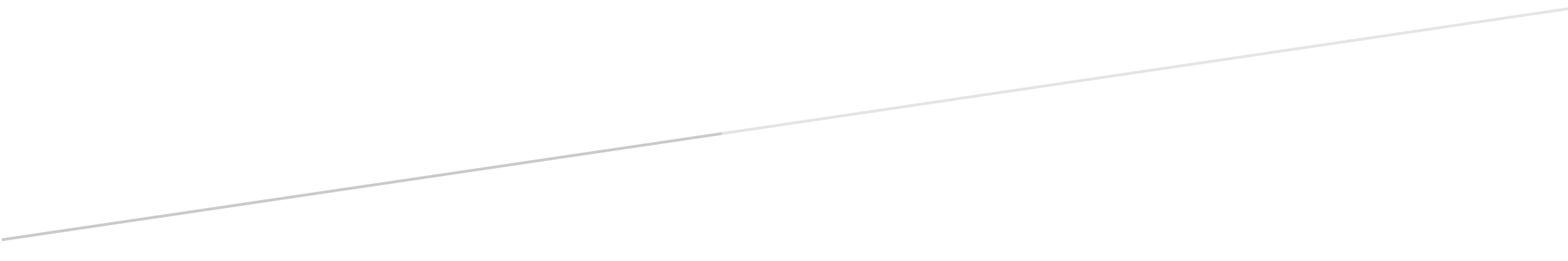 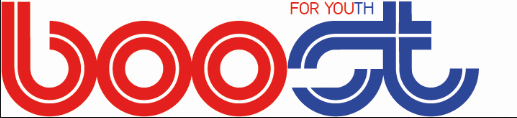 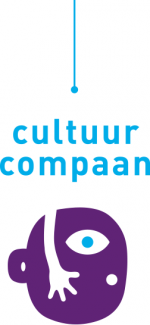 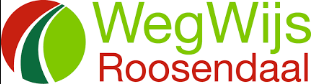 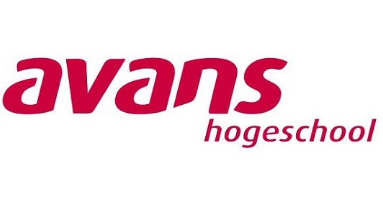  VoorwoordVoor u ligt mijn afstudeerscriptie “Muziek als sociaal-agogische interventie als positieve bijdrage aan het zelfbeeld, identiteitsontwikkeling en zelfredzaamheid van risicojongeren’ in het kader van de afronding van mijn opleiding Maatschappelijk Werk en Dienstverlening aan de Avans Hogeschool te Breda. 
Dit onderzoek is een afsluiter van vier leerzame studiejaren, waar ik mij specifiek tot jeugdhulpverlener heb mogen ontwikkelen.Deze afstudeerscriptie heeft kunnen plaatsvinden met dank aan veel mensen. Allereerst bedank ik Bas Huibregtse, de opdrachtgever van Boost jongerenwerk, die mij de mogelijkheid geboden heeft om onderzoek te doen voor zijn organisatie. Hij heeft mij heel veel verteld over zijn praktijkervaringen en reikte mij de juiste tips en literatuur aan om dit onderzoek zo goed mogelijk te verrichten.
Ook bedank ik de jongerenwerkers van Boost en de stagiaires die me hebben laten kennis maken met hun werk. Verder wil ik de adolescenten die naar Boost komen en die ik heb mogen interviewen in het bijzonder bedanken voor hun belangrijke bijdrage aan dit onderzoek, om er achter te komen wat voor betekenis de muziekactiviteiten precies voor hen hebben of hebben gehad. Ze hebben me veel persoonlijke dingen verteld over hun leven en lieten me zien hoe ze dit kwijt kunnen in de muziek. 
Verder bedank ik de straathoekwerkers van Wegwijs Roosendaal die hebben deelgenomen aan de interviews en hun ervaringen in de praktijk met mij deelden. Ook bedank ik Cultuurcompaan voor de samenwerking.
Ik wil mijn coach Youssef Azghari en mijn eerste beoordelaar Le-Xuan Tran bedanken voor het beoordelen en begeleiden tijdens het tot stand brengen van deze afstudeerscriptie. 

Ik heb me met plezier verdiept in de doelgroep van Boost Jongerenwerk, de muziekactiviteiten als interventie en de literatuur over adolescentie, het zelfbeeld, identiteitsontwikkeling en zelfredzaamheid. Ook heb ik met plezier twee dagen per week meegedraaid in het programma van Boost in de periode van februari 2018 tot en met juni 2018. Ik wil Boost bedanken voor deze gelegenheid.Veel leesplezier! Juni 2018, te OosterhoutSamenvatting 
Dit onderzoek is verricht in opdracht van Boost Jongerenwerk te Roosendaal en is specifiek toegespitst op de doelgroep adolescenten van 12-23 jaar, die in risico’s (tot criminaliteit) verkeren. Roosendaal is een stad waar de groep risicojongeren en jeugddelinquentie groot is, vooral in wijken als Langdonk en Westrand (BN de Stem, 2017). Het zijn jongeren die dreigen weg te zakken in de criminele wereld, vanwege een tekort aan beschermende factoren vanuit hun omgeving, zoals een veilig pedagogisch klimaat (Bellaart, 2013). De gemeente heeft Boost Jongerenwerk ingekocht als preventieorganisatie, om zich voor deze jongeren in te zetten. Dat doet Boost door inzet van onder andere muziekactiviteiten, daar waar dit onderzoek zich op richt. Boost bereikt de jongeren door fulltime te investeren in het contact met de doelgroep, hun sociale omgeving, scholen en andere hulpverleningsinstanties als Wegwijs Roosendaal. Uit de probleemanalyses (te vinden in bijlage 10) blijkt dat Boost Jongerenwerk dat - door het vrijblijvende karakter van de organisatie waar niet met indicaties gewerkt wordt - er geen duidelijk begin- en eindpunt is van het proces, waardoor het volgens Boost moeilijk is te meten wat interventies hebben bijgedragen aan de persoonlijke- en maatschappelijke ontwikkeling van de doelgroep. Dit onderzoek geeft antwoord op de hoofdvraag welke bijdrage de muziekactiviteiten als sociaal-agogische interventie hebben aan een positief zelfbeeld, identiteitsontwikkeling en zelfredzaamheid voor de doelgroep. Het doel van dit onderzoek is dan ook om per 10 juni 2018 een adviesrapport aan te reiken met zinvolle resultaten en aanbevelingen, ingaan de op de vraag van de opdrachtgever hoe de muziekactiviteiten te professionaliseren. Dit doel is bereikt door het uitvoeren van een literatuurstudie naar de begrippen adolescentie, zelfbeeld, identiteitsontwikkeling en zelfredzaamheid (met focus op de doelgroep risicojongeren) en middels een kwalitatief onderzoek in de vorm van half-gestructureerde interviews met vier adolescenten en vier jongerenwerkers die voldeden aan de vooraf bepaalde criteria, te vinden in hoofdstuk 3.2.3. Uit de resultaten blijkt dat de doelgroep te weinig wordt ondersteund vanuit eigen omgeving om een positief zelfbeeld, een adequate identiteitsontwikkeling of zelfredzaamheid (volgens de normen en waarden van de Nederlandse maatschappij) te bewerkstelligen, waardoor ze alternatieven zoeken op straat, waar ze zekerheid vinden in het (destructieve, criminele) groepsverband. Het blijkt dat de muziekactiviteiten volgens de literatuur, de geïnterviewde adolescenten en de jongerenwerkers, positief bijdragen aan het zelfbeeld, de identiteitsontwikkeling en zelfredzaamheid van de jongeren, omdat het ze een constructieve vrijetijdsbesteding biedt. Hierdoor blijven ze uit de negatieve (straat)cultuur. Daar leren ze verscheidene vaardigheden aan die nodig zijn voor een positief zelfbeeld, het ontwikkelen van een positieve identiteit en groei in zelfredzaamheid. Voorbeelden uit de resultaten zijn het leren uiten van gevoelens; sociale vaardigheden leren en constructieve normen en waarden aanleren. Ook vinden ze een voorbeeldfiguur in de muziek of via de muziek, die ze missen in hun leven. Uit deze conclusies kwamen zeven aanbevelingen. Er is één aanbeveling uitgeschreven tot innovatie, betreft een nieuwe functieomschrijving, betiteld als ‘coördinator muziekactiviteiten’. Boost Jongerenwerk kan door middel van deze nevenfunctie van een jongerenwerker zijn laagdrempelige karakter behouden, maar de muziekactiviteiten als sociaal-agogische interventie professionaliseren, ten bate van de doelgroep in het versterken van hun persoonlijke- en maatschappelijke ontwikkeling. Inhoudsopgave1. LeeswijzerIn deze leeswijzer staat beschreven hoe dit adviesrapport is opgebouwd. Dit onderzoek is gedaan voor de organisatie Boost Jongerenwerk te Roosendaal en de doelgroep adolescenten die in risico’s, zoals geweld en laag sociaal-economische status of (jeugd)criminaliteit, verkeren (zie bijlage 11: het Theoretisch Kader, voor nader uitleg). Het rapport is in vijf delen opgebouwd: Alvorens het praktijkonderzoek werd gestart is er een vooronderzoek gedaan. Dit is in het eerste deel van dit document uitgeschreven in hoofdstuk 2, waar de aanleiding wordt beschreven om dit onderzoek te doen en de organisatie van dit onderzoek (waar wordt ingegaan op het preventie- en straathoekwerk, hun missie en visie, hun werkwijze en de doelgroep). Daarna volgt er een probleemstelling, die opgesteld is vanuit twee analyses (zie bijlage 10). Van daaruit komen de doelstelling, de hoofdvraag, bijbehorende deelvragen en onderzoeksvragen. In het tweede deel, in hoofdstuk 3, wordt het onderzoek verder ingeleid. Er wordt onderbouwd waarom dit onderzoek kwalitatief van aard is en voor welke soorten dataverzameling er is gekozen. Daarna worden er twee methodesecties uitgewerkt: literatuurstudie en interviews. Hierbij zijn randvoorwaarden beschreven, omdat het belangrijk is rekening te houden met aspecten die de methode van dataverzameling in de weg kunnen staan. Daarna wordt er uitgelegd hoe de data is geanalyseerd en waarom dit onderzoek valide en betrouwbaar is. 

In het derde deel, hoofdstuk 4, worden de resultaten uit het praktijkonderzoek gepresenteerd. Deze resultaten uit de literatuurstudie en interview, worden per deelvraag vertaald naar conclusies.

In hoofdstuk 5, het vierde deel, worden de conclusies op de deelvragen gevormd tot beantwoording van de hoofdvraag, waarna er aanbevelingen op basis van de conclusies volgen, die leiden tot een innovatievoorstel voor de organisatie Boost Jongerenwerk. Verder omschrijft de onderzoeker hoe het innovatievoorstel geïmplementeerd kan worden.In het vijfde deel, hoofdstuk 6: de slotbeschouwing, wordt geëvalueerd op het hele proces van onderzoek door kritisch bepaalde punten van het onderzoeksproces ter discussie te stellen. Verder wordt er een terugblik en een vooruitblik gedaan ten aanzien van het onderzoek.In bijlage 1 staat het raamwerk voor dit onderzoek. In de bijlagen 2, 3 en 4 staan de beoordelingsformulieren van de beoordelaars vanuit Avans Hogeschool en medestudenten uit leerteam 12. Verder zijn de bijbehorende schema’s, transcripties, codering en analyse van de interviews weergegeven in bijlage 5, 6 en 7. In bijlage 8 staat het logboek en in bijlage 9 de tijdsplanning voor dit onderzoek. In bijlage 10 zijn de analyses gezet die leiden tot de probleemstelling in hoofdstuk 2.3. In bijlage 11 staat het theoretisch kader met de belangrijkste begrippen nader toegelicht, zodat er ter verheldering van deze onderwerpen naar toe verwezen kan worden. 
In bijlage 12 staat het gesprek met Cultuurcompaan, in bijlage 13 nog wat informatie voor deelvraag 2, in bijlage 14 succesverhalen verteld door de jongerenwerkers over de bijdrage van muziek en tot slot (in bijlage 15) het plan voor Boost Songwriting: een project die de onderzoeker heeft uitgevoerd als extra aspect van dit onderzoek, als dank aan de geïnterviewde adolescenten. 2. Inleiding voor het vooronderzoek
In dit hoofdstuk wordt de aanleiding van dit onderzoek beschreven, onder te verdelen onder de kopjes ‘cijfers’ op macroniveau, ‘praktijkervaring’ op microniveau, ‘de opdrachtgever’ op micro- en mesoniveau en de concretisering van de aanleiding.
2.1. Aanleiding onderzoek op macroniveau2.1.1. Cijfers Boost Jongerenwerk werkt met risicojongeren van 0 tot 23 jaar in Roosendaal. Volgens de Wegwijzer Jeugd en Veiligheid (z.d.) zijn risicojongeren jongeren die nog niet met justitie en politie in contact zijn gekomen, maar wel dreigen af te glijden naar het criminele circuit. De gemeente vraagt aan Jeugdhulpverleningsorganisaties om hier zo adequaat mogelijk op anticiperen om te werken aan een veiligere omgeving voor het kind (Jeugdbescherming Brabant, 2017). Volgens de straathoekwerkers en jongerenwerkers bij Boost Jongerenwerk, is de groep risicojongeren groot. Het zijn risicojongeren, omdat ze uit gezinnen komen waar problemen als geweld, laag sociaal-economische status en relatieproblemen een grote rol spelen en samengaan (zie Theoretisch Kader in Bijlage 11 voor meer informatie). 

“Dat zijn jongeren, waar de hulpverlening al jaren in aanwezig is en maar weinig vat krijgt op de problemen en vaak ook niet makkelijk binnen komen”
- Jongerenwerker 2, 43, vrouw

Jongeren staan nog midden in hun ontwikkeling en deze tijd is cruciaal voor de toekomst (NJI, 2012). De jongerenwerkers verklaren dat deze jongeren beïnvloedbaar zijn en doordat ze veel op straat zijn, snel benaderd worden door volwassen criminelen. Volgens het Centraal Bureau voor de Statistiek (CBS, 2017) werden er in het jaar 2016 in de provincie Noord-Brabant, 135.040 geregistreerde misdrijven gepleegd, waaronder de grootste teller van 82.190 vermogensmisdrijven, zoals diefstal. In 2010 telde het CBS in Noord-Brabant 176.065 geregistreerde misdrijven, wat aanzienlijk meer was dan er is berekend voor het jaar 2016. Roosendaal staat in de top 3 van de gemeenten in Noord-Brabant met de meest verdachte jongeren (Omroep Brabant, 2017) met 27,1 verdachten per duizend jongeren met een gemiddelde leeftijd van 18 jaar, op de tweede plaats, naast Bergen op Zoom met 28,7 verdachten en Helmond met 26,3. Drugshandel speelt hierin de grootste rol in Roosendaal (Biljouw, Persoonlijke Communicatie, 2017). Het aantal risicojongeren (zie bijlage 11) in Roosendaal is een probleem, vooral in wijken als Langdonk en Westrand (BN de Stem, 2017). De eerste aanleiding wordt: een onderzoek doen naar iets dat helpt in het bevorderen van de persoonlijke- en maatschappelijke ontwikkeling als neveneffect in het verminderen van risicofactoren in de criminaliteit te gaan.  2.1.2. Praktijkervaring  op microniveauDe onderzoeker heeft haar ervaring in het jeugdreclasseringswerk bij Jeugdbescherming Brabant te Roosendaal in de periode van september 2016 tot en met juli 2017, meegenomen in de aanleiding voor dit onderzoek. De onderzoeker werkte met jongeren die in aanraking zijn gekomen met criminaliteit. Uit eigen observatie kwamen deze jongeren vaak uit instabiele gezinnen die veel draaglast kenden: weinig inkomen, psychische problemen en moeite met integreren. 
Over het algemeen wegen de risicofactoren zwaarder dan de beschermende factoren, waar door kans op bedreigingen voor de (identiteit)ontwikkeling en deelname aan de maatschappij, groter wordt (Huibregtse, Persoonlijke Communicatie, 2018) (zie voor meer informatie het Theoretisch kader in bijlage 11). 2.1.3. De opdrachtgever op micro- en mesoniveauDe onderzoeker leerde Boost Jongerenwerk kennen tijdens de minor van september 2017 tot januari 2018, doordat Bas Huibregtse een gastcollege verzorgde over straattaal. Boost Jongerenwerk, te Roosendaal, werkt met dezelfde (risico)jeugd als de onderzoeker deed tijdens de stageperiode bij de jeugdreclassering en dezelfde (risico)jeugd waar in BN De Stem (2017) wordt gesproken. Boost Jongerenwerk is een preventiewerkorganisatie. Onder preventief werken verstaat adviesbureau Van Montfoort (2005) het voorkomen en het erger voorkomen van risicovol gedrag. De gemeente heeft hulp ingekocht van Boost onder de noemer ‘preventiewerk’: preventiewerk voor risicojongeren om grotere risico’s en criminaliteit te voorkomen door constructieve- en beschermende factoren aan te reiken. Dit doen ze door in te zetten op talentontwikkeling van de jongere. Volgens het NJI (2013) uit de top tien van beschermende factoren, wordt het bieden van constructieve vrijetijdsbesteding (hier wordt in het theoretisch kader dieper op ingegaan) genoemd, waaronder sport en muziek. Over muziek zijn door onder andere Erik Scherder (2017), neuropsycholoog, allerlei interessante feiten gepresenteerd over wat muziek doet met ons brein. Dit in relatie tot de interventies van Boost, gericht op de doelgroep risicojongeren, werd de directe aanleiding voor dit onderzoek: 
Onderzoeken wat de muziekactiviteiten als sociaal-agogische interventie bij Boost Jongerenwerk voor bijdrage leveren aan de groep adolescenten die in risico’s (tot criminaliteit) verkeren2.1.4. Concretisering van de aanleidingAangezien de adolescenten midden in hun ontwikkeling zijn en bezig zijn hun identiteit te vormen (Van der Wal & de Wilde, 2017), zich loswrikken van vastigheid en meer en meer een beeld vormen van wie ze zijn in verhouding tot anderen en de maatschappij, is er in dit onderzoek toegespitst op drie termen die daaronder vallen: zelfbeeld, identiteitsontwikkeling en zelfredzaamheid. Hieruit rolde het definitieve doel van dit onderzoek, beschreven in hoofdstuk 2.4. 2.2. Organisatie in beeld2.2.1. InleidingDit onderzoek is gedaan voor Boost Jongerenwerk in opdracht van Bas Huibregtse. Bas Huibregtse heeft vanuit zijn jarenlange functie als straathoekwerker een groot netwerk opgebouwd met risicogezinnen en risicojongeren. Boost jongerenwerk verricht preventie- en straathoekwerk, wat nader is toegelicht in bijlage 11. De missie en visie, de werkwijze en de specifieke doelgroep worden in dit onderdeel toegelicht.2.2.4. MissieBoost Jongerenwerk biedt de jongeren nieuwe perspectieven die constructief zijn voor hun leven, onder andere gebaseerd op de top 10 beschermende factoren volgens het NJI (2013). Boost wil nieuwe kansen creëren voor risicojongeren, door creatieve- en educatieve activiteiten te organiseren en als sociaal-agogische werkers als een voorbeeldfunctie te fungeren. Het doel hiervan is constructieve activiteiten aan te bieden om de jongeren te prikkelen om hun vrije tijd met veilige en productieve activiteiten in te vullen en zo van het gevaar weg te blijven op straat. 2.2.5. VisieBoost heeft jongerenwerkers met jarenlange ervaring met het werken met (risico)jongeren, ervaring met straatcultuur, overlast-gevende groepen en talentontwikkeling. 
De visie van Boost is dat de missie op twee manieren bereikt kan worden. De ene manier is via de pedagogische visie ‘vreedzame wijk’. De tweede manier is via het ontwikkelen van de talenten van jongeren.2.2.6. WerkwijzeBoost investeert in het netwerken met de doelgroep risicojongeren door te investeren in contact om vertrouwen te creëren, waardoor de jongere zelf met de hulpvraag kan komen. Dit maakt dat Boost de jongeren uit de destructieve ‘wereld’ van criminaliteit en weinig pedagogisch toezicht (Bellaart, 2013) kan halen en handvaten kan bieden hun leven met constructieve (vrije)tijdsbesteding in te vullen. Dit doen ze onder meer door in te spelen op talentontwikkeling. Boost netwerkt fulltime in Roosendaal met risicojongeren en hun ouders, met scholen, de gemeente en andere hulpverleningsinstanties, door op groepen jongeren af te lopen op straat, op schoolpleinen te staan en met allerlei instanties in gesprek te gaan. Dit is een intensieve manier van kennis maken met eigen cliënten en omgeving. Het doel hiervan is zoveel mogelijk weten over een risicojongere, om op maat te kijken waar Boost zich kan inzetten en met welke interventie. Dit is belangrijk, omdat er dicht bij de jongere gebleven wordt en de jongere de hulp krijgt aangeboden op een laagdrempelige manier. Boost zet verschillende interventies in. Zo biedt Boost de volgende vijf activiteiten aan van preventieve aard, om beschermende factoren te bevorderen bij de jongeren:Boost Vreedzaam: voor risicojongeren op de basisschool. 
Doel: het ontwikkelen vanuit een vreedzame wijk Boost Talentmix: voor risicojongeren tot en met 23 jaar oud
Doel: het versterken van psychosociale capaciteiten en het bieden van een constructieve vrijetijdsbestedingBoost Bus: een Engelse schoolbus om in parkjes of op schoolpleinen te staan 
Doel: reclame maken en laagdrempelig contact krijgen met de doelgroepBoost Huiskamer: voor jongeren tot en met 23 jaar oudDoel: het stimuleren van huiswerk maken, het bieden van gemoedelijke sfeer (spelletjes, muziek) aan risicojongerenJongeren werk op social media: bereikbaar zijn voor de doelgroep via populair medium als instagram
Doel: meer risicojongeren bereiken2.2.7. DoelgroepBoost zet zich in voor kinderen en jongeren van 0-23 jaar, inclusief hun ouders en sociaal netwerk. 
In dit onderzoek wordt gericht op de adolescenten van 12 tot 23 jaar oud. Er is gekozen voor deze afbakening, omdat dit de adolescentieperiode betreft: de periode van identiteitsontwikkeling. Dit is een kwetsbare periode van loskomen van thuis en het groeien naar de volwassenheid (NJI, 2011). Een periode waar het dieper zakken in de criminaliteit op de loer ligt voor kwetsbare jongeren (Van de Wal & De Wilde, 2017). De doelgroep adolescenten wordt in deelvraag 1 verder uitgediept. 
De jongeren die naar Boost komen, hebben veelal een allochtone achtergrond. Voornamelijk een niet-westerse (Marokkaans, Antilliaans), maar velen ook uit Oostbloklanden (Romeens, Bulgaars) (P. Biljouw, Persoonlijke Communicatie, 2018). Ze komen verhoudingsgewijs vaker in aanraking met justitie of verkeren in risicovolle situaties. Zo stelt Bellaart (2013) in het onderzoek naar recidive onder jongeren vanuit het Instituut voor Multiculturele Vraagstukken, dat er een onevenredig hoge recidive bestaat onder de migrantenjongeren: in 2009 tot 2011 waren Marokkaanse jongeren met 162% oververtegenwoordigd. Hierbij horen zelfs al kinderen onder de twaalf jaar: dit gebeurt ook in Roosendaal volgens het volgende praktijkvoorbeeld:																			“En tuurlijk ook wel bij Marokkaanse jongeren. Die zijn heel erg beïnvloedbaar dus op het moment dat 	een volwassen dealer hele mooie deal heeft voor je.. zo van: joh als jij dan even deze zakkies naar die 	gasten gaat brengen – dat begint al op hele jonge leeftijd hè? Soms worden kinderen van acht al 	gerekruteerd – die zijn heel beïnvloedbaar en die vinden het heerlijk om vijf euro te verdienen om 	heel even die zakjes van hem naar die auto te brengen.”						- Jongerenwerker 2, 43 jaar, vrouwRisicojongeren zijn de doelgroep van Boost Jongerenwerk. Deze doelgroep wordt verder toegelicht in het theoretisch kader, te vinden in bijlage 11. Volgens de theorie van de Positieve Psychologie (Bannink, 2016) is een plezierig leven met geluksgevoelens; het goede leven waarin je gevoel van persoonlijke vervulling hebt als hobby’s; positieve relaties hebben en het zinvolle leven waar in het gaat om een altruïstisch gevoel, essentieel. Dit zijn volgens de jongerenwerkers van Boost en Wegwijs Roosendaal de ingrediënten waar de doelgroep tekort aan heeft.2.3.  Probleemstelling2.3.1. InleidingDe probleemstelling is voortgekomen uit toepassing van twee analyses die gedaan zijn in het vooronderzoek van deze scriptie: de SWOT-analyse en de 5x W+H-methode. Deze zijn specifiek toegespitst op één interventie bij Boost. Boost biedt namelijk meerdere interventies zoals sport en spel, maar in de onderzoek wordt er enkel ingegaan op de muziekactiviteiten. Deze muziekactiviteiten worden ingezet als sociaal-agogische interventie om de risicojongeren positieve vaardigheden mee te geven in hun persoonlijke- en maatschappelijke ontwikkeling (B. Huijbregtse, Persoonlijke Communicatie, 2018). In het verkennen van het praktijkprobleem, is er gekeken naar het probleem op micro-, meso- en macroniveau, door middel van de SWOT-analyse (Strengths, Weaknesses, Opportunities, Threats) (Robbins & Coulter, 2011). Verder is de het probleem geanalyseerd door gebruik te maken van de 5xW+H-methode (Van Der Donk & Van Lanen, 2014) ontwikkeld door Migchelbrink. 

Het doel
Het doel van deze analyses is duidelijk in beeld krijgen welke aspecten goed gaan in het jongerenwerk vanuit de muziekactiviteiten en waar de knelpunten zitten. Ook is het doel te formuleren wat de gewenste situatie zou zijn voor Boost ten aanzien van de muziekactiviteiten. Van hieruit kan een opsomming gemaakt worden om toe te werken naar een concrete doelstelling, een hoofdvraag en deelvragen.2.3.2. Uitkomsten Swot-AnalyseUit de SWOT-analyse blijkt een sterk punt van de jongerenwerkorganisatie Boost, dat het meerdere risicojongeren (afkomstig uit risicogezinnen) in Roosendaal bereikt en muziekactiviteiten als interventie kan aanbieden, met als oogpunt positief bij te dragen aan de persoonlijke- en maatschappelijke ontwikkeling. Dit is volgens Boost een succes, omdat dezelfde jongeren blijven terugkomen, de jongeren enkel op eigen beweging naar de activiteiten komen. Dit succes is echter moeilijk te meten: enkel is het succes gehoord vanuit terugkoppeling van ouders, scholen, andere hulpverleningsinstanties als Wegwijs Roosendaal en de jongere zelf. Een zwak punt hieruit voorkomend is dat Boost door zijn vrijblijvendheid, niet concreet weet wat de activiteiten voor bijdrage leveren aan de persoonlijke- en maatschappelijke ontwikkeling van de jongeren. Boost is geen behandelaar en kent geen begin- en eindpunt in het bieden van interventies per jongeren: Boost werkt niet met indicaties en schrijft geen plannen per jongere. Hierdoor is het moeilijk te volgen welk proces de jongere specifiek doormaakt in de persoonlijke- en maatschappelijke ontwikkeling en hoeveel jongeren er precies baad bij hebben. 2.3.3. Uitkomsten 5x W+H MethodeUit de 5x W+H-methode blijkt dat de jeugdprofessionals bij Boost ervaren dat de interventies een positief effect hebben op de jongeren, want ze blijven komen. Echter is het onduidelijk wat het nou preicies bijdraagt aan de persoonlijke- en maatschappelijke ontwikkeling van de doelgroep, waardoor de jongerenwerkers niet weten in hoeverre de jongeren positief geholpen zijn. Dit kan dan weer een probleem zijn voor de jongeren zelf, omdat ze adequate hulp verdienen op alle risicofactoren waar ze dagelijks mee te maken hebben. Ook heeft de gemeente hiermee te maken, omdat zij vanuit de buurt te horen krijgen dat de doelgroep als last ervaren wordt vanwege criminele activiteiten in de stad. Anderzijds heeft de gemeente de verantwoordelijkheid voor het jeugdbeleid en dus voor het waarborgen van een adequate ontwikkeling voor elk kind in Roosendaal.2.3.4. Conclusie uit analysesUit beiden analyses komt naar voren dat Boost de precieze bijdrage van de muziekactiviteiten aan de persoonlijke- en maatschappelijke ontwikkeling van de jongeren niet kan meten, omdat Boost geen begin- en eindpunt heeft in de begeleiding per jongere. 
Daarom is het interessant om in dit onderzoek hierop toe te spitsen. De termen ‘persoonlijke- en maatschappelijke ontwikkeling’ zijn breed en daarom is er gekozen - na overleg met medestudenten en coach - voor de volgende drie termen: zelfbeeld, identiteitsontwikkeling en zelfredzaamheid, omdat er gedacht wordt dat deze onderwerpen het meest relevant zijn om te onderzoeken ten aanzien de adolescenten bij Boost. 
2.4. Doelstelling 2.4.1. InleidingOmdat dit onderzoek is verricht voor de opleiding Maatschappelijk Werk en Dienstverlening, dient het beoogde doel te maken te hebben met het sociaal agogisch werk. De doelstelling, hieronder beschreven, past bij het sociaal-agogische werk, omdat sociaal werkers interveniëren in psychosociale veranderingsprocessen (Beekers et al., 2017). 2.4.2. Het doelDe doelstelling in dit onderzoek is opgesteld volgens het SMART-schema (Specifiek, Meetbaar, Acceptabel, Realistisch, Tijdgebonden) door Van der Donk en Van Lanen (2014). 
Hieruit is de volgende doelstelling gekomen:Op 10 juni 2018 is er een adviesrapport (als eindproduct) waarin staat geformuleerd wat de muziekactiviteiten als sociaal-agogische interventie bij Boost Jongerenwerk bijdragen een het zelfbeeld, de identiteitsontwikkeling en de mate van zelfredzaamheid van deelnemende adolescenten van 12-23 jaar oud, die in risico’s (tot criminaliteit) verkeren.Deze doelstelling zal bereikt worden door verschillende literatuur te bestuderen over de onderwerpen zelfbeeld, identiteitsontwikkeling en zelfredzaamheid. Tevens door interviews te doen met adolescenten die deelnemen of hebben deelgenomen aan de muziekactiviteiten bij Boost Jongerenwerk en met jeugdhulpverleners van Boost en Wegwijs Roosendaal die deze adolescenten begeleiden. Dit rapport bevat aanbevelingen voor jongerenwerkers over hoe de muziekactiviteiten professioneler kunnen worden ingezet, om het zelfbeeld te verbeteren, identiteitsontwikkeling te bevorderen en zelfredzaamheid te vergroten bij de doelgroep. Dit rapport zal ook een bijdrage kunnen leveren aan het belang van muziekactiviteiten als interventie tegen het heersende probleem van risicojeugd en criminaliteit in Roosendaal (BN De Stem, 2017). Ook zou dit rapport gebruikt kunnen worden ter verduidelijking van het belang van muziekactiviteiten in de opkomende samenwerking tussen Boost, Cultuurcompaan en andere instanties, om de muziekactiviteiten te professionaliseren. 2.4.3. Het beoogde eindresultaat van het productDe opdrachtgever, Boost Jongerenwerk, ontvangt een eindproduct in de vorm van een adviesrapport met aanbevelingen en een innovatievoorstel.
2.5. Centrale vraag en onderzoeksvragen2.5.1. InleidingDe hoofdvraag is geformuleerd in overleg met de opdrachtgever, het leerteam en de coach. Er is in de uiteindelijke beschrijving gebruik gemaakt van de vragenstorm-techniek van Van der Donk & Van Lanen (2014). Dit houdt in dat je in de probleemstelling te maken hebt met meerdere deelaspecten, zoals het criminaliteitsprobleem onder adolescenten in Roosendaal (BN De Stem, 2017) en risicojeugd. Door al deze aspecten uit te schrijven, kan er concreter toegespitst worden. Er is gekozen voor risicojongeren, omdat deze term beter past bij de doelgroep dan jeugdcriminaliteit volgens de onderzoeker, de opdrachtgever en het leerteam. Van daaruit rolt de volgende hoofdvraag, waaruit de hoofdaspecten vertaald zijn naar begrippen. Vanuit deze begrippen zijn de deelvragen geformuleerd met bijbehorende onderzoeksvragen. Tot slot is er een schematische weergave van elke deelvraag met een hoofdthema en specifiek doel, te vinden in bijlage 5. 2.5.2. HoofdvraagWelke bijdrage leveren de muziekactiviteiten als sociaal-agogische interventie bij Boost Jongerenwerk aan verbetering van het zelfbeeld, bevordering van een positieve identiteitsontwikkeling en vergroten van de zelfredzaamheid bij de deelnemende adolescenten van 12-23 jaar in Roosendaal, die in risico’s (tot criminaliteit) verkeren? 2.5.3. Deelvragen en onderzoeksvragenDe volgende begrippen zijn vertaald uit de aspecten die de doelstelling en hoofdvraag bevatten (zie ook het Theoretisch Kader, bijlage 11):Adolescenten RisicogezinnenRisicojongerenEffecten van muziekPreventiewerkStraathoekwerkConstructieve vrijetijdsbestedingZelfbeeld en identiteitsontwikkelingZelfredzaamheidVanuit deze negen thema’s komen de zeven deelvragen voort:Deelvraag 1: wat kenmerkt de doelgroep adolescenten van 12 – 23 jaar die Boost bezoeken?Wat is de definitie van adolescentie volgens de literatuur?Wat zijn kenmerken van adolescentie volgens de literatuur?Wat zijn kenmerken van adolescentie volgens jongerenwerkers in de praktijk?Wat kenmerkt adolescentie volgens adolescenten zelf die deelnemen aan muziekactiviteiten bij Boost?Deelvraag 2: wat betekent identiteitsontwikkeling volgens de literatuur en de respondenten?Wat is de definitie van identiteitsontwikkeling volgens de literatuur?Wat is er nodig voor een adequate identiteitsontwikkeling volgens de literatuur en jongerenwerkers?Wat betekent ‘identiteit’ voor adolescenten die deelnemen aan muziekactiviteiten bij Boost?Deelvraag 3: wat betekent zelfbeeld volgens de literatuur en de respondenten?Wat is de definitie van zelfbeeld volgens de literatuur?Wat is er voor nodig voor het hebben van een positief zelfbeeld volgens de literatuur en de jongerenwerkers?Wat is het zelfbeeld van adolescenten die deelnemen aan muziekactiviteiten van Boost? Deelvraag 4: wat betekent zelfredzaamheid volgens de literatuur en de respondenten?Wat is de definitie van zelfredzaamheid volgens de literatuur?Wat is er voor nodig om zelfredzaam te zijn volgens de literatuur en de jongerenwerkers?Wat is de mate van zelfredzaamheid van adolescenten die deelnemen aan muziekactiviteiten van Boost? Deelvraag 5: wat kan Cultuurcompaan betekenen voor Boost? Welke mogelijkheden biedt Cultuurcompaan voor de muziekactiviteiten van Boost?Deelvraag 6: wat zeggen de adolescenten over de bijdrage van muziekactiviteiten aan het zelfbeeld, identiteitsontwikkeling en zelfredzaamheid?Wat doen de muziekactiviteiten met het zelfbeeld van de adolescenten?Welke bijdrage geven de muziekactiviteiten aan de identiteitsontwikkeling van de adolescenten?Welke bijdrage geven de muziekactiviteiten aan de zelfredzaamheid van de adolescenten?Deelvraag 7: wat zeggen jeugdhulpverleners over de bijdrage van muziekactiviteiten aan het zelfbeeld, identiteitsontwikkeling en zelfredzaamheid?Wat doen de muziekactiviteiten met het zelfbeeld van de jongere volgens de jongerenwerkers?Welke bijdrage geven de muziekactiviteiten aan de identiteitsontwikkeling van de jongere volgens jongerenwerkers?Welke bijdrage geven de muziekactiviteiten aan de zelfredzaamheid van de jongere volgens de jongerenwerkers?3. Inleiding van het onderzoek
In dit hoofdstuk wordt weergegeven welke dataverzamelingsmethoden gebruikt is. De aanpak om dit onderzoek zo goed mogelijk uit te voeren bestaat uit de volgende aspecten:LiteratuurstudieInterviews met adolescentenInterviews met jongerenwerkersDe zeven deelvragen zijn onder deze drie aspecten verdeeld. Per aspect zijn randvoorwaarden beschreven: punten waar je rekening mee moet houden om iets te laten slagen (Van der Donk & Van Lanen, 2014). 
3.1. Soort onderzoek
Dit onderzoek behoort tot een kwalitatief onderzoek. Aan de hand van kenmerken van kwalitatief onderzoek wordt dit onderbouwd (De Onderzoekers, z.d.). Dit onderzoek is een kwalitatief onderzoek, omdat het onderzoek plaatsvindt in de directe omgeving van- en rondom Boost Jongerenwerk. 
Dit onderzoek heeft een holistisch perspectief omdat het praktijkprobleem bij Boost te maken heeft met meerdere groepen. Hier gaat het om de jongerenwerkers bij Boost; de deelnemende adolescenten aan de muziekactiviteiten van Boost; de ouders van deze adolescenten en het gehele netwerk; gemeente; andere hulpverleningsinstanties als Wegwijs en Cultuurcompaan en de buurt. 
In dit onderzoek, zet de onderzoeker zichzelf in als onderzoeksinstrument. Voor dit onderzoek worden adolescenten geïnterviewd, die voldoen aan de term ‘risicojongere’; een adolescent zijn en deelnemen- of hebben deelgenomen aan één- of meer muziekactiviteiten bij Boost. Om deze doelgroep zo goed mogelijk te kunnen interviewen, moet er eerst geïnvesteerd zijn in het contact met de desbetreffende jongeren. Dit doet de onderzoeker door wekelijks op maandag en woensdag als jongerenwerker mee te doen aan de activiteiten en in contact te zijn met de jongeren. Dit is bij Boost op locatie, maar op bij basis- en middelbare scholen, Wegwijs Roosendaal, en De Levensschool. Doordat de onderzoeker nu een bekend gezicht is voor de desbetreffende jongeren, zullen de jongeren meer loslaten tijdens het interview..
In dit onderzoek komt rolovername ook aan bod in het contact leggen met de doelgroep door, de rol van jongerenwerker, contactpersoon en ‘maatje’ aan te nemen. De onderzoeker is onderdeel van het team van Boost, maar ook onderdeel van de groep jongeren die daar over de vloer komen. Om dit kwalitatieve onderzoek zo goed mogelijk te kunnen doen, zal er gebruik gemaakt worden van het Basisboek Kwalitatief Onderzoek van Baarda et al. (2014). 
3.2. Dataverzameling3.2.1. Inleiding
De dataverzameling is volgens twee methoden uitgevoerd. De eerste methodesectie is het verzamelen van literatuur dat aansluit op de hoofdonderwerpen van de deelvragen. De tweede methodesectie is het kwalitatief onderzoek door middel van interviews met adolescenten en jongerenwerkers. 3.2.2. LiteratuurstudieVoor deelvraag 1 is literatuur gebruikt om een concrete definitie te geven van het begrip adolescentie en bijbehorende kenmerken, zodat er in de beantwoording op de hoofdvraag meegenomen kan worden op welke kenmerken van adolescentie de muziekactiviteiten bij Boost precies een bijdrage kunnen leveren. De volgende literatuur is bestudeerd:‘Identiteitsontwikkeling en leerlingbegeleiding’ - Van der Wal & De Wilde (2017)‘Puberbrein binnenstebuiten’ – Nelis & Van Stark (2014)‘Puberpower: succes is een keuze’ – Van der Marel & Vermeer (2012)Voor deelvraag 2 en 3 is literatuur gebruikt dat gaat over de definitie en kenmerken van de begrippen identiteitsontwikkeling en het zelfbeeld. Hierdoor is er meer gericht antwoord gekomen op welke manier muziekactiviteiten bij Boost een bijdrage leveren aan de identiteitsontwikkeling en het zelfbeeld van de deelnemende adolescenten. Volgens Van der Wal & De Wilde (2017) worden de begrippen identiteit en zelfbeeld als gelijk of synoniem gezien, ondanks dat de begrippen voortkomen uit verschillende theorieën. Wat de begrippen gemeen hebben is dat beiden begrippen zich richten op hoe iemand zichzelf ervaart. Er wordt verder onderzoek gedaan of het ook mogelijk is de begrippen samen te voegen in één deelvraag vanwege overlapping. De volgende literatuur is bestudeerd:‘Identiteitsontwikkeling en leerlingbegeleiding’ - Van der Wal & De Wilde (2017)‘Identiteit en diversiteit’ – Verkuyten (2010)‘Werken aan je zelfbeeld’ – Kuin (2014)Voor deelvraag 4 is literatuur gebruikt, om de definitie en de kenmerken van zelfredzaamheid te verduidelijken, zodat er nog beter kan worden uitgelegd in welke mate de muziekactiviteiten bij Boost bijdragen aan de zelfredzaamheid van de deelnemende adolescenten. De volgende literatuur is bestudeerd:‘Zelfredzaamheidschaal voor jeugdigen (ZRJ)’ – Addink et al. (2017)‘Het puberbrein: over de ontwikkeling van de hersenen in de unieke periode van de adolescentie’ – Crone (2011)4.2.2.1. RandvoorwaardenIn de literatuurstudie is uitsluitend erkende literatuur gebruikt, te vinden in de bibliotheek van Avans Hogeschool of via databanken als Van Montfoort en het Nederlands Jeugd Instituut (hierna: NJI), zodat er is gewaarborgd dat de literatuur sociaal-agogisch gericht is. 
De literatuur over zelfbeeld, identiteitsontwikkeling en zelfredzaamheid is specifiek gericht op adolescenten, omdat dit de doelgroep is van dit onderzoek. Bovendien is geprobeerd de literatuur zo recent mogelijk te laten zijn. 3.2.3. Kwalitatief onderzoekIn totaal zijn er acht interviews afgenomen: het minimum aantal interviews om goed te kunnen onderzoeken (Baarda et al., 2014). De interviews zijn afgenomen in de periode van 9 mei 2018 tot en met 23 mei 2018 en duurden gemiddelde dertig minuten. 
Voor dit aantal is gekozen vanwege de tijd en het soort respondenten. Voor de interviews was een tijdsbestek van acht weken, die ingepland waren in de tijdsplanning (zie bijlage 9). De respondenten zijn allen op tijd benaderd, maar de jongeren zijn niet altijd bereikbaar of bereid geweest, waardoor het niet mogelijk was meer interviews te doen (zie hoofdstuk 6 voor de discussie). 
De gebruikte literatuur voor de interviews is het boek over kwalitatief onderzoeken van Baarda & De Goede (2014) en het boek over praktijkonderzoek in zorg en welzijn van Van der Donk & Van Lanen (2014) (zie 8.5.4. voor het stappenplan). 3.2.3.1 Interviews met adolescenten Er zijn vier interviews afgenomen met vier adolescenten tussen 12-23 jaar oud, die deelnemen aan één- of meerdere muziekactiviteiten bij Boost. Het doel bij het interviewen van de adolescenten was
 							
Het in kaart brengen wat de muziekactiviteiten hebben gedaan bij de deelnemende adolescenten op gebied van hun zelfbeeld, identiteitsontwikkeling en zelfredzaamheid.

Er is gebruik gemaakt van een steekproefstrekking (respondenten werven uit strikt toeval uit alle in aanmerking komende personen), omdat alle jongeren die hulp krijgen van Boost door middel van muziekactiviteiten, adolescent en risicojongere zijn (Van der Donk & Van Lanen, 2014).  
De interviews zijn half-gestructureerd (Baarda et al., 2014), met enkele gestructureerde vragen naar persoonlijke gegevens, gezinskenmerken, etnische achtergrond, leeftijd en opleiding. De volgende onderwerpen zijn besproken:Het zelfbeeldDe identiteit van de jongereErvaring van het adolescent-zijn Mate van gevoel van zelfredzaamheidDe betekenis van de muziekactiviteitenDe betekenis van Boost
Ook zijn er vragen gesteld naar de anamnese van de jongere en vragen over het heden. Alle onderwerpen zijn bevraagd door één open beginvraag, waarna vervolgens is doorgevraagd, om zoveel mogelijk informatie te krijgen. Informatie over de respondenten is te vinden in een schema in bijlage 5 (hoofdstuk 8.5.3.). 3.2.3.2. Randvoorwaarden
De groep adolescenten moest voldoen aan de volgende criteria:De jongere voldoet aan één- of meer kenmerken van een risicojongere of is met één- of meer delicten in aanraking gekomen; de jongere woont in Roosendaal; de jongere doet mee aan- of heeft deelgenomen aan één- of meer muziekactiviteiten van Boost Jongerenwerk. Kwetsbare doelgroep
Ook is er rekening gehouden met de doelgroep adolescenten die in risico’s (tot criminaliteit) verkeren. Het gaat hier om een kwetsbare groep: velen jongeren leven in een risicovol leven, sommigen worden gezocht door de politie of hebben te maken met onveiligheid. In het selecteren van de respondenten heeft de onderzoeker eerst geïnvesteerd in het contact, zodat de jongeren zich vertrouwt en op hun gemak konden voelen en er persoonlijke vragen gesteld konden worden. Bovendien wilde de onderzoeker het beeld dat de jongeren van Boost hebben niet belemmeren (deze moet niet negatief beïnvloed worden door de interviews).3.2.3.3. Interviews jeugdhulpverleners Er zijn ook vier interviews gedaan met vier jongerenwerkers werkzaam bij Boost of in samenwerking met Boost vanuit een andere hulpverleningsinstantie, zoals Wegwijs Roosendaal. 
Het doel van het interviewen van de jongerenwerkers was:

Het in kaart brengen wat de ervaringen van jongerenwerkers zijn in de bijdrage van muziekactiviteiten aan het zelfbeeld, de identiteitsontwikkeling en zelfredzaamheid van hun cliënt.

Voor het verzamelen van respondenten is gebruik gemaakt van de sneeuwbalmethode: aan de geïnterviewde is steeds een nieuwe potentiële respondent gevraagd. De onderzoeker kent veel jeugdhulpverleners die geschikt zouden zijn als respondent, waar door dit haalbaar was.
De interviews zijn ook half-gestructureerd (Baarda et al., 2014), met enkele gestructureerde vragen naar persoonlijke gegevens als functieomschrijving, werkervaring en aantal jaren, opleiding en leeftijd. De onderwerpen die in dit interview besproken worden zijn: Ervaringen werken met risicojongerenErvaringen werken met jeugdcriminaliteitNegatieve factoren ten aanzien van identiteit, zelfbeeld en zelfredzaamheidPositieve factoren ten aanzien van identiteit, zelfbeeld en zelfredzaamheidInvloed van muziekactiviteiten op de jongereAlle onderwerpen zijn bevraagd door één open beginvraag, waarna vervolgens ruimte was om door te vragen om een onderwerp zo goed mogelijk uit te diepen voor veel informatie. De kenmerken van de respondenten zijn weergegeven in bijlage 5.3.2.3.4. RandvoorwaardenDe groep jongerenwerkers moest voldoen aan de volgende criteria:De jongerenwerker werkt met de doelgroep van dit onderzoek; de jongerenwerker is werkzaam in Roosendaal; de jongerenwerker werkt samen met- of is werkzaam bij Boost Jongerenwerk
3.3. Data-analyseDe interviews zijn gecodeerd en geanalyseerd volgens de horizontale vergelijking (Van der Donk & Van Lanen, 2014). Voor deze methode is gekozen, vanwege de grote hoeveelheid informatie per vraag. Doordat de interviewvragen half-gestructureerd zijn, werd er ter plekken doorgevraagd op één onderwerp, waardoor bij het onderverdelen grote stukken tekst ontstaan. De horizontale vergelijking hielp de antwoorden van de respondenten goed te vergelijken om te kunnen toepassen in de resultaten ter beantwoording van de deelvragen, omdat vaste beginvragen met bijbehorende antwoorden naast elkaar staan. Dit schiep een overzichtelijkheid in verschillen en overeenkomsten in de antwoorden. De horizontale vergelijking is te vinden in bijlage 7. 
3.4. Validiteit en betrouwbaarheidIn dit onderdeel is beschreven en verantwoord waarom dit onderzoek valide en betrouwbaar is. 3.4.1. ValiditeitDe interne validiteit is gewaarborgd doordat de onderzoeker zich bewust was van invloeden op het interviewen uit eigen kennis en ervaringen. Doordat de onderzoeker twee dagen meedraaide als jongerenwerker, kon het gevaar bestaan dat zij niet objectief was. Dit is gewaarborgd door van te voren een duidelijke format op te stellen vanuit de deelvragen voor het interviewen (zie bijlage 5) en dit met de opdrachtgever kritisch te bekijken alvorens te interviewen. Tevens zijn de onderzoeksinstrumenten besproken met het leerteam en de coach. Tijdens het onderzoeken zijn de onderzoeksinstrumenten niet aangepast en per respondent is hetzelfde instrument gebruikt. 
Bij de vraagstelling is rekening gehouden met de doelgroep: de jongeren zijn moeilijk te bereiken (komen niet alle afspraken na) en kunnen ook sociaal-wenselijke antwoorden geven. Vragen naar identiteit en anamnese kunnen erg persoonlijk zijn. Daarom koos de onderzoeker er voor om alvorens de interviews geïnvesteerd te hebben in een vertrouwensband en vlak voor het begin van het interview te kletsen over andere dingen om de respondent op zijn gemak te stellen. Doordat de interviews half-gestructureerd zijn, kon er veel worden doorgevraagd, om volledige antwoorden te krijgen op datgene wat de onderzoeker wilde meten, ter beantwoording van de deelvragen. Tevens is er bij zowel de adolescenten als jongerenwerkers vooraf het doel van het interview besproken, zodat ze op de hoogte waren waar de onderzoeker zich op wilde richten en er niet al teveel afgeweken werd van het onderwerp. 3.4.2. BetrouwbaarheidHet onderzoek is verifieerbaar. Dat wil zeggen dat bij herhaling van hetzelfde onderzoek dezelfde resultaten komen, met andere respondenten, tijdstip en onderzoeker (Baarda et al, 2014). Dit komt doordat de onderzoeker vaste hoofdthema’s vanuit de deelvragen heeft gebruikt als leidraad voor alle interviews, te vinden in bijlage 5. Het gaat hier om de hoofdthema’s adolescentie, kenmerken van de doelgroep risicojongeren, identiteit, zelfbeeld, zelfredzaamheid, muziek en Boost. 
De interviews zijn met toestemming opgenomen en bewaard, zodat ze opnieuw geanalyseerd kunnen worden. Triangulatie is gewaarborgd doordat er vanuit verschillende invalshoeken naar de probleemstelling gekeken is. Er is allereerst gebruik gemaakt van data uit verschillende bronnen (brontriangulatie): zowel de doelgroep als de jongerenwerkers zijn geïnterviewd, er is literatuur verzameld en door de onderzoeker geobserveerd in de praktijk. Dit alles vanuit dezelfde hoofdthema’s (zie hierboven). Doordat er zowel een observatie heeft plaatsgevonden als interviews met dezelfde respondenten is de methodische triangulatie ook gewaarborgd. De onderzoeker heeft het onderzoek en toespitsing van observatie gedeeld met de opdrachtgever en is regelmatig in gesprek geweest om observaties met elkaar te delen. Hierdoor heeft de onderzoeker getoetst of datgene wat hij observeert overeenkomst met andere observaties. Dit waarborgt de onderzoekerstriangulatie (Van der Donk & Van Lanen, 2014). Tot slot is anonimiteit gewaarborgd, door de namen van de respondenten weg te laten en te benoemen als ‘jongerenwerker 1’ of ‘adolescent 2’. Ook zijn de opnames enkel in handen van de onderzoeker en zullen niet gedeeld worden. 
3.5. LogboekIn dit onderzoek is er gekozen voor een logboek om te reflecteren op zowel het persoonlijke leerproces van de onderzoeker en het proces van het onderzoek zelf. Verder was het logboek een relevant instrument om de observaties op de meedraaidagen goed in kaart te brengen.3.5.1. Persoonlijk proces en onderzoeksprocesDit logboek is relevant om te voorkomen dat de onderzoeker teveel hooi op haar vork neemt, waardoor het doel voor ogen vertroebelt en er niet meer concreet wordt gewerkt aan het doel van dit onderzoek. Anders kan het onderzoek niet valide worden beschouwd. Om dat te voorkomen, wordt het persoonlijke proces en het onderzoeksproces bewaard door middel van een logboek.3.5.2. ObservatiesIn het logboek worden observaties verwerkt in reflectieve weergave, aangezien de onderzoeker twee dagen in de week (maandag en woensdag) meedraait als jongerenwerker bij Boost Jongerenwerk: de opdrachtgever. Het doel hiervan is contact maken met de doelgroep en vertrouwen winnen, zodat dit kwalitatief onderzoek nog beter uitgevoerd kan worden. 

“Ik kan de jongeren gemakkelijker interviewen en ik heb meer kans op eerlijke, volledige antwoorden als ik heb geïnvesteerd in het contact.”

Er wordt toegespitst op de volgende onderwerpen, om de observatie concreet in lijn met het doel van deze scriptie te houden (zie bijlage 8 voor het gehele logboek):het sociaal-agogisch aspect;planmatige/organisatorische rondom scriptie;effect van muziek;de doelgroep;belangrijke termen: risico’s, zelfbeeld, identiteitsontwikkeling, zelfvertrouwen, zelfredzaamheid. 
3.6. Extra’s De onderzoeker heeft, tijdens de meedraaidagen, naast het observeren ook een project uitgevoerd, betiteld als Boost Songwriting. Dit project is georganiseerd voor de adolescenten die zijn geïnterviewd of waar de onderzoeker mee heeft gewerkt. De jongeren zingen of rappen graag, kennen Boost al een tijdje en vallen onder de term ‘risicojongere’. De bevindingen zijn ook opgenomen in het logboek. Er is een clip gemaakt als eindresultaat die gezien zal worden tijdens de presentatie van dit onderzoek. 
De uitwerking van dit project staat beschreven in bijlage 16. 4. Inleiding van de resultatenIn dit hoofdstuk zijn de resultaten uit het literatuuronderzoek en de interviews met de adolescenten en de jongerenwerkers verdeeld onder bijbehorende deelvragen. Dit is gewaarborgd doordat van te voren bepaald is welke literatuur er nodig is per deelvraag (zie hoofdstuk 3.2.2.) en doordat er van te voren in schema is weergegeven welke vragen er gesteld zullen worden in de interviews horend bij de hoofdthema’s uit de deelvragen (zie hoofdstuk 3.2.3..) 
4.1. Deelvraag 1Wat kenmerkt de doelgroep adolescenten van 12 – 23 jaar die Boost bezoeken?Deze deelvraag is beantwoord door een literatuurstudie naar de definitie van adolescentie en door de resultaten uit de interviews onder het thema ‘adolescentie’. 4.1.1. Wat is de definitie van adolescentie volgens de literatuur?Definitie
Volgens Van der Wal & De Wilde (2017) is de definitie van adolescentie de ontwikkelingsfase tussen de kinderperiode en de volwassen periode van de leeftijd van ongeveer 12-23 jaar oud. 
De tijd van adolescentie is een kwetsbare periode waar allerlei neurologische-, biologische-, psychologische- en sociale processen plaatsvinden. Het NJI (2011) beschrijft kenmerken van normaal leeftijdsadequaat gedrag: er wordt geëxperimenteerd met alcohol en drugs, er zijn eerste twijfels over de identiteit en er komen meer problemen zijn met autoriteit. Hier staat emotionele zelfstandigheid centraal (NJI, 2013). 4.1.2. Wat zijn kenmerken van adolescentie volgens de literatuur?	Erikson
Volgens Erikson maken adolescenten een periode van identiteitscrisis mee, waarin er geschommeld wordt tussen identiteitsbesef en identiteitsverwarring. In de adolescentie verandert allereerst het lichaam, maar ook het karakter. Het is niet uniek als een adolescent wel eens grip op zichzelf en zijn omgeving kwijtraakt door deze grote veranderingen. Ze worden overladen met ingrijpende veranderingen en ervaringen, zoals seksualiteit, lichamelijke ontwikkeling, relatie met ouders, studie- of beroepskeuze en concurrentie met anderen (Van der Wal & De Wilde, 2017). 

Ontwikkelingstaken in de adolescentie
Volgens Van Montfoort (2012) moeten adolescenten van 12 tot 22 jaar zeven ontwikkelingstaken volbrengen. Adolescenten moeten met bepaalde veranderingen leren omgaan en ze kunnen hier een positieve- of negatieve oplossing voor vinden. Zo moeten ze allereerst onderlinge relaties onderhouden en verbeteren en keuzezelfstandigheid ontwikkelen, omdat hun positie verandert in relaties in het gezin: als adolescent kom je los van het gezin om zelfstandig te worden (NJI, 2013). Op het gebied van onderwijs en werk, moet een jongere leren toekomstgerichte keuzes te maken door deel te nemen aan opleiding en werk, stelt Van Montfoort (2012). Van der Wal & De Wilde (2017) stellen dat dit van belang is, omdat jongeren hier worden uitgedaagt in het proces van zelfstandigheid. Bovendien moeten ze leren omgaan met autoriteit, omdat ze in het volwassen worden steeds meer autoriteiten tegenkomen, zoals de politie, leerkrachten of gezinsvoogd. Verder moet de adolescent leren voor eigen lichamelijke- en uiterlijke gezondheid te kunnen zorgen. Als zesde punt moeten ze leren zelfstandig vriendschappen op te bouwen en te onderhouden en, als zevende punt, vorm te geven aan intimiteit en seksualiteit. Noorda en Van Dijk (2015) zeggen dat het hier gaat om competentiontwikkeling, onder te verdelen in drie soorten: 

1. Kennis (cognitieve competenties);
2. vaardigheden (functionele competenties);
3. houding (sociale competenties).

Het levensloopschema van Erikson (zie bijlage 14) verduidelijkt de zeven bovengenoemde punten van Van Montfoort (2012) en de drie soorten competenties van Noorda en Van Dijk (2015). 
Volgens Erikson heeft een levensfase te maken met verschillende ontwikkelingsopgaven met bijbehorende opvoedingstaken van de ouders of voogden. Fase vijf van het levensloopschema gaat over de adolescenten, waar de ontwikkelingsopgave identiteit versus identiteitsverwarring dient overwonnen te worden. Volgens Van der Wal en De Wilde (2017) houdt dit het volgende in: het ene moment heeft de adolescent duidelijk besef van zijn of haar identiteit door betekenis te geven aan bepaalde aspecten in het leven als een voorbeeldartiest, een hobby of talent of een bestaand beroep, maar het andere moment is dit beeld weer verward door allerlei ingrijpende gebeurtenissen. Er zijn zeven gebieden waarop identiteitsverwarring kan optreden en wat er tegenwicht in brengt, weergegeven in onderstaand schema. 	
Opvoedingstaken
De genoemde ontwikkelingstaken voor een adolescent doen groot beroep op de praktische- en emotionele zelfstandigheid en zelfredzaamheid, maar hierbij hebben adolescenten nog wel hulp van hun opvoeders en het sociale netwerk (NJI, 2017). Volgens Rigter & Hintum (2015) kan een opvoeder het beste op inspelen op de competentieontwikkeling, door emotionele steun te bieden, tolerantie te hebben voor experimenten, leeftijdsadequaat grenzen stellen en een voorbeeldfunctie vervullen. Risicojongeren en adolescentie
Nelis en Van Stark (2014) willen benadrukken dat de doelgroep van dit onderzoek: de risicojongere (zie Theoretisch Kader in bijlage 11 voor meer informatie), meer moeite heeft met de ontwikkelingsopgaven, vanwege verschillen en fricties tussen de domeinen die invloed hebben op zijn ontwikkeling van kind naar volwassene. Deze domeinen zijn het gezin, school, peergroups en overige opvoeders. Nelis en Van Starke (2014) stellen dan ook dat hoe groter het verschil tussen deze domeinen is, des te complexer het opgroeien is.
Het grootste verschil komt voort uit het feit dat de meeste risicojongeren uit allochtone gezinnen komen met een heersende wij-cultuur, waar de eer bovenaan staat (Bellaart, 2013). Echter moeten ze zich ontwikkelen in een maatschappij met een heersende ik-cultuur, waar het individualisme heersend is (Nelis & Van Stark, 2014). De jongeren leven volgens Bellaart (2013) in twee werelden: thuis moeten ze ouders gehoorzamen, de jongen moet zich altijd vermannen, er is weinig intimiteit en er wordt weinig gecommuniceerd. Buiten het gezin moeten ze juist mondig zijn en ineens individualistisch. Trees Pels beschrijft (Bellaart, 2013) over Marokkaanse jongeren dat er een pedagogisch eenzijdige benadering is vanuit hun ouders. De opvoeding bestaat veelal uit een autoritaire opvoedingsstijl waar weinig persoonlijke aandacht is en er weinig autonomie gegeven wordt. Bovendien zien ouders hun kind vernederlandsen en dat leidt dan weer tot conflicten thuis (Nelis & Van Stark, 2014): de jongeren vinden in beiden werelden zo geen binding. Bellaart (2013) stelt ook dat laag opgeleide ouders van risicojongeren met een migratieachtergrond veel minder in de Nederlandse samenleving staan dan hun kinderen, waar door de kinderen onvoldoende begeleiding krijgen buitenshuis om benodigde vaardigheden te ontwikkelen om volwaardig te kunnen deelnemen aan de (Nederlandse) maatschappij. Vaak zijn ouders ook niet op de hoogte hoe ze hun adolescent het beste kunnen ondersteunen (Nelis & Van Stark, 2014). 4.1.3. Wat zijn kenmerken van adolescentie volgens jongerenwerkers in de praktijk? De geïnterviewde jongerenwerkers benoemen dat risicojongeren (zie bijlage 11) in de adolescentieperiode zeer beïnvloedbaar zijn: meer dan een gemiddelde adolescent. En dit komt de competentieontwikkeling niet ten goede. 
Volgens de geïnterviewde jongerenwerkers is de adolescentieperiode voor risicojongeren niet altijd hetzelfde te definiëren als voor gemiddelde Nederlandse jongere.																	“Het maakt het risicojongeren, omdat ze heel beïnvloedbaar zijn. En tuurlijk ook wel bij Marokkaanse 	jongeren. Die zijn heel erg beïnvloedbaar dus op het moment dat een volwassen dealer hele mooie deal 	heeft voor je.. zo van: joh als jij dan even deze zakkies naar die gasten gaat brengen – dat begint al op 	hele jonge leeftijd hè? Soms worden kinderen van acht al gerekruteerd – die zijn heel beïnvloedbaar en 	die vinden het heerlijk om vijf euro te verdienen om 	heel even die zakjes van hem naar die auto te 	brengen.”			            								 - Jongerenwerker 2, 43 jaar, vrouw

Volgens de geïnterviewde jongerenwerkers, zijn risicojongeren beïnvloedbaar omdat ze weinig hebben om op terug te vallen. Thuis krijgen ze te weinig aandacht, of is er allerlei problematiek. Toch zijn adolescenten op ontdekking en zoeken ze vastigheid.		“Als ze het thuis niet vinden, gaan ze het op straat zoeken en daar moeten ze er echt bij horen, dus zij 	zijn echt een makkelijke prooi voor de omgeving.. Ze willen echt alles doen om te bewijzen dat ze 	er ook bij kunnen aansluiten.”									- Jongerenwerker 3, 51 jaar, man

Volgens de jongerenwerkers zijn ouders zich vaak niet bewust van de speciale benadering die hun adolescent nodig heeft en welke bijbehorende competenties hij dient te ontwikkelen om ontwikkelingstaken te overwinnen. Zo zijn de jongeren op zichzelf aangewezen en zoeken zekerheid elders, als op straat, waar groepsvorming optreedt. Hier wordt in deelvraag 2 dieper op in gegaan.4.1.4. Wat kenmerkt adolescentie volgens adolescenten zelf die deelnemen aan muziekactiviteiten bij Boost?Voor de geïnterviewde adolescenten is de vraag wat adolescentie betekent niet altijd te beantwoorden. Opvallend was, dat drie van de vier geïnterviewde adolescenten aangaven dat ze geen voorbeeldfiguur (als een vaderfiguur) hebben gehad. Een van de jongeren zei dat hij dat soms heel zwaar vindt, ook omdat hij zich verplicht voelt voor zijn moeder te zorgen. Deze zorg in combinatie met het naar school gaan en het verwerven van competenties om te ontwikkelen, maakt het soms erg zwaar. 																							“Ik heb niet echt een voorbeeld gehad.. dus dat was niet altijd makkelijk.. maar ik geef nooit op.”	- Adolescent 2, 16 jaar, jongenOpvallend was tevens dat de jongeren uitspraken hebben als “je moet door”, “niet opgeven”, “je moet geluk hebben in het leven” en “niet alles word je aangereikt in het leven”. 
Er was één jongere die adolescentie als het volgende omschreef en daarbij een voorbeeld gaf uit zijn eigen leven.			‘i’m not a boy but not yet a man. Ik ben in de tussenfase echt mezelf aan het ontdekken, en ja.. het is 	niet makkelijk maar … dat heeft bij mij ook weer met dingen te maken, maar het is best wel pittig. 	..bijvoorbeeld .. omkijken naar anderen: willen zijn als, horen bij.. dat zijn wel dingen waar ik tegenaan 	loop.’												- Adolescent 3, 19 jaar, man
4.2. Deelvraag 2Wat betekent identiteitsontwikkeling volgens de literatuur en de respondenten?Voor deze vraag is informatie gezocht uit de literatuur over de definitie van identiteitsontwikkeling en uit de interviews met de adolescenten en jongerenwerkers zijn de resultaten uit vragen over identiteit verwerkt. 4.2.1. Wat is de definitie van identiteitsontwikkeling volgens de literatuur?Definitie
De definitie van identiteit is volgenns Van der Wal en De Wilde (2017) wie je voor een langere periode bent. Identiteit is afgeleid van het Latijnse woord Idem, wat ‘dezelfde’ betekent. Een identiteit staat dus voor het constante in je persoonlijkheid aanwezig. Identiteitsontwikkeling van een adolescent is volgens Erikson de tijd van het ontwikkelen van de ego-identiteit. Met het ego (ook wel ich) bedoelt Erikson de waarneming, het bewustzijn en het verstand (Van der Wal & De Wilde, 2017). 

Problematische vormen van identiteit
Identiteitsverwarring zoals bij deelvraag 1 beschreven, kan leiden tot problematische vormen van identiteit. Zo kan een adolescent volgens Van der Wal en De Wilde (2017) en negatieve identiteit of een kunstmatige identiteit aannemen. Een negatieve identiteit is een reactie op de omgeving waarin de adolescent voor een lange tijd niet kan voldoen aan een door de omgeving gecreëerd ideaalbeeld. Uit onderzoek blijkt dat de adolescent door deze negatieve bevestiging vervalt in ongewenst gedrag of negatieve omgevingen, als drugs en criminaliteit. Ook schoolverzuim of geloofsafzwering kan een gevolg zijn (Van der Wal & De Wilde, 2017). Een kunstmatige identiteit is een soort vluchtreactie op de identiteitsverwarring. Een adolescent kan zijn identiteit niet vinden en gaat dus opzoek naar een kunstmatige vorm, door zich bijvoorbeeld bij een groepering aan te sluiten die zich vijandig opstelt. Waarom hiervoor gekozen wordt is omdat deze groepen vaak een duidelijke rol hebben met bijbehorende kenmerken en sterke ideeën, bevindingen en mogelijkheden. Adolescenten dreigen een negatieve- of kunstmatige identiteit te ontwikkelen als ze de benoemde competenties in deelvraag 1 niet kunnen werven (Noorda & Van Dijk, 2015). Zo hebben ze voor de competentie ‘kennis’ informatie, inzicht en begrip nodig, voor de competentie ‘vaardigheden’ presenteren, organiseren en sociale vaardigheden en voor de competentie ‘houding’ zelfvertrouwen, identiteit, verantwoordelijkheidsbesef, initiatief en een rolmodel nodig. Deze ontwikkeling wordt sterk beïnvloed door e sociale omgeving die resulteert in een nieuwe invullingvan de sociale rol die ze in de overgang van volwassenheid aannemen. Volgens jongerenwerkers  heeft de doelgroep risicojongeren die groepsidentiteit heel erg nodig, omdat ze daar duidelijke gedragsregels voorgeschreven krijgen, ook al is dit meestal niet constructief en crimineel gerelateerd:																					“En degene die heel lang hangen op straat, hebben heel erg die groepsidentiteit nodig. En .. dat 	hebben we als mens natuurlijk sowieso nodig, maar dan zie je dat daar nog sterker. Dat zijn jongeren, 	waar de 	hulpverlening al jaren in aanwezig is, en weinig vat krijgen op de problemen en vaak ook niet 	makkelijk binnen komen. En die jongeren vormen vaak de kern van de diverse groepen en .. wat we 	zien is dat volwassen criminaliteit, dus de volwassen criminelen, ook die groepen weten te 	vinden..”											- Jongerenwerker 2, 43 jaar, vrouw									
Drie andere vormen
Van der Wal en De Wilde (2017) noemen nog drie andere vormen van identiteitsontwikkeling: het moratorium; foreclosure en identity achievement. Het moratorium houdt in dat een adolescent zijn ontwikkeling naar volwassenheid in de ‘ijskast’ zet: hij ontdoet zich aan de plichten van volwassenheid.  Kenmerken hiervan zijn dat deze jongeren keuzes, plichten en verantwoordelijkheden uitstellen, zodat er ruimte komt om te experimenteren met sociale rollen. Dit kan veel conflicten met zich meebrengen, zoals het afzetten tegen autoriteit op school of op straat tegen de politie. Ze zijn vroeg mondig maar laat volwassen. Foreclosure houdt in dat een adolescent die autoriteitsgevoelig is doordat hij niet standvastig kan zijn in eigen ideeën en opvattingen, zich vastklampt aan die van anderen. Ze komen uit een beschermd milieu en ouders, religie, traditie of de gevestigde orde bepalen hun (sociale) rol. Identity achievement betekent dat een adolescent die uit de identiteitsverwarring is, zelfredzaam lijkt door eigen keuzes en beslissingen te maken die realistisch zijn. Deze adolescenten zijn in staat om constructief te kunnen denken, zijn gemotiveerd en zitten over het algemeen in een positieve gemoedstoestand. Op sociaal gebied zijn ze in staat intieme relaties op te bouwen en staan open voor anderen zonder eigen ideeën en opvattingen te verliezen. Ook voor deze vormen geldt een adequate steun van een veilige omgeving, positieve voorbeeldfiguren aanwezig en ruimte voor experimenteren met nieuwe (constructieve) vaardigheden (Noorda & Van Dijk, 2015). Risicojongeren en identiteitsontwikkeling
Volgens de jongerenwerkers is identiteitsontwikkeling voor de risicojongeren moeilijker omdat ze te kampen hebben met meerdere culturen. Ook heerst er veel negativiteit over de ‘identiteit’ van de jongeren vanuit de media. Door onzekerheid klampen ze zich vast aan een groepsverband, want een groepsidentiteit biedt meer zekerheid, wat echter een harde cultuur is waar het ‘matchogedrag’ bij hoort. Jongeren hebben dan twee gezichten: van de harde straatcultuur waar ze hun identiteit aan ontlenen en van de burgerlijke cultuur waar ze in proberen te ontwikkelen als individu. Dat schipperen gaat ook wel eens mis. “Soms kunnen ze dat bijna niet meer loskoppelen. Als de straat naar binnen komt dan heb je wel een beetje een probleem.”									             		              - Jongerenwerker 4, 46 jaar, manDe doelgroep van dit onderzoek leeft, zoals eerder genoemd, in twee werelden waar belangen erg uit elkaar liggen, wat uiteindelijk kan leiden tot een identiteitscrisis. Nelis & Van Stark (2014) omschrijft drie strategieën die jongeren met een allochtone achtergrond toepassen om hiermee om te gaan: continu laveren; kiezen voor de Nederlandse wereld of kiezen voor de allochtone wereld. Het continu laveren houdt in dat jongeren continu een schijnvertoning doen, om beiden werelden tevreden te houden, wat veel vraagt van hun puberbrein en waardoor ze niet toekomen om écht zichzelf te zijn. Wanneer ze kiezen voor de Nederlandse wereld volgt dat de ouders van jongeren bang zijn dat de kinderen van hun ouders vervreemden. De jongeren proberen in plaats van de vastigheid thuis, groepsverbanden op te zoeken. Het kiezen voor de allochtone wereld houdt in dat de jongeren kiezen voor duidelijke regeles en structuur: jongeren willen in de adolescentiefase ergens bij horen. Er is echter een kleine groep die in hun zoektocht naar erkenning en herkenning terecht komt bij de strengere vorm van de islam, dat kan leiden tot radicalisering.“En als ze afgezonderd worden door de maatschappij, om wat voor reden dan ook, stel: ze worden van 	school gestuurd en niet goed op weg geholpen naar nieuwe dagbesteding of nieuw onderwijs, dan 	gaan ze thuis zitten. Internet speelt een hele grote rol.. ze gaan op internet wat dingetjes zoeken.. 	komen toevallig wat filmpjes tegen, krijgen wat opgestuurd van vrienden of gewoon van mensen die 	weten dat ze thuis komen te zitten en weten: há, jou kunnen we wel rekruteren, eh… die gaan dat dan 	ook influisteren. Vervolgens zien ze de meest erge filmpjes en dan het proces van niks, naar 	geradicaliseerd kan zo ineens plaatsvinden en zeker bij de jongeren die dus heel beïnvloedbaar zijn”	- Jongerenwerker 2, 43 jaar, vrouwWaarom risicojongeren met moeite zich kunnen aansluiten aan constructievegroepen, komt mede doordat ze tegen vooroordelen lopen van de burgelijke cultuur volgens Bellaart (2013). Door gebrek aan binding met de samenleving voelen jongeren zich niet geaccepteerd en deze ‘selffullfilling prophecy’ kan leiden tot distantie van de maatschappij en afzetting tegen autoriteiten als politie en leerkrachten (de kunstmatige identiteit). Dit leidt tot alleen maar meer negatieve bestempeling. Als ze ook thuis geen positieve aandacht krijgen, missen ze veel om een positieve identiteit te ontwikkelen (Bellaart, 2013). 

“Mede doordat jongeren zich niet begrepen voelen door hun ouders én zich niet geaccepteerd voelen in de Nederlandse maatschappij, zoeken zij lotgenoten op straat”. 
- Bellaart (2013)4.2.2. Wat is er nodig voor een adequate identiteitsontwikkeling volgens de literatuur en jongerenwerkers?Beschermende factoren
Meij (2011) onderscheidt beschermende factoren voor een adequate (identiteits)ontwikkeling in drie niveau’s. Op niveau van het kind speelt een gemakkelijk temperament, mate van hyperactiviteit en impulsiviteit, prikkelbaarheid, intelligentie, schoolprestaties, sociale kennis en vaardigheden, taalontwikkeling en normbesef een grote rol. Op niveau van de directe sociale omgeving spelen gezinsfactoren (zoals eenoudergezin, scheiding, geweld, depressie), het leefklimaat op school en kenmerken van de peergroep en interpersoonlijke factoren (ondersteuning van ouders, leerkrachten, leeftijdsgenoten, etc.) een grote rol. Op niveau van de buurt, cultuur en samenleving is mate van sociale cohesie en sociale controle en duidelijkheid van normen en waarden in de buurt belangrijk, maar ook voorkomen van geweld en criminaliteit, sociaal economische status en mate van verschil tussen bevolkingsgroepen. Meij (2011) stelt dat hoe meer beschermende factoren er aanwezig zijn, des te adequater de jongere zich kan ontwikkelen. Het gaat dus om de hoeveelheid van beschermende factoren die de risicofactoren kunnen overschaduwen en niet om welke combinatie van factoren. 

Helpende interventies
Bellaart (2013) stelt dat voor het ontwikkelen van een positieve identiteit, afstemming van de omgeving op de jongere essentieël is: doordat de jongeren erkenning krijgen van anderen voor wie ze zijn en hoe ze leven, ontstaat er een ingang om ze verder te laten groeien constructieve competenties en destructief gedrag (zoals afzetten tegen autoriteit of crimineel gedrag) te verminderen. Uit een onderzoek naar kosteneffectiviteit blijkt dat een interventie goed moet aansluiten bij de jongeren dat past bij de etnische identiteit. Dezen blijken vier keer zo effectief als interventies bij een gemengde groep (Bellaart, 2013). Verder is aanwezigheid van een voorbeeldfiguur en communicatie met de omgeving van de jongere belangrijk. Wat volgens de jongerenwerkers helpt in de identiteitsontwikkeling is het aanbieden van constructieve activiteiten als muziek of sport, dat een handvat kan zijn als eerste stapje naar positiviteit. Het helpt ze een positief gevoel te krijgen en uit de negativiteit te komen.					

	“Als je zes dagen in de week een rot leven hebt, om zo maar even te zeggen, maar één dag in de week 	kijk je er naar uit om muziek te maken en mensen te ontmoeten die jou mogen, waar je wél 	gerespecteerd en  geaccepteerd wordt”								- Jongerenwerker 1, 22 jaar, man

Volgens Weijers et al. (2011) moet de levensstijl worden doorbroken door straatvaardigheden aan te spreken en alternatieve (constructieve) activiteiten aan te bieden, rekening houdend met de criminele (gezins)omgeving. Bijvoorbeeld door te investeren in een vertrouwensband, door contact te maken: onderwerpen bespreekbaar maken (openheid creëren). De jongerenwerkers noemen dan ook dat het in gesprek gaan met de jongeren (het narratieve), de jongeren laat nadenken. 
Activering en bevestiging
Volgens Van der Wal & De Wilde (2017) zijn activering en bevestiging het belangrijkste voor een adequate identiteitsontwikkeling in de sociale omgeving. Bij activering wordt de jongere door de omgeving geprikkeld om initiatief te nemen om te leren omgaan met grenzen en verantwoordelijkheden, wat uitmondt tot zelfstandigheid. Bij bevestiging wordt bij de jongere het zelfstandig functioneren positief gewaardeerd en serieus genomen. Dit is nodig in een veilig en ondersteunend emotioneel klimaat waar in experimenteren mogelijk is en er veilig geleerd kan worden van positieve- maar ook negatieve ervaringen (Van der Wal & De Wilde, 2017). 4.2.3. Wat betekent ‘identiteit’ voor adolescenten die deelnemen aan muziekactiviteiten bij Boost?
De jongeren koppelden kenmerken van hun identiteit aan meerdere eigenschappen. Twee respondenten noemden beiden dat identiteit ontwikkelen moeilijk voor ze is, omdat ze geen voorbeeldfiguur hebben gehad. Volgens een geïnterviewde adolescent helpt het volgende om deze fase door te komen:	

	“Ik denk met iemand zijn die je echt heel goed begrijpt, ehm…iemand 	die je begrijpt als vrienden. Ik 	heb niet echt heel veel vrienden en ik ben niet echt eenzaam 	maar zit wel aan de eenzame kant, ..Het 	is wel echt de eerste keer dat ik dit vertel..”								- Adolescent 3, 19 jaar, man4.3. Deelvraag 3Wat betekent zelfbeeld volgens de literatuur en de respondenten?Voor deze deelvraag is er in de literatuur gekeken naar de definitie van het zelfbeeld en is er middels de interviews geprobeerd in kaart te brengen hoe het zelfbeeld is van de adolescenten en door welke factoren deze positief of negatief wordt beïnvloed. 4.3.1. Wat is de definitie van zelfbeeld volgens de literatuur?Definitie
De definitie van zelfbeeld is een beeld dat iemand over zichzelf heeft gevormd op basis van vergaarde kennis en ideeën door de jaren heen in omgang met anderen over onszelf. Op welke manier deze kennis wordt geïnterpreteerd, bepaald of je een positief- of negatief zelfbeeld hebt (Van der Wal & De Wilde, 2017). Verkuyten (2010) stelt dat het zelfbeeld zich ontleent aan welke groepering je belangrijk vindt en je mee wil identificeren: hoe we naar onszelf kijken is gebaseerd op hoe anderen naar ons kijken en welke positieve groep we daarbij zien. Een deel van ons zelfbeeld ontlenen we dus aan een groepslidmaatschap. 

Risicojongeren en hun zelfbeeld
“Jongeren zoeken hun eigenwaarde op straat, omdat ze die thuis en op school niet vinden.”(Bellaart, 2013)

Volgens Bellaart (2013) hebben Marokkaanse jongeren een instabiel zelfbeeld, door onveiligheid in hun omgeving; (negatieve) stigmatisering; verveling en gebrek aan constructieve vrijetijdsbesteding; generatieconflict met hun ouders; hoge verwachtingen en lage sociale status. Zoals eerder genoemd krijgen deze jongeren weinig persoonlijke aandacht en is er weinig aanbod wat hen helpt een positief zelbeeld te ontwikkelen (Bellaart, 2013). 

“Risicojongeren die krijgen niet die steun van eigen gezin of ouders, want dat is vertrouwde persoon eigenlijk.. die krijgen ze niet: die eigenheid om daarvoor positiviteit te ontwikkelen”
- Jongerenwerker 3, 51 jaar, manBellaart (2013) noemt twaalf risicofactoren, waaronder de negatieve rol van de straatcultuur voor het zelfbeeld: jongeren moeten zich bewijzen om respect te krijgen voor wie ze zijn, zoals het hebben van dure spullen. Hier hebben ze meestal geen geld voor en een bijbaan vinden is lastig, omdat ze zich niet geaccepteerd voelen. Daarom is het drugsdealen zo aantrekkelijk volgens de jongerenwerkers.													“Er zijn dan heel veel verschillende factoren waarom ze een heel negatief zelfbeeld hebben, zich gaan 	gedragen naar hoe ze genoemd worden. Ik denk dat dat heel veel invloed heeft op hun eigenwaarde. 	Door de media over de straatcultuur en hangjongeren, op straat, thuis, want thuis gedragen ze zich iets 	te verwesterd wat thuis niet geaccepteerd wordt, dus op elke plek waar ze komen, staan ze in een 	slecht daglicht, zeg maar. Dat doet dan toch iets met je als mens zijnde. En eh.. dat gaat je veranderen	 in negatieve zin.”										- Jongerenwerker 1, 22 jaar, man4.3.2. Wat is er voor nodig voor het hebben van een positief zelfbeeld volgens de literatuur en de jongerenwerkers? Volgens de jongerenwerkers 
Risicojongeren kennen geen compliment. Daarbij is het juist van belang voor een positief zelfbeeld, om de jongeren positief te bekrachtigen, waarbij negatief gedrag te negeren en positief gedrag te belonen.								“..de jongeren het gevoel geven dat ze er wél mogen zijn en dat ze het goed doen en gewoon in een positieve vibe komen..”											             - Jongerenwerker 1, 22 jaar, manHet is tevens belangrijk om met de jongeren in gesprek te gaan en alles bespreekbaar te maken: waardering te geven voor wat ze doen. “Dat verbetert hun zelfbeeld en ook voor de omgeving begint hij ook met een andere bril naar de samenleving te kijken. En wij proberen dan ook hun kracht terug te laten krijgen, hun energie. En je gaat dat met ze praten en probeert ze dan ook te stimuleren om te durven bij heel veel mensen of bij één beginnen zodat iemand ook later voor zichzelf uit durft te komen.”
- Jongerenwerker 3, 51 jaar, manVerder is het belangrijk de jongeren uit het negatief denken te halen. Ze leven vaak in negatieve werelden: thuis en op school gaat het niet goed en ze krijgen een stempel van ‘de maatschappij’. De voor- en nadelen bespreken van hun gedachtegangen is hierin heel belangrijk. Een van de jongerenwerkers noemt hierbij het gebruik maken van een kosten-baten analyse. 
Volgens de literatuur
Hoorik (2011) noemt dat talentontwikkeling kan bijdragen aan een positief zelfbeeld, doordat de sterke punten van jongeren hierdoor worden gestimuleerd, waardoor eigenwaarde en het werven van competenties groeit en ook een bijdrage leveren aan deelname aan de maatschappij. Dit bevestigt Kooijmans (2016) in het boek over talentgericht werken. Het NJI (2012) noemt dat het geven van positieve aandacht belangrijk is, om de adolescenten te laten voelen dat ze gewaardeerd worden. Doordat ze dit thuis niet krijgen, hebben de adolescenten veel bevestiging nodig. Ook stelt het NJI (z.d.) dat het laten reflecteren op eigen gedrag belangrijk is, zodat het zelfbewustzijn toeneemt. Vragen zoals: “waarom doe jij dit zo?” of “ wat gebeurde er toen je dit deed?” helpen jongeren groeien in bewustzijn van wie ze zijn, welke waarden en normen ze daarbij belangrijk vinden en welke capaciteiten ze in huis hebben. Bellaart (2013) stelt dat risicojongeren persoonlijke begeleiding nodig hebben met aandacht voor hun persoonlijke identiteit en empowerment. Detentie en andere strafmaatregelen versterken volgens hem het negatieve zelfbeeld, dus daarom is het essentieel de jongeren positief te bekrachtigen. Dit kan door de jongere te motiveren voor zijn toekomst en hierin autonomie te geen; het afleren van een slachtofferrrol innemen en bewustmaking van zijn positieve kanten in zijn leven. 4.3.3. Wat is het zelfbeeld van adolescenten die deelnemen aan muziekactiviteiten van Boost?Volgens de jongerenwerkers is het zelfbeeld van de doelgroep niet zo goed. De jongeren hebben een enorm schild: het straatimago. Het straatimago kenmerkend vechten en lichaamskracht en het verdienen van respect door daden (Kaldenbach, 2014). Maar van binnen zijn ze heel kwetsbaar, omdat de jongeren erg aan hun lot worden overgelaten. Bovendien gedragen ze zich ook naar hoe ze genoemd worden, waardoor het zelfbeeld ook vrij negatief bestempeld wordt. Vaak zijn risicojongeren in het leven gekwetst en krijgen ze niet die steun van eigen gezin of ouders of een vertrouwenspersoon, die hun eigenheid positief stimuleert. De jongeren zelf lijken erg zelfkritisch als je kijkt naar onderstaand schema. De meesten gaven aan snel boos te worden en koppelen dat als een hoofdkenmerk van zichzelf.
4.4. Deelvraag 4Wat betekent zelfredzaamheid volgens de literatuur en de respondenten?Om een zo concreet mogelijk antwoord op deze deelvraag te krijgen, is er gezocht naar de definitie van zelfredzaamheid volgens de literatuur en wat er voor nodig is om zelfredzaam te zijn. Bovendien is er gevraagd aan de respondenten (de adolescenten en jongerenwerkers) wat zij vinden van de mate van zelfredzaamheid van de doelgroep: de risicojongeren. 4.4.1. Wat is de definitie van zelfredzaamheid volgens de literatuur?Definitie
Volgens het NJI (2017) betekent zelfredzaamheid het zelfrealiseren van een acceptabel niveau van functioneren op de belangrijke domeinen van het dagelijks leven: indien nodig door de juiste hulp te organiseren op het moment dat het functioneringsniveau dreigt te dalen. Bij zelfredzaamheid komen de ontwikkelings- en opvoedtaken aan de orde (genoemd in deelvraag 1) en gaat het erom in hoeverre deze worden overwonnen. De mate van zelfredzaamheid daarin manifesteert zich in mate van problemen en stoornissen, onder invloed van aanwezige risicofactoren en beschermende factoren (NJI, 2017). 

Risicojongeren en zelfredzaamheid
Volgens Bellaart (2013) krijgen Marokkaanse en Antiliaanse jongeren weinig conventionele normen en waarden mee, waardoor normen en waarden op straat verworven worden: in de straatcultuur staat waardering en status door delinquent gedrag boven de maatschappelijke normen en waarden. Hierdoor is het zelfredzaam zijn voor deze jongeren volgens de normen en waarden van deze maatschappij moeilijk, zoals het discipline hebben voor school. 4.4.2. Wat is er voor nodig om zelfredzaam te zijn volgens de literatuur en de jongerenwerkers?Bij adolescenten gaat zelfredzaamheid over de specifieke ontwikkelingstaak om praktisch- en emotioneel zelfstandig te worden (NJI, 2017). Hierbij hebben adolescenten het nog wel nodig gesteund te worden door hun opvoeders en het sociale netwerk. Volgens het NJI (2017) discipline, steun, een voorbeeldfunctie en experimenteerruimte hiervoor. Adolescenten hebben dus autonomie nodig maar nog wel behoefte aan een sociaal vangnet. De doelgroep van dit onderzoek heeft veel ondersteuning nodig, om zelfredzaam te kunnen zijn, omdat ze die niet van thuis uit krijgen (Bellaart, 2013): het is van belang dat jongerenwerkers dit gebrek kunnen opvangen en de jongeren op weg helpen naar een dagbesteding. Als ze zich niet redden in de maatschappij qua dagbesteding, zoeken ze het elders, waardoor ze een gemakkelijk doelwit voor de criminele wereld zijn. Volgens het NJI (2017) is een vertrouwenspersoon daarom belangrijk, die hun belevingswereld begrijpt, maar dit ook kan vertalen naar de heersende normen en waarden van de maatschappij, waardoor de jongere zich leert redden in deze multiculturele samenleving. “Heel veel jongeren gaan de verkeerde kant op omdat ze niet de juiste begeleiding krijgen. Niet thuis en ook niet op school. Want daar worden toch ook veel eisen gesteld en weinig aandacht aan gegeven”. 
- Jongerenwerker 3, 51 jaar, man 4.4.3.Wat is de mate van zelfredzaamheid van adolescenten die deelnemen aan muziekactiviteiten van Boost?
Wat zeggen de adolescenten?
De adolescenten begrepen bijna allemaal niet wat zelfredzaamheid is. De onderzoeker verving het woord zelfredzaamheid tot zelfstandigheid. Daarop reageerden de jongeren dat ze zichzelf vrij zelfstandig vinden. De meesten geven aan dat dat komt doordat ze dat al op jonge leeftijd gedwongen waren te toen. Een van de respondenten moest vanaf acht jaar elke dag voor zichzelf koken en het huishouden doen. “..niet alles is zo maar. En daarom moet je leren te blijven vechten voor je doel! dat is mij gewoon echt door mijn verleden aangeleerd. En ook omdat ik ook dat ik tegen mezelf zei: ik moet zelfstandig zijn. Dan ga je ook anders denken. Op hele jonge leeftijd al heel volwassen denken. Zoiets van als ik opgeef, hoe gaan mensen me dan zien.”
- Adolescent 2, 16 jaar, jongenWat zeggen de jongerenwerkers?
De jongerenwerkers vinden allen dat het begrip zelfredzaamheid erg breed is, maar vanuit een bepaald opzicht redden de jongeren zich goed, algemeen gezien. Uit de interviews met de respondenten bleek dat bijna allen al op jonge leeftijd (onder de tien jaar) voor zichzelf moesten zorgen. Ouders waren niet aanwezig, het huishouden werd hun taak. Jongerenwerkers zeggen hierover dat de risicojongeren eigenlijk heel zelfredzaam zijn: ze zorgen voor hun familie en voelen die verantwoordelijkheid. Echter komen ze hierdoor niet toe aan hun eigen competentieontwikkeling om als adolescent uit te groeien naar een zelfredzaam volwassene die een opleiding kan volgen en een baan kan starten:“Heel veel jongeren zijn mantelzorger, of zorgen voor broertjes, zusjes.. dat soort dingen en zijn dan juist heel verantwoordelijk, maar kunnen daardoor minder uit zichzelf halen.. Dan gaat hun identiteitsontwikkeling en hun eigenwaarde of zelfbeeld een beetje aan onderdoor vanwege de risico’s.”
- Jongerenwerker 1, 22 jaar, manDe risicojongeren krijgen, volgens de jongerenwerkers, weinig tot geen begeleiding vanuit thuis de juiste competenties te ontwikkelen om zelfredzaam te zijn, waardoor de jongeren competenties aanleren op straat om zich te redden. Deze competenties zijn crimineel gerelateerd, zoals eerder genoemd door Bellaart (2013). “..wij vinden het helemaal niet fijn dat zo’n jongere dan gaat drugsdealen en daarmee zijn geld verdient en vervolgens misschien nog wel groter wordt en zelf mensen onder zich krijgt, maar die redt zich prima: niet volgens de maatschappelijke normen en waarden. Daar hebben de jongeren heel veel ondersteuning nodig”
- Jongerenwerker 2, 43 jaar, vrouw.4.5. Deelvraag 5Wat kan Cultuurcompaan betekenen voor Boost? Om deze deelvraag te beantwoorden is er een gesprek geweest tussen Boost en Cultuurcompaan om de eerste mogelijkheden te bespreken (zie bijlage 13). Dit is van belang in de beantwoording op de hoofdvraag omdat Boost de wens heeft om kwaliteit van de aangeboden muziekactiviteiten te verbeteren, ten gunste van de doelgroep adolescenten die naar Boost komen. 4.5.1. Welke mogelijkheden biedt Cultuurcompaan voor de muziekactiviteiten van Boost?In het schema hieronder is weergegeven welke mogelijkheden Cultuurcompaan heeft voor Boost, maar ook welke problemen hierbij komen kijken.
Ondersteuning vanuit de literatuur
Het belang van de groei van preventieve programma’s, waaronder talentgericht jongerenwerk, werkt volgens Kooijmans (2016) om risicojongeren te motiveren tot een positieve ontwikkeling. Bellaart (2013) stelt echter dat er een tekort is aan dagbestedingsactiviteiten voor risicojongeren met nazorg en zijn ze moeilijk in regulier onderwijs te plaatsen. Leraren hebben liever geen leerlingen met gedragsproblemenCultuurcompaan herkende dit in het werven van musici: niet iedere musici zit op deze doelgroep (risicojongeren) te wachten of kan er mee omgaan. Toch stelt Bellaart (2013) dat deze doelgroep een tekort heeft aan constructieve vrijetijdsbesteding en heeft juist deze groep het zo hard nodig: steeds meer beleidsmakers kaarten dit aan. 4.6. Deelvraag 6Wat zeggen de adolescenten over de bijdrage van muziekactiviteiten aan het zelfbeeld, identiteitsontwikkeling en zelfredzaamheid?Om meer in kaart te brengen wat het belang van muziekactiviteiten is voor de adolescenten die vallen onder de term ‘risicojongeren’ en die naar Boost komen, zijn er uitgebreid vragen gesteld aan deze jongeren ten aanzien van hun zelfbeeld, identiteitsontwikkeling en zelfredzaamheid. 
In onderstaand schema zijn de topics bij het trefwoord muziek in de interviews weergegeven:
De meesten hebben een passie voor rappen. Opvallend uit de interviews was dat twee van de vier respondenten uit zichzelf benoemden dat je muziek moet delen en het laat zien wie je bent. Voor alle respondenten fungeert muziek als een uitlaatklep en voor drie daarvan werkt het zelfs als agressieregulatie. “Want.. je kan wel gaan praten ofzo, want heel veel hulpverleners doen dat… en heel veel jongeren 	luisteren daar niet naar. Maar met muziek, … als voorbeeld.. een optreden: gewoon tachtigduizend 	man in de muziek te laten zijn waar ze hun eigen gevoelens bij hebben met passie enzo. Ja dat, .. dat 	kun je met niéts anders doen dan muziek, dat is écht niet normaal!”					- Adolescent 2, 16 jaar, jongen4.6.1. Wat doen de muziekactiviteiten met het zelfbeeld van de jongere?De adolescenten gaven aan dat ze door muziek te maken, meer zichzelf durven zijn. 	

 “..als ik echt.. mezelf kan zijn in de muziek, dan durf ik ook meer mezelf te zijn als persoon.”		- Adolescent 2, 16 jaar, jongenVerder noemden de meesten dat ze snel boos worden en dat dat invloed heeft op hun zelfbeeld. Ze benoemen dat muziek helpt kalmeren en hun agressie te reguleren, waardoor ze beter in hun vel zitten en de stempel snel boos te worden kwijtraken. “Want stel je voor: kijk, … ik heb een boete gehad, onterecht, omdat de politieagent mij wil naaien, dan kan ik dat op twee manieren oplossen. Dan kan ik het oplossen door tegen die agent in te gaan en nog meer chaos te doen op straat snap je? Of ik kan mijn emoties kwijt in de muziek. Als ik daarover ga rappen. Snap je wat ik bedoel? Ik heb geen last meer van de politie! De politie geen last van mij, én ik maak muziek…”
- Adolescent 4, 19 jaar, manDe muziek helpt uit de negativiteit te geraken en in de positieve ‘flow’ te komen. Er hoort ook een heel groot sociaal aspect bij muziek volgens de adolescenten: ze noemen dat muziek met anderen delen heel belangrijk is en dat je daar ook je kracht uit kan putten. Dat geeft weer een ‘boost’ aan hun zelfvertrouwen en het hebben van een positief beeld. De jongeren gaven aan dat het bestaan van Boost Jongerenwerk daar cruciaal in is geweest en dat wanneer Boost niet bestond, ze echt niet wisten waar ze terecht konden om zekerheid te vinden: een ‘houvast’, een hobby (muziek) en een veilige sociale omgeving om zich geaccepteerd te voelen.																		“Met deze mensen kun je gewoon goed opschieten, kun je goed praten. Omdat ik wel een sociaal 	persoon ben denk ik… Ik houd ervan om te praten met mensen. Ik heb hier eh drie liedjes opgenomen, 	waarvan ik eentje ben gaan clippen.”								- Adolescent 4, 19 jaar, man4.6.2. Welke bijdrage geven de muziekactiviteiten aan de identiteitsontwikkeling van de jongere?Muziek geeft letterlijk een identiteit aan de jongeren. Niet alleen het muziek maken zelf maar ook artiesten zien de jongeren echt als voorbeeldfiguur voor hun eigen identiteit, daar de meesten een voorbeeldfiguur missen. Door een idool succesvol te zien, kan dat weer motiveren om te experimenteren met eigen identiteit en positie.	

	“Je volgt een oude band op instagram, iemand van de pussycatdolls, en dat ze dan schrijven en iets 	uitbrengen, dan ben ik weer gemotiveerd, dan denk ik: dit wil ik doen! Als zij dit kunnen kan ik dit ook! 	Daar word ik heel blij van en dan is mijn motivatie weer terug.”
	- Adolescent 3, 19 jaar, man Door de muziekactiviteiten bij Boost, hebben de jongeren een hobby gekregen, die ze sterk koppelen aan hun identiteit. Ze zijn er trots op dat ze nu kunnen zingen of rappen, doordat Boost de gelegenheid biedt hier in te groeien. Bovendien noemen ze dat muziek een afleiding is voor hun zorgen en gedachten. Hierdoor raken ze even uit de negatieve sleur, zodat er meer ruimte komt voor positieve identiteitsontwikkeling. 4.6.3. Welke bijdrage geven de muziekactiviteiten aan de zelfredzaamheid van de jongere?Muziek geeft een enorme motivatie voor de jongeren: het geeft ze een bepaalde kracht om dingen aan te gaan in het leven: 								“Muziek  motiveert me om door te gaan met waar ik in wil doorgaan..”				             - Adolescent 3, 19 jaar, man 

De jongeren ontvangen door de muziek positieve energie en positieve bevestiging van anderen, omdat de muziek met elkaar gedeeld wordt. Hierdoor lopen ze letterlijk met rechtere schouders het leven weer tegemoet. 4.7. Deelvraag 7 Wat zeggen jongerenwerkers over de bijdrage van muziekactiviteiten aan het zelfbeeld, identiteitsontwikkeling en zelfredzaamheid?
Om een nog vollediger beeld te krijgen van het belang van muziekactiviteiten, is er middels interviews met jongerenwerkers in kaart gebracht wat de muziekactiviteiten doen met de doelgroep en hoe dat zich verhoudt tot hun zelfbeeld, identiteitsontwikkeling en zelfredzaamheid. 4.7.1. Wat doen de muziekactiviteiten met het zelfbeeld van de jongere volgens jongerenwerkers?De jeugdhulpverleners zijn van mening dat muziek als constructieve activiteit een opstapje naar positiviteit. Dit helpt, volgens hen, om een beter zelfbeeld te krijgen. De jongerenwerkers zien ook wat er gebeurt bij de jongeren die deelnemen aan de muziekactiviteiten: ze bloeien op, durven zich te uiten en krijgen een meer positieve houding. Boost kan dit bieden aan jongeren die dat niet van thuis uit krijgen. 

	“..want als je zes dagen in de week een rot leven hebt, om zo maar even te zeggen, maar één dag in de 	week kijk je er naar uit om muziek te maken en mensen te ontmoeten, die jou mogen waar je wél 	gerespecteerd wordt, waar je wel geaccepteerd wordt. Ik denk dat dat iemand heel veel kracht kan 	geven.”												- Jongerenwerker 1, 22 jaar, man4.7.2. Welke bijdrage geven de muziekactiviteiten aan de identiteitsontwikkeling van de jongere volgens de jongerenwerkers?
Muziek blijkt heel betekenisvol voor jongeren: ze kunnen daar heel veel in kwijt, zeker de Marokkaanse en Antiliaanse jongeren (volgens jongerenwerker 2) die veel rappen. Dit is volgens Bellaart (2013) ook de grootste groep van risicojongeren. Ze rappen vaak over hun leven: over alles wat ze hebben meegemaakt, dus als je goed naar de raps luistert, zie je zo hun hele leven voorbij komen. Op deze manier is er een betekenisgeving aan de gang van hun identiteit.														     “Het is echt een mooie psychologische uitlaatklep, die muziek. Bovendien verbindt muziek.”		              - Jongerenwerker 2, 43 jaar, vrouw

Zoals de jongerenwerkers zien bij Boost Jongerenwerk, staan de jongeren om elkaar heen, samen hun raps delend en elkaar aanmoedigend. Er wordt feedback gegeven en over de tekst gesproken en iedereen komt aan de beurt. Zo kunnen ze hun gevoelens uiten in een veilige omgeving, laagdrempelig: in bijzijn van jongerenwerkers. De muziekactiviteiten kunnen volgens de jongerenwerkers een positieve bijdrage leveren aan de identiteit van de jongeren, omdat het niet alleen positieve ontwikkeling stimuleert, maar ook helpt in de groei van (sociale) vaardigheden. Verder is de muziek die ze luisteren of schrijven ook een interessante aanleiding voor gesprek. Hierin is het wel vereist dat je als sociaal-agogisch werker bijstuurt. Veel muziek die de jongeren luisteren, bevatten normoverschrijdende teksten zoals bij rapper Boef. Hier kunnen jongeren hun identiteit aan ontlenen en dat is niet altijd goed. Daarom is het belangrijk als jongerenwerker dit bewust bespreekbaar te maken en bij te sturen waar nodig. 	

	“Op straat is het vaak een gespreksonderwerp dat we vragen wat ze luisteren en dan willen ze nog iets 	laten horen, en daar kun je het dan over hebben. Maar ik denk dat muziek een bruikbare manier is, 	want ze zijn letterlijk van de straat, doen letterlijk iets anders”					- Jongerenwerker 4, 46 jaar, man

Wanneer de jongeren van de straat zijn - waar ze doorgaans negatief worden beïnvloed – en aanwezig zijn bij muziekactiviteiten waar jongerenwerkers aanwezig zijn, kan dat een mooie bijdrage leveren aan het ontwikkelen van een positieve identiteit. 4.7.3. Welke bijdrage geven de muziekactiviteiten aan de zelfredzaamheid van de jongere volgens de jongerenwerkers?Het bevorderen van een mate van zelfredzaamheid, passend in de heersende normen en waarden van de maatschappij, kan volgens de jongerenwerkers door het bieden van een dagbesteding. Doordat de jongeren een dagbesteding hebben die constructief voor ze is, zoals de muziekactiviteiten, kan er beroep gedaan worden op een andere manier van zelfredzaamheid die ze op straat gewend zijn:			“Die zelfredzaamheid proberen we natuurlijk wel te vergroten, door ze weer op weg te helpen als ze 	maar weer een dagbesteding hebben, als ze uit bepaalde groepen hebben kunnen stappen, als ze niet 	meer geld hoeven te verdienen met dealen, dan heb je een andere manier van zelfredzaamheid die 	door de maatschappij geaccepteerd wordt.”							- Jongerenwerker 2, 43 jaar, vrouw5. Inleiding van de conclusie en innovatie
In dit hoofdstuk zal er antwoord gegeven worden op de hoofdvraag, door de verzamelde tussenconclusies als antwoord op de deelvragen samen te voegen, waaruit aanbevelingen worden gedaan voor de opdrachtgever Boost Jongerenwerk. Tot slot zal één van de aanbevelingen tot een innovatievoorstel worden uitgewerkt. 
5.1. Conclusie5.1.1. Beantwoording deelvragen1. Wat kenmerkt de doelgroep adolescenten van 12 – 23 jaar die Boost bezoeken?
In de adolescentieperiode staat emotionele zelfstandigheid centraal met de ontwikkelingsopgave ‘identiteit versus identiteitsverwarring’, volgens Erikson. Tijdsverwarring, verlegenheid, rolfixatie, werkverlamming, bisekuele verwarring, autoriteitsverwarring en verwarring van waarden moeten ze zien te overwinnen en hiervoor moeten ze competenties ontwikkelen. Het stellen van persoonlijke doelen en idealen, het hebben van een (veilige) groepsverband, positieve bekrachtiging vanuit omgeving, vertrouwenspersonen en duidelijke- en open communicatie bieden tegenwicht. Zowel Nelis en Van Starke (2014), Bellaart (2013) als de jongerenwerkers stellen dat de adolescentieperiode, dat draait om de identiteitsontwikkeling voor risicojongeren, moeilijker is vanwege een migratieachtergrond. Ze hebben te maken met een culturele kloof. Allochtone ouders van Marokkaanse- of Antiliaanse afkomst komen niet toe aan de opvoedingstaken die de jongere nodig heeft. Doordat de opvoedstijl van de ouders niet past bij het leven waar in de adolescent zijn eigen normen en waarden probeert vorm te geven, mist de jongere steun. Volgens Erikson, Van Montfoort (2012) en het NJI (2013) hebben adolescenten steun, experimenteerruimte, een voorbeeldfiguur en autonomie nodig van de opvoeders en de (opvoedende) omgeving, om de adolescentie goed door te komen. Echter, volgens Nelis en Van Starke (2014), Bellaart (2013) en de geïnterviewde jongerenwerkers kunnen ouders van risicojongeren dit vaak niet bieden, door gebrek aan kennis, vaardigheden en vanwege de culturele- en taalbarrière. Uit de interviews met de adolescenten blijkt dat drie van de vier geen voorbeeldfiguur hebben gehad, waardoor ze opzoek moeten naar alternatieven. Volgens de jongerenwerkers worden deze alternatieven op straat gezocht, waar jongeren negatief worden beïnvloed. 

2. Wat betekent identiteitsontwikkeling volgens de literatuur en de respondenten?
Identiteit staat voor het constante aanwezig in je persoonlijkheid. Identiteitsontwikkeling is volgens Erikson het ontwikkelen van een ego-identiteit: de waarneming, bewustzijn en het verstand. Als er te weinig steun is voor identiteitsontwikkeling kan er identiteitsverwarring optreden, wat tot gevolg kan hebben dat een negatieve- (ongewenst gedrag, drugs, criminaliteit) of een kunstmatige identiteit (groepsidentiteit, vijandigheid) kan hebben. Jongerenwerkers zien dit gebeuren bij risicojongeren. Bij de jongeren zijn thuis diversen problemen aan de gang, waardoor ze vastigheid in een groep op straat gaan zoeken, waar ook volwassen criminelen zijn. Deze jongeren ontdoen zich van keuzes, plichten en verantwoordelijkheden (het moratorium). Maar door hun kunstmatige identiteit zijn ze wankel en beïnvloedbaar. Dit maakt dat ze sneller in de criminele wereld gezogen worden. Aansluiten bij constructieve groepen is moeilijk vanwege de negatieve stempel op de jongeren (Bellaart, 2013). Om dit alles te voorkomen is het vergroten van het aantal beschermende factoren essentieel. Hierbij is activering en bevestiging nodig. Helpende interventies zijn volgens Bellaart (2013) aansluiting bij de cultuur van de jongeren en erkenning geven. Verder is een voorbeeldfiguur belangrijk, een vertrouwensband en het bieden van constructieve activiteiten. Jongeren zelf geven aan dat ze het sociaal contact vooral heel belangrijk vinden.

3. Wat betekent zelfbeeld volgens de literatuur en de respondenten?
De definitie van zelfbeeld is het beeld dat iemand van zichzelf heeft, op basis van vergaarde kennis en ideeën door de jaren heen, wat onder andere wordt ontleent aan een groepslidmaatschap volgens Verkuyten (2010). Hierin hebben anderen grote invloed in hoe zij naar je kijken en feedback geven. Het zelfbeeld van de risicojongeren is volgens te jongerenwerkers en Bellaart (2013) niet zo goed, omdat de meesten in veel negativiteit leven: vanuit problemen thuis en negatieve bestempeling door de omgeving of media, waardoor ze te weinig positieve aandacht krijgen. Jongeren zoeken een imago op dat zekerheid biedt: het straatimago. De jongerenwerkers spelen hier het beste op in door positief te bekrachtigen, complimenten te geven, dingen bespreekbaar te maken (aandacht), en uit het negatief denken halen. Volgens de literatuur van Hoornik (2011), Kooijmans (2016), het NJI (2012) en Bellaart (2013), werkt talentontwikkeling, positieve aandacht en het dialoog. Jongeren zelf noemen dat ze voornamelijk snel boos kunnen worden en bestempelen dat als een hoofdkenmerk van zichzelf.  

4. Wat betekent zelfredzaamheid volgens de literatuur en de respondenten?
Volgens het NJI (2017) betekent zelfredzaamheid het zelf realiseren van een acceptabel niveau van functioneren op de belangrijke domeinen van het dagelijks leven. Volgens jongerenwerkers redden veel jongeren zich prima als je kijkt naar hoe ze met hun risicovolle gezinssituatie om hebben moeten gaan. De adolescenten noemden zichzelf daarom ook erg zelfstandig. Dit maakt echter wel dat de interpretatie van het woord ‘zelfredzaamheid’ op gebied van de maatschappelijke ontwikkeling, hierdoor vaak wel stokt, zoals het doen van een opleiding en vinden van een baan. Hier hebben ze heel veel ondersteuning in nodig, maar deze krijgen ze niet vanuit thuis, vanwege zwakke pedagogische ondersteuning, volgens Bellaart (2013). Het is van belang dat deze steun vanuit het sociaal-agogisch werk gegeven kan worden ter voorkoming van groei in risicofactoren, waardoor een jongere het criminele pad in kan slaan of in een depressie kan komen. Hierin is dagbesteding belangrijk en constructieve groepen, waardoor ze groeien in een mate van zelfredzaamheid die geaccepteerd wordt door de maatschappij. Hiervoor dient in eerste instantie een vertrouwensband opgebouwd te worden, volgens het NJI (2017). Erkenning voor hun belevingswereld is belangrijk, maar deze moet vertaald worden naar de heersende normen en waarden.

5. Wat kan Cultuurcompaan betekenen voor Boost?
Cultuurcompaan kan veel voor Boost betekenen in het professionaliseren van de muziekactiviteiten, omdat het Jeugd Cultuur Fonds (hierna: JCF) met een groot geldpotje aan Boost kan binden, er een groot aanbod is van cultuur en muziek en Cultuurcompaan een samenwerking met Boost ziet zitten. Problemen hierbij zijn dat Cultuurcompaan de jongeren niet goed kan bereiken. Ook biedt het JCF alleen geld per individu. Verder zijn musici, te werven via Cultuurcompaan, niet altijd bekwaam met de doelgroep om te gaan. Tot slot wil Boost niet veranderen in een intermediair-organisatie. 

6. Wat zeggen de adolescenten over de bijdrage van muziekactiviteiten aan het zelfbeeld, identiteitsontwikkeling en zelfredzaamheid?
Muziek helpt bij het ontwikkelen van een positief zelfbeeld, omdat het hen helpt zichzelf te durven zijn. Bovendien zorgt muziek ervoor dat negatieve kenmerken als ‘snel boosworden’ in de muziek gelegd kunnen worden, waardoor er ruimte komt voor ontwikkeling van positieve kanten. Het zelfbeeld heeft ook een sociaal aspect, net als muziek dat heeft. Door muziek met anderen te delen groeit het zelfvertrouwen en gevoel van eigenwaarde, waardoor het zelfbeeld verbetert. De muziekactiviteiten helpen letterlijk bij identiteitsvorming, daar de jongeren hierdoor een hobby hebben gekregen. Bovendien biedt muziek een uitkomst in het hebben van voorbeeldfiguren die ze missen maar vinden in een idool of artiest. De muziekactiviteiten geven afleiding van zorgen en gedachten waardoor er meer ruimte komt voor positieve identiteitsontwikkeling. Muziek geeft de jongeren motivatie om door te gaan in algemene zin. Er kan voorzichtig verondersteld worden dat dit ook positief bijdraagt aan hun zelfredzaamheid.  

7. Wat zeggen jongerenwerkers over de bijdrage van muziekactiviteiten aan het zelfbeeld, identiteitsontwikkeling en zelfredzaamheid?
De muziekactiviteiten zijn een constructieve activiteit als opstapje naar een beter zelfbeeld, omdat het energie geeft en zelfvertrouwen. Bovendien is er een groot sociaal aspect aanwezig waardoor jongeren ten opzichte van anderen een positieve houding kunnen ontwikkelen. De muziekactiviteiten zorgen ervoor dat de jongeren veel kwijt kunnen. Het schrijven van een rap is meer dan plezier,  maar ook betekenisgeving aan hun identiteit: het is een uitlaatklep. De jongerenwerkers zien wederom het sociale aspect: de jongeren zijn saamhorig met elkaar tijdens zo’n activiteit, moedigen elkaar aan en bespreken elkaars teksten. Hierdoor worden gevoelens geuit op een laagdrempelige manier, in een veilige constructieve omgeving in het bijzijn van jongerenwerkers. Bovendien houdt het ze van de straat: de plek waar ze negatief beïnvloed worden. Het bevorderen van een mate van zelfredzaamheid, passend in de heersende normen en waarden van de maatschappij, kan geboden worden door een dagbesteding aan te bieden, zoals de muziekactiviteiten bij Boost. Hier kan beroep gedaan worden op een gewenste mate van zelfredzaamheid om mee te kunnen draaien in de maatschappij.  5.1.2. Beantwoording hoofdvraagDe hoofdvraag van dit onderzoek luidt als volgt:		
	Welke bijdrage leveren de muziekactiviteiten als sociaal-agogische interventie bij Boost 	Jongerenwerk aan verbetering van het zelfbeeld, bevordering van een positieve 	identiteitsontwikkeling en vergroten van de zelfredzaamheid bij de deelnemende adolescenten 	van 12-23 jaar in Roosendaal, die in risico’s of delinquentie verkeren?De muziekactiviteiten dragen allereerst bij aan het uiten van emoties. In de adolescentieperiode staat emotionele zelfstandigheid centraal, waar muziek een bijdrage aan leverd, doordat de activiteiten de jongeren uitdagen om hun emoties op een narratieve manier te uiten en te delen, waardoor ze bespreekbaar gemaakt kunnen worden. Dit kan de groei stimuleren van emotionele zelfstandigheid omdat er mee is ingeoefend en feedback is ontvangen om zonodige normen en waarden die schuil gaan in hun muziek bij te stellen. De muziekactiviteiten dragen bij aan identiteitsvorming, daar de jongeren een hobby ontwikkelen. Bovendien biedt muziek een uitkomst in het hebben van voorbeeldfiguren die ze vinden in een idool of artiest en die ze missen in hun privéleven (als een vaderfiguur). De muziekactiviteiten geven afleiding van zorgen en gedachten waardoor er meer ruimte komt voor positieve identiteitsontwikkeling. Door meer betekenisgeving aan wie ze zijn, wordt voorkomen dat ze een negatieve- of kunstmatige identiteit vormen. Het belang hierbij is wel dat er jongerenwerkers aanwezig zijn die hierin kunnen begeleiden. Muziek heeft een groot sociale component waar de jongeren erg behoefte aan hebben en aangeven dit bij Boost te kunnen vinden: muziekactiviteiten zijn van belang omdat ze zorgen voor verbinding. Allereerst in de hersenen (zie bijlage 11), maar ook tussen andere jongeren én culturen. Ouders zijn zich hier niet van bewust, omdat ze geen weet hebben van de specifieke opvoedtaken bij hun puber. Bovendien zijn ze niet altijd bij machte, door aanwezigheid van risicofactoren (zie bijlage 11), om dit te geven. De muziekactiviteiten dragen hieraan bij door datgene op te vangen wat ouders (nog) niet kunnen bieden. Muziekactiviteiten dragen bij aan zelfredzaamheid. Eén van de belangrijke criteria van de groei van zelfredzaamheid in de maatschappij, is het hebben van een (constructieve) dagbesteding: muziekactiviteiten worden door de jongerenwerkers als constructief geacht, omdat het jongeren van de straat houdt (uit de negatieve-, harde straatcultuur) en jongeren op een speelse manier prikkelt de juiste vaardigheden te ontwikkelen zelfredzaam te zijn, volgens de heersende normen en waarden. De muziekactiviteiten zijn van belang voor instanties als Cultuurcompaan, omdat deze moeite heeft de doelgroep te bereiken en via Boost, de jongeren wél in beeld krijgt. Muziek is ten slotte een interventie die sterk bijdraagt aan het scheppen van een vertrouwensband en het bespreekbaar maken van het leven van de jongeren op een laagdrempelige manier, waardoor de psychosociale hulpverlening kan beginnen. Bovendien blijkt dat Cultuurcompaan fondsen kent die geld tot hun beschikking hebben om in deze muziekactiviteiten financiëel te ondersteunen.
5.2. InnovatievoorstelIn dit hoofdstuk worden zeven aanbevelingen gedaan die leiden naar een innovatievoorstel voor Boost Jongerenwerk.5.2.1. AanbevelingenDeze aanbevelingen zijn gericht op de specifieke vraag van Boost om professioneler te worden in het aanbod van de muziekactiviteiten en meer erkenning en subsidie te krijgen voor het werk wat ze doen als sociaal-agogische organisatie voor jongeren die in risico’s tot criminaliteit verkeren in Roosendaal (zie hoofdstuk  3.4.)
1. Rond de tafel met de gemeente
Uit deelvraag 4 over zelfredzaamheid, blijkt hoe groot het belang is voor de doelgroep van dit onderzoek, om een constructieve vrijetijdsbesteding aangereikt te krijgen, ter vergroting van de zelfredzaamheid volgens de heersende normen en waarden van de Nederlandse maatschappij. Dit blijkt te helpen omdat de risicojongeren hierdoor van de straat blijven en er voorkomen wordt dat ze verkeerde normen en waarden aanleren (crimineel gerelateerd). Dit rapport zal dan ook van belang kunnen zijn voor de gemeente, vanwege het heersende probleem van risicojeugd in Roosendaal en omdat beleidsmakers volgens Bellaart (2013) steeds weer het belang van constructieve vrijetijdsbesteding voor de doelgroep risicojongeren aankaart, maar er door gebrek aan geld en aandacht niets van terecht komt. Doordat er een rapport overhandigd kan worden, waarin te lezen is wat Boost Jongerenwerk voor deze doelgroep betekent en welke succesverhalen hier uit te halen zijn (zie bijlage 14), kan dit bevorderlijk zijn in de verantwoording van het belang van extra subsidie, om de muziekactiviteiten als constructieve vrijetijdsbesteding te kunnen blijven voortzetten, in het belang van de risicojongeren te Roosendaal. Extra subsidie is nodig met oog op materiaal (microfoons en ander geluidsaparatuur), locaties en het inhuren van onder andere muziekprofessionals. 

2. Vaste projecten
Uit de interviews met de adolescenten en jongerenwerkers, verwerkt in deelvraag 6 en 7, blijkt dat muziek een bijdrage levert aan het zelfbeeld, de identiteitsontwikkeling en zelfredzaamheid van de jongeren. Het belang van deze muziekactiviteiten is groot, omdat het jongeren allerlei competenties en vaardigheden aanleert, zoals het leren uiten van emoties, het samenwerken, het leren plannen en streven naar doelen. Daarom is het van belang dat de muziekactiviteiten worden voortgezet. Boost Jongerenwerk verzorgt verschillende projecten door het jaar heen, in samenwerking met de gemeente, met scholen en met organisaties als Sportservice. Specifiek voor de muziekactiviteiten zouden er vaste projecten georganiseerd kunnen worden die concreet toespitsen op het zelfbeeld, de identiteitsontwikkeling en zelfredzaamheid van de jongeren, aangezien dit onderzoek laat zien dat de activiteiten op deze drie gebieden veel doen. Hierdoor kan Boost concreter toewerken naar een bepaalt doel met de jongeren, zoals het ‘verbeteren van het zelfbeeld’, ‘identiteitsontwikkeling bevorderen’ of ‘zelfredzaamheid vergroten’. 3. Nieuwe functieomschrijving
Ook zou dit rapport gebruikt kunnen worden ter verduidelijking van het belang van muziekactiviteiten in de opkomende samenwerking tussen Boost Jongerenwerk, Cultuurcompaan en andere instanties, om de muziekactiviteiten te verbeteren en te professionaliseren. Uit een gesprek met Cultuurcompaan, verwerkt in deelvraag 5 en uitgewerkt in bijlage 12, blijkt er veel mogelijk te zijn voor beiden organisaties. Een volgend gesprek zou erg zinvol kunnen zijn om de mogelijkheden te bespreken. Aangezien Boost Jongerenwerk meer biedt dan muziekactiviteiten alleen en Boost geen intermediair wil worden, maar laagdrempelig wil blijven voor de doelgroep, wordt de volgende aanbeveling gedaan: er is een nieuwe functieomschrijving mogelijk die het probleem dat Boost geen intermediar wil worden, kan oplossen. Een van de jeugdprofessionals kan de functie als Coördinator Muziekprojecten op zich nemen, als nevenfunctie. Taken als het werven van muziek-professionals en in gesprek gaan met scholen, de gemeente, ouders en Cultuurcompaan, kunnen hieronder vallen. In weze is de Coördinator Muziekprojecten een spin in het web voor Boost Jongerenwerk, scholen, ouders, Cultuurcompaan, de gemeente en de jongeren zelf, om meer professioneel georganiseerde muziekactiviteiten te realiseren. Dit blijkt van belang, doordat uit dit onderzoek veronderstellingen gedaan zijn dat muziekactiviteiten op verschillende vlakken een positieve bijdrage leveren aan de doelgroep. Zo kan Boost Jongerenwerk gewoon laagdrempelig blijven, omdat één jongerenwerker de waarborging van professionalisering in handen neemt.

4. Samenwerking scholen: voorlichting over het belang van muziekactiviteiten
Scholen zijn een belangrijke omgeving om de doelgroep positief te beïnvloeden, ten baten van een positief zelfbeeld, adequate identiteitsontwikkeling, en groei in zelfredzaamheid, blijkt uit de literatuurstudie volgens het NJI (2012), Van Montfoort (2012) en Van der Wal en De Wilde (2017). Jongeren die niet verzuimen, zijn een groot deel van de tijd op school. Boost Jongerenwerk kan met haar kennis over de doelgroep, haar kennis vanuit het sociaal-agogisch- en pedagogisch werk én ervaring met inzet van muziekactiviteiten, voorlichtingen geven aan basis- en middelbare scholen, om het belang van deze constructieve activiteit meer onder de aandacht te brengen voor zowel de leerlingen als de leraren. Door deze samenbinding kan Boost nog meer jongeren werven, die meedoen aan de muziekactiviteiten. Let wel dat dit in projectvorm blijft gaan, zodat Boost Jongerenwerk wel haar laagdrempelige karakter behoudt en niet verandert in een cultuuraanbieder. 

5. Een sidemap
Boost Jongerenwerk doet goed werk voor risicojongeren in Roosendaal. Het is dan ook op zijn plaats dat Boost meer kenbaar gemaakt wordt en professioneler oogt voor de buitenwereld, door een sidemap te ontwikkelen waarin duidelijk de missie, visie en werkwijze staan geformuleerd en in te lezen is via de website www.boostjongerenwerk.nl. Dit is van belang, omdat vanuit de interviews met de adolescenten blijkt hoe cruciaal Boost Jongerenwerk voor ze is geweest, om niet dieper ze verzinken in de criminaliteit of andere risico’s als schooluitval. Ook blijkt vanuit de literatuurstudie dat de constructieve vrijetijdsbesteding die Boost biedt, wordt ondersteund als één van de helpende interventies voor de groei van eigenwaarde voor de jongeren, voor een positieve identiteitsontwikkeling en ter vergroting van de zelfredzaamheid en hierbij het belang duidelijk wordt geacht. 6. Inzet van rolmodellen
In interviews met de adolescenten, de jongerenwerkers en in de literatuur (verwerkt in bijna alle deelvragen) werd er opvallend veel genoemd hoe belangrijk een voorbeeldfiguur is voor de jongere die ze kunnen vertrouwen, die hun leefwereld begrijpt, die oprecht naar hun verhaal luistert en die ze positief weet te bekrachtigen en te beïnvloeden om constructieve normen en waarden toe te passen. Dit ter vergroting van hun zelfredzaamheid en door constructieve competenties en vaardigheden aan te leren, om een positieve identiteit te ontwikkelen en hun zelfredzaamheid wederom te vergroten. Bij het aannemen van jongerenwerkers is het van belang om dit als criteria op te nemen, omdat blijkt dat dit een van de belangrijkste aspecten is in het preventiewerk en psychosociaal hulpverlenen voor deze specifieke doelgroep. Het zou ook interessant zijn als artiesten uit de rapwereld (of andere voorbeeldfiguren voor de jongeren) hier iets in kunnen betekenen. Artiesten als Ali B, Boef en Brace zijn een mooi voorbeeld: ze snappen de wereld van de jongeren waar ze vandaan komen (het leven in twee verschillende culturen) en de wereld waar de jongeren momenteel in leven, maar bovendien de normen en waarden van deze maatschappij en hoe je deze kunt aanleren zonder je vervreemd te voelen. Kleinschaliger gezien zou dit ook een mooie taak voor de Coördinator Muziekactiviteiten kunnen zijn, om zogenoemde lokale voorbeeldfiguren te werven. Dit kan de coördinator doen doordat hij netwerkt met meerdere organisaties en in gesprek kan gaan met artiesten uit deze genre, om volgens bepaalde criteria te bepalen of deze geschikt zijn om als rolmodel te fungeren tijdens muziekactiviteiten bij Boost Jongerenwerk (zie aanbeveling 3).   7. Vervolgrapport
Dit rapport heeft veel veronderstellingen kunnen doen, in het belang van muziekactiviteiten voor adolescenties die in risico’s tot delinquentie verkeren. In de interviews zijn ook mooie gesprekken geweest over het algemene belang van Boost Jongerenwerk voor de risicojongeren. Hieruit volgt de aanbeveling om een vervolgrapport te schrijven waarin Boost Jongerenwerk in algemene zin wordt omgeschreven, met Boost Songwriting als één van de resultaten. 5.2.2. Uitwerking innovatievoorstelInleiding
In de uitwerking van een innovatievoorstel is ervoor gekozen om aanbeveling 3 uit te werken, omdat deze zogenoemde nieuwe functieomschrijving meerdere aanbevelingen tegelijk pakt, zoals in gesprek gaan met de gemeente (aanbeveling 1), vaste projecten organiseren met sociaal-agogische thema’s (aanbeveling 2), samenwerken met scholen (aanbeveling 4) en inzet van rolmodellen regelen (aanbeveling 6). Dit innovatievoorstel is uitgewerkt door de vraag van de opdrachtgever nog eens te benoemen, het doel van dit innovatievoorstel en de omschrijving van het innovatievoorstel. Tot slot wordt er uitgelegd waarom deze innovatie praktisch haalbaar zal zijn voor de opdrachtgever. 

De vraag van opdrachtgever 
Uit de probleemanalyses, te vinden in bijlage 10, blijkt dat Boost Jongerenwerk – doordat ze niet met indicaties werken – niet een psycho-sociaal groeiproces kunnen bijhouden bij de jongeren. Hierdoor is het moeilijk te bewaken of Boost wel zijn doelen nastreeft als sociaal-agogische preventieorganisatie. Boost Jongerenwerk zet jongerenwerkers in om sociaal-agogische interventies te bieden in de vorm van sport en spel of muziek. De vraag van de opdrachtgever aan de onderzoeker was om een onderzoek te doen naar de bijdrage van de aangeboden muziekactiviteiten bij Boost aan risisojongeren. Hierdoor kon in kaart gebracht worden wat de muziekactiviteiten doen op het gebied van de persoonlijke- en maatschappelijke ontwikkeling van de jongeren. Dit rapport zou dan weer een handvat kunnen zijn om te delen met de gemeente en andere instanties als Cultuurcompaan, om het aanbod van muziekactiviteiten voor de doelgroep te professionaliseren. Kortom: hoe kunnen de muziekactiviteiten geprofessionaliseerd worden, ten bate van een positieve persoonlijke- en maatschappelijke ontwikkeling van de jongeren die naar Boost komen. 

Afbakening
Omdat de termen ‘persoonlijke-‘ en ‘maatschappelijke ontwikkeling’ breed zijn, heeft de onderzoeker na overleg met de coach en het leerteam, besloten het onderzoek te focussen op het zelfbeeld, de identiteitsontwikkeling en zelfredzaamheid. Omdat de doelgroep van Boost ook breed is (risicojongeren van 0-23 jaar oud) is er voor gekozen om in te zoomen op de adolescenten van 12-23 jaar oud, die in risico’s verkeren (zie het theoretisch kader voor uitleg in bijlage 11).

Doel van het innovatievoorstel
De onderzoeker heeft ervoor gezorgd dat bovengenoemde aanbevelingen verwerkt zijn in de nieuwe functieomschrijving, ten bate van de professionalisering van de muziekactiviteiten, die een positieve bijdrage leveren aan het zelfbeeld, de identiteitsontwikkeling en het zelfbeeld, volgens de uitkomsten van dit onderzoek. Verder is het doel van dit innovatievoorstel, dat de andere jongerenwerkers het preventiewerk kunnen blijven doen, zodat de kwaliteit van de muziekactiviteiten wel vergroot kan worden omdat één jongerenwerker zich erin specialiseert, maar het karakter van Boost Jongerenwerk zelf, laagdrempelig blijft voor de jongeren. 

Coördinator muziekactiviteiten – jongerenwerker plus bij Boost Jongerenwerk
Het innovatievoorstel is uitgewerkt met behulp van een ondernemingsplatform Sprout (z.d.) en kennisplatvorm Ondernemen Met Personeel (z.d.). De nieuwe functieomschrijving is uitgewerkt door een functieprofiel op te stellen. Ook is er naar het competentieprofiel van een social worker gekeken, om te waarborgen dat de functie behoort tot de sociaal-agogische sector. Er zijn taken bedacht die de zogenoemde coördinator muziekactiviteiten kan uitvoeren, zodat aanbeveling 1, 2, 4 en 6 ook verwerkt zijn in dit innovatievoorstel.

UitwerkingIn onderstaande tekening is visueel gemaakt hoe de coördinator muziekactiviteiten als ‘spin in het web’ fungeert om de muziekactiviteiten voor de doelgroep in goede banen te leiden. 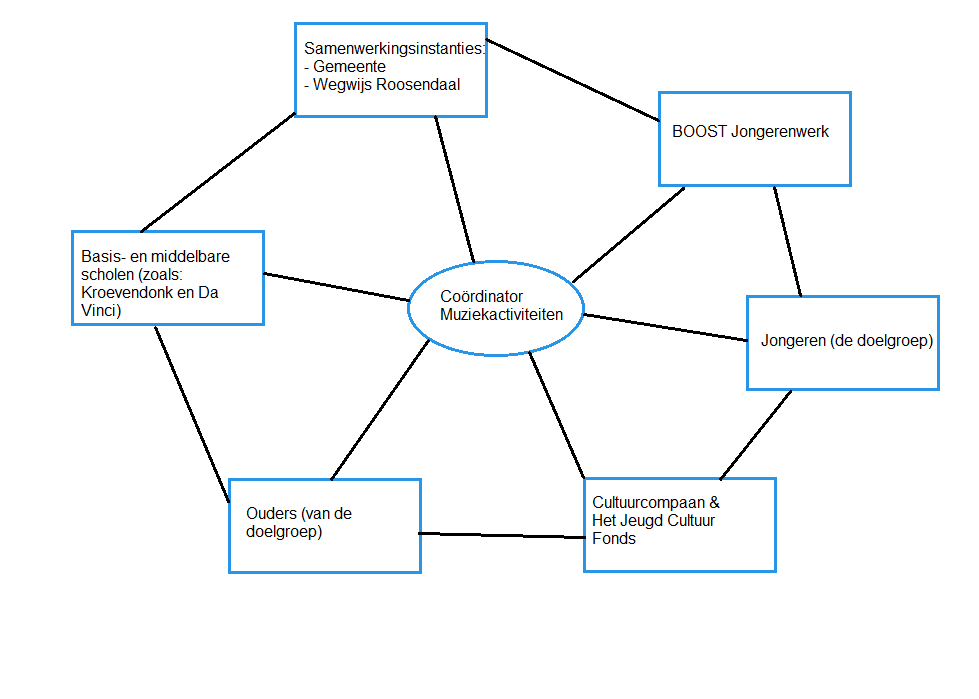 
Praktische haalbaarheid
Deze innovatie zou volgens de onderzoeker haalbaar zijn om de volgende redenen: de opdrachtgever staat open voor innovaties, omdat het een groeiende organisatie is die aanbod aan de doelgroep risicojongeren wil optimaliseren. Ook is het gunstig dat Boost al korte lijntjes met bovengenoemde ketenpartners heeft, zodat introductie van het werk van Boost niet meer nodig is en er gelijk een gericht gesprek kan plaatsvinden aangaande dit nieuwe initiatief, ten bate van een positieve persoonlijke- en maatschappelijke ontwikkeling van risicojongeren in Roosendaal. Het innovatievoorstel is tevens praktisch haalbaar, omdat de gemeente Boost al heeft ingekocht als preventiewerker voor deze doelgroep en beleidsmakers staan volgens Bellaart (2013) open voor initiatieven die constructieve vrijetijdsbesteding bieden aan deze jongeren. Daarom is de kans heel groot dat de gemeente akkoord gaat. Verder is er al een gesprek geweest met Cultuurcompaan (zie bijlage 5) aangaande de vraag van Boost betreft de professionalisering van de muziekactiviteiten. Cultuurcompaan behoeft een concreet voorstel, wat met dit innovatievoorstel is gewaarborgd en gelijk besproken kan worden. De kans is groot dat het uitvoeren van dit voorstel haalbaar is, omdat Cultuurcompaan al bereid is om met Boost samen te werken. De innovatie is ook haalbaar, omdat de functie qua competenties gebaseerd is op een social worker en er dus wordt vereisd dat de coördinator muziekactiviteiten als social worker aan de slag gaat: de functie valt dus duidelijk onder een beroep. Hierbij hoort contact maken met de doelgroep en het netwerk, wat haalbaar is, omdat er geëist wordt dat de coördinator tevens werkzaam is als jongerenwerker bij Boost.5.2.3. Implementatie innovatievoorstelInleiding
Om dit innovatievoorstel te kunnen implementeren moeten er een aantal stappen gevolgd worden. Dit is gedaan door een stappenplan van zeven stappen te maken, die Boost Jongerenwerk kan volgen om de innovatie succesvol te implementeren. Stap 1 tot en met 4 hebben te maken met het presenteren van de uitkomsten van dit onderzoek, over het belang van de muziekactiviteiten voor de doelgroep om draagvlak te creëren voor de nieuwe functieomschrijving. Draagvlak is belangrijk omdat een innovatie niet opgelegd kan en mag worden en moet passen bij de organisatie (Van der Donk & Van Lanen, 2014). Stap 5 tot en met 7 omschrijven de daadwerkelijke implementatie van de nieuwe functieomschrijving, wanneer er draagvlak is vanuit de jongerenwerkers van Boost, de gemeente en Cultuurcompaan. Vervolgens wordt voorbeeld omschreven hoe de innovatie bijdraagt aan het oplossen van het praktijkprobleem. 
Het stappenplan

Voorbeeldsituatie
Boost Songwriting, een uitgevoerd project door de onderzoeker zelf in de periode van 16 mei tot en met 31 mei (uitgewerkt in bijlage 15), is een voorbeeld waar deze nieuwe functieomschrijving positief aan kan bijdragen. Eén of twee jongerenwerkers komen bij elkaar om een muzikaal project te verzinnen (bij Boost Songwriting was dit het leren ‘songwriten’ en performen in drie sessies). Aan het project koppelen de jongerenwerkers sociaal-agogische doelen, om te waarborgen dat het project bijdraagt aan de persoonlijke- en maatschappelijke ontwikkeling van de deelnemende jongeren. Verder bepalen ze de locatie, benodigdheden en einddoel. Het einddoel is tweeledig: een praktisch einddoel (zoals een clip bij Boost Songwriting) en een sociaal-agogisch einddoel (zoals het bevorderen van sociale vaardigheden, planvermogen en expressie geven aan emoties). Vanaf dit startpunt kan de coördinator muziekactiviteiten het plaatje inkleuren door de locatie te regelen, materiaal, professionals en de jongeren zelf. Als het project kan starten, bewaakt de coördinator het proces, door na elke sessie te checken of de vooraf opgestelde sociaal-agogische doelen nagestreeft worden. Dit waarborgt de professionaliteit tweeledig ingaande op de vraag van de opdrachtgever: enerzijds doordat vanwege musici (de jongeren krijgen professioneel les) en anderzijds vanuit sociaal-agogisch oogpunt, omdat het proces wordt bewaakt door vooraf opgestelde doelen te checken.6. Slotbeschouwing 
Inleiding
In deze slotbeschouwing wordt er geëvalueerd op het onderzoeksproces door de onderzoeker en worden er een aantal zaken ter discussie gesteld, die naar voren kwamen in het onderzoek op het gebied van het kwalitatief onderzoek, de literatuurstudie, het waarborgen van betrouwbaarheid en validiteit en er wordt gereflecteerd op de resultaten en toepassing van begrippen. Verder doet de onderzoeker een terugblik door te reflecteren op persoonlijk vlak met betrekking tot het onderzoek. Tot slot doet de onderzoeker een vooruitblik naar aanleiding van de uitkomsten van dit onderzoek. 
6.1. Discussie
Kwalitatief onderzoek 
Er is alvorens de interviews werden afgenomen een doel opgesteld en bepaalde criteria waaraan de respondenten moeten voldoen: te vinden in hoofdstuk 3.2.3. Wat er goed ging, is dat alle respondenten hieraan voldeden en er van te voren geïnvesteerd is in het contact met de adolescenten. Een discussiepunt is dat niet alle adolescenten begrepen wat de begippen “identiteit” en “zelfredzaamheid” inhouden, waardoor het niet zeker is of hun antwoord op de vraag: “omschrijf je identiteit” wel bruikbaar is, wat kwaliteit verminderd heeft. Wel is hier op geanticipeerd doordat de onderzoeker tijdens de interviews alternatieve vragen stelde, zoals “omschrijf jezelf in één zin” en “noem positieve/negatieve kenmerken van jezelf”, waardoor er duidelijker werd hoe adolescenten kijken naar hun identiteit. Het begrip ‘zelfredzaamheid’ is door de onderzoeker uitgelegd waardoor de jongeren het wel begrepen, of vervangen door het woord ‘zelfstandigheid’.
Het tweede discussiepunt ten aanzien van de interviews met adolescenten, is dat ze moeilijk te bereiken waren. Hier heeft de onderzoeker rekening mee gehouden door zo vroeg mogelijk de jongere te vragen om te mogen interviewen en bij akkoord op korte termijn (of het liefst gelijk) een interview af te nemen. Alle interviews zijn uiteindelijk doorgegaan. Echter is adolescent 4 (zie bijlage 8.6.7.) maar voor een kwartier geïnterviewd. Deze jongere kwam eerst niet opdagen en bleef wat wantrouwend: hij komt veelvuldig in aanraking met de politie, reclassering en geweld. 
Het derde discussiepunt betreft de interviews, is dat er uiteindelijk alleen jongens zijn geïnterviewd, waar door het perspectief van de meiden niet meegenomen kon worden. Dit heeft de onderzoeker willen voorkomen door van te voren net zoveel meisjes als jongens uit te nodigen. Het toeval geschiedde dat alleen de jongens kwamen opdagen. Literatuurstudie 
Wat er goed ging, is dat de onderzoeker van te voren had bepaald uit welke literatuur de informatie gehaald zou worden. Hierdoor kon de onderzoeker gelijk aan de slag. Door goed de begrippen af te bakenen, zodat het concreet toegespitst blijft op het hoofdonderwerp van dit onderzoek, lijkt het literatuurgedeelte relevant en bruikbaar voor de conclusie en aanbevelingen. Een discussiepunt is dat de onderzoeker tijdens de literatuurstudie meer literatuur tegen kwam en dit heeft toegepast, zoals Bellaart (2013) en wat rapporten van het NJI. Dit is alleen in het belang van de kwaliteit van het onderzoek, maar het is een discussiepunt omdat de onderzoeker de gekozen literatuur van te voren nog beter had kunnen voorbereiden om dit voor te zijn.Betrouwbaarheid en validiteit 
De onderzoeker heeft het onderzoek groot gemaakt door zich toe te spitsen op meerdere onderwerpen, waardoor het pittig was om structuur te waarborgen. Er zijn uiteindelijk veel bruikbare resultaten en zinvolle aanbevelingen, te relateren aan de onderzoeksdoelen en te rijmen met de onderzoeksopzet. De onderzoeker heeft onderzocht wat hij wilde onderzoeken (mate van validiteit), maar er is veel informatie uit interviews die niet allemaal verwerkt kon worden in dit onderzoek, zoals het belang van Boost Jongerenwerk in algemene zin voor de adolescenten. Het onderwerp jeugdcriminaliteit is ook minder uitgediept, wat interessant had kunnen zijn volgens de onderzoeker en haar coach. Vanuit de straintheorie had bijvoorbeeld veel aanvulling kunnen zijn op dit onderzoek. De onderzoeker heeft uiteindelijk gekozen om zich te focussen op de doelgroep risicojongeren, omdat het onderzoek al zo breed gemaakt was. De definitie van risicojongeren is wel uitgebreid toegelicht met veelvuldig gebruik van bronnen in het Theoretisch kader (bijlage 11). 
Nog een discussiepunt is dat de onderzoeker tijdens het onderzoek een project organiseerde, waarin ze haar kennis en ervaring als singer-songwriter gebruikte in combinatie met haar competenties als jongerenwerker (zie bijlage 15). Een voordeel is dat de onderzoeker dat wat onderzocht werd gelijk kon toetsen, maar dit kon niet meer verwerkt worden onder een deelvraag. Dit zal alleen nog interessant zijn voor Boost zelf. Ook is er een filmpje gemaakt van de activiteit en de deelnemende adolescenten hebben toestemming gegeven dat dit filmpje aan Avans Hogeschool en de gemeente laten zien mag worden, als voorbeeld van het belang om de onderbouwing vanuit dit onderzoek te ondersteunen. Dit discussiepunt kan opgelost worden doordat er wellicht een vervolgrapport geschreven wordt (zie aanbeveling 7) waar dit project wel in opgenomen kan worden als één van de resultaten. De resultaten 
Uit de resultaten bleek dat veel adolescenten geen vaderfiguur kennen: ze mistten een zogenoemd voorbeeldfiguur, ter positieve bijdrage aan hun identiteitsontwikkeling. Volgens Bellaart (2013) zijn rolmodellen belangrijk. Het bijbehorende discussiepunt is of artiesten ook als rolmodel kunnen fungeren (zie aanbeveling 6). Jongerenwerkers noemden bijvoorbeeld dat jongeren crimineel gedrag kunnen normaliseren als iets wat je mag doen en waar je toch wel weer uitkomt. De onderzoeker stelt dat wanneer hier goede begeleiding is en zorgvuldige keuze van artiesten als rolmodel, dit voorkomen kan worden. Toepassing van begrippen
De onderzoeker had moeite met gebruik van begrip risicojongere of jeugddelinquenten, omdat dit gelijk een stempel geeft op de doelgroep van Boost waar dit onderzoek voor gedaan wordt. Na overleg met de coach en het leerteam heeft de onderzoeker deze termen toch toegepast in de hoofdvraag en de doelstelling. Een bijbehorend discussiepunt is dat de formulering dus later is aangepast. Dit verandert echter niets aan de inhoud, maar maakt het onderzoek beter leesbaar.6.2. TerugblikDe onderzoeker heeft veel geleerd van het onderzoeken volgens methoden van Van der Donk en Van Lanen (2014) en Baarda et al. (2014), maar ook veel geleerd op persoonlijk vlak. De onderzoeker heeft last ervaren van haar perfectionisme en maakte daardoor het onderzoek te groot. Ze heeft geleerd concreet te zijn, waardoor dit onderzoek meer gestructureerd werd. Dit leerde ze door een logboek bij te houden en elke dag te evalueren of is gewerkt aan gestreefde doelen voor dit onderzoek. Haar passie voor het werken met de doelgroep risicojongeren is gegroeid door veel samen te werken met de betrokken instanties voor dit onderzoek (zie voorblad). Het was interessant en leerzaam om dieper in de literatuur te duiken aangaande deze doelgroep ten aanzien van hun zelfbeeld, identiteitsontwikkeling en zelfredzaamheid en dit te koppelen aan (haar andere passie:) muziek. 6.3. VooruitblikDe onderzoeker zal de uitkomsten, de zeven aanbevelingen en het innovatievoorstel presenteren aan de opdrachtgever Bas Huijbregtse medio eind juni, nadat het onderzoek is beoordeeld door de docenten. Verder zal de onderzoeker bereid zijn te helpen met het implementeren van de innovatie of andere aanbevelingen vanuit dit onderzoek bij Boost Jongerenwerk, die de opdrachtgever als bruikbaar acht. 7. LiteratuurlijstAddink, A., Lekkerkerker, L., Van Yperen, T., & Van Dam, C. (2017). Zelfredzaamheidschaal voor	 jeugdigen (ZRJ). Geraadpleegd op 17 april 2018, van https://www.nji.nl/nl/Download-	NJi/Publicatie-NJi/Zelfredzaamheidschaal-voor-jeugdigen-(ZRJ).pdf 
Adviesbureau Van Montfoort. (2005, 1 december). De jongere aanspreken, Handboek methode 	jeugdreclassering. Geraadpleegd op 7 maart 2018, van 	https://www.jeugdzorgnederland.nl/documenten/handboek_methode_jeugdreclassering_2006.	Pdf
Algemeen Dagblad. (2018). Misdaad daalt opnieuw, politie jaagt het vaakst op 18-jarige. 	Geraadpleegd op 12 maart 2018, van https://www.ad.nl/binnenland/misdaad-daalt-opnieuw-	politie-jaagt-het-vaakst-op-18-jarige~a32f7a1e/
Baarda, B., Bakker, E., Fischer, T., Julsing, M., Van der Hulst, M., Van Vianen, R., & De Goede, M. 	(2014). Basisboek methoden en technieken: Kwantitatief praktijkgericht onderzoek op 	wetenschappelijke basis (6e druk). Groningen: Noordhoff.
Bannink, F. (2016). Positieve psychologie: de toepassingen. Geraadpleegd op 30 mei 2018, van 	https://www.boompsychologie.nl/media/4/9789089539205.pdf
Beekers, P., Kroes, R., & Van Rosmalen, J. (2017). Creativiteit als uitdaging in het sociaal werk.		 Bussum, Nederland: Coutinho.
Bellaart, H. (Red.). (2013). Jongeren weer op de rails. Utrecht, Nederland: FORUM - Instituut voor 	Multiculturele Vraagstukken.
BN de Stem. (2017, 27 maart). Meer straatcoaches tegen overlast. Geraadpleegd op 13 april 2018, 	van https://www.bndestem.nl/roosendaal/meer-straatcoaches-tegen-overlast~afca2046/
Boost Jongerenwerk. (z.j.). [Site Boost Jongerenwerk]. Geraadpleegd op 4 januari 2018, van 	boostjongerenwerk.nl/
Bunnink, F. (2013). Oplossingsgerichte vragen (3e ed.). Amsterdam, Nederland: Pearson Assessment 	and Information B.V..
CBS. (2017, 12 december). Pilot Jeugdcriminaliteit RDS Kempengemeenten. Geraadpleegd op 26 	februari 2018, van https://www.cbs.nl/nl-nl/maatwerk/2017/50/pilot-jeugdcriminaliteit-rdc-	kempengemeenten
CBS. (2014, 27 mei). Jongeren vooral online met smartphone. Geraadpleegd op 26 februari 2018, van 	https://www.cbs.nl/nl-nl/nieuws/2014/22/jongeren-vooral-online-met-smartphone
Conaction. (z.d.)., Geraadpleegd op 7 maart 2018, van http://www.conaction.info/
Crone, E. (2011). Het puberende brein: over de ontwikkeling van de hersenen in de unieke periode 	van de adolescentie. Geraadpleegd op 17 april 2018, van 	https://books.google.nl/books?hl=en&lr=&id=BJ6I39l8Y-	wC&oi=fnd&pg=PT2&dq=zelfredzaamheid+adolescenten&ots=0t2A4KUiNn&sig=g1JR4FNuO	NOMXmkYitgg3fee6vs#v=onepage&q=zelfredzaamheid%20adolescenten&f=false 
De Onderzoekers, Strategisch onderzoeksbureau voor communicatievraagstukken. (z.j.). Wat is 	kwalitatief onderzoek? Geraadpleegd op 13 maart 2018, van http://de-	onderzoekers.nl/kwalitatief-onderzoek/wat-is-kwalitatief-onderzoek/
Expertisecentrum Veiligheid: Avans Hogeschool. (2016, 1 januari). Werken met risicojongeren: 	handboek voor sociale professionals. Geraadpleegd op 26 februari 2018, van 	https://www.btvo.nl/wordpress/wp-content/uploads/2016/06/handboek-werken-met-	risicojongeren.pdf
Gemeente Roosendaal. (2018). Wijkatlas Roosendaal. Geraadpleegd op 30 mei 2018, van 	https://roosendaal.buurtmonitor.nl/
Google Scholar. (z.d.). Google Scholar. Geraadpleegd op 22 mei 2018, van 	https://scholar.google.nl/scholar?hl=en&as_sdt=0%2C5&q=scriptie+risicojongeren&btnG=
Kaldenbach, H. (2014). Respect!. Amsterdam, Nederland: Prometheus.
Kuin, M. (2014). Werken aan je zelfbeeld. Houten, Nederland: Bohn Stafleu van Loghum.
Kooijmans, M. (2016). Talent van de straat. Amsterdam, Nederland: Uitgeverij Van Gennep.
Meij, H. (2011). De basis van opvoeding en ontwikkeling. Geraadpleegd op 26 mei 2018, van 	https://www.nji.nl/nl/Download-NJi/Normale-ontwikkeling-pdftekst.pdf
Nelis, H., & Van Stark, Y. (2014). Puberbrein binnenstebuiten (13e ed.). Utrecht, Nederland: Kosmos.
NJI. (z.d.). Leefstijl. Geraadpleegd op 26 mei 2018, van 	http://www.google.com/url?sa=t&rct=j&q=&esrc=s&source=web&cd=9&ved=0ahUKEwiKv5Oit	KPbAhWqC8AKHaqwCIYQFghuMAg&url=http%3A%2F%2Fnji.nl%2Fpdf%2FDatabank%2FD	atabank-Effectieve-Jeugdinterventies-Erkende-interventies-		Leefstijl.html%3Fhid%3Dpdf%3Blmg%3D60%3Btmg%3D60%3Brmg%3D60%3Bbmg%3D50	%3Bpnr%3D1&usg=AOvVaw0KSfILNSV4nDqdL3bqShWl
NJI. (2012). Opvoeding, ontwikkeling en ouderschap. Geraadpleegd op 26 mei 2018, van 	https://www.nji.nl/nl/Download-NJi/Publicatie-	NJi/Literatuurlijst_opvoeding_en_ontwikkeling.pdf
NJI. (2011). De basis van opvoeding en ontwikkeling. Geraadpleegd op 12 maart 2018, van 	https://www.nji.nl/nl/Download-NJi/Normale-ontwikkeling-pdftekst.pdf
NJI. (2013). Top tien positieve ontwikkeling jeugd. Geraadpleegd op 20 	februari 2018, van 	https://www.nji.nl/nl/Producten-en-diensten/Publicaties/NJi-Publicaties/Top-tien
NJI. (z.d.). Preventief jeugdbeleid. Grip op lokaal preventief jeugdbeleid. Geraadpleegd op 7 maart 	2018 van https://www.nji.nl/nl/Kennis/Dossier/Preventief-jeugdbeleid
NJI. (2015). Risicofactoren. Geraadpleegd op 13 april 2018, van 	https://www.nji.nl/Multiprobleemgezinnen-Probleemschets-Risicofactoren
Noorda, J., & Van Dijk, A. (2015). Young Leaders, positieve rolmodellen in kwetsbare wijken. 	Amsterdam, Nederland: VU University Press.
Omroep Brabant. (2017, 30 november). Jeugdcriminaliteit in de in de provincies sterk afgenomen. 	Bergen op Zoom scoort het slechtst. Geraadpleegd op 26 februari 2018, van 	www.omroepbrabant.nl/?news/272127782/Jeugdcriminaliteit+in+de+provincie+flink+afgenome	n,+Bergen+op+Zoom+scoort+het+slechtst+[OVERZICHT].aspx
Openbaar Ministerie. (2015, 7 april). Jeugdcriminaliteit. Geraadpleegd op 26 februari 2018, van 	https://www.om.nl/onderwerpen/jeugdcriminaliteit/
Rijksoverheid. (z.j.). Wie hebben een onderhoudsplicht? Geraadpleegd op 20 februari 2018, van 	https://www.rijksoverheid.nl/onderwerpen/scheiden/vraag-en-antwoord/onderhoudsplicht
Scherder, E. (2015, 16 oktober). [MAX Muziekwijzer Academie: Het brein en muziek door prof. Erik 	Scherder] [uitzending]. Geraadpleegd op 26 januari 2018, van 	https://www.youtube.com/watch?v=o7Wg6py2U1I
Schouten & Nelissen (z.d.). Belangen managen en draagvlak creëren. Geraadpleegd op 6 juni 2018, 	van http://sesam.snr.nl/sn/pdf/Belangen_managen_en_draagvlak_creëren.pdf
Ondernemen Met Personeel. (z.d.). Een functieprofiel opstellen, zo doe je dat. Geraadpleegd op 28 	mei 2018, van https://www.ondernemenmetpersoneel.nl/motiveren/functieprofiel-opstellen
Robbins, S., & Coulter, M. (2011). Management in sociaal agogische beroepen (2e ed.). Amsterdam, 	Nederland: Pearson Benelux.
Scribbr. (z.d.). De scriptie expert, nakijken op taal en structuur. Geraadpleegd op 22 mei 2018, van 	https://www.scribbr.nl/nakijken/nederlands/?cp=.nl-Brand-Name-Scribbr&ag=Brand-name-	Scribbr&gclid=CjwKCAjw_47YBRBxEiwAYuKdwxA0sZyD9TmbRAJOLhfVXHQv8NrUZlcUJSX	a4fimAzDrJu2PUmNMdRoCF_EQAvD_BwE
Sprout. (z.d.). Werknemer werven: functieprofiel maken. Geraadpleegd op 28 mei 2018, van 	https://www.sprout.nl/how-to/personeelrecruitment/werven/werknemer-werven-functieprofiel-	maken
Van Der Donk, C., & Van Lanen, B. (2014). Praktijkonderzoek in zorg en welzijn (Herz. ed.). Bussum, 	Nederland: Coutinho.
Van Der Marel, H., & Vermeer, P. J. (2012). Puberpower: succes is een keuze. Culemborg, 	Nederland: Van Duuren Media.
Van Der Wal, J., & De Wilde, J. (2017). Identiteitsontwikkeling en leerlingbegeleiding (5e ed.). 	Bussum, Nederland: Coutinho.
Van Hoornik, I. (2011). Talentontwikkeling stimuleert participatie en zelfvertrouwen. Geraadpleegd op 	26 mei 2018, van https://www.nji.nl/nl/Download-NJi/Talentontwikkeling-stimuleert-participatie-	en-zelfvertrouwen.pdf 
Van Montfoort. (2005). Handboek Methode Jeugdreclassering. Geraadpleegd op 30 mei 2018, van 	https://www.jeugdzorgnederland.nl/documenten/handboek_methode_jeugdreclassering_2006	.pdf
Van Montfoort. (2012). Handreiking Adolescentenreclassering. Geraadpleegd op 30 mei 2018, van 	https://www.jeugdzorgnederland.nl/wp-content/uploads/2017/03/Handreiking-	Adolescentenreclassering.pdf
Verkuyten, M. (2010). Identiteit en diversiteit: de tegenstellingen voorbij. Geraadpleegd op 17 april 	2018, van 	https://books.google.nl/books?hl=en&lr=&id=v900K4oEw5wC&oi=fnd&pg=PA5&dq=m+verkuy	ten+identiteit+adolescentie&ots=xrhCrbSvgr&sig=10KhK-	oMDQmmeaKhiVJGMGlpxfI#v=onepage&q=m%20verkuyten%20identiteit%20adolescentie&f	=false
Weijers, I. Hepping, K., & Kampijon, M. (2011) Jeugdige veelplegers. Amsterdam: SWP
Zoon, M. (2012). Kenmerken en risicofactoren van probleemgezinnen. Geraadpleegd op 13 april 	2018, van https://www.nji.nl/nl/Download-NJi/Risicofactoren_Multiprobleemgezinnen.pdf8. Bijlage 1 Het raamwerk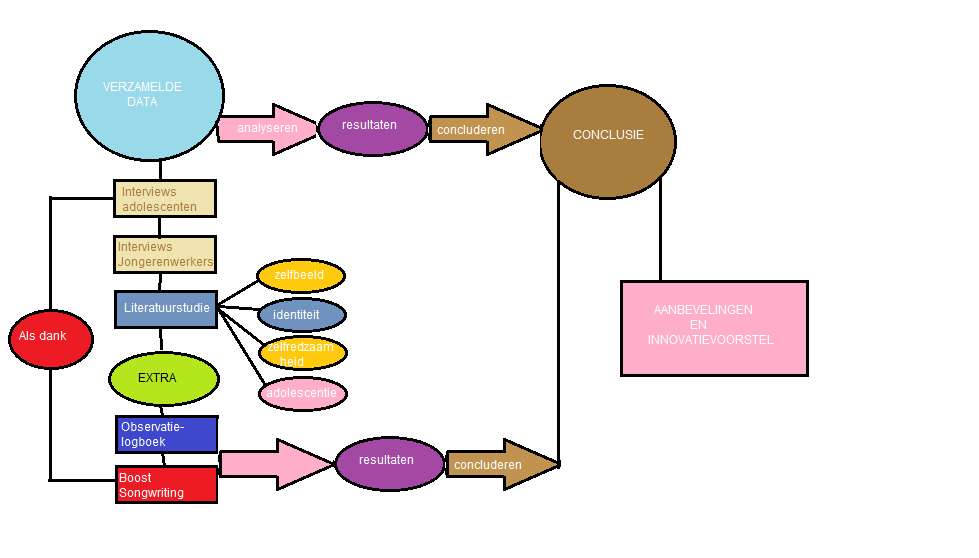 9. Bijlage 2: Beoordelingsadvies opdrachtgever10. Bijlage 3: Beoordeling leerteam 10.1. Beoordelingsformulier 1 door Myriam PutmanBeoordelingsformulier Onderzoek en InnovatieBeoordelingsinstructieBeide examinatoren (coach en 1e beoordelaar) beoordelen onafhankelijk van elkaar het toetsproduct dat is geüpload op Balckboard. Zij noteren of aan de vormcriteria is voldaan en noteren per leerdoel hun scores en een toelichting.  Twee leerteamleden beoordelen onafhankelijk van elkaar het toetsproduct op basis van het beoordelingsformulier.In een leerteambijeenkomst worden de studentbeoordelingsadviezen besproken en samengebracht tot één beoordelingsadvies. De coach neemt dit beoordelingsadvies mee naar het overleg met de 1e beoordelaar. De coach en de 1e beoordelaar overleggen om tot een gezamenlijke boordeling te komen. De 1e beoordelaar is verantwoordelijk voor de beoordeling. In de beoordeling worden de adviezen van de studentbeoordelaars en de opdrachtgever afgewogen. De 1e beoordelaar maakt de definitieve beoordeling op en mailt dit formulier (met de titel: Leerteamnummer_ Voornaam Achternaam _ kans…_Beoordelingsformulier Onderzoek & Innovatie _cijfermetkomma) naar de student, de coach en het academiebureau afstuderen.ASB@avans.nl.Het academiebureau zorgt voor invoering in OSIRIS en plaatst het formulier op Blackboard.Vormcriteria Beoordelingscriteria10.2. Beoordelingsformulier 2 door Femke van RiessenBeoordelingsformulier Onderzoek en InnovatieBeoordelingsinstructieBeide examinatoren (coach en 1e beoordelaar) beoordelen onafhankelijk van elkaar het toetsproduct dat is geüpload op Balckboard. Zij noteren of aan de vormcriteria is voldaan en noteren per leerdoel hun scores en een toelichting.  Twee leerteamleden beoordelen onafhankelijk van elkaar het toetsproduct op basis van het beoordelingsformulier.In een leerteambijeenkomst worden de studentbeoordelingsadviezen besproken en samengebracht tot één beoordelingsadvies. De coach neemt dit beoordelingsadvies mee naar het overleg met de 1e beoordelaar. De coach en de 1e beoordelaar overleggen om tot een gezamenlijke boordeling te komen. De 1e beoordelaar is verantwoordelijk voor de beoordeling. In de beoordeling worden de adviezen van de studentbeoordelaars en de opdrachtgever afgewogen. De 1e beoordelaar maakt de definitieve beoordeling op en mailt dit formulier (met de titel: Leerteamnummer_ Voornaam Achternaam _ kans…_Beoordelingsformulier Onderzoek & Innovatie _cijfermetkomma) naar de student, de coach en het academiebureau afstuderen.ASB@avans.nl.Het academiebureau zorgt voor invoering in OSIRIS en plaatst het formulier op Blackboard.Vormcriteria Beoordelingscriteria11. Bijlage 4: Beoordeling eerste- en tweede beoordelaar12. Bijlage 5: Interviewschema’s12.1. InleidingEerst is er een schematische weergave van de deelvragen met bijbehorende thema’s en doelen. Daarna volgen de schema’s waarin de kenmerken van de respondenten te zien zijn. Daarna volgt een schematische weergave van het stappenplan die is gevolgd om de interviews vorm te geven. In hoofdstuk 8.5.5. en 8.5.6. bevinden zich de twee interviewschema’s gemaakt: één bruikbaar voor de adolescenten en één bruikbaar voor de jongerenwerkers.12.2. Doelen per deelvraag12.3. Kenmerken respondenten Adolescenten 
Jongerenwerkers12.4. StappenplanHieronder staat weergegeven welke stappen de onderzoeker maakte om de interviews op te stellen, voor te bereiden, uit te voeren, te analyseren en te verwerken in de resultaten.12.5. Interviewschema adolescentenDeelvraag 1 over adolescentie is gewaarborgd, doordat de respondenten allemaal tussen de 10-23 jaar oud zijn, ruim de periode van adolescentie. 12.6. Interviewschema jongerenwerkers13. Bijlage 6: TranscriptiesOnderstaand schema geeft een overzicht van de ingeplande interviews met de acht respondenten. 
Daarna volgen de transcripties volgens onderstaande chronologische volghorde. 
13.1. Interview 1: adolescent 1< Voordat het interview start vraagt de jongen of hij zijn rap mag laten horen. Deze heeft hij vol enthousiasme geschreven sinds ik hem aansprak op zijn hobby: rappen. Ik stelde voor dat ik jongeren zoek met een talent voor het project Boost Songwriting. Toen hij hoorde dat zijn idool er ook bij is, namelijk, name blurred (jongen van 16 jaar: zie interview adolescent 2), is hij gelijk gaan schrijven en kon niet wachten dit aan mij te laten horen. >Hé, dat laatste stukje is nieuw toch?
Ja, ja…
Je hebt het anders gedaan!Ja!
Nice! Het gaat nóg meer over jou nu hè? Over identiteit… toch? 
< diepe zucht > Ik heb eigenlijk geen zus .. (hij rapte over zijn zus) maar wel een schoonzus heb ik. 
Echt? Van een grote broer van jou?
Ja oudste!Vertel is!
Ja mijn broer is getrouwd met een vrouw, daar kan ik misschien ook wel een beetje een rap over schrijven, en ik heb twee nichtjes !Oke! En hoe oud is je broer?
Ja, mijn broer die is drieëntwintig jaar. 
Echt? Even oud als ik!
Ja..
En heb je nog meer broers en zussen? 
Ja eentje, die zit nu thuis op de bank een beetje te Xboxen, Ja, hij is nog niet getrouwd. Ik denk wel dat hij een vriendinnetje heeft, ik weet niet zeker.
Oe, zo’n onduidelijke zone! 
Ja, precies! En dan ben ik eigenlijk bang dat als hij die meisje aan mij gaat vragen van: is jouw broer een beetje lief voor jou? Maar eigenlijk ja.. dan ga ik gewoon ja zeggen natuurlijk want dat is wel beter voor hem en voor mij. Want ik … ik ben dan alleen thuis.. 
Zit je veel alleen thuis?
Ja ik heb veel meer voor mezelf, ja vaak wel, want mijn broer gaat weg en mijn vrienden kunnen niet naar buiten en dan denk ik… wat ga ik doen en ja.. ik kan niet naar de stad ‘k heb geen geld en heb ik geen zin in, om te… vragen.. Ouders zijn weg, moet ik weer op m’n kat letten. Ik moet wel veel thuis zijn.. eh.. blijven ja.
Ook écht veel alleen thuis blijven?
Veel ja… vooral in de avond. 
Oke, in de avonds zelf? 
Ja soms wel tot twaalf uur ’s nachts.
Waar zijn je ouders dan?
Ja werken..
’s Avonds? 
Ja. 
Wat doen ze dan voor werk?
Mijn moeder doete zuster en mijn vader doet buschauffeur. 
Ah, oke, dan hebben ze ook te maken met avonddienst?
Ja, ja alleen, ja mijn moeder.. Laatst, tot hoelaat ze moest werken, dat was tot twaalf uur ’s nachts precies. 
Zo..
Toen kwam ze thuis en toen pas kon ik naar bed, want ik mag niet gaan slapen als, als ik alleen thuis ben want alleen, want.. als ik slaap dan hoor ik niks. Dan heb ik gewoon een beetje mijn oren verdoofd. Alleen ik hoor mijn wekker. 
Eigenlijk moet jij dus het huis bewaken ’s avonds, in je eentje.
Ja. Met mijn kat!
Oke, als een soort ‘waakhond’. 
Soort van.. 
Maar als het erop aan komt sta je er alleen voor?
Ja. 
Dan moet jij, …
Dan moet ik wel fittie hebben… 
Fittie?
Dat is ruzieHeb je wel eens een fittie gehad?
Eh, gewoon in mijn huis?
Ja!
Wel met mijn broer. Maar de rest niet. 
Oke, oke. Geen dieven, niks?
Nee, nee.. Dat niet.
Gelukkig. 
We gaan ook nog een camera installeren. Ik weet zelf alleen nog niet waar dus..
Oke, wauw.. Maar je bent toch twaalf jaar?
Ja ik ben twaalf jaar. 
Dat is wel jong dan..
Ja jong! Jij bent bijna het dubbele van mijn oud zijn. 

Jij zit wel op school toch?
Neuh, neuh, ik ben twaalf maar ik zit niet op school, neuh. (lacht en grapt)
(Lacht) Welke school?
Kroevendonk!
Kroevendonk. Welke groep?
Groep 7. 
En je ouders, die zijn nog gewoon getrouwd? 
Ja, ze zijn niet gescheiden. Ze zijn nog bij elkaar!
Wauw, mooi toch? 
Ja, vijfentwintig jaar lang. 
Hoe oud zijn ze dan?
Mijn moeder is eenenveertig jaar en mijn vader is vijftig. 
Oke! Toen waren ze jong toen ze trouwde!
Ja, vooral mijn moeder.
En waar komen ze vandaan?
Allebei uit Marokko. 
Dus dan ben je honderd procent Marokkaan?
Nee ikke niet.. Ik ben in Nederland geboren. Maar dat is iets anders!
Ja, je hebt Marokkaans bloed!
Ja! 
Mooi, mooi. Oke,  even denken. Ik heb heel veel vragen en waar ga ik nu naar toe. Even wat meer inzoomen op jou! Omschrijf jezelf eens in één zin?
Ehm, mezelf omschrijven in één zin.. eh…. Ja, da’s heel moeilijk. 
Ja hè? 
(klikt met zijn tong) Ja, ik kan het wel in één woord. 
Dat mag ook!
Ehm. Gewoon ‘normaal’, eigenlijk. Ik zou mezelf niet echt ehm.. een coole jongen noemen, ik zou me niet echt al te sterk noemen, ik zou mezelf gewoon normaal noemen, want als ik mezelf iets anders ga noemen dan normaal dan heb ik zelf ook eigenlijk het gevoel dat ik eigenlijk.. ik ga ego.. worden: dat ik alleen aan mezelf denk, als of ik de koning ben. Dat denk ik dan meteen, snap je?
Ah, ja! Dus je zegt liever dat je normaal bent zodat je niet..
Zodat ik niet ga … ehm rare gedachten krijg ofzo. 
Ah, een beetje arrogante gedachten?
Ja als je arrogant bent dan .. ja da’s niet goed.Dus je bent in elk geval niét arrogant!
Nee, ik ben niet arrogant!
Oke, dat vind ik best wel mooi omschreven! En wie is jouw voorbeeld?
Mijn beste vriend !(een jongen die ook elke woensdag naar Boost Vreedzaam komt)
Ah, …
mijn beste vriend kennen jullie waarschijnlijk niet, volg me op instagram, …
(lacht)
..Ja da’s het enige wat ik kan zeggen. 
En hoe ken je hem?
Eh jij eigenlijk door een andere vriend. Of, naja we kwamen elkaar op school tegen. Ik moest een keer bij hem in de klas zitten omdat we gingen opsplitsen en toen kwamen we elkaar tegen en toen waren we beste vrienden geworden. 
Zien jullie elkaar elke dag?
Nee nou niet meer, hij is op kamp. 
Ah, vandaar dat hij hier niet is ! Kijk. Nu snap ik ‘m. Oke! En ehm.. Noem eens een top drie positieve kenmerken van jezelf.
1. Dat ik kan rappen! Dat hebben jullie net gehoord!
2. Ehm.. ik ben goed in gamen. 
3. En .. ik ben niet altijd zo snel boos.
Dat zijn de drie positieve dingen.Kijk! Oke! Ben je dus ook wel beheerst?
Ja ik kan mezelf wel beheersen. 
Kun je een voorbeeld noemen? 
Ehm. Ja, kinderen gaan me uitlachen, .. ik kan weglopen.. ik kan.. eh, zeggen ‘stop!’.. en.. ik kan, ik kan altijd drie dingen doen. Ik kan ze aanpakken, ik kan weglopen, en ik kan zeggen ‘stop!”
Ja? Dan, dat.. hebben we op school: rode pet, blauwe pet, en eh, gele pet. Gele pet is dan uitpraten, blauwe pet is negeren, en rode pet is echt aanvallen. 
Doe je dat niet? Aanvallen?
Nee, aanvallen doe ik niet. Of ik negeer gewoon en dan .. komt de juf er wel achter en dan krijgen hun problemen, ikke niet. Of ik.. ga echt even zeggen met gele pet hè, ‘stop ermee!’ of anders ga ik in plaats van de juf gelijk naar de directeur want … Het gebeurt best wel vaak in de klas, maar gelukkig niet te vaak bij mij. 
Oke! Maar goed! Dat heb je dus op school geleerd, niet snel boos te zijn. Waar heb je dat nog meer geleerd?
Ikke? Ehm…. Ja. Ja. Ik had vandaag geleerd ‘poep’ te zeggen, ja het is nationale poepdag, dat kwam op het nieuws, …
Aaah, oke, en waarmee heeft poep te maken, dat je je beheerst? (lacht)
(lacht) Ja, ik scheeuw het dus best wel vaak als ik boos ben, en dan kalmeer ik mezelf en ga ik een beetje lachen in mijn hoofd. 
Oke, dus je probeert jezelf rustig te krijgen door iets ..
Iets grappigs te zeggen ja.. Ja ehm.. eigenlijk, ze zou denken, waarom zou je hierom lachen, het is gewoon een normaal woord. 
Maar het werkt voor je! 

Enneh, zijn er ook negatieve kenmerken van jou? Drie..
Ehm, .. 
1. Ik heb geen zin om te leren
2. Ik vergeet heel vaak welke dag het is als ik niet naar Boost ga etcetera 
3. Ehm… even denken, de laatste. Negatieve ding… Dat ik gek word van mijn broer
Waarom word je gek van je broer dan?
Even serieus: we spelen een spel, hij doet aan valsspelen, hij wint, ik denk van: jij speelt vals! En dan gaat hij zeggen: nee, dat klopt niet. Terwijl hij… ik hem gewoon letterlijk zo zie doen. 
Oke! Maar waarom is dat negatief aan jou?
Omdat.. dan word ik gek. 
Ah. Dat maakt je boos..
Ja. Dat maakt me boos
Dan kun je niet beheerst zijn?
Nee, dan kan ik niet.. nee nee..
En dan helpt ‘poep’ zeggen ook niet?
(lacht) nee! 
En wat doe je dan als je echt boos bent?
Of ik ga naar mijn kamer of ik pak gewoon die controler van hem af en ik ga hem verstoppen en dan krijgt hij ‘m nooit meer. Eigenlijk.. nooit meer is een beetje groot woord: die dag gewoon niet meer. 
Oke, dus je gaat een beetje dingen bedenken zodat hij stopt.
Ja, dan kan ik gewoon alleen verder op mijn Xboxx en kan niemand zich met me bemoeien. 
Oke, interessant! En je zei ook net iets over Boost: ik vergeet de dagen niet als ik bij Boost ben. 
Ja, als ik ehm… naar Boost ga, dan weet ik altijd ‘het is woensdag!’, want, korte dag op school, ja, etcetera, ehm.. dan denk ik meteen aan Boost, dan ga ik daar meteen naar toe en dan weet ik welke dag het weer is. Dat weet ik alleen maar op de woensdag. Ik denk gewoon niet aanmijn beste vriend, ik denk aan Boost! 
Oke! En waarom denk je aan Boost dan?
Nou.. het is best wel .. als er ehm.. om het zo te noemen: het is best wel leuk. Kijk, je kunt spelletjes spelen, ja, ..
Schaken…
Ja schaken, etcetera, etcetera. Ehm.. je leert er vreedzame dingen..
Zoals?
Ja, vreemdzame dingen… 
Ja ik doe natuurlijk alsof ik dit allemaal niet snap hè?
Ja, … vreedzame dingen is een steentje bijdragen, hart voor elkaar hebben, en iets met zien.. met je ogen.. Ik weet niet meer. En.. samen staan we sterk, en .. als die dingen die gewoon ehm.. je moet respect tonen voor andere mensen, ja.. Hier heb ik ook een beetje mijn woede leren afdalen, om het zo te noemen. 
Bij Boost?
Ja! 
Dus niet alleen op school met die vlaggen maar ook hier. 
Ja, bij Boost eigenlijk het meest. 
Stel je nou voor.. denk je is in. Dat Boost niet bestond.
Oh… echt dan was mijn wereld helemaal weg. Als Boost niet bestond, eh jongen.. ik zou ontploffen. Elke dag, ik zou ontploffen. 
Echt? Is het zo ?
Ja ik zou nooit ook een rap schrijven, eh ja…
Ja dus je zou zonder Boost boos zijn elke dag, ..
Ja, ontploffen, niet met dynamiet, maar (lacht) maar ik bedoel ontploffen in mijn hersenen. 
Ja, gewoon in je hoofd! Wauw…
Dan zou ik sneller ontploffen dan nu..
Dus Boost heeft er mede voor gezorgd dat je minder ontploft. 
Ja. Ik vraag me alleen elke dag af he.. Waar staat Boost eigenlijk voor?
Boost….
Ja BOOCT
Normaal is het dat elke letter voor iets staat, maar de naam Boost is bedacht omdat Boost anderen een ‘boost’ wil geven. 
Best, ..
Of Bas…
Bas, Onbeveiligd, Onveilig, en de C…
Het is een S!
Nee een C!
Nee écht een S!
Oke, steen papier schaar: ik ga niet vechten>
(we doen steen papier schaar en ik win) 
Shit.. het is toch de S.Oke! Ehm.. S….
Selfies. 
En T?
Topper!
Mooi! Dat vind ik een goeie! Welk cijfer geef je Boost?
Een 10! Als ik hoger dan een 10 kom, dat kan niet. Dus een letter, P van perfect.
Hoe kwam je in aanraking met Boost?
Ja, door mijn beste vriend! 
Dus via school, via je beste vriend en zo kwam je bij Boost
En hoe leerde je beste vriend Boost kennen?
Ehm, door zijn vriend. Of hij ging hier toevallig een keer naar binnen. 
Ah, dus eigenlijk omdat je via via, hoort dat ..
Ja ik hoorde van mijn beste vriend van, hier helpen ze jou met dat allemaal en toen dacht ik van.. oke daar ga ik heen!
Ja zei hij dat?
Ja en ze helpen je een beetje met huiswerk, dat allemaal. 
Oh je dacht eigenlijk een beetje dat Boost je een beetje kon helpen  met huiswerk?
Ja, eigenlijk dacht ik dat eerst, en toen kwam ik hier voor het eerst en toen, .. dat was eigenlijk ook een beetje door Rivano: hij heeft mij de weg verteld en Lorenzo en Brind. We gingen hier naar toe en toen moesten we zo op een manier een woord spellen wat niet meer uit te wissen was. Dus we moesten goed nadenken. 
Dus je moest goed met elkaar overleggen!
Je moest écht goed met elkaar overleggen..
En wat dacht je toen? Oh, dit is alleen huiswerkbegeleiding?
Nee ik dacht toen: oke dit is echt leuk. Het was leuk door de spelletjes, zelfde thema als op school: gewoon vreedzaam. En ik leerde nieuwe mensen ontmoeten en dat is eigenlijk het leukste aan alles, want nieuwe mensen ontmoeten, nieuwe kinderen ontmoeten, dan heb je weer, om het zo te noemen… stel je voor, je komt eens een keertje, ehmm… een kleine gevechtje uit.. en je hebt dan altijd een vriend of vrienden die je… jullie uit elkaar kan halen. Dan staat hun sterker dan jou dan als er één vriend is want die, die armen van hem die kunnen jou niet alleen dempen… ehm.. temmen..
Nee precies. Je kunt elkaar dus helpen. 
Ja zo bedoel ik dus: samen staan we sterk.
Mooi. Mooi gezegd, mooie woorden! Oke, even denken.. ehm… Nu even kijken welke vragen ik nog niet heb gehad. Oja! Bij Boost maak je ook muziek hè?
Ja! Piano.. Dat heb ik al in de rap laten horen: Ik kan piano spelen en dat moet je met iedereen delen, want het is beter als je piano kan spelen en dat de hele wereld het kan horen dan dat je piano kan spelen en je … en je het gewoon aan niemand laat horen. Dan heb je eigenlijk een beetje je .. het nut van pianospelen verpest je dan gewoon, want dan kun je iets en dan laat je het niet zien. Dat is hetzelfde als dat je kan voetballen en je een hele mooie penals kan maken ofzo. 
Hm hm.. En als je het niet laat zien aan anderen..
Als je het niet laat zien aan anderen dan gaan mensen jou of.. jou niet begrijpen wie je bent..
Dus eigenlijk maakt jouw talent, de muziek, of voetbal, maakt wie je bent?
Ja.. eh, eigenlijk alles maakt het talent want je hebt je eigen talenten: sommige mensen kunnen gitaar spelen, sommigen piano, sommigen kunnen heel goed voetballen, sommigen kunnen heel goed trefballen, sommige mensen kunnen heel goed basketballen, darten, elke dag bezig met sport, ja? Dan,.. dat is gewoon je talent! En als je dat aan de wereld laat zien, dan .. heeft de wereld ook meer respect voor jou, snap je? In plaats van: je laat het aan niemand zien omdat je zenuwachtig bent. Als je zenuwachtig bent, niet laten merken en gewoon doen. Probeer daar niet op te letten, als of je een video aan het opnemen bent en je dan alleen maar denkt als of je tegen jezelf aan het praten bent. En dan lukt het. 
Ben jij dan ook niet zenuwachtig?
Nee! Ik heb ook best wel een tijdje Youtube gedaan. Oke! Dat is ook een talent! Dus: voetbal, piano, rappen en vloggen… Hé, en waarom is muziek zo belangrijk voor je?
Voor mij?
Hm hm!
Nou, muziek is ook een ding dat jou kan kalmeren.
Hm!
Het is niet alleen maar zo van: ik rap. En etcetera, ik ben beter dan jou. Muziek is eigenlijk iets waardoor jij naja, ik tenminste.. Ook sneller kan kalmeren in plaats van ‘poep’ roepen.
(lacht) Oke! En werkt het kalmeren door muziek te luisteren of te maken?
Maken soms: dat is rap.. En luisteren! Gewoon meezingen.. Mee rappen.. 
Oke, cool! Dat vind ik wel mooi dat muziek dat bij jou kan doen. En nog meer?
Ehm, muziek. Je hebt heel veel dingen dat muziek kan doen. Je hebt bijvoorbeeld romantische muziek.. Dat kan je bijvoorbeeld op de achtergrond zetten en misschien kan je, ehm, wel… ehm iets regelen, dat je bijvoorbeeld een date hebt ofzo. Dat kan muziek doen.. En .. je eigen rap schrijven. 
En wat doet dat dan? Waarom is rappen dan zo fijn?
Ehm, da’s... sommige mensen vinden het heel moeilijk, maar het is eigenlijk best wel makkelijk: woorden die je moet laten rijmen aan het einde. En dat moet je dan samen gaan delen met anderen, anders is het niet zo leuk.
Oke! Mooi.Vertel is eens iets over je leven!
Heb ik al verteld. Normaal!
Vertel is top 3 pluspunten aan je leven?
Mijn leven?
Ja!
Ehm.. Ik dat ik bijna elke week naar Boost ga vind ik een pluspunt. En ik geef niet zoveel geld uit…
Oke! En als je het dan hebt over top 3 positieve gebeurtenissen?
Oh iets wat ik heb meegemaakt? Nou, name blurred ontmoeten! Met rappen enzo. En ook toen ik erachter kwam dat mijn neef een rapper was, zou ik nooit willen vergeten. En,… toen ik.. mijn eerste woord of voetstap kon zetten.
Weet je dat nog? Da’s uniek!
Nou dat was eigenlijk thuis. Allemaal kussens bij mij in de buurt leggen dat als ik viel dat ik dan gelijk op een kussen was. Mijn vader, moeder en twee broers stonden om me heen en mijn vader ving me dan gelijk op. Mijn eerste woord weet ik niet meer maar was niet ‘mama’. Heel veel mensen hebben dat wel. 
Oke! Ajoh, dat hoef je ook niet persé te weten! Het is al heel bijzonder dat je nog weet dat je je eerste stapjes heb gezet. En vertel eens.. drie minpunten in je leven..
Ik heb best wel dingen gedaan waar ik spijt van heb.. Bijvoorbeeld over een muur klimmen waar ik niet mocht komen.. Dan had ik een bordje niet gelezen. Ja en ik heb gewoon vaak gehad dat ik niet nadacht en dan toch deed.. Iets strafbaars zoals over dat hek.
Gebeurde er dan iets? Politie enzo?
Nee, nee dat niet.
En nog iets?
Ja, ik heb …. Veel belletje lellen gedaan. 

Oke, nog een vraag! Nadeel en een voordeel aan jouw ouders.
Nadeel en voordeel.. ehm.. ze luisteren bijna nooit naar me..
Nee? Want?
Bijvoorbeeld ik vraag: kunnen we deze liedje opzetten? Dan willen ze niet naar me luisteren.
En een positief ding?
Ja dat ze wel op me letten. Gewoon… 
En ondanks dat je ’s avonds het huis moet bewaken?
Oh.. Dat is best wel leuk… Ik moet om 22u slapen, ik ben alleen nooit moe.. Oke! Ben je dan niet moe voor school?
Nee, nee.
En nog 1 vraag! Positief puntje van je broers en negatief:
Ja ehm.. Mijn broers… beschermen mij .. ja alles wat een broer moet doen..
Noem is een voorbeeld?
Stel ik heb ruzie met iemand van 20 jaar, dan kan mijn broer het proberen op te lossen.
Hmm..
En een negatief ding is … dat hij vals speelt..
Aaah, Oke! En .. aller laatste vraag: welk cijfer geef je jezelf?
Ehm.. een 7.5…. Ik ga mezelf geen 10 geven. Ik ben niet speciaal. Een 5 is ook onvoldoende.. 5.5 ook nog te laag. En mijn  leven is niet al te erg. Valsspelen en ruzie is niet het einde. Die halen wel een beetje van het cijfer af.. Ruzie 2 punten eraf en valsspelen een halve punt en dan kom je op 7.5.
Kijk, daar heb je goed over nagedacht! Bedankt!
Komt dit interview ergens op?Nee, zoals ik al zei, ik gebruik het alleen om uit te typen voor mijn scriptie, want dat moet.  En dat doe ik omdat dit interview super belangrijk is, want voor Boost doe ik een onderzoekje naar waarom muziek belangrijk is voor jongeren zoals jij!
Gaan.. mensen dit wel horen?Nou, eigenlijk alleen ik, maar als je het graag wil dan mag dat!
Oke. Nou ik wil nog één ding zeggen: doe.. niet aan diefstal en… wees vreedzaam!Wauw! Die zet ik er sowieso in! Wow, weet je hoelang we hier hebben gezeten? 
Nee (lacht)
Een half uur! Vond je het saai?Nee! 
Ik ben jou heel erg dankbaar! Goed gedaan!13.2. Interview 2: adolescent 2
Aan dit interview gaat een leuk gesprek vooraf over muziek, naar aanleiding van de activiteit die we deden: met twee jongerenwerkers muziek maken (piano en gitaar), ik de zang en hij de rap. Het was pure ‘freestyle’ (improvisatie) en dat bracht heel veel vreugde en gezelligheid. Ik heb al een tijdje met hem gepraat over wat hij nu doet. Hij heeft meegedaan aan de Voice Kids, maar eerst kwam hij als achtjarige jongen bij Boost om voor het eerst te leren rappen. Hier hebben we kort over gesproken en we zijn toen in de studio gaan zitten van Boost om het daadwerkelijke interview te starten. Het interview is opgenomen toen we in gesprek begonnen te raken over dingen waar ik interviewvragen over had.

Maar het is gewoon … ik maak al tien jaar muziek hier..
Dat is echt lang! Want je bent nu..
Bijna 16 jaar..
Bijna 16 jaar.. oke! 
..Ja!.. Maar ook gewoon om te zien zeg maar, .. wat .. dit gedaan heeft voor mij, van zes tot zestien.. Dat er zoveel is veranderd.
Ja, ..
Als kind zijnde dan.. nog steeds gewoon ik bedoel … Mensen willen nu met me op de foto, willen een handtekening.. willen..
Wauw, ja dat is niet normaal hè?
.. Ja, het is gewoon, Laatst zondag was echt erg. Ik was op een festival en er stond een groep met 300 kinderen, kwamen naar ons toegerend voor handtekening. Er waren zelfs meisjes die wilden op hun shirt een handtekening laten zetten.
Wauw..
Ja dat is gewoon vet, en.. het is gewoon heel gek hoe dingen zo snel kunnen veranderen.
Ja.. 
Dat alles opeens zo kan..
Ja! 
..draaien zeg maar.. 
Het is misschien soms ook een beetje onwerkelijk ?
Ja, zo van.. ja omdat .. kijk.. voor dat ik een beetje bekender werd, was het echt .. ik was al negen jaar bezig met muziek, maar sinds dit jaar ben ik echt gaan groeien. Sinds dit jaar hebben meer mensen mij leren kennen en gedacht: hij is goed! 
Ja zo snel ineens!
Ja, dat vond ik heel gek hoe snel dat kan gaan.
Wauw! En wanneer was dat kantelpunt? Die verandering?
Ja dan moet ik wel heel precies terugkijken.. Ja nee ehm… Ik zou zeggen denk ik.. De avond van de blind auditions, van the voice.. 
Oke! 
Ik was echt gewoon zo … Ik herinner me heel goed, echt.. die avond, ik had tweeduizend volgens op insta. Ik zat zo de uitzending te kijken, ik was als laatste, 
Hm.. hm..!
De uitzending was geweest en ineens .. ik was als laatst dus ik had zoiets van: oh misschien word ik wel helemaal niet meer bekeken, maar de uitzending was net geweest, ik wilde mijn telefoon openen, ja? Hij reageert niet! Uiteindelijk ging het beeld aan, heel insta, bam, …
Helemaal ontploft!
Ja, echt tien minuten lang stond die nieuwe berichtjes aan te geven, 
Zo..
En toen had ik echt zoiets van… 
Wat gebeurt hier?
Ja, wow, en toen werd ik de volgende ochtend wakker met bijna tienduizend volgers en het was gewoon zo van… volgens mij vonden mensen het wel goed! En ook zoiets van.. ook op youtube..
Van de blind auditions?
Ja, er waren dan echt mensen die  voor mij waren bij de blind auditions en gewoon eerder geupload, maar ik was daar al vierhonderdduizend keer bekeken, en ik had echt zoiets van hè? 
Woow!
En uiteindelijk was ik zelfs nummer één trending op youtube. Dat was ook zo…
zelfs dat!
Ja nummer één op trending!
Jeetje! Dat gaat gewoon over jou, hè?
Ja, dat was écht niet normaal, van heel … ‘name blurred, nummer één trending’.. echt erg en nu zit ik op drie komma viermiljoen views. Dat is echt niet normaal. Gewoon hoe snel je die miljoen aan tikt. 
Wow dat lijkt me heel onwerkelijk.
Ja met alles, echt zo van: woow, als ik nu gewoon muziek uitbreng en daar mee doorga gaat het écht goed komen denk ik!
Wauw! 
Hoe goeie reacties ik hierop heb…
Wat is je droom?
Ik heb altijd gezegd dat ik mijn naam op de kaart wil zetten. Dat als mensen zeggen: dat is Name Blurred Dat mensen weten: oh dat is die, hij heeft dít gedaan, hij is hier mee bezig. Ik wil zeg maar, ehm, .. ik zou niet zeggen, nutteloos zijn, maar ik wil ook wel dat mensen weten zeg maar, dat wat ik heb gepresteerd en waar ik mee bezig ben en … zeg maar.. wat mijn gedachten zijn over een bepaald onderwerp of dit-dat.. 
Aha!
Niet dat ik iemand ben die van acht tot vijf aan het werk gaat, terug komt, eh.. eet met zijn familie, dan.. nog even de belasting doet of dit of dat.. 
(lacht)
.. En dan steeds hetzelfde heel de tijd. Ik wil gewoon.. als droom hebben dat ik op het podium kan staan, muziek in mijn oren, en gewoon een showtje neerzetten!
Wauw! Mooi, wat gaaf! 
Ja, maar het is wel hard werken. 
Ja, dat is keihard werken! 
Echt niet normaal.. 
Hoe is dat nu, want er komt veel op je af toch? Je hebt elke dag wel iets staan
Ja (lacht)
Super veel views op youtube, …
Ik heb nu vijf dagen vrij maar die zitten dan ook gelijk weer vol. Soundchecken voor optredens, ook radiooptredens. En daarna moet ik weer naar school..
Ik wilde net zeggen! En school dan? Je moet natuurlijk nog wel gewoon je school afmaken, je bent natuurlijk nog zestien,..
(lacht) ja…
Daar moet je ook tijd voor hebben..
Ja dat is emotioneel echt heel uitputtend…
Pfoe.. ja. Kan ik me voorstellen.. Wat voor school, welke klas, 
Eh.. ik doe ehm.. ik doe de tweede klas en ik doe havo. Ik hoor eigenlijk in de derde klas te zitten maar ik ben blijven zitten, ook..
Door de voice eigenlijk?
Ja, ook zeg maar.. de voice is nu al acht maanden geleden, en het was ook een tijdje vorig schooljaar, allemaal met voorrondes en repetities, en ..
Ja, dat is super intensief! 
Ja ik kon me gewoon niet focussen daardoor op school..
Ja niet alleen de tijd en ook emotioneel hè? Zoals je al zei net!
Ja, precies, en als een repetitie dan niet goed was, was ik echt boos op mezelf. Ik had een droom en die kon ik dan ineens verpesten.
Oh, dat is echt wel een druk!
Ja, echt.. ook de blind auditions: de meest uitputtelijke tijd uit mijn leven. Stel je gaat fout… of ze draaien niet. Kijk, het is super om nieuwe mensen te leren kennen, maar het levert niet zoveel op als je niet door gaat.
Ja, is het sowieso dan een kenmerk van jou als je ergens voor gaat dan ga je er vol voor?
Ja, ja, dat is ook bij bijvoorbeeld een track. Er zijn echt situaties waar ik mezelf mee kan associëren, maar ik heb laatst ook een project gehad over een onderwerp waarvan ik niet wist waar het over ging, maar ik ging toch de uitdaging aan want als artiest moet je dat gewoon kunnen. 
Ja..
Ja dat is ook de gave die je erin kan leggen. 
Wauw, knap. Ik ben echt onder de indruk. 
Dank je wel!
Hé, en ehm.. Ik wil vooral.. ik ben vooral ook heel nieuwsgierig,.. jij zei net dat het tien jaar geleden is dat je met muziek begon, dat het zo anders was en zo’n grote verandering. Daar wil ik ook nu naar toe gaan ! We zijn nu bij Boost, hoe heb je Boost leren kennen?
Nou, daarvoor moet ik een klein beetje mijn geschiedenis vertellen, ik was zeg maar zes jaar en het ging niet zo goed tussen mij, mijn vader en mijn moeder. En het was ook zo dat ehm.. dat trauma’s weer een effect hadden op mijn broer, waardoor hij mentaal niet helemaal goed was, en mijn vader ons echt met heel veel geweld heeft aangepakt. En ook gewoon als voorbeeld, het hoofd van mijn broer door een glazen tafel heeft .. geslagen.. Omdat mijn vader niet helemaal goed was, dus dat was allemaal heel, … maar ook voor een kind van zes,..
Als toeschouwer al..!
Ja, is dat heel heftig.. om mee te maken…
Ja, jemig… 
Ja het was gewoon heel heftig voor mij om dit mee te maken en ik had zoiets van, .. ik was altijd een beetje verlegen en … verlegen kindje en.. ik dacht .. als ik nou gewoon muziek ga maken ofzo.. want ik vond dat leuk.. en ik had zoiets van .. als uitlaatklep, want.. om een beetje mijn gevoelens te uiten..
En, als verwerking misschien?
Ja want toen had ik .. toen was het echt gewoon, ik weet nog dat .. zoiets ben ik nooit vergeten, zulke dingen vergeet je nooit. En ik bedoel.. ik heb geen contact met mijn vader meer, mijn vader woont in Egypte nu, ik heb hem al acht of negen jaar niet meer gezien, ..
Wauw.. 
En ehm.. 
Dus in die periode dat je heel veel muziek bent gaan maken heb je je vader eigenlijk niet meer gehad. 
Nee .. inderdaad.. Dat is gewoon voor een jongen vooral, ..
Als voorbeeldfiguur?
Ja.. ik heb niet echt een voorbeeldfiguur gehad en ook vanwege het feit dat mijn broer ook niet mentaal helemaal goed was.
En hoe is je relatie met jouw broer dan?
We hebben nu .. kijk, vroeger was echt heel slecht, elke dag ruzie, schreeuwen, dit-dat, en had ‘ie ook heel veel ruzie met mijn moeder maar, nu, hoe het nu is, … ik heb zoveel liefde nu, zoveel respect, dat hij er nu doorheen is gekomen.. dat is echt niet normaal. Want het ging écht slecht met hem. 
Wauw
En nu.. hij werkt hard, ook voor mijn moeder, hij steunt mij in alles wat ik doe..
Ah, …
..hij is altijd bereid als ik een liedje heb gemaakt, om het te horen, en hij geeft eerlijke feedback want hij weet gewoon dat dat belangrijk is, mijn broertje probeert ook verder te komen.
Ah, je bemerkt oprechte interesse in jou!
Ja, en dat is.. gewoon zó geweldig om dat te zien..
Wauw, ik ben blij voor je.. En hoe oud is hij?Hij is nu tweeëntwintig
Ah, oke! Ja, dus ondanks alles wat jullie hebben meegemaakt, kunnen jullie toch nu …
Ja en dat is … ook om naast de muziek… is dat ook gewoon echt wel één van de dingen waar ik het meest trots op ben van mezelf. Ja.. want het is echt niet niks, het was zó.. erg en ook gewoon dat we daar doorheen zijn gekomen, daar ben ik echt trots op.
Ja, …
Ik weet.. tenminste.. Je zou bijna denken dat als je zes jaar bent dat het echt effect heeft op je, maar nu blijkt ook wel dat ik wel een beetje hetzelfde ben. Er zijn veel meer mensen die ook gewoon kwaad kunnen gaan doen. Ook toen mijn broertje veertien was had het echt verkeerde dingen in zijn hoofd kunnen doen. 
Ja, zulke dingen kunnen heel veel doen..zeker! Want als je jezelf echt zou omschrijven in één zin, wat typeert jou? 
Eh, naja… vrolijke jongen, maar wel hardwerkend en op dat gebied ook heel serieus.
Ja precies. En is het dan ook, ondanks alles wat je hebt meegemaakt, dan stort je eerst in, …
Ja, dat is ook een beetje waar mijn motivatie door komt. 
Hm.. 
Zo van, zó is het gegaan nu, maar ik weet gewoon, ik kan die situatie voor mijzelf anders maken, en ik weet dat ik daar gewoon niet meer doorheen moet gaan omdat het bij het verleden is.
Hm.. hm..
En nu wil ik ook gewoon mijn eigen pad gaan. Da’s ook gewoon de motivatie van: Kom op! Je kan het!
Wauw!
Want het is gebeurd en nu moet jij het anders maken.. nu heb jij de kans om het pad van jezelf en je familie anders te maken..
Wauw! Je bent wel heel zelfstandig heb ik het idee.. Je redt jezelf volgens mij goed! Hoe kan dat?
Ja, ja.. ik denk ook door mijn verleden een beetje, want ook.. zeg maar.. ik ben ook op best jonge leeftijd gaan leren om zelfstandig te zijn en dat is .. niet eens mijn keuze geweest.. En da’s, dat was fysiek maar ook mentaal … Kijk.. mijn moeder was alleenstaand en moest werken..
Hm.. Hm..
..en omdat het niet goed met mijn broer ging, is hij in een internaat gegaan, dus is hij een jaar weggeweest van thuis dus .. ja, kleine ik was alleen thuis.. 
Hoe oud was je toen?Ik was zeven of acht.. dus kleine ik  werd niet opgehaald van school, hij kwam niet in de.. lunchpauze van twaalf tot één uur thuis om met zijn moeder te gaan lunchen, …. Het was niet dat zijn moeder kookte, nee dat moest hij allemaal zelf doen, hij.. moest zelf zijn wassen draaien, hij moest zelf de afwas doen, .. hij moest zelf.. 
Alles wat nodig was, zelf doen…
Ja, .. en het was gewoon.. ja.. dan leer je ook best wel wat zelfstandigheid is als je alles voor jezelf doet..
Je moest wel!
Ja, als zevenjarig kind je eigen eten gekookt, da’s wel eh… 
Echt pittig.. Hoe heb je dat gered?
Ja… Ik weet het niet.. Je kunt ook de moed opgeven maar wat brengt je dat? 
Hm.. Hm..
Het levert je wel tijdelijke rust op, van: oh ik hoef dat niet meer te doen, ofzo. Maar als je doorgaat, oke, je misschien heb je wel even van: ik moet doorgaan maar ik wil niet meer. Want.. zodra je bent waar je bent, dan is het het allemaal compleet waard geweest. Dat is ook bij mij. Ik heb ook wel eens dagen dat ik denk: waar doe ik het voor? Ik wil niet meer op zo’n manier naar school gaan, ik wil ook gewoon gezellig met een gezinnetje thuis zijn en samen avondeten maar dat is iets wat gewoon niet kon. Gewoon.. kwestie van: oke, doorgaan, tot dat alles beter wordt, tot dat er een omslagpunt is en dan is het het echt waard dat gevoel..
Wauw.. Klinkt ook een beetje als overleven vind ik..
Ja, ..
Toch? Gewoon strijden tot dat de strijd gestreden is..
Ja, je moet gewoon, ik had het wel gewoon kunnen opgeven maar dat had me dan echt  niets gebracht, ook.. met de muziek niets en ook niet als persoon. Want ik bedoel.. Je kunt je pad alleen volgen als je echt zoiets hebt van.. ik wíl dit doen. 
Ik ga ervoor?
Ja, want één van de grootste dingen als succes bij een persoon, kijk.. een carrière is ook.. om mezelf te ontwikkelen op mijn beste manier, is gewoon.. hoe noem je dat.. eh.. niet opgeven. Anders kom je er gewoon niet. En.. want niet alles wordt vanzelf perfect, niet alles word je aangereikt in het leven. Dat is een van de dingen wat ons.. heel sterk wordt aangeleerd, één van de grootste lessen: niet alles is zo maar. En daarom moet je leren te blijven vechten voor je doel!
Ja, precies, wauw. Maar heel sterk! Want heel veel mensen kunnen dat ook niet, óók volwassenen, hè?
Ja, ..
Die eigenlijk niet eens weten wat het is om te vechten voor je doel! Die zich niet verantwoordelijk voelen… ze zoeken oorzaken bij anderen in plaats van bij zichzelf.. 
.. maar zelf werken ze gewoon niet hard genoeg. Zetten ze zich niet in..
Precies! Omdat ze misschien niet eens kennen wat het is. Maar jij weet dat wel!
Ja, ja.. op dat gebied heb ik wel .. dat is mij gewoon echt door mijn verleden aangeleerd. En ook omdat ik ook dat ik tegen mezelf zei: ik moet zelfstandig zijn! Dan ga je ook anders denken. Op hele jonge leeftijd al heel volwassen denken. Zoiets van als ik opgeef, hoe gaan mensen me dan zien. Als een opgever of als iemand die doorzet en hard werkt…
Dus je denkt dan ook al heel erg vooruit. 
Ja want zo wil ik gewoon niet gezien worden…
Ja en kijk waar je nu staat! Dat heb je helemaal zelf gedaan! Echt perfect!
Dank je wel…

Hé, en .. hoe tevreden ben je dan eigenlijk met je identiteit? Dit is ook het onderwerp waar we de song over gaan schrijven. Hoe tevreden ben je met jezelf?
Gewoon mentaal?
Gewoon je gevoel bij jezelf, hoe je in elkaar steekt, met een cijfer erbij!
Ik denk een 8 of 8.5.. Kijk, ik ben nog niet honderd proces tevreden met mezelf want er zijn ook nog wel dingen die ik aan mezelf wil veranderen, ook mentaal. Ook fysiek. 
Zoals?
Ja mentaal, ik kan misschien beter wat kalmer zijn en ook gewoon met.. kijk.. ik zal niet zeggen dat ik ongeduldig ben, maar soms heb ik zoiets van .. dan kan een heel klein dingetje me al heel opstokerig maken. Echt zo van.. als nú nog iemand iets zegt dan.. ontplof ik! 
Je ontploft!!
Ja, (lacht) en fysiek, ehm.. ja wil ik gewoon wat meer aan mijn lichaam doen zeg maar..
(lacht) hoezo?
Ja (lacht) gewoon.. mijn armen zijn niet zo heel verkeerd maar gewoon wil ik wel mijn buikje beter maken..(lacht)
(lacht) Oke! Perfectionist ben je!
Ja! Nee, zeg maar.. ik bedoel wel gewoon, hè, .. ik wil er gewoon wel mooi uitzien en dat vind ik nu niet compleet het geval, zeg maar…
 Ja, wat je zelf belangrijk vind he?
Ja, dat is gewoon zo… (lacht)
Ja oke, maar volgens mij ben je gewoon iemand die het nooit goed genoeg vind, als ik dat zo hoor. Volgens mij ga je altijd door tot dat iets perfect is en .. dan nog een beetje verder.. Klopt dat?
Ja, (lacht) dat denk ik wel.. niet iedereen is perfect, iedereen heeft imperfecties, en in principe.. ik zou wel heel graag alles perfect willen maken (lacht) maar dat kan niet altijd. 
Dat lukt soms natuurlijk niet, maar het gaat erom dat je tevreden bent met wat je hebt gedaan, hè? 
Ja.. maar het is ook echt een van de meest moeilijke dingen die er is. En ik denk dat heel veel mensen niet accepteren zoals ze zijn.
Ja…
Maar.. en dat het zowel mentaal is maar ook fysiek. Maar ik vind het altijd zo.. dat iedereen mooi is hoe hij is en gewoon zichzelf mág zijn. Je hoeft je niet te schamen voor hoe je eruit ziet, welke kleur huid je hebt of waar je vandaan komt, we functioneren allemaal hetzelfde we kunnen (lacht) allemaal hetzelfde, … Dat is toch hetzelfde als, dat.. is hetzelfde als het verschil tussen een Volkswagen en een Ferrari, ze kunnen allebei rijden, ze zien er alleen anders uit.. Maar dáár is niets mis mee als mensen met een Volkswagen rijden..
(lacht) Mooie vergelijking! Het is apart hè, dat het zo werkt met mensen.
Ja ik vind dat zó raar! 
Het is al eeuwen zo hè? Best raar..
Ik kan daar écht niet tegen!
Nee, ik ook niet.. Nee.. 

Hé, ik vergeet bijna de vraag: Hoe heb je Boost leren kennen? Weet je nog? Heel goed, want je had een goede inleiding net, toen ik de vraag eerder stelde!
Ja, zoals ik zei toen ik 6 was, begon ik met muziek toen mijn vader weg was en het thuis niet goed ging zeg maar.. als uitlaatklep. Toen begon ik echt te rappen en ook op school . 
Ja..
En toen deed ik altijd voor de klas mijn raps enzo, maar.. toen kwam Boost een keer op school, ..
Aha!
En toen.. eh.. toen was het zo van eh… we waren in twee groepen.. eentje ging binnen eh.. zeg maar.. een fruit of groentensaladetje maken en één deel ging naar de Boost Bus toen en eh.. Boost probeerde … en toen .. ik zat nog niet eerst in de bus, en toen ik naar de bus toeging toen zeiden al die klasgenoten tegen mij: Er zit een rapper in de bus! 
En ik gelijk: wie, wie, wie? Dus ik ren naar de bus, ik ga zitten en.. toen kwam ik een rapper vanuit hier tegen. En hij vertelde mij waar Boost zit en dat hij ook doet aan rappen en toen ging hij het me ook laten horen en toen had ik echt zoiets van… wow.. hij.. hij is héél goed, ik wil ook rapper worden
(lacht) 
(lacht) en toen heb ik ook gewoon zo met hem gepraat en toen vroeg ik: zou je mij willen helpen. En hij zo van: ja, ik wil graag jongeren helpen in de muziek. En toen.. kwam ik gewoon naar deze locatie toe, ..
Wauw!
.. en.. deze studio was er toen nog niet, toen was het nog zó slecht.. alles was nog gewoon steen binnen, ja.. 
Niet!
Ja, echt.. hier.. hier was zo’n groot stuk steen zelfs waar je over heen moest stappen en … toen stonden er hier alleen maar bouwspullen en het was zo ’n verandering!
Zo, dat kan ik me zó niet voorstellen?
Ja het was echt héél anders..
Woow. Maar toch kwam je hier! 
Ja, ja, ja.. Ik wou gewoon zelf beter muziek leren maken en ook gewoon ..
Ja.
Kijk want.. als je.. ik was wat jonger en had veel emoties en het was nog steeds lastig om die erin te leggen, omdat je jezelf veel beter moet leren kennen om het te doen. Ja. En daar heeft Leroi, die rapper, mij ook bij geholpen.. 
Wauw, wat gaaf..
Zo ben ik dus bij Boost gekomen. 
En Leroi was gewoon hier als rapper bij Boost aangesloten?
Ja, ja hij was gewoon .. hij liep hier ook stage, voor zijn opleiding volgens mij en ..
Ja, ja..
En ehm …, Ja zij hebben gewoon mijn hobby gegeven.. ja, ik heb leren rappen. 
Cool man..
Ja, zeker! 
Jeetje, En toen was jij, hoe oud?
(zucht) acht of negen. 
O, ja. Precies in die tijd dat je op jezelf was aangewezen en dat … was Boost dan een beetje je houvast?
Ja, ook wel.. van.. als ik beter word in rappen en hij helpt mij, misschien kan de situatie dan ook wel veranderen. 
Wauw.
Dat was ook zoiets want ik dacht vroeger: als ik nou goed bezig ben met muziek, en.. iemand merkt mij op, en iemand gaat mij daarmee helpen, dan kan ik héél veel beter worden. Dan kan ik ook mijn moeder beter helpen met het geld. Dan hoeft mijn moeder niet meer te strompelen aan het einde van de maand.. in het midden van de maand zelfs. Dan hoeven we nooit meer zonder elektriciteit te leven, hoeven we nooit meer zonder gas te zitten thuis…
Aha, dus het was niet alleen: ik doe dit voor mezelf om de thuissituatie te verwerken, en ik vind het leuk om me hierin te ontwikkelen, maar ook nog om daarmee geld te kunnen geven aan je moeder?
Ja, dat was het ook gewoon. Dat we zonder gas zaten zodat we niet konden koken, en geen elektriciteit. En dan had ik zoiets van: dit is toch ook gewoon een druk voor mijn moeder. Kijk het is ook niet leuk voor mij, ik bedoel… hoe moet mijn moeder zich dan voelen. Als ik een ouder zou zijn en ik zou mijn kind gewoon niét kunnen voorzien van gas en eten, en elektriciteit, om op  te groeien, tv te kijken en Icarly te kijken en dat soort dingen
(lacht) 
..Ik zou me dan echt schamen gewoon, en ik gunde mijn moeder dat ook niet. Ik dacht: met muziek kan ik haar dan ook helpen. En ook.. een bijdrage aan leveren.
Jeetje, bijzonder.. Je moeder zal vast heel trots op je zijn.
Ja.. (lacht) eigenlijk wel! Mijn moeder is heel trots op mij, maar dat vind ik ook wel, .. maar dat is ook.. één van mijn bucketlist dingen om mijn moeder ..
..Je moeder trots te maken!
Ja zeker.. en ook mijn broer…
.. Super! Nou, je deelt zoveel, ik denk dat al veel vragen beantwoord zijn! Nog een vraag over Boost: wat zou het verschil zijn als je Boost gewoon niet had ontmoet, of dat Boost niet bestond?
Ik denk dat ik dan niet zo serieus bezig was geweest met muziek en met richten. 
Oke..
Want, omdat.. ik echt weet dat er ook een tijd is geweest dat ik ook met Boost … Ja er was bijvoorbeeld ook een tijd dat mijn vader weer een beetje in beeld kwam, van.. hij belde weer en dit en dat, en het was … gewoon zoiets van: ik ging gewoon niet meer langs Boost en ik schreef ook gewoon geen teksten meer, ik rapte niet meer. En ik weet nog: mijn moeder kwam een keer naar me toe want ze zag gewoon aan mij:.. het gaat gewoon niet goed met jou! Je voelt je gewoon niet lekker dan.. dus toen heeft ze mij bij Boost afgezet en toen heeft ze gezegd van… ga hier een dagje naar toe, kom..
.. Ze wist dat het je gewoon goed zou doen?
Ja! En.. toen merkte ik weer hoeveel plezier ik kreeg door muziek en.. en ehm.. gewoon.. het hele complot van ‘actief zijn’. 
Zo..
En ik weet wel dat als Boost er niet zou zijn geweest en ik voelde me op die jonge leeftijd zo… dan denk ik écht dat ik kwijt was geraakt.. Dus ik ben echt wel blij dat ik hier gekomen ben. Echt.. ik word nú al gezien als een redelijk bekende jongen ofzo.. in eh.. Nederland..
..zeker! 
Maar.. ik zal nóóit vergeten waar ik ben begonnen! Oh, ik weet ook nog precies hoe ik begon: ik stond in die hoek met een stalen microfoon, echt.. zo’n heel klein hokje was het.. het was echt zo klein hokje waar je in kon staan. 
Bijna zoals een telefooncel eigenlijk?
Ja. Écht super klein. Echt.. ik ga nooit vergeten waar ik ben begonnen. Echt nooit! 
En nu heb je al met Ali B staan rappen, heb je je eigen clip, heb je opgetreden voor héél veel man. 
Ja..!

Hé, en .. als je nou kort zou zeggen wat muziek met je doet, wat zou dat zijn?
Eh… het motiveert mij om een beter persoon te zijn als mezelf. Het geeft me ook gewoon.. de kracht daarvoor.. als ik echt.. mezelf kan zijn in de muziek, dan durf ik ook meer mezelf te zijn als persoon. En dat is gewoon geweldig, want hoe meer je jezelf bent geweldiger je zou kunnen leven in principe. Je kan wel nep op gaan zetten, maar dan leef je niet echt.. dan leef jíj niet echt.. dan leeft jouw personage leeft.. maar als je echt als jezelf rond gaat lopen, dan leef je echt gewoon.. dan kan je ook écht jezelf opzetten om succesvol te zijn.
Zo.. Wat een wijsheid.. Deze vind ik echt heel mooi.
Dank je wel! Oprecht, het is niet om .. maar ik vind dit oprecht het leukste interview wat ik ooit heb gedaan! 
Oh, écht?
 .. gewoon het is.. net als of je gewoon chill aan het praten bent! 
Ja, zo hoort het toch gewoon te zijn? 
Bij heel veel interviews is het gewoon eh.. heb je geld verdiend met the voice kids? Eh.. nee? 
(lacht)Ja en dan zo van.. mag ik nu naar huis ofzo?
Ah, bedankt.. Ik vind het leuk om te horen! En ook vooral omdat ik het interview niet voor mezelf doe! Maar om écht Boost nog meer voor te zetten, en ik zie hier en om me heen dat muziek iets doet met jongeren! En dan denk ik: hoeveel jongeren zou je kunnen helpen in hun ontwikkeling, gewoon om een beter leven te kunnen hebben als ze eenmaal volwassen zijn, hè? 
Ja! Ook gewoon omdat je jongeren kan bereiken met muziek. Want.. je kan wel gaan praten ofzo, want heel veel hulpverleners doen dat… en heel veel jongeren luisteren daar niet naar. Maar met muziek, … als voorbeeld.. een optreden: gewoon tachtigduizend man in de muziek te laten zijn waar ze hun eigen gevoelens bij hebben met passie enzo. Ja dat, .. dat kun je met niéts anders doen dan muziek, dat is écht niet normaal! 
Muziek doet iets met mensen, hè?
Ja, muziek is meer als entertainment en ik vind het zo vervelend dat het nog steeds wordt geclassificeerd als entertainment terwijl het een levensstijl is gewoon..
Het is een levensstijl.. 
Ja.. levensstijl..
Nou, gaan we daar samen voor strijden! Yes!
Super bedankt! 
Ja, het was echt een leuk interview.13.3. Interview 3: jongerenwerker 1Nou, welkom! Ik wil je dus interviewen want jij bent een jongerenwerker en..
Ja klopt!
En jij kent Boost natuurlijk heel goed.. want daar werk je nu! Nou super! Zal ik je het doel nog eens laten weten van het interview?
Ja graag! 
Nou, het doel is in kaart brengen wat de ervaringen van jeugdhulpverleners zijn in de bijdrage van muziekactiviteiten aan het zelfbeeld en identiteit van de jongere en ook hun zelfredzaamheid. 
Oke!
Yes, oke. Wat is je leeftijd?
Ik ben tweeëntwintig jaar.
Oke! Welke opleidingen heb je gedaan?
Ik heb sociaal cultureel werk gedaan, niveau 4, Vitaliscollege in Breda. 
Hm.. hm.. en je gaat ook een andere opleiding doen!
Ja, ik ga, eh.. jouw opleiding doen! Alleen nu heet dat Social Work!
Ja, nu is het anders hè? Geuprade.. En.. certificaten?
Eh.. Veterstrikdiploma?
(lacht) en in het belang van Boost?
(lacht) eh… Ik weet niet of die allemaal nog geldig zijn, maar ik heb mijn EHBO-diploma wel gehaald..
Oke! Mooi. En.. je etnische achtergrond?
Ik ben helemaal Nederlands..
Echt puur Hollands?
Ja, Bakker hè? Dat kan bijna niet anders (lacht)
(lacht) oke! Hé, en hoe lang werk je al bij Boost? 
Valt stage ook onder werk?
Ja, je ervaring met het jongerenwerk.
Eh.. ik heb eerst op mijn zeventiende stage gelopen bij het jongerenwerk in Bergen op Zoom en dat heette toen ‘Thuis op straat’, ..
Hm.. hm..
Eh.. daarna bij Do & Poo, dat is een plek voor jongeren die dreigen uit te vallen van school, eh.. die op zoek waren naar een opleiding die wel bij hen paste en .. ik moest dan door middel van meeloopdagen, dat soort dingen.. sámen met de jongeren kijken wat wél bij hen past. Ehm.. en toen heb ik bij NAC in Breda stage gelopen voor de ISK-klassen: ..
Oja..
Dat waren vluchtelingen die daar kwamen om verschillende activiteiten te doen. Dat deed ik dan met de jongeren. Ik had gekozen voor muziek uiteraard! (lacht) 
Ja, oke! En waarom ‘uiteraard’?
Eh, nou ja.. muziek is mijn passie natuurlijk..
Oke! 
Ja, waar Remco is, is muziek. Dus ook waar de jongeren zijn, samen met mij, daar is ook muziek!
En waarom is muziek zo belangrijk voor je dan?
Ehm.. ik denk dat muziek verbind. Ik denk dat muziek ehm… ja een middel is om dingen te accepteren, te vergeten. Even als afleiding misschien ook. Niet alleen vergeten maar ook vergeven. Ik denk dat je al je emotie gewoon kwijt kan in die muziek. 
Hm.. hm..
En.. met de jongeren waar ik dan mee werk is dat voornamelijk agressie ..
Oke! (lacht) je beantwoordt voor mij gelijk al wat meer vragen, super!
(lacht) 
Daar ga ik dan ook gelijk naar toe, ehm.. dus je denkt.. voor jou is muziek heel belangrijk, maar ook voor de jongeren waarmee je werkt. Zou muziek een belangrijke interventie zijn in het positief bekrachtigen van de jongeren?
Ja.
Ja? Waarom?
Waarom.. Om eh.. Ja, de jongeren waarmee ik nu werk hebben allemaal wel een rugzakje en hebben allemaal dingen meegemaakt. En.. ik mag geen namen noemen, hè?
Nee, nou, je mag wel een concreet voorbeeld noemen!
Nou, we hebben dus zo’n jongen hè.. zijn familie werd beschoten en dat soort dingen: één en al ellende, en die houdt enorm van rappen. En zijn teksten, de emoties die hij heeft, uit hij in zijn teksten zoals ontevredenheid over dingen.
Zoals?
Ja.. die jongen is een beetje tegen het eh.. tegen het systeem zeg maar. Hij heeft niks met het systeem, hij is het met heel veel dingen niet eens, en eh.. Hij schopt daar een beetje tegen aan. En als hij dit in teksten stopt kan hij in positieve zin zijn ei kwijt.
Mooi..
..zonder dat hij daar andere mensen mee lastig valt.
Ja.. 
En het is ook meteen wel een gespreksonderwerp die je aan kan gaan met die jongeren, van hè,… om eh… 
Naar aanleiding van de tekst?
Ja naar aanleiding van de tekst kun je zeggen: ik heb dit en dit gehoord in je rap, maar waarom kijk je er eigenlijk zo tegenaan, en dat soort dingen. 
Ja.. dus het is niet alleen een interventie om jongeren positief te bekrachtigen maar ook, als een soort van aanleiding om iets met ze te bespreken.
Ja.. precies.
Want het is ook makkelijk om ze  dan specifiek aan te  spreken.
Ja!
En.. waarom is het dan zo van belang specifiek in de jeugdhulpverlening?
Eh.. nou heel veel jongeren hebben allerlei soorten talenten waarvan muziek er één van is. Eh… 
Kijk, want het is nu niet iets wat persé wordt toegepast in de jeugdhulpverlening, hè.. ja je hebt muziektherapie.. of.. dat.. Maar écht als interventie is het er bij Boost dan bijvoorbeeld, maar ..
Ja.. nou, muziek verbindt, of te wel: het verbindt ook verschillende jongeren met elkaar. Jongeren die elkaar onderling positief kunnen beïnvloeden, waarbij muziek écht als middel gebruikt kan worden. Snap je? (lacht)
(lacht) ja! Zeker! Mooi. Hé en eh… Je hebt dan vast wel wat succesverhalen.. je vertelt er net een. Heb je er nog één?
Ja, ja klopt. Eh… Ja ik heb er nog één. Het is een jongen, zeventien jaar, heeft altijd in een gesloten inrichting gezeten, verschillende trauma’s, eh.. hij heeft een derealisatiestoornis en een depersonalisatiestoornis. Eh.. die jongen die.. heeft een angststoornis gehad.. hij is vaak dus van de wereld.. hij geeft af en toe aan dat hij in een randpsychose zit…
..hm.. hm.
Maar hij heeft door eh… eh.. zijn passie: muziek, eh… kan hij zich bezighouden. Kan hij zijn mind en hele geest storten op de muziek in plaats van dat hij terugvalt in allerlei angstgedachten. Dat zo’n jongen muziek dan als afleiding gebruikt, eh.. blijft hij bij zinnen. Het klinkt extreem maar dat is het ook wel een beetje…
Oke, het houdt hem echt overeind?
Ja, het houdt hem echt overeind. En het gaat dan wel gepaard met eh.. met andere omstandigheden: hij heeft een leuke vriendin nu en een hele leuke schoonfamilie, maar dat zijn allemaal zaken die die jongeren helpen overeind houden.
Aha, oke, dus je ziet muziek ook echt werkzaam als een beschermende factor, naast familie steun etcetera.
Ja!
Oke. Heb je ook misschien een voorbeeld waar muziek een negatieve invloed heeft op jongeren.
Ja natuurlijk, als een jongere eh.. heel goed kan rappen en eh… bepaalde gedachten wil overdragen in zijn muziek die heel negatief zijn,..
hm.. hm..
.. en hij stapt er mee naar jongeren toe die ook heel gemakkelijk te beïnvloeden zijn, snap je, zonder dat  zij die gedachten hebben, kunnen die jongeren zulke gedachten creëren doordat ze die muziek luisteren. Eh.. je kent het verhaal wel van die raps met teksten als “money fuck bitches, fuck iedereen” zeg maar, …
Ja..
..Eh nou, doordat Boef zoiets bijvoorbeeld zegt zijn er heel veel jongeren die dat heel serieus nemen omdat Boef hun idool is. 
Ja.
En, eh.. als iemand in zo’n positie hele gekke dingen gaat zeggen dan  ehm.. wordt dat overgenomen door hele kwetsbare jongeren en dat is gevaarlijk..
Oke.. Dus dan is muziek eigenlijk helemaal niet zo handig..
Dan kan muziek heel onhandig zijn. Ja.
Maar, dat is toch wel de muziek waar ‘de’ jongeren ..
Ja..
..Ja ‘de’ doelgroep, van houdt. Maar wat eigenlijk helemaal niet constructief voor ze is.
Precies.
Wat is dan het belang van muziek… voor de jongeren? Want ze houden wel van muziek maar van bepaalde soorten muziek, normoverschrijdend,…vrouwonterend…
Ja precies, maar ik denk dat als.. ze gewoon zo ’n jongeman als Boef zijn tekst zou aanpassen.. kijk de beat blijft hetzelfde, de stijl, je.. kunt wel iets overbrengen wat minder negatief is zeg maar..
Ja..
..Ja en ik denk dat het belang van heel veel jongeren eh.. dan zou het gewoon goed zijn als hij bijvoorbeeld zijn teksten zou aanpassen. Wat hij overigens ook doet hoor, ..
Ja?
Ja, dat doet hij wel. Als je ook zijn muziek hoort van eh.. twee jaar terug en nu, daar zit dan heel veel verschil in
En waar ligt dat dan aan?
Nou.. ik denk dat Boef gelukkiger is in het leven. Als je kijkt naar twee jaar geleden, kwam hij net uit de gevangenis, zoals de jongeren ook zeggen “net uit jilla’, ..
Ja..!
En eh.. eh,.. ja hij was heel ontevreden over dingen, hij heeft heel veel meegemaakt. Zijn vader was er niet voor hem, zijn moeder had kanker, eh.. dus eh.. zelf als crimineel voelde niet zo heel lekker zeg maar..
Nee..
En.. dat hoor je ook in zijn teksten. En als je ziet hoe goed het nu met hem gaat en .. dan zie ik gewoon echt dat hij er ook een hele andere sfeer in zijn muziek legt. 
Ja! Dus eigenlijk is hij misschien in dat opzicht ook wel een goed voorbeeld voor de jongeren, dat als het beter gaat..
Ja.. ik vind.. het geen voorbeeld hoor. Heel vaak wordt het vanuit de norm gezien dat een jongen eerst het verkeerde pad op moet gaan voordat het goed met iemand gaat, maar ik vind dat het wel eens de norm mag zijn dat het altijd met iemand goed gaat. En tuurlijk er zijn ook lastige dingen in het leven, maar dat iemand wel op het goede pad blijft. 
Ja precies..
Weet je, je hoort laatst heel vaak: oh, hij ging in de gevangenis, kijk wat slecht! Maar kijk naar hoe goed hij het nu doet. Maar het kan ook voor heel veel jongeren zijn: geen stress als ik slechte dingen doe want dat wordt toch uiteindelijk geaccepteerd als ik eh.. als ik toch ergens kom..
Ja.. ja.. Goed uitgelegd. Goed voorbeeld.
Ik heb nog een paar andere vragen. Even kijken.. eh.. Wat doe jij nou precies voor de doelgroep risicojongeren slesh jeugddelinquenten, zoals de jongeren die naar Boost komen en hieronder vallen?
Ik denk dat ik een luisterend oor ben voor jongeren, ik neem heel veel jongeren mee op sleeptouw, ik help ze te participeren in deze maatschappij, eh.. Ik geef ze daar de juiste handvaten voor, eh.. wat doe ik nog meer. Eh… 
En ten aanzien van hun zelfbeeld bijvoorbeeld?
Ja, eh.. weet je. Die jongeren komen van de straat uit de straatcultuur en die is heel hard, eh… een compliment ken je dan niet. Je bent dan echt een ‘homo’ als je complimenteert, eh.. wat wij doen of wat ik doe, is dan júist een compliment geven als iemand iets goeds heeft gedaan, eh… negatieve negeren en het positieve belonen,..
Ja, ja..
Dat is het gene wat ik zoveel mogelijk probeer te doen. En eh.. continu de jongeren het gevoel geven dat ze er wél mogen zijn en dat ze het goed doen en gewoon in een positieve vibe komen zeg maar.. 
Ja, ..Waardoor ze de hardheid van de straatcultuur..
Ja, om ze uit de negatieve spiraal te krijgen.
Hm.. Oke, mooi. Want het zelfbeeld van de jongeren over het algemeen: is die goed of slecht? 
Ehm.. Ik denk dat ze doen als of deze goed is, maar wat ze uitstralen is denk ik een schild voor hoe kwetsbaar ze eigenlijk zijn en niét lekker in hun vel zitten en … ehm.. 
..Oke, want kwetsbaarheid daarin komt ook door waar ze vandaan komen? Want ouders.. hebben ze genoeg steun vanuit hun opvoeding..? ehm.. Maakt dat ze kwetsbaar?
Ja, een meningsvraag denk ik.. ik kan het alleen vergelijken met mijn eigen opvoeding en dan vind ik dat de jongeren gewoon heel snel aan hun eigen lot worden overgelaten. 
Noem is een voorbeeld waar je dat dan aan herkent?
Eh.. nou.. als ik.. eh.. nou ik voetbal zelf ook in de stad waar ik werk. En ik zie heel veel jongeren. Wanneer ik ’s ochtends moet voetballen zie ik ook gewoon jongens die ik bij de activiteiten heb, en die staan daar ’s ochtends al vanaf negen uur en ik blijf dan hangen met die jongetjes in de kantine en zij blijven ook gewoon hangen. Ze worden dan ’s avonds laat pas opgehaald, of wanneer ik zelf naar huis ga, blijven ze daar nog. 
hm.. hm..
Dus ze zijn heel de dag zonder toezicht, zitten ze daar, bij een vereniging, terwijl ze zelf niet eens wedstrijden spelen, en..
Nee..
..En daar gewoon aan het rondhangen zijn. En ik kan natuurlijk heel leuk met ze gaan voetballen, maar uit ervaring zie ik dat jongeren vreemd gaan doen of voor overlast gaan zorgen, eh.. en daar kunnen die jongens niet eens wat aan doen, want.. 
Nee..
.. maar dus, deen beetje toezicht, eh.. zou dan wel oke zijn… 
Ja want hoe zit het dan met hun identiteit, want ja.. ze zijn jongeren, ze gaan ontdekken wie ze zijn, maar als ze aan hun lot worden overgelaten, ..
..ja..
Hoe vormen ze dan hun identiteit?
.. Ja. Da’s een hele lastige. En ik merk dat veel jongeren daar ook problemen mee hebben. Er zijn voornamelijk ook jongeren met een migratieachtergrond, eh.. en die worstelen sowieso al met hun identiteit. Heel vele dingen die vanuit de cultuur van hun ouders goed zijn, zijn hier niet goed en met de ouders precies hetzelfde, eh.. en omdat die twee culturen ook heel erg botsen met elkaar zijn ze ook altijd zoekende naar wat wél goed is.
Ja..
.. en eh.. ik denk juist omdat er ook geen goede begeleiding vanuit thuis is.. eh.. en vaak op straat worden gezien als de slechte jongeren, eh.. dit allemaal een slechte invloed heeft op de identiteitsontwikkeling van de jongere. Ja. Teveel negativiteit, te weinig positiviteit. 
Ja, precies.
Wat voor identiteit ontwikkelen ze dan met die baggage?
Ik denk eh… er zijn dan heel veel verschillende factoren waarom ze een heel negatief zelfbeeld hebben, eh… zich gaan gedragen naar hoe ze genoemd worden, eh.. en dat soort dingen, en… noem maar op. Ik denk dat dat heel veel invloed heeft op hun eigenwaarde. 
Want?
door de media over de straatcultuur en hangjongeren, op straat, thuis, want thuis gedragen ze zich iets te verwesterd wat thuis niet geaccepteerd wordt, ja.. dus op elke plek waar ze komen, staan ze in een slecht daglicht, zeg maar. 
Ja..
Ja dat doet dan toch iets met je als mens zijnde. En eh.. dat gaat  je veranderen in negatieve zin.
Ja, en dan je als jongere óf overal tegenaan schoppen en eh.. criminaliteit.. want daar kun je al je woede en agressie in kwijt..
..Of je kunt muziek maken..! (lacht)
(lacht) ja
Nee maar zo simpel ligt het niet eh.. maar ik denk dat muziek eh.. een opstapje is, een handvat om aan te grijpen om de eerste stap te zetten naar positiviteit, ..
..Ja, positiviteit, wat je net zegt, helpt dus om een beter zelfbeeld te krijgen..
Ja want als je zes dagen in de week een rot leven hebt, om zo maar even te zeggen, maar één dag in de week kijk je er naar uit om muziek te maken en mensen te ontmoeten, die jou mogen waar je wél gerespecteerd wordt, waar je wel geaccepteerd wordt. Ik denk dat dat iemand heel veel kracht kan geven.
Mooi, wat vind je dan van de huidige jeugdhulpverlening wat toch erg veel uit gesprekken bestaat..
Ja..
En je hebt het dan over de positieve gespreksvoering, oplossingsgerichte gespreksvoering, …
..motiverende gespreksvoering..
..motiverende gespreksvoering! Maar, …
..of het werkt.. is dat de vraag?
Ja!
Eh… ja.. 
Want dat wordt voornamelijk gedaan..
Nou, ik heb daar wel een mening over (lacht)
(lacht)
Eh.. ja ik geloof niet dat je iemand kan beïnvloeden in een gesprek van een half uur zonder dat er een band is of zoiets. En.. ik heb altijd het gevoel.. er wordt een lijstje af genomen..
..net als een interview..
Ja! Wij zitten nu aan tafel.. wat willen we bereiken over twee maanden, en dan worden er een aantal doelstellingen opgeschreven waaraan je dan bepaalde persoonlijke doelen.. ga je dan aan werken. En elke week komt er dan iemand van het CJG even langs, een half uurtje,.. kopje koffie… hoe gaat het.. Ik geloof daar niet zo in.. Eh.. Bij heel veel jongeren gaat het pas echt werken wanneer er een band ontstaat. Eh.. en eh.. wanneer de jongeren naar een plek mogen gaan wat fijn voor ze is. Niet thuis waar het al rot gaat en.. ook nog eens de ouders gaan aanspreken wat beter moet.. Wij komen met deze gesprekken helpen.. eh.. ik zeg ook niet dat het niet kan helpen en dat de mensen niet hun werk goed doen, maar ik denk juist dat deze mensen hele talentvolle mensen zijn, maar ik denk de protocollen waar  ze zich aan moeten houden het lastig maakt om de problemen van de jongeren daadwerkelijk te helpen oplossen.
Ja.. Super.. Nog een laatste vraag over zelfredzaamheid.. met de jongeren waarmee je werkt, is die over het algemeen hoger, of.. 
.. bedoel je dan de jongeren algemeen of de risicojongeren?
Echt de risicojongeren
Anders.. zijn het geen risicojongeren..
Nou dat weet ik niet? Je zou misschien automatisch denken bij risicojongeren dat alles negatief is, ..
Ja.. ik denk dat zelfredzaamheid .. tuurlijk redden ze zichzelf.. ze komen ook ooit wel eens ergens, maar ik denk niet dat alles eruit gehaald wordt wat erin zit. Ik vind zelfredzaamheid een lastig begrip. Tuurlijk, misschien komen ze uiteindelijk wel in sociale huurwoningen, en dat soort dingen, maar.. wanneer een jongere een potentie heeft een hbo-studie af te ronden maar uiteindelijk haakt hij af, wordt een vuilnisman en is gelukkig, is hij dan zelfredzaam? 
Ja.. Dat is dan best wel een breed begrip he? Want je kunt zelfredzaam zijn als persoon, heel veel jongeren moeten misschien ook heel erg voor zichzelf zorgen …
Ja.. heel veel jongeren zijn mantelzorger, of zorgen voor broertjes, zusjes, dat soort dingen en zijn dan juist heel verantwoordelijk maar kunnen daardoor minder uit zichzelf halen..
Ja.. dat ik meer inzoom op ehm.. wie zijn zij zelf en hun identiteit en ontwikkeling, dat gaat er eigenlijk een beetje aan onderdoor doordat ze soms ook heel veel moeten doen voor het eigen gezin..
Ja.. precies.. Vanwege de risico’s.
bedankt voor de antwoorden. Heb je nog dingen?
Ik wil nog één ding zeggen: iedereen heeft een talent en iedereen kan het ontwikkelen dus, eh.. moet je een plek hebben waar je je talent kunt ontwikkelen, dat kan bij Boost!
Wauw! (lacht) bedankt Remco!13.4. Interview 4: adolescent 3…dus je zegt al: eigenlijk word ik heel enthousiast van muziek, maar toch raak je ontmoedigd..
Ja.. de reden waarom is dan eh.. ook wat ik je voor het interview uitlegde, bijvoorbeeld als je een hele avond kijkt naar mensen die een heel mooi instrument lopen te bespelen en ja.. gewoon dan dat je dat ook heel graag wil, dan raak ik heel snel ontmoedigd van: hier hoor ik vast niet bij en.. wat is het nut dat ik hier ben, waarom doe ik dit eigenlijk en.. dan leg ik de druk heel erg op mezelf en dan denk ik… ik moet dit doen omdat hun dit ook doen. 
Ja. En je zei net ook dat je jezelf dan soms je bed in praat hè? Soms ga je dan net zolang door totdat je echt zo ontmoedigd bent dat niet eens een stap uit je bed wil zetten.. 
Ja.. klopt, letterlijk wil ik dat soms ook niet.. een stap uit mijn bed zetten. Eh.. mijn eigen echt verslapen en dan haast ik naar mijn werk en dan heb ik dan toch doorgezet om naar mijn werk te gaan… Ik ga ook niet met plezier naar het werk maar ik moet wel, even doorbijten.
Ja.. Dat klinkt al wel heel krachtig.. Kijk maar hoe sterk dat is dat je je zo voelt maar het toch doet!
Ja, normaal zie ik dat helemaal niet, voor mij is het voor mij zeg maar hetzelfde als dat ik mijn handen was na de wc. Ja. 
Ja, precies, is het dan een natuurlijk iets van jou? 
Ja, daarom denk ik dat ik ook zoveel motivatie voel voor muziek, bijvoorbeeld: je volgt een oude band op instagram, iemand van de pussycatdolls, en dat ze dan schrijven en iets uitbrengen, dan ben ik weer gemotiveerd, dan denk ik: dit wil ik doen! Als zij dit kunnen kan ik dit ook! Daar word ik heel blij van en dan is mijn motivatie weer terug.
Hm, hm..!
Ja en als ik dan bijvoorbeeld hier ben dan ben ik heel gelukkig, vooral als een van mijn favo kids hier zijn ben ik heel gelukkig. En als ik dan hierzo ben en mensen zitten heel mooi een instrument zo te bespelen, dan denk ik ja… dan raak ik weer heel gauw ontmoedigd. 
Ja.. terwijl je het misschien juist ook wel kan omdraaien! Zo van: dit vind ik vet! Dit wil ik doen..
Ja, alleen de achtergrond is meer dieper.. het gaat meer naar het gevoel uit, waar het gevoel naar leidt en dat is een beetje ingewikkeld verhaal.. Zo van: dit moet ik ook als man kunnen en dan denk ik: waarom ben ik niet zo’n man… 
Dan gaat het eigenlijk over je eigen zelfbeeld?
Ja, terwijl ik weet, ik ben gewoon oke zoals ik ben.. 
Ja, je bent!
Ja, en wat ik nog niet weet, dat leer ik! En wat ik wel weet dat neem ik mee 
Ja precies..
..Maar het is een gevoel dat blijft hangen. 

Het doel van dit interview heb ik je nog niet verteld he trouwens. 
Nee!
Zal ik deze nog even vertellen?
Ja, zeker!
Ik wil in kaart brengen wat muziekactiviteiten bij Boost voor bijdrage leveren aan adolescenten op gebied van hun zelfbeeld, identiteit en zelfredzaamheid. 
Oke!
Je bent dus 19,5 jaar!
Klopt. 
En wat voor school doe je? 
Eh op het moment doe ik een opleiding via LOI, daar heb ik zelf bewust voor gekozen omdat mijn school me bij andere scholen allemaal heeft lopen afkappen..
Hmm, waarom?
Eh.. daar zit ook weer een persoonlijk verhaal in. 
Oke.
Ik heb een tijdje op een praktijkschool gezeten op speciaal onderwijs gezeten in Breda, .. eh vmbo.. eh ik laatste jaar horeca gevolgd want dat is praktijk gericht en uiteindelijk in het examenjaar hebben ze gezegd: je moet wel beslissen wat je aan het einde van het schooljaar wil doen, dan kunnen we dat voor je regelen, dus ik zei: ja ik wilde graag verder studeren, iets met jeugdwerk of muziek gaan doen. Of iets met recreatie en activiteiten plannen.. alleen de school waar ze me naar wilde doorverwijzen gaf dit allemaal niet. Ze hadden wel jeugdzorg en toen heb ik daar formulieren voor ingevuld en naar de school opgestuurd. In februari vorig jaar kreeg ik daar een introductiegesprek en die sloot ik wel positief af. En toen zeiden zei: ja het is wel op mbo 3 of 4 niveau en we weten niet of jij dat kan halen. En toen had ik echt zoiets van, why not? 
Oef..
Ja, naja, ik scoorde alleen het laatste jaar laag.. En ik dacht hoe weten jullie in één dag wie ik ben..
Je voelde je een beetje ondergewaardeerd?
Ja.. En ik had zoiets van: laat me dan op z’n minst die andere niveaus halen zodat ik op het gewenste niveau kom. 
Dus je was wel heel erg gemotiveerd?
Ja! Dan kan ik opklimmen. Je begint laag om hoog te komen. Ik was meteen afgekapt, en ik had echt zoiets van..
..Er was no go meer?
No go… ja.. Ik dacht echt als het zo moet ga ik het hier bij laten..
Lijkt me wel pijnlijk.
Ja het was best wel eh.. 
Dat lijkt me heel rauw op je dakken vallen als je zelf gemotiveerd bent en je wordt..
..Ja, je wordt echt afgekapt, als ik een schoolpsycholoog was en een leidinggevende van een vak zou ik dat niet eens gaan zeggen tegen iemand. Als iemand naar mij toe zou komen van: dat wil ik zo doen. Dat ga je toch niet afkappen? Ik zou die persoon ondersteunen omdat ik zijn motivatie zien en ik zou zeggen dat hij dan wel veel moet doen maar dat hij er wel komt. Maar omdat er zo’n stom dossier van mij is dat ze denken dat ze mij kennen omdat ik was getest, doen ze dit. 
Kenden die mensen jou die jou hebben getest?
Ja, nou niet echt..
hm.. Die hebben me ook maar een paar keer gezien.
Ja..
Dus je werd én gelabeld en ..
Ja dat vond ik echt heel erg low. Uiteindelijk eh.. toen ik hier in de studio kwam en hier ging oefenen met muziek en zang toen begon ik er ook echt iets voor te voelen maar ik had zoiets van is dit wel goed wat ik voel… ik had echt onrustige nachten want ik wist dat ik voelde dat ik dit wel wilde gaan doen, maar op gegeven moment had ik vorig jaar op school dat tegen docenten gezegd, dat ik dit echt wilde doen, maar ja… toen ben ik zelf me gaan rotzoeken na mijn examen..
Hm, hm..
Ik ben overal gaan zoeken, Amsterdam, Utrecht.. maar het is wel heel kut want het wordt dan niet gefinancierd. Dus ik dacht: ik kan niet zomaar duizend euro betalen voor een opleiding, want thuis hebben we ook niet heel veel. Dus uiteindelijk kwam ik op LOI uit en toen was dat vijfenveertig per maand en je kunt ook in Duitsland studeren dus ik dacht.. dan doe ik dit.. om voorlopig ergens verder te komen..
Oke, wauw.. Je had niet echt de steun dus moest alles zelf doen.
Ja, dus ik heb dit met school besproken en ze zeiden wel van: je moet dan wel gaan werken
Ja.. Waar werk je nu precies dan?
In een Chinees restaurant. In de keuken en de bediening
Ja en.. eh.. een jeugdsalaris krijgen is niet echt bepaald hoog ofzo, …
Maar toch verdien je! En daar gaat dan wel een groot deel van naar je studie.
Ja, en dan komt de zorgverzekering en alles er nog bij.. dus dan houd je niet echt bepaald veel over. Ja ik geef ook wel geld uit aan concertkaartjes, gewoon leuk dagje ergens heen..
Ja, dat mag ook wel, want je werkt natuurlijk keihard voor je opleiding! 
Ja, in augustus ga ik naar de worldtour van Bridney, in het sportpaleis in Antwerpen en in september ga ik naar 50Cent, alleen heb ik daar nog niemand voor gevonden (lacht)
Kijk (lacht) wie weet!
Dus dat zijn dan wel van die dingen die me wat motiveren om door te gaan met waar ik in wil doorgaan..
..Dus muziek motiveert je voor muziek!
Ja, (lacht) dat is wel een hele goeie gezegde!
Oke! Dus je zegt eigenlijk: muziek motiveert mij.
Ja. 
Hé, eh.. even een stukje terug.. ik vraag dit aan iedereen hè. Ik heb wat vragen over je school en je leeftijd gesteld en nu wil ik vragen wat voor etnische achtergrond je hebt!
..etnische achtergrond.. ander woord voor etnisch?
Welk bloed, welke afkomst
Afkomst, eh.. ja ik ben half Indisch..
Oke! Oke, van de moederskant of vaderskant?
Mijn moederskant. Mijn oma is geboren in Jakarta en heeft daar ook de tweede wereldoorlog meegemaakt met jappenkamp enzo, best wel heftig.
Ja, zeker.. Is je oma toen ook gevlucht naar Nederland?
Eh.. ze heeft vijf jaar in een kamp gezeten en daarna door militairen weggebracht en ze moest alleen op het vliegtuig als kind van tien zonder haar zussen en ouders enzo. Uiteindelijk kwamen die wel later, niet haar vader. Wel heftig.
Ja zeker. En je moeder is wel geboren in Nederland? 
Nee in München
Duitsland!
Ja, mijn opa was een militair en moest veel rondreizen enzo.
Ja, zo. Verschillende culturen. Merkte je dat ook in je opvoeding?
Eh.. ja.. soort van.. wij eten bijvoorbeeld met meerdere borden één gerecht
Oke, (lacht) dat is wel even wat anders! 

Mag ik je verder nog wat vragen stellen over je jeugd?
Ja tuurlijk!
Super, kun je eens wat pluspunten noemen?
Ja, zeker, er zijn heel veel pluspunten.. Muziek dus, eh.. mijn basisschooltijd, als iets mij kut zat dan zou ik wel naar de docent kunnen gaan enzo. Ik liet me niet zomaar door het veld heen slaan. 
We gingen ook veel voetballen, ik had ook echt een leuke vriend, we waren echt besties.
Oke! Ik hoor echt heel veel pluspunten!
En de relatie met je ouders?
Ja, vroeger was het wel… simpel. Behalve dat ik alleen maar besta uit mijn oma en mijn moeder.. Geen vader.. eh.. echte vader dat is wel een ingewikkeld verhaal. Ik heb wel een stiefvader gehad op mijn vijfde, en in 2013 gingen ze scheiden en uiteindelijk was het echt zo van: papa Theo is weg.. oh oke..
Wow.. zag je hem ook echt als je vader?
Eh, ja.. Ja ik wist op dit moment niet vader wie vader wat, dus ik dacht.. ja, da’s papa! 
Ja..
.. Da’s mama, da’s oma, ja. 
Zo was het gewoon, en toen was hij ineens weg.
Ja opeens was hij weg en toen ik het opmerkte dacht ik: dit is niet zo leuk.. waar is papa Theo.. Maar.. verder ja.. dat zat me wel dwars maar ik het wel zoiets van oke, weet je..
Het was gewoon zo?
Ja het was zo.. en ik liet het gewoon zijn en ik ging  dan gewoon spelen of een muziekcd aanzetten dus dat was dan wel heel leuk !
Volgens mij ben je best wel een vrolijke jongen en toen ook al zeker. 
Ja, ik begon toen ik drieëneenhalf was of vier begon ik al met muziek, ..
Oke! Muziek is al echt heel je leven wel.. eh..
Ja. Heel mijn leven. Sinds ik net stond en ik altijd mijn favo clips voorbij zag komen en nog steeds luister denk ik echt wel dat dat mijn swag is geworden.
Je swag! 
Ja als ik zo terugkijk naar mijn basisschoolleeftijd was ik wel echt een kind met swag. 
Hmm! Waarom?
Ja met muziek toen al kreeg ik veel cd’s 
Zeiden anderen dat ook? 
Ja, ik kwam altijd dan wel met een cd’tje of ik mocht op vrijdag iets meenemen van hitzone of foxkidshits.
Daar was je gewoon echt van! En dag zonder muziek zat er niet in voor jou?
Nee, nee, meestal was het of muziek aanzetten meteen, eh..met Disney figuren eh.. Ik heb letterlijk ook met alles gespeeld, auto’s, poppen, helikopters..
En, en.. wat betekent muziek nou écht voor jou als je dat zo moet zeggen in één zin?
Eh..muziek is voor mij een must in het leven. Ik kan eigenlijk geen één dag zonder muziek. Wanneer het stil is, dan is het gewoon ja.. boring. Ik heb zelfs in de douche muziek aan.
(lacht) Overal muziek!
(lacht) ja, overal muziek!
Ja, muziek is alles voor je?
Ja, en dan ook in het moment, denken aan dingen die belangrijk zijn..en niet afgeleid door mijn zorgen of eigen gedachten ofzo.
Oke, het zorgt ervoor dat je in het hier en nu blijft.
Ja. En dan voel je je ook goed?
Ja! En dan gaat mijn fantasie ook aan, dan stel ik me voor dat ik op een feestje ben of op het strand ben en dan zo op zo’n handdoek ga liggen en.. van de zon ga genieten…
Ah, dus het geeft je ook heel veel fantasie!
Ja! 
Dan kun je dromen!
Ja, in mijn fantasie.
En wat zijn je favo artiesten?
Eh..ik heb ehm.. Ik heb het een naam gegeven: old school club, alle artiesten uit mijn jeugdtijd en tot nu motiveren ze me ook altijd en..
En waar motiveren ze je dan specifiek in?
eh.. ja eigenlijk in het eh.. hebben van: dit wil ik ook! Dit kan ik leren.
Het geeft je een doel?
Ja het geeft me echt een doelOke, mooi! Wat nou als muziek niet bestond?
Dan zou ik.. eh.. in een meer in het bos hebben gelegen.. en dan letterlijk willen drijven, ook al was het hoog water. 
Want, wat voor gevoel geeft je dat dan als muziek er niet was?
Nou, omdat ik ook heel graag zwem. Stel dat muziek er niet was zou ik in het water zijn.
Oke! En.. is er ook een negatief kenmerk van muziek?
Eh.. ja, maar dat heeft meer te maken met de gangster rappers muziek. Ik vind de clips van tegenwoordig op MTV en Xside.. het is niet meer bepaald muziek, beetje die beats, dat is wel leuk maar wat heb ik aan een random beat. Ze dansen ook minder goed en voor mijn visie erover als ik het vergelijk met muziek uit mijn jeugd hadden ze veel meer leukere dans en hielden veel meer rekening met kinderen. Als een kind nu gaat kijken naar een gansterrap met van die blote chicks, dat is echt niet oke. Vroeger had je ook een christina aguilera maar dat was minder heftig en wel leuk. 
Ja..
Ik vind echt wel dat daar meer rekening mee gehouden mag worden. Stel ik ben een artiest, dan zou ik ook wel dingen voor kids gaan doen. Een clip maken met animatiefiguur.
Of misschien wel een leuke clip voor iedereen, voor zowel kinderen als volwassenen? 
Ja, gewoon beetje sexy maar wel..
Wel kuis?
Ja. 

En wat je net zei, het stukje over Boost, wat je buiten het interview tegen mij zei is dat je hier kwam en toen ben je hier gaan zingen?
Ja. Het is zo gebeurd..
Hoe kwam je hier dan terecht?
Nou ik ken Access al langer, bijna vier jaar.
Oke, en hoe kwam je hierbij?
Ik dacht eerst dat het gewoon een leuke boekenwinkel was of leuke dvd’s, dus ik kwam binnen met mijn moeder en toen zagen we ook dat er ook hier heel veel jongeren kwamen, bij Boost dus, en toen kregen we een.. toen ontmoetten we Bas, die had dus leiding gegeven en toen zag hier alles nog heel anders uit, toen was deze studio hier nog niet eens. Toen was ik bijna zestien en toen had ik heel veel moeite met wiskunde en ik kon hier dan eerst huiswerkbegeleiding krijgen. 
Oke!
Ja, en toen heb ik dat dus een tijdje gevolgd en toen kwam ik een tijdje weer niet..
Ja..
En toen ging ik hier gewoon op gegeven moment elke dag na school huiswerk maken.
Oke!
En da’s eigenlijk hoe ik het hier allemaal heb leren kennen. En op gegeven moment vond ik het hier zo leuk dat ik wilde stage lopen.
Oke!
En .. drie jaar geleden liep ik hier stage.. 
Leuk. En wat betekent Boost dan nu écht voor je?
Ja.. mijn tweede huis. Ik ga wel eerlijk zijn, ik vind Roosendaal wel gewoon eh.. niet meer mijn stad, op gegeven moment als het vogeltje te groot is voor de kooi moet het vogeltje gewoon weg. Ik wilde gewoon weg uit deze omgeving. De enige reden dat ik nog in Roosendaal ben is .. eh wegens Boost. 
Hmm..
Als Boost er niet was, was ik allang  mijn koffers  gaan pakken.
Woow, wat maakt dan dat je vanwege Boost blijft? Wat kenmerkt Boost dan?
Boost doet eigenlijk heel veel voor me.. Ik heb ook een periode gehad dat ik niet lekker in mijn vel zat en dus mijn tweede huis vind ik.. en ik heb hier mensen … mensen die mij hier zien en sinds de eerste dag dat ze mij hier hebben gezien, hebben ze me zien opgroeien. 
Hmm!
Ik ben ook meer mezelf. Dat onzekere tienertje die hier binnen kwam, dat ben ik niet meer.. Ik ben nu.. een adolescent!
Een adolescent!
Ja, in het Engels: i’m not a boy but not yet a man. 
Ja, een tussenfase!
Ik ben in de tussenfase echt mezelf aan het ontdekken, en ja.. 
Ja, hé, en.. je identiteit ontwikkeling als adolescent.. hoe gaat dat dan? Wat je zegt: ik zit in een tussenfase..
Ja het is eh.. niet makkelijk maar … dat heeft bij mij ook weer met dingen te maken, maar het is best wel pittig. 
hm.. Wat vind je pittig eraan?
Eh.. bijvoorbeeld .. omkijken naar anderen: willen zijn als, horen bij.. dat zijn wel dingen waar ik tegenaan loop.
En.. specifiek bij jou: willen zijn als die ene jongen die zo goed piano speelt en.. durft te zingen of.. 
Ja dan zou ik wel als één van hen willen zijn, maar vervolgens .. maar stel dat je het was, je weet ook niet zeker.. ze laten dat dan zien maar diep van binnen hebben zij ook issues.. Misschien kun jij wel met hun issues omgaan en zij niet met jouw issues, en ja.. dan vind je uiteindelijk wie je bent.
Oke! En wie ben jíj dan? Als je jezelf zo zou moeten omschrijven?
Ik ben denk ik heel veelzijdig.. Ik ben een open persoon.. terwijl ik wel gesloten kan overkomen omdat ik niet weet hoe ik moet doen tegen een ander, want ik wil natuurlijk niet iets doms gaan doen of iets gaan zeggen waar ik later zoiets heb van… ja.. fuck, dat had ik niet moeten zeggen. Maar ik ben wel open.. ik sta altijd voor alles en iedereen open..
Oke, mooi! En… Wat is jouw zelfbeeld dan precies? Heeft dat te maken met je identiteit?
Beetje ja.. maar.. ik heb niet echt een mannelijke voorbeeld gehad. Ik haal mijn voorbeeld uit bepaalde artiesten die ik leuk vind ..
Zoals?
Eh.. ik vind J chalk wel heel leuk, eh… 
Eh.. die ken ik niet!
Een Britse R&B zanger maar hij woont in Amerika..
Oke!
Hij is hele leuke zanger, ziet er leuk uit, heeft leuke clips.. ja niet dat ik als hem ga doen maar.. wel een beetje dingetjes oppik van, oke… Da’ s wel leuk.. maar, vaak vind ik het moeilijk om dat uit te voeren, maar dan heb ik zoiets van: hoé moet ik dat dan uitvoeren.. het is best wel pittig. Want, ja voor mij is het ook niet altijd makkelijk, want.. wat is man? 
Hm, hm..
Ik ben vroeger gepest geweest toen ik vijftien was met het woord homo, ..
hmm..
En ik ga eerlijk toegeven, ik ben geen homo, ik vind heel veel meiden leuk, maar.. ik ben ook net wel een beetje achter gekomen dat ik wel biseksuele trekken heb. Oke.. Je vraagt je dus wel van alles af..Wat ook weer betrekking heeft op wie je bent, toch?
Ja..
En wat zou jou daarin helpen om eh.. deze fase door te komen?
Ik denk met iemand zijn die je echt heel goed begrijpt, ehm… ja gewoon eigenlijk gewoon.. ja.. iemand die je begrijpt als vrienden. Ik heb niet echt heel veel vrienden en ik ben niet echt eenzaam maar zit wel aan de eenzame kant, ..Het is wel echt de eerste keer dat ik dit vertel..
Wauw.. Knap dat je het hebt verteld.
Ja, het is best wel pittig want toen ik hier ook was met een aantal stagiaires, vriendschap kun je ook niet dwingen.. weet je.. vorig jaar kon ik daar heel moeilijk mee omgaan. Toen dacht ik echt: ja wat moet ik dan doen? Goed overkomen.. Ik kan niets want je bent gewoon oke hoe je bent, maar sommigen staan daar niet open voor..
Ja…
Ja je komt dan allerlei soorten mensen tegen, maar ik heb ook niet altijd zin om high te worden..
Nee. 
Ik ben niet iemand die blowt of rookt
Nee. Dus je bent opzoek naar je identiteit, maar ook naar wie je vrienden zijn?
Ja, en daar waarbij ik pas. Misschien kan ik wel niet bij een vast groepje zitten, of bij gansters, maar dan moet ik steeds met een masker op, acteren.. Dan kan ik niet ademen..
Mooi zeg je dat, dat je dan niet kan ademen. En eh.. kun je wel ademen bij Boost? 
Ja, hier hoef ik geen toneelstukje.. hier hoef je je niet te verantwoorden of ganster, je kunt hier gewoon zijn wie je bent weet je..
Mooi
Sommigen gebruiken veel woorden als swag, ja ik ben ook wel een beetje straattaal, maar.. ik ga me niet voordoen als iemand anders. 
Ja, want de straatcultuur is meestal heel hard, toch? Echt met imago’s enzoJa
En als je bij Boost bent dan merkt je dan je helemaal jezelf kan zijn?
Ja, omdat ik het hier al goed ken en het is vertrouwt, een beetje als mijn tweede huis hier, en.. mensen kennen mij zoals ik gewoon ben en… ze hebben me hier gewoon volwassen zien worden..
Ze accepteren je identiteit? 
Ja, ze accepteren hoe ik ben, hoe dan ook.. Ondanks mijn biseksuele trekken, maar goed dat hoeft niet iedereen te weten..
Helpt het als ik het weet?
Ja, dat wel..
Je mag altijd erover praten met mij !
Wauw je verteld heel veel! Wat is zelfredzaamheid voor jou?
Wat?
zelfredzaamheid.. wat is dat voor jou?
Eh… Ja heb je een ander woord? 
Eh… zelfstandigheid?
Ja, ik ben wel een heel zelfstandig iemand, al heel jong bijvoorbeeld dingen die niet moeilijk lijken ook niet moeilijk zijn. Als voorbeeld, ehm.. wat ik bijvoorbeeld heb gedaan is afgelopen najaar tot februari heb ik.. mijn moeder is officieel Amerikaan doordat ze met een Amerikaan is getrouwd. Ik ben dan ook Amerikaan, dat paspoort heb ik geregeld. Als het aan mijn moeder lag was het nooit gebeurd. Ik ben zelf naar de ambassade geweest in Amsterdam.
Hmm! Wauw
Nou, het valt eigenlijk wel mee! Het is net als dat je je paspoort haalt bij de gemeente..
Oke, en was die zelfstandigheid er ook al zo toen je klein was?
Hmm. Niet echt. Het is eigenlijk meer tegenwoordig.
Gewoon als adolescent zijnde
Ja, zeker. Ik heb ook wel van veel mensen gehoord met Amerikaans paspoort, van.. is dat niet heftig? Maar dat is niet heftig, als je iets niet begrijpt helpen ze je daarbij. Waar ik wel veel moeite mee heb is een burgerservicenummer aanvragen en dat was een hele klus. Ik moest ook bewijsstukken meenemen waarom ik in Nederland ben verbleven en hier ben opgegroeid..
Alles verzamelen
Ja alle diploma’s ook en meenemen. Maar vanwege de sneeuw kwam ik te laat, en toen heb ik het pas in januari allemaal gefixt. 
Wauw, dat klinkt best zelfstandig. En bijvoorbeeld je opleiding: waarin je niet werd gesteund, maar jij besloot: ik ga het zelf allemaal regelen..dan ben je volgens mij heel zelfredzaam..
Ja ik dacht.. ik moet het wel doen voor mezelf..
En.. heeft Boost daar ook iets in gedaan?
Het was helemaal uit mezelf.Mooi, gaaf! Ik vind het stoer. Ik denk dat ik echt alles heb  gevraagd. Ik heb wel veel vragen gesteld he?
Ja… Maar.. dat vind ik juist wel leuk! Het ontlaat ook wel een beetje..
Het ontlaat! Waarom?
Ja een beetje.. dingen die ik heb geuit hier! Dingen die ik eruit heb gespuugd (lacht)
(lacht) Je hebt kunnen spuien!
Ja zeker!
Mooi! Heb je nog toevoegingen?
Eh… ik heb wel eigenlijk alles gezegd…  behalve wat ik ook wel wil meegeven als je een verslag uittypt.. stel dat je het hier zou presenteren: een pluspunt, ja niet heel het verhaal heb je dan maar pluspunt daarvan: dan wil ik alle mensen meegeven dat mensen niet zoveel naar anderen moeten omkijken zoals ik, want op gegeven moment ga je wel.. er zelf mee zitten en dan het probleem groter maken dan het is. Je gaat je eigen hindernisbaan creëren waardoor je verstrikt raakt. Je gaat er een doolhof van maken waardoor je uiteindelijk vast zit. Je gaat het doolhof in en opeens zit je vast. Elke hindernis moet je doorstaan om uit die doolhof te komen en dat is naar de weg van je hart. Blijf kijken naar wat belangrijk is en kijk eerst naar jezelf en count your blessings. 
Wauw..
Dat je naar jezelf kijkt en één doel voor ogen houdt. En stel dat het allemaal te veel wordt, dat je in een doolhof zit, moet je niet teveel doelen tegelijk hebben, want dan raak je ontmoedigd. 
Wauw! Mooi gezegd! Misschien kun je het wel gebruiken in de songwriting.
13.5. Interview 5: jongerenwerker 2
Ik heb eerst wat algemene vragen! Eh… over welke opleiding voordat je hier kwam.
Mijn opleidingen zijn heel lang geleden. Ergens in jaren negentig. 
Oke!
Dat was dan een dubbele HBO opleiding.. eh.. sociaal pedagogische hulpverlening. Ik was begonnen met maatschappelijk werk en dienstverlening maar dat vond ik veel te theoretisch, ik wilde meer aan de slag. 
Oke!
Daar had ik dan achteraf wel een beetje spijt van want de sph was echt wel eenvoudig vond ik.. en het was gelukkig een dubbele waar we werden opgeleid als leidinggevende in de activiteitenbegeleidingssector.
Oke..
Dus eh.. we werden ook heel veel ehm.. bestookt met managementvakken.
Hmm.
En dat was ook wel heel erg leuk.
Oke! Dat vond je wel interessant. 
Ja dat was leuk, alleen twee jaar na onze richtingen stopte de opleiding weer want er waren te weinig aanmeldingen.
Oh, dat is lastig..
Ja, en ik ben verder gegaan met de psychologie aan de open universiteit later,..
hmm!
En daar ben ik nog niet klaar mee. 
Oke! Nog bezig dus!
Ja, dat ligt nu al weer een paar jaar stil want het is best prijzig, en..zoveel verdien je niet in de zorg (lacht)
(lacht) nee! Dat is wel weer jammer ja!
Ja, dat is jammer! Eh.. ja en mijn kinderen worden ouder en die hebben meer nodig dus mijn studie ligt nu stil, maar dat ga ik dadelijk wel weer oppakken..
Oke! Ja, hm.. maar de kennis van de jaren dat je wel al hebt gehad die pak je wel mee
Ja, die pas je wel toe! En het is anders studeren hè, als je eenmaal in de zorg werkt en je gaat een dergelijke opleiding doen dan kun je alles in een kapstok koppelen en dat maakt het studeren veel makkelijker. Er zijn ook mensen die dezelfde opleiding doen zonder enige psychologische kennis of ervaring en die hebben het veel zwaarder
Oke, en in dit vak is het toch ook wel dat je moet door blijven leren en op de hoogte zijn wat speelt in de maatschappij, wat belangrijk is, nieuwe manieren toepassen om mensen te benaderen ofzo, of.
Ja, klopt, en dan krijg je,.. er worden telkens nieuwe methodieken ontwikkeld, landelijk ook.. en soms ook internationaal die interessant zijn of waar meer mee gewerkt gaat worden..
..hm hm..
En dan ben ik sowieso wel een type die veel leest en opzoeken qua onderzoeken die er gedaan zijn en dingen die werken, een aanpak die niet werkt…
hm hm..
Zeker met de Marokkaanse jeugd, daar ben ik me echt in aan het verdiepen.. ehm.. ik wil eigenlijk Arabisch gaan leren.. dat lijkt me wel praktisch
Oke!
… dat is mijn volgende project..
Ja..
ik moet alleen nog een opleidingsinstituut vinden maar dat gaat wel lukken.. want dat is heel erg handig op straat.
Ja!
en… ehm.. we moeten ook voor ons vak vanuit onze werkgever, dat is Spring, moeten wij verplicht een aantal trainingen volgen, sommigen omdat Spring ze verplicht stelt, .. sommigen systemisch werken of beroepsethiek of dingen over de privacywet.. die moet je gewoon volgen.. 
hm hm..
En een deel voor onze registratie, SKJ..
Ja..
Misschien, .. daar moet je ook je punten halen en er zijn ook verplichte intervisiemomenten, … 
Hm hm..
.. Daar moet je verslagen van schrijven, dus die reflectieverslagen die je op je opleiding krijgt… 
Die gaan gewoon door (lacht) oke!
(lacht) ja! Dat blijft gaan.. reflecteren is ook heel belangrijk en dat doe je ook voortdurend om casussen te bespreken, dus je staat voortdurend in ontwikkeling.. je staat nooit stil..
Oke! Dat hoort er gewoon bij! Oke, en je zegt ik wil ook echt Arabisch gaan leren.. Kun je iets meer vertellen over de jongeren waarmee jij werkt?
Ja, ik werk met alle jongeren en ook wel jongere kinderen die we tegenkomen op straat, maar de meesten zijn twaalf plus,…
Ja.. de adolescentie..
Ja, of groep zeven, groep acht,..
Ja, ja..
Ook alle culturen maar hier in Roosendaal hebben we een hele grote Marokkaanse populatie,..
hm hm..!
Verhoudingsgewijs sowieso als je kijkt naar de landelijke cijfers, zitten wij in de top vijf van meeste Marokkaanse inwoners
Oke
En we hebben, omdat wij een grens.. eh.. stad zijn.. dus we zitten zo dicht bij België, hebben wij heel erg veel overlast van drugs. Gebruik, drugsdealen en andere criminele activiteiten hier in Roosendaal. Dat valt niet alleen onder de Marokkanen hoor.. We hebben ook redelijk wat Bulgaren, Roemenen, …Polen, dus de Moerlanders die zijn hier rijk vertegenwoordigd..
Hm, hm..
En we hebben hier ook een stuk of vijf eh,.. kampplekken waar reizigers wonen die ook best wel wat andere problematiek hebben en zich vaker begeven in de criminele wereld. En we merken ook wel dat we vanuit het straathoekwerk en vanuit het cjg, dus het straathoekwerkteam ook regelmatig in een crimineel gezin hulpverlening bieden, of.. komen of waar gewelddelicten zijn gepleegd, waar jeugdreclassering in zit en waar wij ook in zitten, en op straat hebben wij heel vaak eh.. het probleem dat we met dealende jongeren in aanraking komen,
Oke.Dus dan staan we gewoon tussen een groep jongeren die andere dingen aan het doen zijn..
Oke! En je, ik vraag me dan af.. wat doe je dan? Want ze zijn aan het dealen, ze zijn bezig met hun ding..
Heel hard schreeuwen, rennen (lacht)
(lacht) 
Nee, gewoon kalm erop aflopen en ook al zijn ze aan het dealen, daar hebben wij eh.. een soort van bril hebben we dan op, dat zien we niet. Dat negeren we volkomen op dat moment, want we willen gewoon contact leggen.. dus 
Ja..
We doen net alsof we dat niet hebben gezien. En we gaan dan handen geven, nou, in Marokko begin je rechts dus dat doen we dan ook op straat
Ja
En .. bij de Nederlandse jongeren hebben we die dealercultuur wat minder, maar zodra we een groep jongeren zien stappen we daarop af en zéker als we de jongeren kennen, dan beginnen we bij de groepsleider en die geven we eerst een hand en dan komt de rest. Dat ligt een beetje aan de sfeer in de groep..
Oke, ja, dan moet je gelijk met meerdere dingen rekening houden. Én je moet kunnen negeren dat ze aan het dealen zijn,.. je moet weten dat je vanaf rechts moet beginnen want dat is hun cultuur
(lacht)
.. je moet ook nog weten wie de groepsleider is… 
Ja, als het even kan he.. als.. we ze niet kennen probeer je dat snel te zien in een paar seconden, …
Ja, dus dat gebeurd allemaal in een paar seconden, …
Ja, maar dat wordt ook steeds makkelijker gaandeweg de jaren..
Oke..
En soms zie je het niet en dan spreek je net de verkeerde aan, maar dat merk je gauw genoeg.. De onderlinge.. communicatie werkt dan heel anders en dan weet je.. eh.. we zijn verkeerd begonnen
Oke..Want wat is nou jullie allergrootste doel? Want je ziet zo’n groepje jongeren en daar loop je op af.. wat wil je dan bereiken?
Eh.. als de jongeren op straat hangen is er bijna wel wat aan de hand zeker hier in Roosendaal.. We merken dat de jongeren hier op straat eh.. ja.. daar is iets mee… Bij heel veel jongeren is al hulpverlening, maar bij de Marokkaanse jongeren is dat anders. Daar is bijna nooit hulpverlening..
Waarom niet?
Omdat zij heel teruggetrokken zijn en.. een trots volk is het en heel gesloten.. Ze zijn ontzettend bang dat .. zeker hun ouders, dat we óf van de politie zijn óf hun kinderen weg komen halen, en daar laten ze het dan op steken..
hm hm..
Ja dus naast hun trots van wij geven gewoon niet prijs wat onze vuile was is, we hangen dat niet buiten.. dat betekent niet dat ze geen problemen hebben. Ons doel is bij Marokkaanse jongeren om vertrouwen te winnen, dat is het hoofddoel.. en wat dat betekent is dat je soms een paar jaar bezig bent totdat een jongere je vertrouwt en dat je dus verder kunt.. en de manier op contact maken van ons is daar helemaal op gericht. 
hm.. hm..
Als we vertrouwen hebben gewonnen en, … we kunnen verder iets betekenen wat bijna altijd wel zo is.. En niét dat ze niet naar school gaan of.. geen werk hebben, maar er is altijd wel iets, ze hangen meestal niet zo maar op straat.. ehm, dan kunnen we dus verder gaan en dan gaan ze ons appen, of dan vragen ze.. ik wil toch eigenlijk wil ik wel een baan nu .. ik ben het eigenlijk beu, 
Hm.. hm..
Kun je mij niet eventjes helpen, … op weg helpen om dat voor elkaar te krijgen, want eigenlijk vragen ze meestal: kun jij die baan voor mij regelen
(lacht) ja..
(lacht) ja, dus dan ga ik wel met ze aan de slag.
Oke!
Maar dan wel allemaal heimelijk, dus buiten de groep om. De groep weet dan verder niet dat ik dat voor ze doe.. Althans voor de Marokkaanse jongeren. De Nederlandse jongeren die zijn anders.. die leggen heel hun hebben en houwen bloot waar iedereen bij staat.
Oke..
In eerste instantie zeggen ze: wat kom je hier doen? Hoezo .. wat is er dan? Waarom vraag je die dingen? Dat hoef je toch helemaal niet te weten? Ik heb al genoeg met jeugdzorg te maken.. 
Ja..
.. jeugdzorg komt al járen bij mij thuis, etcetera.. en voor je het weet heb je het hele levensverhaal ..
(lacht) oke! Wat een verschil!
(lacht) ja, leuk hè?
Ja en daar moet je ook op kunnen anticiperen als straathoekwerker natuurlijk, hè? Dat de ene jongeren zus reageert en de andere zo..
Ja, het is heel divers werk.. 
Ja inderdaad, oke. En je zei: het zijn vooral de adolescenten die ik tegen kom, de jongeren … Die zitten midden in hun identiteitsontwikkeling..
Ja, klopt
en eh.. hoe is over het algemeen hun zelfbeeld als je ze zo ziet in alle omstandigheden waar ze in leven?
Bijna allen zijn onzeker. Die onzekerheid is bijna standaard.
Hm.. hm
Hoe grote mond ze ook hebben, want er zijn ook écht leiders bij, van die hele kleine volwassenen, dus klein van stuk, die de hele groep bestieren, maar onzekerheid is bijna altijd de bodem.. de basis..
Hm. Hm..
Als je dat al weet, hoef je je ook niet te ergeren als een jongere bijvoorbeeld zegt: hé, kom jij eens even hier eh.. even mijn scooter effe daar neer zetten! Tegen een andere jongere dat je in eerste instantie denkt: ja hallo, dat is toch niet normaal… maar als je weet dat dat bijna altijd uit onzekerheid voortkomt en dat ze overschreeuwen zie je het wel anders..
Hm.. hm..
Dus qua zelfbeeld.. dat is nog echt aan het ontwikkelen..
Ja. 
En.. want die jongeren die zich heel zeker voelen die zullen minder snel gaan hangen. Die hebben gewoon hun leven, die weten wat ze willen gaan doen..
Hm.. hm..
en als ze er wel bij komen staan dan komen ze even om óf een blowtje even te roken of een sigaretje te doen of even handjes te geven maar die zijn dan ook gauw weer weg.. Die zien we vaak heel kort in zo’n groep aanwezig zijn. 
Oke.. 
En degene die heel lang hangen hebben heel erg die groepsidentiteit nodig. 
Oke! 
En .. dat hebben we als mens natuurlijk sowieso nodig.. eh.. maar dan zie je dat daar nog sterker.
Oke, dus eigenlijk omdat ze zich onzeker voelen, zoeken ze elkaar op.. en dan krijg je zo’n imago eigenlijk op straat …
Ja, dat ontwikkelt zich dan, ja en het is natuurlijk niet alleen vanuit die onzekerheid maar het is ook zeker, met die groepsidentiteit dat ze.. eh.. elkaar blijven opzoeken en soms ook hele grote groepen vormen.
Ja, en.. want in jeugdhulpverleningsland zeg je dan: dat zijn dan de risicojongeren.. Waarom zijn dat dan de risicojongeren? Wat maakt hen dé risicojongere? 
Omdat ze zo beïnvloedbaar zijn. 
Hm..
Ja.. We zien ook vaak dat bij bepaalde groepen jongeren zijn ieder jaar,… ontwikkelen er nieuwe groepen met vaak wel de vaste kernen..
hm.. hm.
En,.. dat zijn jongeren, waar de jongeren waar de hulpverlening al jaren in aanwezig is.. eh.. weinig vat krijgen op de problemen en vaak ook niet makkelijk binnen komen. En die jongeren vormen vaak de kern van de diverse groepen en .. wat we zien is dat volwassen criminaliteit, dus de volwassen criminelen, weten vaak ook die groepen te vinden..
Hm.. hm.
Dus hier in het verhaal in Roosendaal hebben we een tweetal Nederlandse groepen die daar hangen, waarvan een deel elkaar overlapt qua deelnemers en daar hangen áltijd volwassen criminelen omheen..
Hm..
En tuurlijk ook wel bij Marokkaanse jongeren. Die zijn heel erg beïnvloedbaar dus op het moment dat een volwassen dealer hele mooie deal heeft voor je.. zo van: joh als jij dan even deze zakkies naar die gasten gaat brengen – dat begint al op hele jonge leeftijd hè? Soms worden kinderen van acht al gerekruteerd.. eh.. – die zijn heel beïnvloedbaar en die vinden het heerlijk om vijf euro te verdienen om heel even die zakjes van hem naar die auto te brengen. 
Ja..
Nou dat groeit natuurlijk naarmate je ouder wordt en dan is het niet meer een paar zakjes wegbrengen maar dan is het een keertje met je auto ergens heenrijden en voor je het weet ben jij een bewaker in je huis voor wapens en drugs. Dus dat gaat heel ver..
Ja.. 
En alles wat daar tussen zit dus..
Ja, wat zit er nog meer tussen?
Loverboy problematiek… eh.. of dat je uiteindelijk gaat werken in een laboratorium met drugssnijden, al hoewel we dat minder zien bij de Marokkanen: die hebben vaak meer deals met de Moerlanders die laboratoria dan bestieren en ondertussen de Marokkanen voor zich laten dealen.. en je kunt dus een loopjongen zijn, een chauffeur zijn, je kunt zorgen dat je de uitkijkpost bent, of .. inbraken plegen om maar aan geld te komen.. om vervolgens weer spullen te kunnen kopen die je weer kunt verder dealen.. Berovingen, overvallen..
Ja je kunt het zo gek niet bedenken..
Hmm. En dat gebeurt allemaal in deze stad? 
Ja.. (lacht) leuk, hè? 
(lacht) in het kleine Roosendaal!
Vindt het allemaal plaats..
Ja.
Ja want als je omroep Brabant hoort en erop nakijkt en je pakt Roosendaal als zoekterm, dan zie je allerlei activiteiten plaatsvinden en .. het gebeurt niet alleen onder de Marokkaanse jeugd, he.. dus Nederlandse jeugd doet daar net zo goed aan mee..
Ja..
..want we hebben ook overvallen op de domino’s gehad, op benzinestations, … mensen die van hun tas worden beroofd, eh.. dat soort dingen.. En dan hebben we natuurlijk ook nog het risico op radicalisering.. dus dat ..
.. hmm..
.. speelt ook zeker een rol in deze periode .. het wordt wel iets minder denk ik, omdat de IS dus steeds minder vat krijgt.. dus ISIS wordt steeds kleiner, maar de aanslagen worden er niet minder op hè? In Europa..
.. Nee
Ook in Nederland nu weer hè? Die Syriër die in den Haag op mensen insteekt..
..Ach, ja..
Dat zijn niet altijd de gezonde mensen .. wat we zien is dat vooral veel jongeren vatbaar zijn omdat zij ook hun identiteit zoeken – daar hangt ook alles mee samen.. – die onzekerheid wie ben ik nou eigenlijk, wat wil ik nou eigenlijk..
Ja..
En als ze afgezonderd worden door de maatschappij, om wat voor reden dan ook.. stel ze worden van school gestuurd, en niet goed op weg geholpen naar nieuwe dagbesteding, of nieuw onderwijs, dan gaan ze thuis zitten, internet speelt een hele grote rol.. ze gaan op internet wat dingetjes zoeken.. komen toevallig wat filmpjes tegen, krijgen wat opgestuurd van vrienden of gewoon van mensen die weten dat ze thuis komen te zitten en weten: há, jou kunnen we wel rekruteren, eh… die gaan dat dan ook influisteren. Vervolgens zien ze de meest erge filmpjes en dan het proces van niks, naar geradicaliseerd kan zo ineens plaatsvinden en zeker bij de jongeren dus..
..Die heel beïnvloedbaar zijn..
.. Ja zeker.. laten alles daarvoor vallen..
Ja, want ehm.. daardoor hebben ze dus wel perspectief in hun leven. Het is dan wel duidelijk wat ze moeten doen, maar..
Ja..
En hoe kun je daar als straathoekwerker op inspelen om een constructieve manier van leven te geven, dat ze wel een houvast krijgen maar wat wel goed voor ze is..
Ja! Nou ten eerste dus door die vertrouwensband, want sommigen vertrouwen helemaal niets
Ja..
.. En dat betekent… vertrouwen winnen, aanwezig zijn.. eh.. en echt ook aanwezig zijn, fysiek op de plekken waar zij zijn, waar het risico zich ook plaatsvindt, 
Hm.. hm..
.. Dus in de parken, op de speelterreintjes, tussen huizen, in steegjes, .. je kunt het zo gek niet verzinnen, in de Shishalounges, bij de honderdste miljoenste Kababbar zal ik maar zeggen.. 
Ja!
Ja, daar eten wij dan dus ook tussendoor,..
Oke!
Dus dat zijn wel de plekken waar wij zijn..
Hm.
Ook die mensen kennen, dus de eigenaren kennen, ehm.. en wat we nog meer doen is ook betrokken zijn in de vorm van vierentwintig-zeven bereikbaar zijn.. 
Ja.
Dus op het moment dat het nodig is – zeker met loverboyproblematiek, meisjes die nooit om hulp vragen omdat ze er niet aan toe zijn, omdat ze het niet durven, .. omdat ze het ook wel lekker vinden om af en toe geld te krijgen – die gaan altijd op de vreemde momenten je wel contacten.
Oke.
En als je dan toch een lijntje kunt houden… En stel: ze hebben net drie klanten afgewerkt, en ze willen toch weer met de normale wereld contact hebben – dat kan niet met papa en mama want die willen meteen weten waar je bent en of je naar huis komt en of je nu eindelijk een keer stopt met die gekkigheid – dan kunnen wij gewoon een kort gesprekje hebben van hm.. hoe is het nu met je? Ja, het is gewoon niet normaal eh.. ik kan nog even niet met je verder praten maar eh.. En dan kan ik zeggen: zorg goed voor jezelf en we houden even het contact. En na een paar dagen of maanden heb je weer even contact en het duurt gemiddeld anderhalf jaar voordat zo’n meisje er echt uitstapt 
Wow, ja..
Dus je moet een lange adem hebben en dus die betrokkenheid is erg belangrijk.. Je kunt dus niet dit werk eventjes een jaar doen, bijvoorbeeld in een verzorgingshuis kan dat prima, na een tijdje over te stappen naar een andere afdeling zodat je lekker gemotiveerd blijft bijvoorbeeld, maar.. met het straathoekwerk is dat niet een optie..
Ja,.. daar moet je eigenlijk zo lang mogelijk zijn zodat het contact goed is en je veel relaties hebt gelegd. Maar volgens mij, zoals je net zei: je kent iedereen. Je bouwt een netwerk op zodat je ook overal van op de hoogte bent denk ik hè?
Ja, da’s heel belangrijk. Je moet je netwerkpartners kennen, dus je professionals, maar ook de buren.. eh.. je moet weten welke initiatieven er zijn.. en natuurlijk de jongeren. Je moet verbanden kunnen leggen.
hm.. hm..
Ik zie wel eens twee jongeren bij elkaar en dan denk ik: hè? Hebben die contact met elkaar? Hoe zit dat? En vervolgens ga ik dan met één van hun: goh, ik zag je laatst met Klaar op de scooter, waar ken jij die van? Nou, ze vertellen bijna altijd wel.. Marokkanen iets minder makkelijk dan Nederlanders..
Ja.. en wat maakt dan dat ze dat dan toch tegen je vertellen want het kan ook zijn van: je zegt iets maar de jongeren zeggen: sorry.. maar dat ga ik allemaal niet aan jou vertellen!
Dat komt omdat je ze dan leert kennen en zij jou. Want de eerste drie gesprekken hoe je dat niet te vragen..
Dus heel bewust..
Ja pas maanden later dan .. het is per jongere verschillend maar gemiddeld genomen, moet je daar eerst maanden goed contact voor hebben voordat je dat soort dingen kunt vragen en echt oprecht antwoord kunt krijgen. 
Wauw.. best wel pittig lijkt me..
Eh.. ik vind het niet pittig maar het is wel intensief. 
ja. 
dus privé en werk loopt altijd door elkaar.Ja, precies. Dus stel je nou voor, je zou ook in deze stad wonen, dan kom je de jongeren ook in je weekend tegen. Met je gezin, of ..
Ja, ja
Dat lijkt mij een moeilijk optie zeg maar..
Ja, daar .. ik kies ervoor om hier niet te wonen
Ja..
.. Bij Bas is dat natuurlijk anders, die woont hier wel.. is altijd met zijn werk bezig
Ja..
Eh.. ik merk wel dat als ik wel eens in Roosendaal ga winkelen, dan eh.. ben ik ook met mijn werk bezig, want je ontmoet dan jongeren die even een praatje maken, of ik maak een praatje 
Hm.. hm..
Of ik zie iets gebeuren en dan zeg ik tegen mijn kinderen: wacht, hier blijven staan.. dan ga ik toch even kijken. Dat kan ik dan niet laten
Nee
Want je kijkt met een andere bril naar de stad.
Ja.
Ik zou hier niet willen wonen omdat ik ook eh.. die scheiding tussen privé en werk is al zo dun, 
Ja..
En omdat ik dus echt ergens anders woon kan ik daar gewoon mijn privéleven hebben.
Wat ook belangrijk is om even op te laden..
Jazeker! En voor mijn kinderen is het ook belangrijk (lacht)
(lacht) ja heel belangrijk!
En je noemt net Bas, want ehm.. jullie werken ook als straathoekwerkers samen met Boost.. Wat is het doel van die samenwerking?
De samenwerking was eerst anders. Voorheen was ik directe collega van bas, eh.. samen met nog wat andere collega’s onder andere ook Mohammed. Wij delen samen straathoekwerk. Bas doet dat al veel langer in Roosendaal, die houdt de connecties en de lijnen al..
Hm.. hm
En straathoekwerk was bij hem ook gebleven toen organisaties gingen fuseren en reorganiseren en zo is bas dan ook terecht gekomen bij Spring ehm.. waar ik van buiten af eigenlijk naartoe kwam om te solliciteren en Mohammed ook en zo hebben wij elkaar ontmoet en zijn we bij elkaar gekomen en hebben we met nog andere collega’s die inmiddels wat anders zijn gaan doen, hebben we het straathoekwerk voortgezet. En.. toen heeft de gemeente besloten om het straathoekwerk bij de gemeente te beleggen en heeft Bas besloten voor zichzelf te beginnen bij Boost met nog steeds dezelfde jongeren als focus, alleen de eh.. inhoud van zorg is anders.. is veranderd.
ja..
En natuurlijk zijn connectie met de gemeente is veranderd.
Ja..
Hij is nu officieel zorgaanbieder, eh.. en een onderdeel van de gemeente. Onze samenwerking betekent nog steeds dat we van elkaars kennis en expertises gebruik proberen te maken, ondanks dat het straathoekwerk niet bij Boost ligt maar hier bij ons, maar de jongeren die we zien zijn nog steeds dezelfde.
Ja.. 
En Bas hoort nog steeds heel veel van de jongeren en wij ook. En dan is het belangrijk dat we soms even schakelen van: wat heb jij gehoord over Maartje? Ja ik maak me toch wel zorgen want ze is hier nu al drie keer geweest onder schooltijd en volgens mij heeft ze niet afgezegd. Oh, en ik heb haar ook in het park gezien en volgens mij kwam ik haar ook tegen met die jongen en.. 
Hm. Hm..
Dat zijn hele belangrijke connecties en daar gaan we dan samen op inzetten en we zetten elkaar regelmatig in. Bas zegt dan: ga naar de straathoekwerkers, tegen partners. En wij zeggen vaak: kom bij Boost langs en vraag wat zij daar kunnen betekenen. 
Ja..
En soms zijn we er tegelijkertijd op locaties waar dingen te doen zijn. En wat we ook doen is soms projecten zoals Nix18, doen we samen.. eh.. bedenken wat er noodzakelijk is. Bas heeft vorig jaar dan bijvoorbeeld een presentatie gegeven aan ouders over Nix18 en dit jaar gaan we het samen doen.. ehm
Ja, oke. 
Ja wat doen we nog meer.. we hebben natuurlijk wijkoverleg samen.. ehm.. 
Eigenlijk alles bij elkaar om de stad een beetje beter te maken, voorkomen dat het nog erger wordt en die jongeren die nu ouder worden hebben ook broertjes en zusjes die jullie natuurlijk ook in beeld brengen en… 
Ja.. heel preventief natuurlijk ook.. ja!
Ja! Oke.. Mooi dat jullie ook vanuit verschillende uitkijkposten staan hè? En dat jullie eigenlijk ook ..
Ja dat is heel fijn en wij als cjg hebben daar natuurlijk ook weer een tak van, want de jeugdprofessionals hebben dan vaak alleen die gezinnen en hebben geen weet van wat er .. wat er op straat gebeurt. En we gaan dat voor dit jaar eens anders doen, we hebben overleg en de jongeren over wie het gaat.. ze hebben nu voor een pilot één groep helemaal in kaart gebracht en met naam en toenaam wie en waar zit er een cjg’er is en we gaan dan ook overleggen plannen met elkaar
Oke..
Om om de jongeren heen te gaan staan met elkaar.
Ja.. 
En om dat beter te krijgen, want de hulpverlening is weer een aparte tak en ze begrijpen dat wij ook heel veel doen op straat hè? Want als ik twee uur een gesprek heb met een jongere, dan .. 
Dan heb je heel veel informatie
Ja, dat is evenveel waard, ja. 
Ja want ik heb bijvoorbeeld bij de jeugdreclassering een tijdje stage gelopen en wat ik heel lastig vond is dat ik de jongere eigenlijk maar heel weinig zag, en de ouders, maar daar moest je dan een heel dossier van uittypen..
Ja.. 
En .. denken te weten dat je alles weet.. 
Ja..
De hele anamnese en bladiebla. En dat ik uiteindelijk bij Boost kwam, daar jongere ontmoette en dan hele andere dingen hoorde!
Ja! (lacht)
(lacht) dat eh.. heb ik dan nooit in hun dossier gezet! Maar die onvolledige informatie gaat allemaal naar justitie en daar staat eigenlijk allemaal een beetje flop in want.. het verhaal is onvolledig..
Ja. Het is beperkt.. 
Ja precies.. Ja dus hoe kun je die jongeren dan het beste helpen vanuit die functie, ook al zit je vast aan het moeten maken van die dossiers omdat je moet rapporteren..
Ja ik denk, .. die samenwerking daar kun je niet omheen.. wat wij vanuit straathoekwerk proberen te doen is binnen te komen bij gezinnen waar niemand binnen komt of ook gewoon waar wel een jeugdprofessional al bezig is, omdat wij vanuit de jongere binnen komen, dat is al een hele andere ingang.
Ja.
Vanuit ouders is ook heel belangrijk, want ouders moeten ook beïnvloed worden,
Ja.
en snappen dat ze soms anders eh.. moeten opvoeden, om om die jongere binnen te houden .. om met hun kind in connectie te blijven, maar omdat je ook via een jongere komt in een gezin, voelen die jongeren zich al eerder gehoord.. Want je komt een keer via zijn ouders dat hij toevallig van school komt en er zit ineens een hulpverlener aan tafel, nee jij komt samen met een jongere bij zijn ouders om te vertellen wat een jongere nodig heeft.. 
Ja..
En dáárna ga je verder hulpverlenen en kijk je of je kunt doorverwijzen of of je zelf kan ondersteunen, zeker bij die hele problematische gezinnen waar niemand binnen komt.. en.. op die manier kom je dan toch nog binnen..
..via de jongere!
Ja, via de jongere. Waar het cjg het dan vaak al opgeeft, omdat het volgens de wetgeving zo is dat ouders zichzelf aannemen willen zij.. of trekken zij zich terug.. dan bellen ze er misschien nog wel één of twee keer achteraan
hm.. hm..
Maar daarna laat je los.. 
Omdat we nu uitgaan van hun eigen kracht? Dat ze het zelf moeten doen, vanuit hun eigen beweging, …
Ja.. terwijl ouders dat eigenlijk op dat moment.. hadden ze even de kracht om te zeggen: help!
Maar daarna dachten ze: oké, oké nee toch niet, nee sorry! Nee ik heb niet geroepen..
(lacht)
Nee, nee ik riep eigenlijk eh,.. Kelp! 
(lacht)
.. (lacht) en dan laten we dus vanuit het cjg los.. En de privacywetgeving zit heel erg in de weg en dan hebben wij het straathoekwerk net zo goed mee te maken maar daar kunnen we iets ruimer mee om gaan omdat we in onze functie ook heel erg met de veiligheid van de jongere bezig zijn en dat is weer net iets anders afgelegd.. 
Oke! Heel interessant.. Ik zou nog meer willen doorvragen maar ik moet me ook meer toespitsen op andere onderwerpen! (lacht)
(lacht) Dat is goed!
Even een hele andere vraag: ik wil dus voor Boost kijken wat die muziekactiviteiten voor bijdrage leveren aan dit soort jongeren waar jullie en zij voor werken..
Ja.
Ehm.. Zou muziek een belangrijke interventie kunnen zijn in de jeugdhulpverlening?
Ja zeker! Een van de leukste voorbeelden is natuurlijk een jongere die uiteindelijk daardoor mee heeft gedaan aan the voice..
Ja mooi he!
Ja heel mooi! En dat is natuurlijk een jonge die ook echt in die cultuur zit, dus niet alleen de Marokkaanse cultuur, maar ook de straatcultuur, eh.. het is wellicht geen jongen die heel veel problemen heeft veroorzaakt maar wel een risico zit er bij hem. Want als hij verder geen ene.. niet zo goed naar school zou gaan en hij zou zich meer op straat begeven kan hij zo de verkeerde kant op gaan. 
Hm.. hm..
Hij houdt heel erg van muziek, Bas heeft hem daar ook in gestimuleerd, die jongen kwam ook later terug van: dit is de rap die ik heb geschreven, die ik ga gebruiken. Als je dit kan stimuleren en zeker met een studio die Bas heeft eh.. gebouwd, heb je ook echt iets te geven.
Ja.
Dat is ook uit onderzoeken gebleken: op het moment dat je jongeren niets te bieden hebt ben je gauw klaar. Want alleen met een praatje: hoe is het? Ja goed! Oh leuk fijn.. ja ja .. niet teveel herrie maken? Nee nee.. Nou.. Dan ben je ze ook weer kwijt.,
Ja!
..En doordat Bas dus die studio heeft gebouwd, kan hij die jongeren ook nog naar binnen lokken en echt iets moois.. echt een mooi product.. 
Ja dat is wel een mooie studio! 
Ja gewoon echt professioneel! En je ziet ook dat andere jongeren die elders eh.. raps al hebben opgenomen met organisaties waar je ook zeker je vraagtekens bij kunt zetten..
Ja..
Dat die dus ook bij Bas hun muziek komen maken en opnemen enzo..
Ja.
Het voordeel daarvan ook is dat je.. die jongeren dus binnen hebt en in de pauzemomenten of begeleidingsmomenten van het maken van zo’n rap of het opnemen van muziek, kun je als hulpverlener dan een heel mooi gesprek aan gaan.
Hm, hm.. Ja!
Je hebt .. als je ze binnen hebt, dat scheelt al..
Precies.. 
En.. muziek is natuurlijk heel betekenisvol voor jongeren.. Ze kunnen… daar heel veel in kwijt, zeker de Marokkaanse jongeren, we zien het bij Antilianen ook heel veel, die veel gaan rappen.. ze rappen vaak over hun leven, over alles wat ze hebben meegemaakt, dus als je goed naar de raps luistert zie je zo hun hele leven voorbij komen, hier en daar een beetje een aangedikte versie natuurlijk..
hm.. hm..
Niet dat ze altijd open staan voor hulpverlening als je het hebt over die tekst, maar het is wel een uitlaatklep en dan liever zo dan bijvoorbeeld de buurjongen in elkaar slaan.
Ja, dus muziek is echt iets constructiefs wat die jongeren ook wat minder hun agressie doet uiten in dingen die niet goed zijn.. 
Ja het is echt een mooie psychologische uitlaatklep die muziek..
Oke..
En kijk.. muziek verbindt.. Dus dat zie ik bij de studio bij Bas in ieder geval ook, hè, dat jongeren mét elkaar.. staan ze allemaal om elkaar heen en dan staat er zo’n jongen die heeft dan een rap uitgewerkt op zijn telefoon, die heeft zijn tekst open staan, ehm.. de rest zit dan naar hem te luisteren, geeft dan feedback, ja en ondertussen krijg je een beetje sociale vaardigheden, dan wordt het weer opgenomen, dan wordt het weer teruggeluisterd, dan wordt er met elkaar over de tekst gesproken, ..
Hm.. hm..
Vervolgens laat iemand anders een tekst zien, dat doet iets met je zelfwaarde, je eigenwaarde..
hm..
die zie je omhoog gaan als jongere ook positieve feedback krijgt zo van: oh vette tekst jonge, echt lauw!
Ja (lacht) 
(lacht) dan zie je zo’n jongen groeien van: ik heb er nog één ! O, ja laat maar horen dan .
Ja.
En het leuke is dat ze het dan ook echt aan elkaar laten horen. Dus je krijgt een stukje presentatievermogen, je krijgt dat ze meer openlijk hun gevoelens durven uiten maar dan op een veilig manier.. Hè, ze staan niet al huilend die tekst te rappen maar soms is het echt een tekst waarbij je een traan zou kunnen laten..
Ja, zo!
Eh.. Dus het is een stuk verwerking ook van emoties.. het is heel breed.
Hm,.. hm..
Ik zie dat wel echt als een waardevolle toevoeging op straat als straathoekwerker. We hebben er niet zo heel veel mee als straathoekwerker al hoewel we wel eens jongeren horen rappen op straat en daar over doorvragen en dat we vragen: goh, heb je nog meer geschreven..
Ja. Misschien een aanknooppunt om een gesprek te starten op een laagdrempelige manier?
Ja! 
Oke mooi. En heb je misschien ook een voorbeeld dat muziek een negatieve invloed heeft op deze jongeren.
Ja want wat we ook wel zien is dat sommige raps bepaalde agressie kunnen oproepen in de zin van: ja, zo is het inderdaad en … Weet je teksten waar andere mensen boeken van zouden lezen en daar gefrustreerd van zouden raken of naar Pauw & Witteman kijken 
(lacht)
(lacht) Daar hebben zij hun tekstmuziek en die gaat.. eh zeker met sommige rappers die rappen over politie en over dealen en over het zware leven of over vaders die er niet zijn daar zit natuurlijk ook herkenning in voor andere jongeren en dat is natuurlijk niet altijd positief.. 
Nee.
Soms zitten ze elkaar ook heel erg in op te fokken. En de rapwereld op zich als je kijkt naar de serieuzere rapwereld, daar is ook heel veel rivaliteit. En dan gaan ze tegen elkaar op zitten rappen en die teksten kunnen ook hele lelijke teksten over elkaar bevatten. 
Hm.. hm.. 
Dus dat wordt dan op Youtube gezet, Instagram, dat kan heel schadelijk zijn..
Dus dat is niet altijd positief..
Nee, maar dat ligt dan niet persé aan de muziek zelf.
Oke.
De muziek doet daar niets in, ehm.. maar ja je kunt natuurlijk alles ook heel negatief gebruiken. Een telefoon is natuurlijk ook niet slecht.. Als je iemands hersenen ermee inslaat, dan .. ja dat komt gewoon hard aan natuurlijk, dat moet je niet doen.. Dus het is maar net wat je ermee doet!
Ja, oke! Dus het is goed dat je het zegt want je kunt natuurlijk heel snel zeggen: oh, muziek is gaaf en dat doen ze bij Boost, dat is goed, maar die andere kant is er ook en zeker omdat die jongeren, zoals je aan het begin zei best wel in de drugs zitten, en money maken en, dan…
Ja precies, sommigen wel!
Ja, maar kun je dat door muziek ook een beetje geleiden? Is dat te doen?
Ik denk dat als.. ja die inhoudelijke teksten dat moet ook een vrijheid zijn van de artiest zelf, maar als je dan toch het gesprek kunt aangaan over die tekst, omdat je toevallig bij elkaar bent, een studio hebt en ondertussen kan zeggen: ik zat zo even naar je rap te luisteren! En het viel me op dat je vaak hebt over fuck dit en kill the police enzo, meen je dat dan ook en zie je dat dan ook zo, en ..
Hm.. hm..
zo kun je iemand positief beïnvloeden in bepaalde zaken.
Ja. 
Niet meteen in het eerste gesprek maar als je een jongere langer kent en ze dus binnen kunt halen dankzij die studio, ja dan kun je wel echt iets in betekenen. 
Ja, want die jongeren hebben dan over het algemeen ook best wel veel emoties in zich zitten he, en veel onrust, agressiviteit, misschien ook wel eenzaamheid..
Ja..
..ze hangen veel op straat al vanaf een jonge leeftijd soms, ..
Ja!
.. Waar zijn dan de ouders? Dat weet je wel, dat ze het kwijt kunnen bij je op gegeven moment.
Ja, dat denk ik ook echt. Niet alleen maar bij elkaar, want dat is wel vaak een probleem met hele homogene groepen bij elkaar, die versterken elkaar en het is vaak heel lastig om in zo’n groep die andere visie van buitenaf ook toe te passen op zo’n groep en het daar over te hebben.
Ja..
Dan is het dus heel erg nuttig dat zo’n hulpverlener in die homogene groep kan stappen, soms wel heel letterlijk en een beetje zo de.. huidige opvattingen kan doorbreken.
hm.. 
ehm en als je dan soms maar één dude binnen zo’n groep bereikt die vervolgens nieuwe opvattingen in zo’n groep brengt, dan ben je al heel ver!
ja.Dat zijn mooie ontwikkelingen.
Ja, dus omdat ze – zoals je eerder zei – ook best beïnvloedbaar zijn, als je ze dus handreikingen geeft die goed voor ze zijn dat ze die ook door kunnen geven.
Op de goeie manier beïnvloeden.
Ja, oke! Is dat dan ook wat jullie als straathoekwerker proberen te doen?
Ja!
Jullie geven iets, jullie zijn heel proactief en misschien met je houding doe je al heel veel in de jongeren benaderen, ..
Ja, klopt, ja..
Ja. Dat je ze toch iets goeds mee geeft ook.
Ja, en ja, daar moet je natuurlijk heel creatief in zijn maar soms .. daarom gaan we ook met meerdere op straat en niet alleen, want als bijvoorbeeld een collega van mij met ene Mohammed of Rachid aan het praten is en de rest van de groep is aan het klieren, dan kan een collega even een gesprek voeren met de één en dan kan ik even met zo’n Rachid bijvoorbeeld praten van: Goh, hoe is het, ik zie dat Ali hier rondhangt, is dat wel zo handig? Dat zijn hele mooie interventies..
Ja precies. Dat is toch allemaal het overlaten aan het toeval of zo’n moment er komt of niet. Dat je vanuit jeugdzorg of het cjg plannen van aanpak opstelt met doelen die in zoveel weken of maanden bereikt moeten zijn en ..
klopt
Dat kan niet op straat
Nee. Ja je werkt wel degelijk aan doelen en met elkaar is ook steeds meer, dus dat is ook het handige aan het multidisciplinair werken, dat als alle partners de neuzen dezelfde kant op hebben staan, dus ook politie, ook de boa’s, ook de buren, ook de jeugdprofessional die betrokken is maar ook een Boost. 
hm.. hm..
En we doen allemaal dezelfde beïnvloeding, dus we zeggen allemaal eh.. bijvoorbeeld van joh ga eens een keer die rap opnemen in die studio? Dan gaat die jongere dat vanzelf wel doen.
Ja..
Eh.. dan ben je wel heel doelgericht met elkaar dus bezig dus die overleggen vinden ook plaats en daar weten dus die jongeren ook niets van. 
Nee..
En je hebt natuurlijk de professionals of andere hulpverleners van zorgaanbieders enzo die bespreken dat met de jongere: oke we gaan nu werken aan je zelfvertrouwen. En dat gaan we doen.. eh.. door te zorgen dat je binnen nu en zes weken een rap hebt gedaan van jezelf. Dat is een hele andere manier van beïnvloeden 
Ja..
Die ook heel nuttig kan zijn, ook nodig is.. dus al die pijlen die richten zich vanuit alle andere mensen er omheen. En als straathoekwerker heb je daar dan ook een grote rol in.
Ja.
En dan is het ook nu wel anders geregeld want straathoekwerkers zijn vanuit het cjg dus ook jeugdprofessionals. Wat we dan .. we hebben.. wat straathoekwerk in Rotterdam bijvoorbeeld deed, daar waren straathoekwerkers een soort zorgaanbieder toen, ehm.. en we waren een eiland dus wij deden ons werk en af en toe betrokken we daar andere instanties bij,  maar .. het hing allemaal vast aan de goodwill van anderen.
hm..
Nu zijn we onderdeel van de gemeente, zijn we vaak als eerste op de hoogte van wat er speelt, hebben we nauwer contact met de politie als de meeste mensen krijgen. Wij geven natuurlijk zo min mogelijk informatie he want je moet uitkijken met de band van de jongeren, want als deze in positieve zin van de jongere gaat werken doen we dat dus niet. En we hebben dus die vrijheid maar ook dezelfde bevoegdheden als een jeugdprofessional, dus als we in het gezin komen kunnen wij zeggen: goh, dan moeten jullie eigenlijk die instantie in huis krijgen om verder te kunnen, dan schrijf ik met jullie een gezinsplan. 
Hm.. o, ja.
Dat maakt ehm.. deze functie en heel erg ingewikkeld want het kost ontzettend veel tijd want we komen allemaal tijd de kort..
Ja..
Want je doet daarnaast dus ook die gezinsbegeleiding, eh. Maar het geeft ook veel meer doorpakmogelijkheden. Dat is wel anders dan eh.. de gemiddelde straathoekwerker denk ik.
Ik heb nog één vraag, ik vind het mooi, ik heb niet alles expliciet gevraagd maar veel is al beantwoord, zoals de begrippen zelfbeeld, identiteit.. Maar het begrip zelfredzaamheid nog niet. Hoe zit het met de zelfredzaamheid van deze jongeren over het algemeen.
Dat is heel verschillend. Het is maar net hoe je het interpreteert.
Ja, hè?
Ja, want deze jongeren redden zich prima, .. ook niet natuurlijk binnen bepaalde kaders helemaal niet.. want wij vinden het helemaal niet fijn dat zo’n jongere dan gaat drugsdealen en daarmee zijn geld verdient, en vervolgens misschien nog wel groter wordt en zelf mensen onder zich krijgt,.
hm, hm..
maar die redt zich prima, niet volgens de maatschappelijke normen en waarden.
Nee.
hetzelfde met de blowende jongere die elke avond stoned is en half slapend in de schoolbanken zit de volgende middag, die redt zich op zich prima, ja dan wordt hij er misschien uitgezet door zijn ouders maar dan vindt hij wel weer een vriend waar hij kan crashen en.. die redt zich ook. 
Ja.
Dus dat is een heel rekbaar begrip..
Ja.
En wie bepaalt wanneer je zelfredzaam bent. 
Inderdaad.
Ehm.. maar als je kijkt binnen de maatschappelijke normen en waarden dan hebben deze jongeren wel heel veel ondersteuning nodig. 
Hm..
Ook juist ter voorkoming van erger, dus dat ze in de criminele wereld terecht komen, ter voorkoming van radicalisering, ter voorkoming van dat ze heel erg depressief worden en thuis achter de gordijnen niet meer uit bed gaan komen, dus het voorkomen van meer ellende .. dat is eigenlijk wel heel belangrijk..
hm, hm..
En die zelfredzaamheid proberen we natuurlijk wel te vergroten, door ze weer op weg te helpen als ze maar weer een dagbesteding hebben, als ze uit bepaalde groepen hebben kunnen stappen, als ze niet meer geld hoeven te verdienen met dealen, dan heb je een andere manier van zelfredzaamheid die door de maatschappij geaccepteerd wordt.
Ja, precies.. Zodat ze echt goed meekomen in de maatschappij.
Juist. Dan kunnen ze beter participeren (!) en dat kost de maatschappij dus ook minder geld.
Ja. Oke, ehm.. ja ik denk dat ik echt al heel veel vragen heb kunnen stellen en bedankt voor je openheid en dat je zoveel kan vertellen!
Nou, fijn!
Ik eh.. ja! Ik ben dankbaar voor dit interview!
Graag gedaan, dank je wel! Ik vind het erg leuk om dit gedaan te hebben.
Oke! Dat is natuurlijk helemaal leuk!
Ja! 
13.6. Interview 6: jongerenwerker 3U bent werkzaam als straathoekwerker hier in Roosendaal, 
ja.
Hoelang bent u dat al?
Al vanaf 2015.
Oke.
Dus, drie jaar.
Ja precies en eh.. wat heeft u daarvoor gedaan?
Daarvoor heb ik gewerkt bij JUZT, als eh.. ambulante gezinsbegeleider en ik was ook werkzaam als groepsleider op een crisisgroep.
Oke. Dus u hebt al best lang met jongeren gewerk?
Ja 
En u wilde zich al lang toespitsen op de jeugd?
Ja, ik vind het fijn om met jongeren te werken. Dan blijf ik ook nog jong (lacht)
(lacht) ja precies! Mooi! En kunt u me ook vertellen wat uw werk nu is?
Ik werk nu als eh .. jeugdprofessional bij Wegwijs Roosendaal, in samenwerking met MEE onder andere en we bieden ook opvoedondersteuning bij mensen thuis, en we schrijven ook indicaties voor jongeren als ze die nodig hebben. 
Ja precies, oke! 
We heetten eerst CJG’ers maar nu kreeg dat een andere naam en nu zijn we jeugdprofessionals.
Vallend onder Wegwijs
Ja! 
Oke en kunt u misschien een concreet voorbeeld noemen hoe u dag eruit ziet als straathoekwerker?
Ja als straathoekwerker, .. in de ochtend begin ik meer administratief de mails te beantwoorden en appjes te reageren. Daarna ga ik.. kom ik naar kantoor als dat nodig is, anders ga ik naar cliënten.
Oke..
..En ehm.. Vaak bij mensen thuis, Boost of in buurthuizen, dat is laagdrempelig om de mensen te ontmoeten. En ’s avonds gaan we eigenlijk twee keer per week op straat waar hangjongeren eigenlijk zijn. Dan gaan we met ze een gesprek voeren.
Ja, dus jullie gaan echt naar die plekken toe waar die jongeren zitten. 
En dan zijn de straathoekwerkers eigenlijk gekoppeld aan scholen. Ik ben zelf niet gekoppeld aan één school, vanwege mijn expertise als interculturele… Ik spreek verschillende talen..
Ah, oke!
Daarbij heb ik heel veel kennis over andere culturen, dus vandaar heb ik die vrijheid gekregen dus blijf ik beschikbaar zo..
Oke, voor..
Ja vaak ga ik met collega’s mee of eh.. voor verheldering van de vraag van de cliënten die eigenlijk niet zo goed Nederlands spreken.
Nee, cultuurverschil op zich kan natuurlijk al een barrière vormen, maar als je elkaar ook niet verstaat dan eh.. is het helemaal lastig he.
Ja, precies. Daarom spreek ik zelf ook verschillende talen.
Welke talen precies?
Ik spreek Marokkaans als moedertaal. Maar ik spreek ook verschillende Arabische talen: de standaard taal en ook nog verschillende dialecten, dus: Syrisch, Irakees, eh.. Egyptisch, die versta ik en ik spreek het ook wel. En Frans en Italiaans en Berbers en Nederlands..
Wow, dat is héél veel!
(lacht) ja, dat is heel veel. Ja dat is echt mijn kracht. Want door die talen kun je beter communiceren met bepaalde cliënten.
Ja!
Het is laagdrempelig ook, ook voor de cliënten die kunnen ook makkelijker hun hulpvraag formuleren.
Ja! Mooi en hoe kunt u het inzetten met jongeren?
Ja, jongeren, die gebruiken in hun straattaal ook veel van die woordjes in het Marokkaans enzo, maar als je dat niet snapt of gewoon niet weet wat het betekent wat ze zeggen, … 
Ja..
Ze praten die taal eigenlijk gemixt. Straattaal is eigenlijk een mix van Nederlands taal en andere talen, moedertaal van die jongeren. Marokkaans komt vaak eigenlijk voor daarin.
Ja, eigenlijk omdat ze ook midden in die twee culturen leven
Ja precies
Een manier om het te uiten!
Je hoort bijvoorbeeld ook vaak: Wolla of Walla en dan denk je als Nederlander misschien: wat bedoelen ze daarmee?
Ja! In de hulpverlening heb je dan denk ik wel een streepje voor dat je weet wat dat allemaal betekent zonder het te vragen.
Ja
Omdat je daar dan gelijk op kan inhaken..
Ja, maar dat wordt ook gewaardeerd door die jongeren.. want ze weten dat straattaal anders is. Als je dat kent dat waarderen ze ook.
Ja.
Maar het is wel dynamisch dus elke keer als er weer een nieuw woord komt moet je ook weten wat dat betekent..
Hmm.. knap dat je zoveel talen kan spreken! Naast het werk wat al best veel van je vraagt denk ik?
Ja, ik doe ook veel workshops, op scholen en ook aan professionals, aan ouders. En dan over positieve opvoeding. Op scholen over verschillende thema’s in klassen. 
Oke,..
En aan professionals vertellen we ook over cultuursensitief werken..
Oke!
Mensen met een migratieachtergrond en ook elke dinsdag iets over radicalisering. Die ga ik over twee weken ook voor het eerst geven aan professionals en zo probeer je al je expertises met je collega’s te delen.
Ja, mooi! En positief opvoeden, waarom is dat zo belangrijk voor de doelgroep risicojongeren bijvoorbeeld?
Het is voor de ouders van deze risicojongeren heel belangrijk dat ze weten echt … het komt heel veel voor dat er veel problemen zijn tussen die ouders en kinderen en ouders bewuster zijn dat pubers andere manier van aanpak nodig hebben dan ga je heel veel problemen voorkomen.
Ja.
Want het kind als hij jong is, is makkelijk te sturen, maar zodra het een puber is begint het met eigen identiteit en eigen ik, wil hij een andere manier van aanpak. Als ouders dezelfde manier blijven hanteren dan gaat het botsen. 
Ja precies
Dus als je ze de ruimte geeft ook informatie over het puberbrein en hun identiteit, als je die bewustwording losmaakt bij de ouders, gaat de communicatie tussen hen en het kind ook veel beter.
Ja, dus de communicatie tussen ouders en jongere verbeteren ook.
Ja. 
Oke! En wat typeert dat die identiteit van die jongeren en dan specifiek de risicojongeren?
Ja, matchogedrag een beetje.. beetje laten zien. Ze willen erbij horen bij een groep. Als ze die kans niet krijgen binnen het gezin om zich te ontwikkelen dan gaan ze het buiten zoeken.
Ja.
Want jongeren zijn opzoek naar eigen identiteit en komen met heel veel vragen. Maar die vragen worden niet beantwoord door de ouders. Ja, dan wordt het een probleem … dan gaat hij die vragen proberen antwoord te krijgen bij anderen. En dan komt hij in aanraking met andere jongeren en wil hij daarbij horen en krijgt hij verkeerde informatie mogelijk. Want dat is eigenlijk een groot risico om in de criminaliteit te gaan.
Ja, dus die jongeren zijn kwetsbaar en zoeken antwoorden op hun vragen maar die kunnen ze thuis niet vinden in een veilige omgeving, en dan gaan ze naar een onveilige omgeving waar ze verkeerd beïnvloed worden?
Ja, precies.
Oke en wat kun je daar in doen als straathoekwerker op het gebied van hun identiteit positief beïnvloeden?
Ja, in contact met jongere zijn, praten, alleen voor de jongeren die hier open voor staan, eerst moet je investeren in een relatie..
Vertrouwensband is heel belangrijk hè?
Ja vertrouwensband.. kijk en dan beginnen ze ook vragen te stellen. Indirect vragen.. ze kunnen nooit naar jou komen met specifieke vragen maar geven je wel signalen. Maar als je als hulpverlener denkt: daar zit een hulpvraag, dan moet je dan wel goed interpreteren, samen met die jongere eh.. eigenlijk werk van te maken. Door signalen op te vangen wordt van mij als jeugdprofessional verwacht dat ik daar acties uit kan nemen…
Hm.. hm..
..om die hulpvraag een beetje duidelijk te formuleren. 
Hm, oke! Dus daardoor kunnen ze ook meer de vragen die ze hebben vragen aan mensen zoals jullie waar het wel veilig is?
Ja zeker!
Oke, en eh.. u zei dat net kort even wat u allemaal doet maar ook dat u met Boost werkt. Wat is het doel van de samenwerking met Boost?
Ja dat eh.. we kennen Bas al een tijdje en we weten ook dat heel veel jongeren komen naar Boost, omdat het een laagdrempelige plek is voor jongeren. Alle jongeren komen daar dan. En ook de jongeren die we op straat tegen komen die sturen wij ook naar Boost .. vanwege verschillende redenen: daar is een veilige plek, daar zijn ook andere jongeren, daar zijn ze ook onder de hoede van begeleiding, en eh.. daar kun je ook je eigen talenten laten zien. 
Hm.. hm..
Daar worden jongeren ook mee geholpen, door groepsleiders of door ons door gesprekken met ze te voeren. En krijgen ze ook de ruimte met muziek in contact te komen en ook met materiaal daarbij als DJ enzo en op die plek begonnen de jongeren in een gesprek ook te reflecteren op hun eigen capaciteiten.
Ja precies
Dus ik zal zeggen: af en toe probeer je hun talent af te stoffen!
Oh, dat vind ik mooi gezegd. Want het doel van het talent afstoffen is misschien.. een relatie met hun identiteit?
Ja, daar heeft het ook mee te maken, want ja kinderen rond die tijd zijn opzoek naar hun identiteit.
Ja.
Ze hebben vragen over het geloof, over waar ze vandaan komen, hun geschiedenis, als je met ze in gesprek gaat dan ga je ook informatie geven dus .. uit een veilige bron dan krijgen ze echt de juiste informatie en daar worden ze sterk van
Hm.. hm..
En eh.. zonder het op te leggen want vaak .. we praten over verschillende thema’s als over geld, over omgaan met meisjes, omgaan met seksualiteit dus die thema’s die ze niet thuis met hun ouders kunnen bespreken, kunnen ze makkelijk met ons bespreken. En vooral als we zitten bij meerdere jongeren, dan is dat een heel leuk moment hè? 
Ja, 
Want ze leren ook van elkaar!
Ja!
Ja en ze leren hun identiteit ook versterken want er wordt dan ook gepraat over hun positie hier in Nederland, en wat ze willen hier, hoe ze moeten leven tussen twee culturen, daarover wordt ook gepraat.
Ja.
Ja heel informele manier vinden ze fijn.
Mooi! 

Het zelfbeeld van die jongeren.. Hoe is dat over het algemeen?
Dat is natuurlijk afhankelijk per kind.. sommige goed, sommigen.. ja het varieert. Er zijn veel sterke jongeren maar vooral ook velen die kwetsbaar zijn 
hm..hm..
Zij hebben geen positief zelfbeeld.. twijfelend, teruggetrokken. En wij proberen dan ook hun kracht terug te laten krijgen, hun energie. 
Ja, ja in.. zichzelf wie ze zijn daar het beste uit te halen?
Ja! Want vaak blijven ze heel twijfelachtig.. of durven ze niet, of ,.. 
Ja.
En je gaat dat met ze praten en probeert ze dan ook te stimuleren om te durven bij heel veel mensen of bij één beginnen zodat iemand ook later voor zichzelf uit durft te komen.
Ja.
Want vaak zijn deze soort jongeren in het leven wel gekwetst om niet te dingen eigenlijk te vertellen of.. en ze zijn bang, of voelen dat ze niet mooi zijn zoals meiden of.. denken dat ze niet mooi zijn, want je komt vaak eigenlijk met deze jongeren tot deze gesprekken wel. 
Oke!
En we proberen het ook dat als signaal dat proberen op te pikken
Ja..
..en ook met de gender zelfs, of hij wel een hij of zij is
Ja, want elke jongere, ook jongeren die uit een goed gezin komen, die hebben natuurlijk ook te kampen met onzekerheden. En.. wat is dan het verschil tussen dat zelfbeeld dat risicojongeren ontwikkelen en tussen ‘normale’ jongeren?
eh.. ja risicojongeren die krijgen niet die steun van eigen gezin of ouders, want dat is vertrouwde persoon eigenlijk.. die krijgen ze niet. Die eigenheid om daarvoor positiviteit te ontwikkelen.
Oke, en waarom krijgen ze dat niet?
Omdat de ouders niet het besef hebben dat ze dingen goed moeten formuleren want vaak wordt de jongere negatief benaderd door de ouders, ..
hm..
Kijk, dan heeft hij een laag cijfer bijvoorbeeld en dan wordt het gegeneraliseerd: jij kan niks, jij bent dom, je .. en het kind gaat erin geloven. Want de ouders zeggen: jij kan nooit echt dingen bereiken, jij … En als je zulke dingen krijg het kind van de ouders.. Ouders bedoelen het niet zo! Ze denken dat als ik dat zeg gaat hij vast extra veel zijn best doen en de volgende keer .. 
hm.. hm..
Maar het wordt verkeerd geformuleerd.
Dat beschadigd het kind maar ouders beseffen dat niet.. Hebben dat nooit geleerd eigenlijk om dingen liefdevol te brengen. Want het is echt gewoon schadelijk
Ja..
Dus dat proberen wij ook. Omdat we merken dat heel veel jongeren die best wel ontbreekt.. die liefde en aandacht thuis..
Hm.. hm..
Komt vaak door gescheiden ouders dus krijgen ze niet de aandacht die ze nodig hebben.
Nee precies, en die gaan ze dan op straat zoeken?
Ja op straat zoeken en daar moeten ze er echt bij horen dus zij zijn echt makkelijke prooi voor de omgeving.. ze willen echt alles doen om te bewijzen dat ze er ook bij kunnen aansluiten.
Ja precies. En vanuit Boost wordt er dan geprobeerd om die jongeren ook een Boost te geven door in te zetten op talentontwikkeling, en muziek .. zou muziek dan ook een belangrijke interventie kunnen zijn in de hulpverlening voor deze jongeren?
Ja zeker, als ze graag willen of daar echt affiniteit mee hebben dan is het echt een heel mooi middel. 
Ja.
Ook voor het uiten van hun eigen emoties.
Ja.
Het helpt écht heel veel jongeren, .. ik heb daar wel een mooi voorbeeld van. 
Oke!
Ja een jongen die niet zo goed de Nederlandse taal sprak en hij had te kampen met echt veel problemen. De jongere heeft veel bedreigingen geuit naar mensen. Toen ging ik met hem in gesprek maar hij was erg teruggetrokken en maar ik bleef zoeken naar iets om in het gesprek te blijven.. Door dat doorvragen heb ik ontdekt dat hij eh… raps schrijft 
Hmm!
En toen was ik wel geïnteresseerd en ouders ook aanwezig, ook iemand van het cjg en toen vroeg ik: kun je iets laten horen. En het was een rap in eigen taal van hem geschreven maar ik zei: ik ben bereid om als je het durft te luisteren.
Oke.
Ja en toen na even aarzelen ging hij naar boven om zijn telefoon te halen en toen heeft hij beats laten draaien. 
Oke!
En toen ging hij rappen en die rap heeft vijf minuten geduurd.. En die rap heeft hij zelf geschreven!
Zo!
En indirect heeft hij álles verteld. Nooit vanuit eigenlijk die tekst zelf eruit te halen wat er ..
Op zijn hart ligt?
Ja, wat anders heel veel tijd zou kosten door alleen gesprekken, was nu in die rap! Wauw, iedereen was verbaasd.
Oke!
En het was ook echt mooi, .. opbouwend.. Hoe het is ontstaan, die emotie.. wat hij heeft meegemaakt, in eigen land en hij heeft eigenlijk in één tekst het allemaal geuit.
wow..!
..En dan was echt heel groot… succes eigenlijk
Bijzonder..
Ja zeker en toen begon hij later er meer over te vertellen, en toen begonnen ouders ook… heel negatief: dit is het enige wat hij doet. Alleen maar rappen
Oke.. Heel negatief.
Ze zeiden zo van: In plaats van naar school te gaan, alleen maar dat. Maar ik zei: wauw, dit is wat wij eigenlijk nodig hebben, en dit is een talent die hij heeft! Niet iedereen kan zulke teksten schrijven. En toen begon het allemaal een hele andere draai te krijgen
Oke..
..Die ouders begonnen ook wat meer aandacht te geven aan die jongere, want ze hadden gezien hoe wij erop gereageerd hadden en dat hadden wij ook weer gestimuleerd en als we langs gaan voor gesprek, dan hebben we iets nieuws of wat dan ook.. en dan zie je.. in het begin wilde die jongen alleen maar terug naar eigen land, maar door positieve aandacht te geven aan het rappen en muziek – we hebben hem ook naar Boost gebracht zo van: hier is de mogelijkheid om je raps op te nemen  en dat vond hij echt heel fijn - …
Mooi… Ook voor zijn eigen zelfbeeld?
Ja zeker, en ook voor de omgeving begint hij ook met een andere bril naar de samenleving te kijken.
Ja.
..Want eerst had hij heel negatief idee over de Nederlandse samenleving, het westen, in het algemeen.. Dat had hij meegenomen vanuit eigen land, maar nu begon hij ook te zien dat Nederlanders geven ook aandacht aan mij, ze doen mij helpen, snap je.. ze creëren ook mogelijkheid voor mij: dat heeft hij écht heel erg gewaardeerd.
Oke, dus doordat hij positieve aandacht kreeg door die muziek, begon hij ook waardering te krijgen voor zichzelf én de omgeving. 
Ja. Omdat hij eindelijk de aandacht kreeg die hij al zocht, maar die heeft hij gemist toen hij naar Nederland kwam want toen werd er alleen maar gepraat over: je moet naar school, en.. snap je?
Ja, ..
…en moeten, moeten, en dat vond hij echt niks.
Nee.
Ook omdat hij een laag IQ heeft en de taal niet spreekt en hij heeft ook al zijn vrienden moeten achterlaten.. hij voelde zich geisoleerd. 
Ja.
En ook de oudste die bleef alleen maar eisen: ga naar school, en.. ook dus van zijn broer negatief. En dat werd teveel voor hem.
Hm.. Ja. 
Dus begint hij alleen maar:  weet je wat? Hier moet ik niet zijn, ik moet terug naar eigen land.
Hm.. hm..
Maar dankzij de muziek hebben we echt heel veel bereikt en heeft hij het jaar ook succesvol afgerond. Hij is ook naar een andere school gegaan, en we blijven hem ook volgen..
Mooi! En.. wat als die muziek er niet was geweest?
Nee, dat was een groot probleem en ook niet alleen voor hem maar ook voor anderen want hij heeft ook dingen gedaan.. die waren heel bedreigend aan anderen. Dus voor zichzelf maar hij riep ook angst op bij anderen. 
Hm… 
Ja, en via die muziek gooit hij dan eigenlijk zijn emoties eruit, we hebben het ook vertaald naar het Nederlands en toen begon ook de omgeving hem beter te begrijpen en accepteren, van.. wauw… dit is ook mooie voorbeeld te weten hoe hij eraan kijkt,..
Ja..
.. en zijn eigen land terug willen, dat was ook heel mooi. 
Mooi!
Ja en ik heb toen het ook opgenomen en af en toe luister ik er naar want ik vond het écht geweldig..
Wow, indrukwekkend.. Wat gaaf.. Moet je na gaan hoeveel emotie zulke jonge mensen al kunnen voelen en.. wat moeten ze ermee doen, dat ontploft een keer, …
Ja, in één keer heeft hij echt alles kunnen vertellen via die rap en hebben we die thema’s eruit gehaald om zo ook met hem in gesprek te gaan..
..hmm!
en dat was dan ook een mooie gelegenheid omdat hij het allemaal in die rap verteld heeft: dat komt van hem zelf, en .. hoe kijkt hij er dan naar? Dus we gingen ook echt diep in gesprek over wat hij allemaal geschreven heeft.
Hm.. hm..
zo van: hoe kom je daarbij? Wat voor gevoel hoort daarbij? En daardoor werd hij dus wat opener.
Hm.. mooi hè? En.. zijn er dan ook negatieve.. dingen van muziek die een jongere negatief kunnen beïnvloeden?
Ja dat zien we.. merken we ook dat jongeren ook naar rap.. want je hebt van die rappers die ook van die harde teksten hebben. Dat komt ook voor en dat kan negatieve invloed hebben op jongeren. 
Hm.. hm.. 
Vooral kwetsbare jongeren het letterlijk eigenlijk over nemen, snap je
Hm.. hm..
En dat kan gevaarlijk zijn .
Ja… dus muziek is niet altijd.. 
Nee, het blijft afhankelijk.. want muziek zelf niet, maar de liedjes die worden geschreven met de teksten dat kan wel negatieve invloed hebben.
Oke, dus het is van belang om dat wel eh.. te waarborgen..
Ja, zeker ja!
Ja, oke! En.. ik heb nog één vraag.
Oke!
Ik ben super blij, want ik heb op elke vraag wel een antwoord. Maar ik wilde ook graag kijken naar eh.. de zelfredzaamheid van deze jongeren. Want je zei net: de maatschappij verwacht ook heel veel van de jongeren. En de jongeren vragen zich af: hoe moet dit, hoe moet dat? Hoe redt zo’n risicojongere zich die weinig thuis krijgt, veel negativiteit, tussen twee culturen, in deze maatschappij? Hoe groot is zijn zelfredzaamheid?
Ja.. hoe groot ? (lacht)
(lacht) ja!
(lacht) ja het is heel klein.. ja die moeten ze echt opbouwen.. Als zij de juiste persoon in zijn leven krijgt, anders gaat het echt de verkeerde kant op.
Hm.. hm..
Het zijn ook de risicojongeren eigenlijk die gaan de criminaliteit eh.. in.
Hm.. hm..
Dus ehm.. het is wel vertrouwenspersoon nodig die hen begrijpt en dat ze eigen belevingswereld en ontwikkelingsniveau kunnen groeien. Ja dan worden ze wat sterker eigenlijk en zichzelf ook redden in deze multiculturele samenleving
Ja!
Ja want anders is het echt … ja dat zie je ook: heel veel jongeren gaan de verkeerde kant op omdat ze niet de juiste begeleiding krijgen.
Ja..
Niet thuis en ook niet op school. Want daar worden toch ook veel eisen gesteld en weinig aandacht gegeven aan … ja er wordt heel veel gegeneraliseerd: óf Marokkanen óf Turken, óf..
Ja, ja..Stempels..
..Wat allemaal heeft gehoord en wordt bevestigd van ouders: de gedachtes van zij en wij.
Hm.. hm..
Dat is echt heel erg jammer.
Ja inderdaad. En probeer je dan als straathoekwerker misschien dié persoon te kunnen zijn die..
ja..
.. die hem wel constructieve dingen biedt en zegt..
Ja zeker! Om te proberen de perceptie te laten veranderen.
Hm.. hm
Want ze komen met ideeën die allemaal met haat en tegen samenleving en iedereen is en allemaal hebben ze wantrouwen in eerste instantie en dat merken we ook.. en zodra je begint eh.. hun te ondersteunen, meehelpen met praktische dingen, dat beginnen ze te waarderen en dan..
hm..hm
Dan merken ze: oh zij hebben tijd voor ons, zijn een luisterend oor, en op die manier probeer je dan een vertrouwensband op te bouwen en van daaruit kun je ze dan weer verder helpen..
Mooi..Kijk, dat was de laatste vraag! Hartstikke bedankt!
13.7. Interview 7: jongerenwerker 4Je bent straathoekwerker toch?
Ja klopt! 
Ben je dat altijd al geweest?
Nee, nog niet zo lang. Vanaf 1 november, dus..vanuit die optiek ben ik nieuw maar ik heb wel heel veel ervaringen met jongeren.
Oke! Kun je daar iets over vertellen?
Vanuit het algemeen maatschappelijk werk, maar daar vind je veel volwassenen. En daarna heb ik vier jaar sociale vaardigheidstrainingen gegeven aan jongeren naast hun taakstraf. En al met al was dat ook de reden dat ze me hier voor het straathoekwerk vroegen omdat ik de doelgroep goed ken.
Oke! Ja, want straathoekwerk is echt bezig zijn met het contact maken met jongeren en als je ze al een beetje kent gaat dat natuurlijk makkelijker?
Ja, zeker Marokkaanse jongeren. Dus ik ben daar wel mee vertrouwt, wat op zich ook wel goed loopt. Je moet altijd wel een drempeltje over om naar ze toe te stappen, maar als je die eenmaal over bent dan gaat dat goed.
Ja, en wat maakt dat ze jullie toelaten?
Ja, misschien omdat we wat ouder zijn? Dat hangt er ook af van in welke activiteiten ze zitten, want als ze crimineel bezig zijn worden wij ook vaak verdacht dat we van de politie zijn of iets dergelijks. 
Dan vertrouwen ze jullie ook niet?
Nee, ja en ze kunnen natuurlijk ook een verhaaltje vertellen maar ondertussen een ander plannetje in hun hoofd hebben. En ze mogen natuurlijk ook denken: “jullie zijn raar” maar dat is niet erg, als er maar contact is!
Ja precies, 
Want we vallen natuurlijk wel op. Heel soms komt er een vader naar buiten en die gaat dan even polsen, en dat is ook heel gezond natuurlijk! 
Waarom is het winst dat jullie bekent zijn ?
Nou, dan maak je makkelijker contact en áls er iets is en een paar kennen je, dan heb je al sneller toestemming om te helpen. Zodra één jongere al zegt: “hee!” dan heb je die anderen ook al want dan deugen we al. Dus dat is de winst! Daar proberen we ook heel erg op in te zetten, in het contact maken.
Ja, ja..
Nu vooral, want de Ramadan begint en dan wordt het wat ingewikkelder, meer onrust, zeker tegen de tijd dat er weer gegeten mag worden. Dan kan er meer criminaliteit plaats vinden, de groepen zijn dan groter, en jongeren worden meer rellerig. 
Oh.. komt dat dan omdat ze niet eten?
Ja, dat vroeg ik ook gister aan één van die jongere, maar die zij: nee het heeft meer te maken met de verveling van de lange dagen en die groepsdynamiek is enorm.
Ja.. En ze hangen veel op straat. Jullie komen ze op straat tegen. 
Ja, maar het wordt wel minder! Drie jaar geleden was het in Roosendaal heel grimmig, en volgens mij heeft de playstation ook wel ervoor gezorgd dat minder jongeren buiten zijn. Vier jaar geleden veel drukker. Ten aanzien van de criminaliteit is het niet persé minder geworden. We hebben ook een aantal schietpartijen gehad in Roosendaal, maar het is ook hoe het beleefd wordt. Maar ik veronderstel dat het ‘spannend’ is in Roosendaal.
Ja, precies. 
Er is wel drugscriminaliteit die echt wel overschrijdend is en ook richting Amsterdam gaat. De mocromaffia die daar aan meedoet. 
Wow, ja.. ik denk dat heel veel mensen, als ze dit zouden horen, zouden denken: nou daar wil ik niet tussen lopen hoor! Dat ze wel echt respect hebben voor wat jullie doen!
Nou, dat weet ik niet, ja wij splitsen natuurlijk ook he, vanwege het dealen. Je moet nadenken. Wat moet je die gasten zeggen? 
Ja, want wat doe je als je op die jongeren afloopt? 
Meestal heb ik niet zoveel doelen, ik denk meestal, we gaan weer even wat gaatjes maken. Er zijn heel veel vooroordelen, er is veel wantrouwen, ook veel Marokkaanse jongeren denken dat we allemaal Wilders stemmen, heel generaliserend. En de drugsdealertjes met petjes en bontkraagjes, je probeert ergens een ingang te vinden. Grapjes over Geert Wilders en grapjes over de Ramadan, dat is meestal mijn manier. Mijn visie is als je een beetje spot kan inzetten, of humor, dan heb je al een hele gezonde basis. 
Oke! Kan juist ook verbinden!
Ja, grapjes over culturen kan niet altijd maar het geeft wel wat lucht en het is ook waar de wereld om draait: vooroordelen. We laten ons daar heel erg door leiden dus als je daar om kan lachen samen, ben je al een heel eind.
Ja, en misschien ook wel belangrijk want de ‘risicojongeren’ hangen ook best veel in de negativiteit.
Ja, maar dat is ook de media denk ik. Ik kan me het ook voorstellen, die negatieve houding. Het probleem is dat etniciteit heel veel met criminaliteit wordt verbonden en het is de vraag of dat moet. Het is een mindset die men heeft: bij een roofoverval denk je automatisch, van welke etniciteit was de dader? Bij Pim Fortuyn dacht ik: als dit maar geen moslimdader is want dan hebben een ander probleem. Dus blijkbaar koppel ik ook in mijn hoofd etniciteit aan iets negatiefs. 
Ja..
En in geval van Pim Fortuyn meer positief want het zou erg zijn voor de moslimgemeenschap, maar hoe dan ook, zo gaat het wel. Kijk naar Mexico, Trump, de muur..
Ja als je ook kijkt naar de criteria van ‘een risicojongere’ staat ook bij: allochtone afkomst.
Ja, dat kan.. we hebben natuurlijk ook een allochtone koningin en prinsessen dus het is zo relatief als..
Ja, precies. Maar denk je niet dat de jongeren daar last van hebben?
Ja, tuurlijk!
Ja, ze hangen natuurlijk wel, het zijn natuurlijk ook veel adolescenten die je tegenkomt op straat
Ja, maar soms hangt het er vanaf hoelaat, want hoe later, hoe slechter het volk. En overdag zie je meer voetballende gastjes en dat is natuurlijk anders.. Ja, risicojongeren.. ik weet het niet. Amsterdam heeft zo’n lijstje van 1000 jongeren die timmeren aan een criminele weg. Ja, maar wat is een risicojongere. Dat vind ik wel een lastige hoor.. Want we zijn allemaal risicojongeren geweest, een beetje gechangeerd. 
Ja je bent al heel gauw een risicojongere
Ja, ik stond ook altijd buiten maar er gebeurde vrij weinig en als het spannend werd ging ik wel op tijd weg. 
Ja precies, 
Dus je bent al snel een risicojongere. Als je er te lang bijstaat dan heb je een probleem. Maar het is wel belangrijk om er wel te zijn als er écht shit is. Ik woon ook in Breda en daar zie je er ook zat, maar daar doe je ook niet gelijk wat mee. Ik wil daar dan ook niet teveel last van hebben. 
Ja en de jongeren waarvoor je werkt, de adolescenten zijn natuurlijk voornamelijk bezig met hun identiteitsontwikkeling. Hoe zie je dat bij hun? Wat is hun identiteit?
Ja, dat is een goeie vraag.. Allereerst zie je dat aan kleding: duur. Kan ook weer verwijzen naar een ‘bijzondere’ inkomstenbron. En de verhouding onderling, zijn het net jonge honden he: elkaar belachelijk maken, elkaar slaan. Het is een harde cultuur op straat. 
Maar wat wel mijn ervaring is vanuit die sociale vaardigheidstraining van Tools 4u, is dat je de jongeren echt twee gezichten ziet hebben. Je hebt bijvoorbeeld echt een goed gesprek met ze in de kamer en ze lopen weg en groeten je niet eens meer, maar ze hebben echt een hele harde buitenkant. En dat moet ook wel want anders ben je de lul. Soms moet je erbij lopen als een donderwolk. Ze moeten veel schakelen, en dat kan ook wel, maar daar gaat het vaak mis: op school die harde buitenkant laten zien is natuurlijk niet goed. Soms kunnen ze dat bijna niet meer loskoppelen. Als de straat naar binnen komt dan heb je wel een beetje een probleem. Wij leren ze dan echt wat straat is en wat anders is, zoals: een appje naar je vriend dat je er even niet bent kan, maar naar je baas niet. 
Ja, dat leren ze dan kennen
Ja, de straatcultuur waar de risicojongeren in leven is echt een andere cultuur, andere regels. Ze moeten dan echt de normen en waarden aanleren van de burgerlijke cultuur. 
Ja, waarom hebben deze jongeren het dan ook extra nodig dit te horen?
Ja, je gaat er natuurlijk niet vanuit dat we het allemaal kunnen oplossen maar wij vliegen wel in. Doordat wij contact maken, als er echt stront aan de knikker is, kan zo’n jongeren ons noemen te bellen. 
Kijk, oke!
Want, op gegeven moment weten ze dat je iets voor ze kunnen betekenen en doen ze beroep op je. Als we de angel uit zo’n groep halen, dan kun je al heel veel. Ook met de politie: als daar iets meer mildheid in komt dan heb je al winst. 
Want nu is het negatief op negatief..
Ja, dus dan is dit wel erg belangrijk. Het is eigenlijk krankzinnig ingewikkeld. 
Ja, je bent eigenlijk continu bezig om alles in goede banen te leiden en met elkaar te netwerken en je van elkaar op de hoogte bent.
Ja, zeker. En wij weten bijvoorbeeld weer andere dingen dan de politie. Het zijn wel altijd lastige dilemma’s, wat weet je, wat zie je… Soms dan is er gewoon een groepje aan het voetballen. Er is niet altijd iets aan de hand. 
Ja. 
Want we kunnen ook dingen problematischer maken natuurlijk he. 
Ja, het criminaliseren.
Ja, dat was toch al bij Socrates, die zei: het gaat niet goed met onze jongeren. Duizenden jaren geleden was precies dezelfde discussie.
Ja.. En is het nu beter?
Nee, vanuit die optiek niet. Veel mensen kennen hun geschiedenis niet. Dus bij deze: het narratieve en verhalende is ook heel belangrijk. Vertel een verhaal en dat was het.. Dan kun je mensen laten denken. Dat doen wij dan eigenlijk. En als het echt te erg wordt, dan is het politie
Oke, dus wat jullie eigenlijk heel de dag doen als straathoekwerker is zaadjes planten en sommigen bloeien uit tot iets en anderen niet..
Ja, ja! En soms is het misschien ook wel iemand die zegt: ik heb nog een neefje of nichtje die wel hulp kan gebruiken, dus dat gebeurt ook. Het is eigenlijk een beetje hopen dat je te vertrouwen bent.
Ja, blijkbaar hebben ze jullie hulp wel nodig? Want ze doen beroep op jullie.
Nou, ja.. wij doen beroep op hun, waardoor zij weer beroep doen op ons!
En omdat wij natuurlijk ook cjg’ers zijn heb je soms ook een dubbele pet. Soms kom ik thuis bij een moeder van een dochter die ik ook op straat zie. Ja daar ben ik dan ook wel open in, omdat je hele andere dingen ziet op straat dan vanuit je functie als cjg’er bij iemand thuis.
Ja zeker, maar dat narratieve he? Ik heb ook vragen over muziek: muziek is eigenlijk best narratief. Zou muziek een belangrijke interventie kunnen zijn in de jeugdhulpverlening voor deze jongeren?
Dat denk ik wel. Maar ik denk dan even aan Bas. Als ze de mogelijkheid krijgen daar hun ei in kwijt te kunnen is dat goed. Er is wel een beetje een cultuur ontstaat: wij gaan rappen. Maar soms zit er ook minder talent in. Dus dat kan dan weer pijnlijk zijn,
Ja, en dan ten aanzien van het ontwikkelen van een positief zelfbeeld van de jongeren, want je zegt, sommigen kunnen helemaal niet rappen?
Ja dan wordt het misschien weer pijnlijk.. Ja tuurlijk je kunt het natuurlijk over de muziek hebben, als gespreksonderwerp en bijsturen. Waarom luister je naar die teksten van fuck te police of waarom schrijf je zulke teksten, etc. Op straat is het vaak een gespreksonderwerp dat we vragen wat ze luisteren en dan willen ze nog iets laten horen, en daar kun je het dan over hebben. Maar ook niet te snel natuurlijk. 
Oke. 
En vanuit het narratieve gezien: dit kun je ook weer met de ouders bespreken of buurtbewoners door te vragen: hoe waren jullie vroeger? Hoe waren de teksten in jullie tijd, of wat deden jullie vroeger? Soms zijn ze nog veel erger dan de jongeren nu!
Maar er wordt ook wel eens wat muziek betreft geklaagd over overlast. Maar ik denk dat muziek een bruikbare manier is, want ze zijn letterlijk van de straat, doen letterlijk iets anders, en vanuit fysisch oogpunt gebeurt er ook echt iets met die hersenpan, letterlijk afleiding. Chemisch gezien dus ook. 
Oke, en wat doen ze op straat?
Daar zijn ze vooral elkaar aan het afmaken… Dat is daar weer interessant. Maar meer weet ik er ook niet van, ik denk dat jij dat meer weet..
Ja, als je om je heen kijkt zie je elke jongere in de bus met oortjes in
Ja precies.. Muziek is ook identiteit. Mensen zijn daarin wel heel grappig toch? Je laat zien waar je je mee bezighoudt door hoe je kleed etc En dat is dan je identiteit. Dat is wel heel grappig, als je het maar weet. 
Weten die jongeren wel wie ze zijn?
Ja, tuurlijk, met een petje op, een bontkraag of een polo, dan weet je wel wie je bent toch? Ze hebben nog geen stabiele identiteit, op die leeftijd ben je nog zoekende. Dus je ziet ook bij jongeren, en dat zal ook wel voor muziek gelden, van gotic naar weer wat anders. Maar hoe extreem dat is heeft natuurlijk ook weer te maken met andere factoren als het intellect. Want we hebben ook heel veel van het praktijkonderwijs, hele andere orde. Dan heb je het over pedagogiek nu, maar ook over informatieverwerking. 
Ja precies.
En je ziet ook veel negatief denken. Waar dat vandaan komt.. ik denk dat het iets te maken heeft met hoe letterlijk feiten worden geïnterpreteerd. Bij bijvoorbeeld SIV, een training informatieverwerking voor LVB, is de uitleg vaak heel negatief. Offensief of defensief en dat komt wel uit onderzoeken. 
Ja, want hoe speel je daarop in. 
Ja je moet heel erg op je woorden letten. Humor is leuk maar sarcasme kan heel dodelijk zijn. Dat kunnen ze ook heel verkeerd opvatten, en dan krijg je ruzie, wat ook vaak gebeurt natuurlijk. 
Ja
Dus de kracht van ons – laten we dan weer meer weten dan die jongeren – dan hebben we wel wat te bieden.
Dus je bent echt aan het bijsturen
ja en soms gebeurt er heel veel in de communicatie en dan moet je ook zeker op het non-verbale letten. 
Dus voorlopig..
Voorlopig maken we nog kennis. Als er iets aan de hand is en je hebt toestemming om in die groep te zijn dan heb je winst!
Ja, je bent heel erg van alle kanten bekijken. Past misschien wel heel goed bij het straathoekwerk!
Ja zeker, en het is dan ook de kunst om die meerdere kanten met elkaar te verbinden en daarin is humor heel belangrijk. Ik vraag dan bijvoorbeeld aan de jongeren: heb je nog een leuke Marokkanengrap? En dan lach je daar samen om, om die kloof een beetje te overbruggen. 
Mooi!
En ik denk dat de jongeren ook wel onderschat worden, omdat het een van de moeilijkste dingen is om in twee culturen gevlochten te zijn. Tussen twee mensen kan al ingewikkeld zijn, maar twee etnische culturen, andere geografie, godsdienst, dus als je het zo bekijkt, doen ze het best wel heel goed. 
En hoe zit het dan met die zelfredzaamheid van de jongeren? De twee verschillende culturen. Je hoopt toch dat ze een baan krijgen, hier in Nederland, of niet.. misschien gaan ze wel naar het buitenland. Maar dat ze wel een constructief iets vinden en niet blijven drugsdealen omdat dat wel ‘chill’ is. 
Ja, soms is dat ook niet zo gek toch? Dat ze dat chill vinden. Stel je maakt 2000 a 3000 euro per week maakt zonder al teveel gekke risico’s, dan snap ik wel dat dat verleidelijk is. Maar om dan voor 900 euro te gaan werken bij een Kruidvat.. Maar uiteindelijk heb je dan ook een shitleven, want je moet steeds over je schouder kijken. Je hebt dan in die zin wel een risicovol leven. Ook bij de sociale vaardigheidstraining doen we dan de kosten-baten analyse, waarmee je kijkt, het delict is niet leuk maar aan de andere kant heb je ook voordelen, etcetera. Dan heb je een heel ander gesprek. 
Ja, inderdaad. En ben je dan uitgepraat als hulpverlener? 
Soms, soms denk je: ik snap hun gedachtengang wel, maar je probeert ze de nadelen eraan te leren. 
Sommige jongeren moeten zoveel moeite doen om eruit te blijven, als ze niets doen, gaan ze zeker meegezogen worden in de criminaliteit. En als ik bijvoorbeeld wil drugsdealen moet ik nog heel wat stappen zetten. Maar als je bijvoorbeeld in zo’n wereld opgroeit, dan moet je wegstappen, anders zit je er al in. 
Ja, dus die jongeren zijn best beïnvloedbaar, 
Ja, of niet, maar door het gezin, waar ze vandaan komen, is het al bijna onmogelijk om het niet te doen. Even gechangeerd gezegd. En dan heb je eigenlijk een hele stevige assertieve jongen die alleen door zijn omgeving zo wordt ingekapseld, terwijl, als je die daar uit zou zien, zou je denken: goh wat een vaardige gozer! 
Ja precies.
Dus het goed kijken van wat is er nou werkelijk aan de hand, is de kunst van een goede hulpverlener. Wat zie ik. Heel vaak zie ik dat er toch iets anders aan de hand. 
De vraag achter de vraag.
Ja die ziet soms niemand, of wil niemand zien en dan moet je natuurlijk heel goed gaan luisteren. Wat wordt er nou werkelijk gezegd. Ja kansloze jongeren of zelfredzaam? Ja er is altijd van alles wat, je hebt natuurlijk ook weer de discriminatie op de arbeidsmarkt. En er is ook weer slachtoffergedrag. Dus als je met 2-0 achterstaat kun je al zeggen: ik ben zielig. Als je dan echt niet aan de bak komt, kun je ook zeggen als jongere: ik word echt genaaid. Maar als je daar erkenning voor hebt, en geeft, dan ben je ook al 80% bezig met je hulpverlening. 
Dus misschien is voor die jongeren erkenning ook heel belangrijk
Ja, voor bijna iedereen, ook de ouders natuurlijk.
Ja misschien is dat wel de bron. Een mooie kern van die interview wat mij betreft: erkenning geven aan ouders dat iets moeilijk is maar dat ook echt menen. Maar dat je het echt kan snappen, die verbinding zoekt met elkaar. En de ruimte is vaak weer die start, soms hebben mensen een verschrikkelijke hekel aan elkaar gekregen op de basis van wantrouwen.
Dus je zorgt voor die jongeren en de gezinnen voor een mooie nieuwe basis.
Ja dat klinkt mooi hè? Maar in de werkelijkheid maak je gewoon kennis, als een soort lijm bij Marokkaanse jongeren tussen hen en de burgerlijke wereld. 
Het groepsgevoel is ook een gevoel van macht. Dat is anders dan mensen beroven en aanvallen enzo. Dus wat wij dan bespreken is bijvoorbeeld: laat je je petje op of af. En wat wil je dan communiceren? Overbrengen? En wat doe je als iemand vraagt of je je petje afdoet. 
Je kunt een uur praten over een petje met die jongeren wat helemaal gaat over, wie ben ik, wat wil ik uitstralen, wat is mijn doel? 
Ja.
Ik denk dat gemeente Roosendaal ook wel goed doet aan het beleid en de praktijk, om op die jongeren in te gaan. 
Ja want de gemeente heeft ook aan jullie gevraagd om je meer in te zetten in bepaalde wijken als Langdonk, waar criminaliteit en overlast heerst
Ja, zeker, ook vroeger iets meer. En we zijn Roosendaal breed.
En nog iets betreft muziek?
Ja, je moet wel voorzichtig zijn met interventies over het algemeen, want voor sommige jongeren is er vaak ook heel veel teleurstelling omdat ze weinig denken te zijn en als je drie dingen aangeboden krijgt waar je ook echt je talent niet in ziet dan is dat heel pijnlijk. Maar dat is ook de taak van het onderwijs om naar het talent te kijken. Omdat ze nu helaas zoveel kijken naar andere dingen van de ontwikkeling waardoor het talent weer in de blender gaat. Dat is ook zonde. 

13.8. Interview 8: adolescent 4Ik ga jou graag interviewen want jij kent Boost goed! 
Ja
Dus..
Je moet wel even kijken of je het hoort als je daar je mobiel neerlegt!
Oh, ja goeie.. leg ik m in het midden neer goed?
Ja
Ehm, ik wil vragen stellen aan jou! Wat is je leeftijd?
Mijn leeftijd is eh.. 19 jaar
Oke! En welke opleiding doe je?
Ik volg de havo
De havo. En dan VAVO toch?
Ja, ja.
En je hebt morgen je wiskunde examen..
Ja…
Ga je het halen?
(lacht) dat weet ik niet of ik het ga halen!
ik weet het niet..
Ik ook niet (lacht) maar, ik geloof in je! 
Oke! Vertel eens iets over jezelf!
Ja, wa.. wat moet ik over mezelf vertellen?
Wie je bent!
Wie ik ben..19 jaar dus zoals ik zei, woonachtig in Roosendaal, (lacht) 
ja..
.. Ehm ik maak muziek! 
Ja..
..ehm…
Vertel eens iets over je muziek!
Ja, ik maak rapmuziek gecombineerd met een heel klein beetje zang, ..
Oke! Rappen en zingen! Nice
Ik kan rappen en zingen ja!
Waar is dat begonnen, dat rappen en zingen?
eh.. Ik zou je heel eerlijk vertellen. Dat is allemaal voor de grap begonnen
Echt? Vertel
Dat is misschien vier jaar geleden, of drie jaar geleden.. 
Oke,
Ik ben redelijk laat begonnen met muziek maken.. Ik was denk ik 15, 16..
Wow..
Wat eigenlijk allemaal voor de grap begonnen, want ik deed een beetje teksten schrijven enzo..
hm, hm..
En toen zeiden jongens gewoon bij mij in de buurt van, eh.. je moet daar wat mee gaan doen! 
hm.. hm
Ja, en zo is het eigenlijk een beetje begonnen.
Oke! Nice! Je hebt je rap laten horen en toen zeiden ze..
Ja, ik was hier een keer eh.. was helemaal aan het begin van Boost, toen eh.. was het hier nog helemaal kaal. Maar toen had Bas al wel een beetje apparatuur enzo..
Ja.. 
Maar eh.. toen was ik hier een keertje een beetje aan het rappen en toen kwam een andere artiest binnen en .. goeie vriend van mij, .
Oke! Die ook artiest is!
Die ja.. en die zei zo tegen mij van.. eh. Er is bijna niemand in Roosendaal die net zo goed kan rappen als jij! 
Hm!
Dus dat was best wel een kans voor mij om mezelf te laten zien. En toen heb ik mijn eerste liedje wat ik heb uitgebracht heb ik via zijn kanaal ..
Oke!
En die was goed bekeken! Zonder clip 30.000 views
Wow, dat is best wel veel!
Ja, zonder clip..
En dit doe je nu nog steeds, naast je school?
Ja zeker!
Oke, leuk, leuk. En hoe lang ken je Boost dan al?
Hoelang ik Boost ken? Eh… 3 jaar? Ja, vanaf het begin.
Ja, oke! En toen je hier zo langs kwam lopen dacht je; ik ga hier even kijken. 
Ja, ik ben hier gewoon binnengestapt en ik was nieuwsgierig 
Hm, oke!
Ik ken Bas dus ook al 3 jaar.. 
Ja precies! En wat vind je leuk aan Boost?
Wat ik hier zo leuk vind? Eh, sociale mensen zijn hier, ook de stagiaires! Gewoon die gezelligheid! Er valt van alles te doen, met deze mensen kun je gewoon goed opschieten, kun je goed praten. 
Ja, en.. waarom is dat belangrijk voor jou?
Omdat ik wel een sociaal persoon ben denk ik… Ik houd ervan om te praten met mensen. 
Oke, mooi! En verder maak je hier ook wel muziek toch?
Ja
Vertel ‘s 
Ik heb hier eh drie liedjes opgenomen, waarvan ik eentje ben gaan clippen 
Nice, oke! En dat heb je allemaal kunnen doen in de studio en daar heb je genoeg gelegenheden hier om te doen?
Of ik genoeg gelegenheden heb om dat te doen? Ja zeker! Ja de studio is gewoon top toch? 
Ja!
Er zijn weinig studio’s in Nederland die er zo uitzien. 
Nee! Dat is dus wel echt iets lux!
Ja, je hebt misschien vijf studio’s in heel Nederland die er zo uit zien.
Leuk, oke! Eh, je kwam hier drie jaar geleden en het is hier dus belangrijk voor jou want je het hier fijn vindt en gezellig, leuke mensen, muziek maken, 
Ja..
Wat als Boost er niet was, waar kon je dan naartoe?
Dat zou ik niet weten! Ik denk nergens ..
Hm.. Dus het is best wel iets unieks?
Ja.. unieks.. het is gewoon mijn geluk geweest dat ik in de buurt woonde en in de buurt een soort van buurthuis heb. Soms moet je geluk hebben in het leven hè?
Soms moet je geluk hebben ja! En heb je nog meer geluksmomenten in het leven?
Eh.. ik ben nog geen miljonair. (lacht)
(lacht) daar ga je naartoe?
(Lacht) ja dat hoop ik
Ja, en eh.. minder geluk-momenten ook? 
Ja die heb ik ook gehad, zeker, ja, 
Kun je er een paar noemen?
Ja ik ben vaak in aanraking gekomen met politie, geschorst worden op school, problemen thuis, die standaard dingetjes wel..
Oke, waarom?
Ja.. Ik heb daar geen goede reden voor. Ik denk dat het de puberteit is
ja
Dat je gewoon dingen wil uitproberen, domme keuzes,… maar ja, domme keuzes moet je maken om er van te leren!
Oke..! Om uiteindelijk weer eruit te komen!
Ja, ik ben blij dat ik ze zo vroeg heb gemaakt, want dat betekent dus dat ik er ook vroeg van heb geleerd
En nu kom je er wel uit?
Ja, gewoon lekker werken, naar school gaan en muziek maken. 
Ja. 
Gewoon alles op een rijtje krijgen.
Wat betekent muziek voor jou in je leven?
Eh.. ja, het is niet dat mijn leven er vanaf hangt maar het is wel een uitlaatklep. 
Ja, voor?
Voor van alles.. 
Noem eens één voorbeeld?
Ja voor als je boos bent dat je dan muziek gaat maken en dat je dan een soort van boze motion hebt en dan ook echt een boos liedje maakt. Of juist andersom, dat je heel vrolijk bent, weet ik veel.. dat je een vriendinnetje hebt gevonden en dat je daarover gaat schrijven! 
Ja, dat is ook wel nice! Dus je kunt je emoties erdoor uiten en wat dingen erdoor verwerken enzo. 
Ja.
En.. als muziek er niet was, waar zou je dan die emoties kunnen uiten? 
Oeps.. Ja, dat is een goeie vraag (lacht) Ik denk dat muziek toch wel een ander soort weg is om jouw emoties kwijt te raken. Want stel je voor: kijk, … ik heb een boete gehad, onterecht, omdat de politieagent mijn wil naaien, dan kan ik dat op twee manieren oplossen. Dan kan ik het oplossen door tegen die agent in te gaan en nog meer chaos te doen op straat snap je? Of ik kan mijn emoties kwijt in de muziek. Als ik daarover ga rappen. Snap je wat ik bedoel?
Oke! Ja ik snap het! Ja, en dan ben jij blij! Want jij hebt geen last meer van de politie..
Ik heb geen last meer van de politie! De politie geen last van mij, én ik maak muziek… 
Nee precies! Nice.. En muziek is wél iets goeds. Dat is mooi.
Ja, zeker.
Kunnen andere mensen ook weer van genieten! 
Ja, wel!
Ook op youtube enzo!
Ja, aan het begin was het wel wennen hoor, voor mensen om me heen. 
Echt? Hoezo?
Ja, ik ben ineens uit het niets muziek gaan maken, en vooral om te zien hoe familie dan reageert als je muziek maakt, dat is wel leuk.. Ik had het eigenlijk heel anders verwacht toen ik erop kwam, ik dacht dat ze het een probleem zouden vinden, maar ze vonden het juist leuk. Mijn neefjes en ooms bijvoorbeeld die luisteren ook gewoon mijn liedjes!
Oh, dat is leuk! Dus het doet dus ook iets aan de verbinding met je familie?
Ja, wel, zeker!
Mooi! 14. Bijlage 7: Horizontale vergelijking14.1. Interviews adolescenten14.2. Interviews jongerenwerkers14.3. Resultaten in trefwoordenschema: adolescenten15. Bijlage 8: Logboek16. Bijlage 9: Tijdsplanning
16.1. Leeswijzer

Voor elke dag van de week is een kleur uitgekozen, zodat de planning nog makkelijker te zien is. 

Maandag:	Geel
Dinsdag:	Groen
Woensdag:	Rood
Donderdag:	Indigo
Vrijdag:		Goud
Zaterdag:	Bruin
Zondag:	Zwart17. Bijlage 10: Probleemanalyses 17.1. SWOT-AnalyseHier is op micro-, meso- en macroniveau geanalyseerd door middel van de SWOT-analyse. 
Het microniveau is geanalyseerd door naar de Strengths en Weaknesses van Boost Jongerenwerk te kijken. Het meso- (Boost en zijn samenwerkingsinstanties zoals Wegwijs, Cultuurcompaan en de gemeente) en macroniveau (de maatschappelijke factoren die invloed hebben op Boost), zijn bekeken door naar de Opportunities en Threats te kijken van buitenaf (S.P. Robbins & M. Coulter, 2011, p. 103).17.1.1. Microniveau (interne analyse)Strenghts
De opdrachtgever Boost Jongerenwerk, ziet het belang in van muziekactiviteiten als interventie voor adolescenten, door als straathoekwerkers jarenlange ervaring te hebben gehad met deze doelgroep en te kijken naar wat ze nodig hebben. Ze hebben kunnen concluderen dat een constructieve vrijetijdsbesteding kan bijdragen aan het vergroten van beschermende factoren (NJI, 2015). Hier wordt in het theoretisch kader dieper op ingegaan (zie hoofdstuk 5.1.7.). 
De opdrachtgever stelt dat de jongeren die naar Boost komen geen constructieve vrijetijdsbesteding hebben. De jongeren komen uit een omgeving waar ze weinig ondersteund worden in persoonlijke ontwikkeling en bevorderd in zelfredzaamheid. Bovendien komen veel jongeren uit gezinnen waar de draaglast hoger is dan de draagkracht. 
Boost slaagt er al jaren in deze doelgroep op een laagdrempelige manier te bereiken, door simpel weg hen op te zoeken en contact te maken. Er zijn tal van succesverhalen over risicojongeren of jeugddelinquenten die met Boost in aanraking zijn gekomen en wat constructieve tijdsbesteding hebben leren in passen in hun leven. 
Boost is in staat om muzisch-agogische activiteiten als interventie, te combineren met het sociaal agogisch werken met risicojongeren. Boost heeft hulpverleners tot zijn beschikking die opgeleid zijn in het sociaal-agogisch werk. De meesten hebben ook kennis van muziek, waardoor ze een dubbele expertise hebben in het begeleiden van de muziekactiviteiten. Ook zetten veel vrijwilligers zich in bij Boost. De organisatie bereikt veel jongeren door het laagdrempelig aanbieden van constructieve activiteiten die de jongere uitnodigen dit toe te passen in hun vrijetijdsbesteding. Door toedoen van de fulltime investering in het netwerken met de doelgroep en haar netwerk, en door toedoen van het bieden van constructieve activiteiten op scholen, in buurthuizen of op locatie bij Boost, zijn velen jongeren al geholpen. Boost netwerkt niet alleen met de doelgroep, maar ook met andere omringende hulpverleningsinstanties in Roosendaal. Boost heeft een wekelijks overleg met de straathoekwerkers vanuit WegWijs Roosendaal (voorheen Centrum voor Jeugd en Gezin) om casuïstiek te bespreken.
Verder netwerkt Boost met dag-activering organisatie Conaction te Roosendaal, die werkt met dezelfde doelgroep (Conaction, z.d.). Ook heeft Boost contact met jeugdzorgwerkers die betrokken zijn bij jongeren die bij Boost over de vloer komen en Novadic Kentron. Het komt ook regelmatig voor dat er gevraagd wordt door hulpverleningsinstanties die een jongere begeleiden, die ook bij Boost komt, of de behandeling verder bij Boost plaats kan vinden. Deze expertise ligt wel bij Boost, maar de organisatie wil geen zorgaanbieder zijn: Boost doet preventiewerk en biedt alleen vrijblijvende activiteiten en interventies en geen behandeling. 
Weaknessess
De opdrachtgever B. Huibregtse, directeur van Boost, loopt tegen het volgende aan: ondanks dat Boost veel jongeren bereikt, blijft het een vrijblijvende organisatie waar jongere vanuit eigen beweging naar toe kunnen. De jongeren komen en gaan: er start geen traject. Hierdoor is het moeilijk te volgen wat de muziekactiviteiten als interventie precies bijdragen aan de persoonlijke- en maatschappelijke ontwikkeling van de jongeren. Omdat de jongeren dus geen behandeling krijgen, wordt er niet gewerkt met plannen van aanpak en doelen. 
De jongere kan bijvoorbeeld een periode naar Boost gaan en daar geïnspireerd zijn, maar nu is de volgende stap dit te kunnen toepassen in zijn leven, waardoor het proces van identiteitsontwikkeling en het zelfbeeld positief kan voortzetten. De jongerenwerkers bij Boost kunnen wel eens in gesprek gaan met de jongeren met als onderliggend doel de jongeren te empoweren, maar dit kan alleen wanneer de jongere uit eigen beweging naar een van de hulpverleners toe stapt. 
Dit vraagt ook om een zekere eigen kracht van de jongere. Bovendien leeft de jongere in een bepaald netwerk, die hem of haar erg beïnvloed. Zoals eerder genoemd, leven de jongeren die bij Boost komen in gezinnen waar de draaglast voornamelijk veel zwaarder weegt dan de draagkracht. Zogeheten risicogezinnen (De ouders komen vaak niet mee met de maatschappij door de taalbarrière, door een slechte lichamelijke- of geestelijke gezondheid of door gebrek aan kennis. Dit beïnvloedt hun kind, waar door het moeilijk is de jongere te helpen bij de stap richting mee kunnen in de maatschappij.17.1.2 Mesoniveau & Macroniveau (externe analyse)Opportunities
Boost Jongerenwerk heeft al velen jongeren bereikt in Roosendaal, die op straat leefden en zich bezighielden met criminele activiteiten, niet bijdragend aan hun persoonlijke- en maatschappelijke ontwikkeling (B. Huibregtse, Persoonlijke Communicatie, 2018). 
De kracht van Boost op mesoniveau, is dat het een ‘goede naam’ heeft onder de doelgroep, omdat Boost geheel vrijblijvend is en toch veel voor jongeren heeft kunnen betekenen. De jongeren die bij Boost over de vloer komen, blijven terugkomen. Het is een succes dat hierdoor een continuïteit kan ontstaan en de jongerenwerkers van Boost nog meer voor een jongere kunnen bieden op gebied van identiteitsontwikkeling en zelfstandigheid. Boost is geheel vrijblijvend en toch heeft het veel voor jongeren kunnen betekenen. Op mesoniveau liggen er verschillende mogelijkheden klaar. Zo is er al contact met intermediair Cultuurcompaan die fondsen als het Jeugdcultuurfonds aan Boost kan binden, voor meer financiering van de muziekactiviteiten bij Boost en meer professionals die de muziekactiviteiten kunnen verzorgen (Cultuurcompaan, Persoonlijke Communicatie, 2018). 
Gemeente Roosendaal streeft naar een vreedzame wijk. Dit doet de gemeente door de methodiek Vreedzame Wijk te hanteren. Deze methode is ontwikkeld door de CED-groep; een educatieve dienst voor onderwijs en voor educatie. Doordat de wijk waar Boost zich gevestigd heeft deelneemt aan deze methode, is er al een veiliger klimaat voor de risicojongeren om opgevangen te worden en vindt er al automatisch meer sociale controle plaats. De vreedzame wijken in Roosendaal zijn Westrand, Langdonk en Kortendijk (B. Huibregtse, Persoonlijke Communicatie, 2018).  Er kan bovendien samengewerkt worden met de gemeenten en instanties als buurthuizen, om de onderlinge saamhorigheid te vergroten en de kloof tussen de burgerlijke cultuur en de straatcultuur te verkleinen:  een gezamenlijke pedagogische visie en het spreken van dezelfde taal is volgens de methodiek Vreedzame Wijk effectief voor het pedagogisch klimaat in een wijk. Ook bevordert het de handelingsverlegenheid, inclusief buurtbewoners.
Op macroniveau in het jeugdbeleid wordt er veel aandacht besteed aan het preventiewerk, met als oogpunt risico’s weg te nemen en een adequate persoonlijke- en maatschappelijke ontwikkeling van de jongeren te bewerkstelligen. Het eerste transitiedoel volgens het NJI (z.d.) is meer preventie, meer eigen verantwoordelijkheid, meer benutten van ‘eigen kracht’ en het sociale netwerk van gezinnen. Boost doet dit, en draagt dus bij aan het doel die het beleid in de gemeente voor ogen heeft. Threats
Een belemmering voor Boost kan zijn, dat de laagdrempelige jongerenwerkorganisatie, geen SKJ-registratie nodig heeft. Het is namelijk geen gecertificeerde instelling en krijgt niet te maken met de norm verantwoorde werktoedeling: normen waaraan voldoen moet worden om zo adequaat mogelijke jeugdzorg te bieden (SKJeugd, z.d.). Het kan een belemmering zijn dat niet alle organisaties meer intensief samen werken om de muziekactiviteiten te optimaliseren, omdat ze van Boost verwachten dat deze meer geprotocolleerd te werk gaat (gaan werken met termijnen, een intermediair worden, etc.). Het kan zijn dat Boost vanuit professioneel oogpunt dan minder serieus genomen kan worden, omdat het die SKJ-registratie niet heeft en niet werkt met rapportages en protocollen, in de erkenning van de effectiviteit van hun aanpak op de jongeren. 

Jongeren die risicogedrag vertonen hebben over het algemeen geen constructieve vrijetijdsbesteding Als dit niet aanwezig is, ziet de opdrachtgever dat de jongeren zich afzonderen van de huidige maatschappij naar de straatcultuur. En of ze nou wel of niet wonen in een vreedzame wijk, de jongeren leven toch vanuit de specifieke normen en waarden die daar leven. De normen en waarden van de straatcultuur botsen met de normen en waarden van de heersende burgerlijke cultuur, de cultuur in de rest van de wijk en heel dit land. Door deze ‘kloof’ is er minder kans voor de doelgroep jongeren, om waardig deel te nemen aan deze maatschappij. Ze staan er namelijk te ver van af, omdat ze de heersende moraal niet accepteren. Bovendien wordt hun eigen moraal niet geaccepteerd door de maatschappij (B. Huibregtse, Persoonlijke Communicatie, 2018).
Het kan zijn dat er een paar risicojongeren met hun gezinnen geholpen kunnen worden, maar de kloof tussen de burgerlijke cultuur en de straatcultuur is er altijd geweest. Het is een bedreiging dat niet iedereen van de nieuwe visie van het sociale beleid van Nederland is gediend die praat over saamhorigheid, participatie en eigen kracht. 17.2. 5x W+ H-methodeDeze methode is toegepast op basis van de methodeomschrijving door Van der Donk en Van Lanen (2014, 111-113). In deze methode is vakliteratuur toegepast, om een zo goed mogelijk antwoord op de vragen te geven. Ook is er gesproken met de opdrachtgever van Boost, om zo duidelijk mogelijk te weergeven wat er wordt beoogd. 
De 5xW+H methode zal een aanvulling zijn op de SWOT-analyse, omdat deze methode het probleem concreter uitdiept. 17.2.1. Wat is het probleem?Jeugddelinquentie, risicojongeren en jongeren uit de straatcultuur zijn overal te vinden. Het netwerk waarin ze leven en het gezin waar ze vandaan komen, is niet altijd constructief en draagt niet altijd bij aan een positieve persoonlijke- en maatschappelijke ontwikkeling. In het leven van een opgroeiende jongere is volgens Kaldenbach (2014, p. 21-22) veel chaos. De kans is groot dat maatschappelijke regels niet worden eigen gemaakt; dat ze zich meer verzetten tegen autoriteiten als ouders, school, de politie. Jongeren zijn een kwetsbare groep door bovengenoemde, maar wordt nog meer kwetsbaar als het uit een opvoeding komt waar niet voldoende steun, impulsbeheersing of consequentie is toegepast. Jongeren zijn erg beïnvloedbaar en gevoelig voor hun omgeving. 
Boost zet zich in voor deze type jongere. Maar hoe kunnen deze jongeren toch een positief zelfbeeld, een positieve identiteitsontwikkeling en groei van zelfredzaamheid in deze westerse maatschappij? Het is niet duidelijk wat de muziekactiviteiten als interventie precies met deze jongeren doen. Boost ziet jongeren positief veranderen, maar doordat het hulpaanbod vrijblijvend is, kan het proces niet goed in de gaten gehouden worden. Hierdoor kan er niet goed gecheckt worden in welke mate de muziekactiviteiten hebben bijgedragen aan het zelfbeeld, de identiteitsontwikkeling en zelfredzaamheid van de jongere. 
Boost ziet dat jongeren in een destructieve omgeving langzaam kunnen afglijden naar het criminele circuit. Tijdens deze periode  van adolescentie (lees: de pubertijd), waarin identiteitsontwikkeling plaatsvindt, is dit erg cruciaal. Jongeren kunnen door een negatieve omgeving en sociaal netwerk belemmerd worden in het groeien in zelfredzaam zijn en het ontwikkelen van een positieve identiteit die hen verder helpt in de toekomst.  
17.2.2. Wie heeft te kampen met het probleem?Om antwoord te geven op deze vraag zijn de belanghebbenden bij dit onderzoek onder elkaar gezet en per belanghebbende is omschreven waarom het probleem ervaren wordt. De doelgroep en het netwerk
De doelgroep en het netwerk van deze doelgroep, is de groep waar het probleem zich afspeelt. Het is een probleem dat de doelgroep in risicosituaties verkeerd en niet een sterk sociaal netwerk heeft om zich hier tegen te weren. De doelgroep en het netwerk van deze doelgroep missen kennis en kunde, motivatie en draagkracht, om hun leven met constructieve (vrije)tijdsbesteding in te vullen, en dit kan een adequate identiteitsontwikkeling en zelfredzaamheid belemmeren.

Boost medewerkers 
Jongerenwerkers, werkzaam bij boost, hebben te kampen met dit probleem. Het is een probleem voor hen omdat ze adequaat preventiewerk willen uitvoeren, maar dit nog niet optimaal lukt. Er zijn succesverhalen, maar het probleem is dat door het vrijblijvende werk niet duidelijk maakt welke concrete veranderingen de interventies precies bij de jongeren hebben bewerkstelligd. Bovendien is het ook onduidelijk of deze interventies afdoende zijn. Dit komt omdat het sociale netwerk en de omgeving van de jongeren, de jongeren ook beïnvloed. De jongeren bij Boost komen uit risicogezinnen, die niet in staat zijn om adequaat hulp te bieden in het ontwikkelingen van een positieve identiteit van de jongeren en bevorderen van zelfredzaamheid.De buurt en gemeente
De buurt en gemeente hebben te kampen met het probleem dat risicojongeren, jeugddelinquenten en jongeren van de straatcultuur kunnen zorgen voor onrust in de wijk. Het is een zorg te weten dat deze jongeren in risicovolle situaties kunnen verkeren en niet constructief bezig kunnen zijn met hun persoonlijke- en maatschappelijke ontwikkeling. De buurt streeft naar een Vreedzame Wijk, maar hoe is dit te bewerkstelligen als de kloof tussen de straatcultuur en de burgerlijke cultuur groot blijft, aangezien niet iedereen bereid of capabel is hier in te investeren? 
Tevens draagt de gemeente een verantwoordelijkheid voor de jongeren en aanstaande volwassenen in de toekomst. De gemeente heeft als doel in het jeugdbeleid om in te zetten op de eigen kracht van de jongeren en dit te versterken. Ook wil de gemeente meer preventiewerk inzetten om erger te voorkomen. De participatiewet, ingesteld in 2015, is opgesteld vanuit de visie dat iedere burger moet kunnen deelnemen aan de maatschappij, al dan niet met hulpmiddelen (Rijksoverheid, z.d.). Deze visie wil dat niemand uitgesloten wordt en als volwaardig burger kan meedraaien aan de maatschappij. De vraag is of dit in de praktijk ook te bewerkstelligen is bij risicojongeren of jeugddelinquenten.Cultuurcompaan en het Jeugd Cultuur Fonds
Deze organisaties hebben te kampen met het probleem, omdat ze de capaciteiten en het geld bezitten om een financiële bijdrage te leveren aan organisaties als Boost om meer zinvolle en constructieve vrijetijdsbesteding te bewerkstelligen voor jongeren (Cultuurcompaan, z.d.). Echter is deze samenwerking nog pril en de vraag is hoe Cultuurcompaan en het Jeugd Cultuur Fonds het beste kunnen steunen, om op lange termijn de jongere van een goed aanbod van muziekactiviteiten als interventie, te voorzien. 17.2.3. Wanneer treedt het probleem op?Boost heeft veel succesverhalen met wat de muziekactiviteiten en andere muzisch-agogische interventies voor jongeren hebben betekend. Echter treedt het probleem op in de volgende stap: er is verandering bij de jongere plaatsgevonden, maar als hij of zij weer terug naar huis gaat, komt de jongere weer in eigen sociale netwerk, waar over het algemeen niet adequaat gesteund wordt en kan worden op gebied van identiteitsontwikkeling en zelfredzaamheid. Het belang van de muziekactiviteiten als interventie is niet altijd even hoog is als bij Boost, de gemeente en andere jeugdhulpverleningsinstanties, waarvan zij denken dat minimaal nodig is om een jongere zo adequaat mogelijk in zijn persoonlijke- en maatschappelijke ontwikkeling te ondersteunen. 17.2.4. Waarom is het een probleem?Dit is een probleem, omdat een jongere hierdoor niet adequaat begeleid kan worden op lange termijn in het ontwikkelen van een positief zelfbeeld, -identiteit en zelfredzaamheid en zo het risico loopt om achter te blijven in persoonlijke- en maatschappelijke ontwikkeling. Veel jongeren kampen met dit probleem in Roosendaal, doordat hun ouders het belang er bijvoorbeeld niet van inzien, gebrek aan kennis hebben of aan geld. Vaak is het niet spreken van de taal en niet weten van bepaalde voorzieningen ook een stoorfactor (B. Huibregtse, Persoonlijke Communicatie, 2018).17.2.5. Waar doet het probleem zich voor?In heel Nederland doet het probleem zich voor dat het preventiewerk tot op zekere hoogte slaagt, maar de volgende stap lastiger wordt, aangezien er dan ook wat van de eigen kracht van de jongere en zijn of haar netwerk wordt verwacht. Het probleem specifiek vanuit Boost, na het bieden van muziekactiviteiten als interventie, speelt zich af in de stad Roosendaal. 17.2.6. Hoe is het probleem ontstaan?Het probleem ontstaat doordat een jongere niet vierentwintig uur onder de hoede van preventiewerkers en straathoekwerkers kan zijn, of andere hulpverleners en instanties die constructieve aandacht en tijdsbesteding bieden, en dus afhankelijk worden van hun omgeving of de buurt waar ze in verkeren. Hierdoor komen de jongeren ongetwijfeld in risicovolle of niet-constructieve situaties terecht, wat niet valt te voorkomen. Het probleem ontstaat hier: hoe blijft een jongere weg van niet-constructieve tijdinvulling en –situaties en hoe kan er voor de jongere het juiste aangeboden worden wat een positief zelfbeeld, -identiteit en zelfredzaamheid bevorderd? 18. Bijlage 11: Theoretisch kader
In dit theoretisch kader zijn de belangrijkste begrippen, voorkomend in dit onderzoek, uitgelegd door middel van literatuur. 18.1. Verantwoording brongebruikDeze onderwerpen zijn bestudeerd door gebruik te maken van literatuur opgesteld door organisaties als het Nederlands Jeugdinstituut, Van Montfoort en het Instituut voor Multiculturele Vraagstukken.
Bovendien is er gebruikt gemaakt van Google Scholar, om onderzoeken in te lezen waar bovengenoemde begrippen in worden toegelicht. Door deze manier van informatie vergaren zijn weer nieuwe relevante bronnen gevonden.  Voor deze methode is gekozen, omdat het van belang is valide bronnen te gebruiken om er meer van verzekerd te zijn dat de informatie die je overneemt en verweekt, klopt. Van de specifieke onderzoeksbureaus als het NJI is gekozen omdat deze erkend zijn en veel gebruikt als basiskennis in het sociaal-agogische werkveld. In dit onderzoek wordt er uitsluitend gebruik gemaakt van erkende literatuur, uit zowel rapporten als boeken, om een zo stevig mogelijk vooronderzoek te doen.
Verder is er gebruik gemaakt van informatie uit documentaires en colleges van onder andere Erik Scherder, klinisch neuropsycholoog, om dit vooronderzoek te verstevigen.18.2. BegrippenDe volgende begrippen zijn in dit hoofdstuk nader uitgelegd:Adolescenten Effecten van muziekRisicogezinnenRisicojongerenPreventiewerkStraathoekwerkConstructieve vrijetijdsbestedingZelfbeeld en identiteitsontwikkelingZelfredzaamheid18.2.1. Adolescenten De definitie van adolescentie luidt als volgt: het is de ontwikkelingsfase tussen de kinderperiode en de volwassen periode van de leeftijd van ongeveer 12 jaar tot en met 23 jaar oud (Van der Wal & De Wilde, 2017). 
De tijd van adolescentie is een kwetsbare periode waar allerlei neurologische-, biologische-, psychologische- en sociale processen de jongere veranderen van kind naar volwassene. Naast deze kwetsbaarheid, zijn deze jongeren ook extra vatbaar voor criminaliteit omdat het een fase is van ontdekking en alles wat niet mag interessant bevonden wordt. Het Nederlands Jeugdinstituut (2011) omschrijft kenmerken van normaal leeftijdsadequaat gedrag dat er geëxperimenteerd wordt met alcohol en drugs, er eerste twijfels over de identiteit en er meer problemen zijn met autoriteit, vanwege de ontwikkeling als individu. 18.2.2. Effecten van muziekDe commercie van muziek is enorm gegroeid door de jaren heen. Muziek wordt ingezet als therapie (muziektherapie) maar wordt vooral nog geproduceerd (en dat woord zegt het al: vanuit commercieel oogpunt). Muziek is er altijd al geweest maar was in het begin verre van commercieel bedoeld: muziek was een manier om je emoties en gevoelens te uiten en was zelfs een communicatiemiddel naar de goden. Muziek stond nog dichter bij de mens en fungeerde als een banaal uitingsmiddel. Tegenwoordig is muziek ingeperkt, terwijl dit oer-middel zoveel meer kan betekenen dan alleen maar commercieel zijn. Muziek wordt weinig als specifieke interventie ingezet in de sociaal-agogische sector. Wel bestaat er al sinds enige tijd muziektherapie en sinds de jaren 60 is het ook opgenomen in de Nederlandse opleidingen. Volgens Erik Scherder (2015), in zijn gegeven college over de effecten van muziek uitgezonden op NPO2, zijn er veel bewezen effecten van muziek op het brein. Hij als professor neuropsychologie, wilde hier meer van weten. In onderzoeken is te zien dat bijvoorbeeld de hersenactiviteit zeer actief is bij het luisteren van muziek: vooral gebieden met betrekking tot je emotie. Door activatie, groeit het aantal verbindingen tussen die gebieden, waardoor je dus sneller gaat denken. Sneller denken betekent beter kunnen plannen, lange termijn denken, motivatie kunnen opbrengen en concentreren (Scherder, 2015). 
Anticiperen op muziek, zoals neuriën, blijkt ook meer hersenactiviteit te bewerkstelligen en het inbeelden van muziek zonder het te luisteren, schijnt ook al iets met je hersenen te doen en gevoel van welbevinden.  Jongeren en muziek
Zoals te zien in de tabel hieronder, zijn de doelen van internetgebruik onder de 12 – 18 jarigen voornamelijk het spelen van spelletjes, bekijken van afbeeldingen en het luisteren van muziek. Deze cijfers zijn hoger dan tijd besteden aan het sociale netwerk, radio luisteren of tv kijken, de krant lezen of solliciteren (CBS, 2014). 
Tegenwoordig heeft elke jongere wel een smartphone en oortjes om muziek te luisteren. Dag in dag uit is het gemakkelijk te observeren dat bijna alle jongeren tijdens een busrit bijvoorbeeld, oortjes in hebben en muziek luisteren. Muziek is iets waar vooral 12 – 18 jarigen veel tijd aan besteden, wat weer blijkt uit de CBS-cijfers. 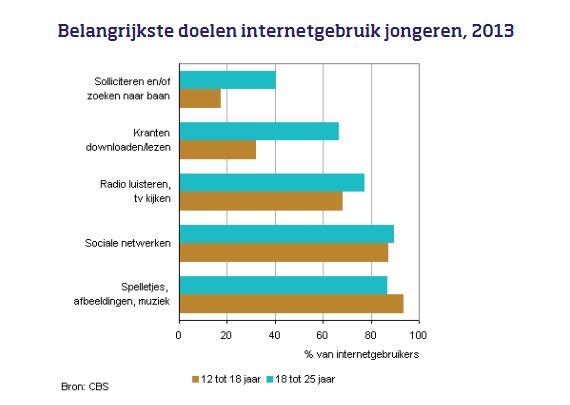 Er is uiteraard ook een zogehete streetwise luisteren naar- en omgaan met muziek. Deze streetwise jongeren, zijn jongeren uit de straatcultuur. Dit zijn de type jongeren die naar Boost Jongerenwerk toe komen (Persoonlijke Communicatie, 2018). Expressievormen in muziek door deze jongeren zijn:
raps, clips, breakdance en dj’en (Koijmans, 2016).  
Negatieve noot over muziek
Er bestaan ook negatieve noten over de effecten van muziek. Zeker over de effecten van muziek op jongeren uit de straatcultuur (deze jongeren vallen vaak onder de term risicojongere). Deze jongeren luisteren naar artiesten als Boef, Future of Snoop Dog, die niet altijd even prosociale teksten rappen. Toch is dit de muzieksmaak van de doelgroep van dit onderzoek, waar de hiphop cultuur heerst. De jongeren rappen teksten mee die ze vertellen dat ze in het leven snel geld moeten maken. Met ‘snel geld maken’ wordt het dealen van drugs bedoeld, of andere niet toegestane vormen van geld verdienen. Een voorbeeldtekst is: “Get rich or die trying”.  
Bovendien bevatten veel hiphop nummers, vrouwonvriendelijke teksten als: “neger schuur die slet d’r billen” van The Party Squad. Een groep is van mening dat, ondanks dat muziek zoveel effect heeft op de hersenen, muziek ook effect heeft op het sociaal gedrag van jongeren. Dit is niet altijd bevorderlijk en er wordt zelfs gedacht dat het averechts werkt (Van der Wal & De Wilde, 2017). 18.2.3. Risicogezinnen en risicojongerenIn deze bijlage worden de begrippen risicogezinnen en risicojongeren verder uitgediept, waar in het onderzoek naar verwezen kan worden ter verduidelijking van de doelgroep van dit onderzoek wat nou maakt dat ze onder de term ‘risicojongeren’ vallen en welke specifieke factoren daar een rol in kunnen spelen.Een risicogezin is een gezin waar drie- of meer risicofactoren op hetzelfde moment aanwezig zijn, op de volgende leefgebieden:Huisvesting; sociaal netwerk; mate van integratie; opvoeding;psychosociaal welzijn; communicatie; onderwijs en arbeid; dagbesteding; verzorging en huishouding; gezondheid; relaties onderling; mate van maatschappelijke participatie mate van delinquentie (Van Der Steege & Zoon, 2017). 	Volgens Zoon (2012) is er bijzonder weinig bekend over specifieke factoren voor het ontstaan en voortbestaan van risico- of multiprobleemgezinnen. Volgens het rapport van het NJI (2015) hierboven genoemd, beschrijven Van den Broek et al. (2012) in een overzicht van vier hoofdkenmerken, de risicofactoren waarvan bekend is dat zij een negatieve invloed kunnen hebben op de ontwikkeling van kinderen en jongeren. Deze zijn weergegeven in het schema hieronder. Het verband tussen de hoeveelheid risicofactoren en niet gunstige ontwikkelingsuitkomsten, blijkt psychische- en gedragsproblemen, intelligentieontwikkelingsproblemen of delinquentie te veroorzaken bij een kind (Zoon, 2015)
Dus door de aanwezigheid van minimaal vier risicofactoren in bijvoorbeeld het gezin van een kind of jongere, is de kans aanwezig dat er verschillende problemen ontstaan die de persoonlijke- en maatschappelijke ontwikkeling van het kind in gevaar kunnen brengen. 

Risicojongeren
Volgens de Wegwijzer Jeugd en Veiligheid (z.d.) zijn risicojongeren jongeren die nog niet met justitie en politie in contact zijn gekomen maar wel dreigen af te glijden naar het criminele circuit. 
Iemand is een risicojongere, als hij of zij gedrag vertoont dat sociaal-maatschappelijk als overlast-gevend of ongewenst gezien en strafbaar kan zijn. Kooijmans (2016) beschrijft dat risicojongeren door de negatieve invloeden van de straat (geweld, criminaliteit) een verhoofd risico hebben om deviant gedrag te ontwikkelen, waaronder crimineel gerelateerd, wat de kans op uitvallen of marginaliseren vergroot. Door vroegtijdig en op jonge lefetijd in te grijpen voorkomt dit dat jongeren dieper in de criminaliteit wegzakken. Uit onderzoek komt telkens weer naar voren dat risicogedrag op het ene vlak de kans vergroot dat er ook op andere vlakken risicogedrag plaatsvindt. Er zijn bijvoorbeeld onder jongeren met schoolverzuim, meer jongeren met justitiecontacten en omgekeerd. 	
Het gaat niet zo zeer om het percentage aan criminaliteit dat jongeren plegen, maar op het specifieke gedrag dat ze vertonen wat uiteindelijk kan leiden tot delinquentie (Expertisecentrum Veiligheid, 2016). De risicojongeren komen vaak uit instabiele gezinnen die veel draaglast kennen: wonen in een achterstandsbuurt, aanwezigheid van psychisch- of fysiek geweld, aanwezigheid van criminaliteit in het gezin, gebrek aan sociale steun, middelengebruik,  moeite met integreren, scheiding of verwaarlozing (Bellaart, 2013). Over het algemeen wegen de risicofactoren zwaarder bij deze gezinnen dan de beschermende factoren, waar door kans op bedreigingen voor de (identiteit)ontwikkeling en deelname aan de maatschappij van de opgroeiende jongere, groter wordt (B. Huibregtse, Persoonlijke Communicatie, 2018).
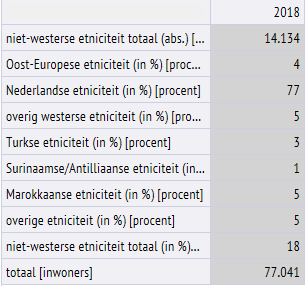 De meeste risicojongeren komen volgens Bellaart (2013) uit gezinnen met een Marokkaanse- of Antilliaanse achtergrond. Volgens de cijfers van Gemeente Roosendaal (2018), hebben 14.134 inwoners van de 77.041 inwoners een niet-westerse etniciteit (Gemeente Roosendaal, 2018). Onderstaand schema geeft een weergave in aantal en procenten. Bellaart (2013) benoemt dat een relatief hoge criminaliteit en recidieve aanwezig is onder de migrantenjongeren en het zelfs als een hardnekkig maatschappelijk probleem wordt gezien. Bellaart (2013) benoemt een aantal risicofactoren, die de kans op criminaliteit voor de migrantengroep zo groot maakt en onderscheid deze in historische factoren, factoren in de sociale context en individuele factoren. Bij historische factoren noemt hij de aanwezigheid van geweldadiggedrag of delinquent gedrag in het gezin en op jonge leeftijd bij een jongere aanwezig. Daarbij bedoelt hij ook het getuigen zijn van geweld en criminaliteit aanwezig bij de ouders. Ook noemt hij de afwezigheid van toezicht en interventie als een risicofactor en mishandeling en verwaarlozing van het kind. Bij factoren in de sociale context noemt hij de omgang met delinquente leeftijdsgenoten (de zogeheten peergroups volgens Nelis en Van Starke (2014)), maar ook afwijzing van leeftijdsgenootjes, stress en gebrek aan steun als risicofactoren om de criminaliteit in te gaan. Wonen in een achterstandsbuurt en gebrek aan opvoedvaardigheden van ouders, maakt de situatie risicovoller. 
Bij individuele factoren, noeemt Bellaart (2013) negatieve opvattingen (cognitief denken), mate van impulsiviteit of riskant gedrag (laag arousalniveau (Rigter & Van Hintum, 2015)), middelengebruik, agressieregulatie, ADHD, en interesse of binding met school of werk. 
Risicojongeren hangen in veel negativiteit op meerdere gebieden en dat maakt dat ze een negatieve houding creëren ten opzichte van de rest en zich aansluiten bij losgenoten op straat (Nelis & Van Starke, 2014). 18.2.4. PreventiewerkBoost is een preventiewerkorganisatie. Onder preventief werken verstaat adviesbureau Van Montfoort (2005) het voorkomen en het erger voorkomen van risicovol gedrag, zoals drugsgebruik, schoolverzuim en criminele activiteiten. De gemeente heeft hulp ingekocht van Boost onder de noemer ‘preventiewerk’. Dit is het algemene werk wat Boost verricht: preventief werken met risicojongeren en jeugddelinquenten om grotere risico’s en criminaliteit te voorkomen en constructieve- en beschermende factoren aan te reiken. Het Nederlands Jeugd Instituut (Hierna: NJI) (z.d.) omschrijft het volgende over preventiewerk in de gemeente:	“Door het versterken van het normale leven met aandacht voor preventie kunt u als gemeente meer dan ooit bijdragen aan de kwaliteit van basisvoorzieningen en een positieve ontwikkeling van kinderen en jongeren. Een preventief jeugdbeleid maakt het verschil.”Boost zet zich in voor deze jongeren door als jeugdzorgwerker ‘in cognito’ op de doelgroep af te lopen en vrijblijvend met ze in gesprek te gaan. ‘In cognito’ wil zeggen dat ze als medeburgers worden aangezien terwijl het preventiemedewerkers zijn die de veiligheid van de jongere- en de buurt waarborgen. Volgens de jongerenwerkers is dit belangrijk om een vertrouwensband op te bouwen met de jongeren en daarvoor dient het contact zo laagdrempelig mogelijk te zijn. Boost biedt de jongeren verschillende activiteiten aan: van laagdrempelig voetballen tot uitnodigen voor de Boost-bus. De Boost-bus wordt midden in het park gezet met muziekinstallatie, zoals boxen en een microfoon, waar jongeren uitgenodigd worden te performen. Vaak zoeken de jongeren uit zichzelf weer contact met Boost, door naar de locatie te gaan. Van hieruit kan Boost inzetten op hulp wanneer de jongere hier zelf om vraagt. Boost begeleidt deze jongeren in een nieuwe invulling geven aan een constructieve vrijetijdsbesteding, het ontwikkelen van hun talenten en hun persoonlijkheid, het vergroten van beschermende factoren en het vergroten van een deelname aan de maatschappij (B. Huibregtse, Persoonlijke Communicatie, 2018). 18.2.5. StraathoekwerkStraathoekwerk is een vorm van hulpverlenen op een laagdrempelige manier en benadert individuele problematiek van jongeren op een integrale wijze, waar gevraagd of ongevraagd contact gelegd wordt met de doelgroep. Daarbij is het verkennen van de omgeving van jongeren met problematiek van groot belang: kennis van eigen buurt, wijk, netwerk van de jongeren als zijn familie en vriendenkring.
Straathoekwerkers ondersteunen, versterken en vergroten de zelfredzaamheid van jongeren in hun omgeving om deel te kunnen nemen in alle volwaardigheid aan de maatschappij (De Waele, 2006).
Het straathoekwerk wordt gedaan door jeugdhulpverleners die getraind zijn in het benaderen van risicojongeren en –groepen die ze op straat tegen komen. Als de jongeren weten wie de straathoekwerkers zijn en weten dat de straathoekwerkers hen kennen, is dit al een prille mate van sociale controle. Straathoekwerkers investeren in dit eerste contact en aangaan van een relatie om de drempel naar hulpvragen vanuit de jongere zelf lager te maken (Huibregtse, Persoonlijke Communicatie). Een kenmerk wat straathoekwerkers doen is jongeren waar ze al contact mee gemaakt hebben bij het weerzien begroeten met een handdruk (Smelt, 2010).  “Het gat tussen de hulpverlening en de corrigerende politie moet nu opgevuld worden door de 	straatcoaches, die ook 's avonds op straat te vinden zijn” (BN de Stem, 2017).

Dat wil dus zeggen dat straatcoaches of straathoekwerkers die hulp bieden waar de hulpverlening of de politie niet toe in staat zijn. Deze rol is mogelijk voor de straathoekwerkers, omdat zij netwerken met alle (risico)jongeren en (risico)gezinnen in de buurt en dus heel dicht bij deze mensen staat. 
Boost noemt zich specialist in straathoekwerk: een laagdrempelige vorm van hulpverlenen aan risicogroepen als preventiewerk. Boost Jongerenwerk zet zich laagdrempelig in voor kinderen tussen de 0-23 jaar oud op sociaal-agogisch vlak (in dit onderzoek richten we op de adolescenten van 10-23 jaar oud). Boost kijkt pragmatisch per jongere en per situatie welke sociaal-agogische interventies nodig zijn. Zoals Boost zelf op haar site heeft neergezet, betekent Boost volgens de Van Dale ‘duw’, ‘zetje’ of ‘versterking’. Dat is wat Boost doet met jongeren in en om de stad Roosendaal, die bijvoorbeeld doelloos op straat rondlopen en risicogedrag vertonen of in risicovolle situaties verkeren (Boost, z.d.). 18.2.6. Constructieve vrijetijdsbestedingVolgens het Nederlands Jeugd Instituut (Hierna: NJI) (2013) is een constructieve vrijetijdsbesteding één van de punten in de top tien van beschermende factoren, die bijdragen aan een positieve ontwikkeling van een jongere.“Constructieve vrijetijdsbesteding van jeugdigen gaat om kansen die geboden worden vanuit het gezin 	en de gemeenschap om in hun vrije tijd deel te kunnen nemen aan bijvoorbeeld creatieve activiteiten 	(muziek, theater) en jeugdprogramma’s (zoals sport, clubs of verenigingen). Idealiter gaat het om 	activiteiten die jongeren in contact brengen met volwassenen die hen aanmoedigen en onder steunen 	bij het ontwikkelen van hun talenten en vaardigheden.” (NJI, 2013)Volgens Ince, Van Yperen, en Valkestijn (NJI, 2013) is een externe eigenschap datgene wat met volwassenen te maken heeft in een relatie met hen en kansen die ze bieden. Dit hoort bij een constructieve vrijetijdbesteding. Interne eigenschappen hebben te maken met competenties. Deze interne eigenschappen kunnen weer vergoot worden volgens het NJI (2013) . 18.2.7. Zelfbeeld en identiteitsontwikkeling
Volgens Van der Wal en De Wilde (2017) worden deze twee begrippen zelfbeeld en identiteit, vaak gebruikt als synoniemen. De begrippen komen uit twee verschillende theorieën, maar gaan wel beiden over hoe iemand zichzelf ervaart.
De definitie van zelfbeeld is een beeld dat iemand over zichzelf heeft gevormd op basis van vergaarde kennis en ideeën door de jaren heen in omgang met anderen over onszelf. Op welke manier deze kennis wordt geïnterpreteerd, bepaald of je een positief- of negatief zelfbeeld hebt.
De definitie van identiteit is wie je voor een langere periode bent. Identiteit is afgeleid van het Latijnse woord Idem, wat ‘dezelfde’ betekent. Een identiteit staat dus voor het constante in je persoonlijkheid aanwezig. 
Identiteitsontwikkeling van een adolescent is volgens Erikson de tijd van het ontwikkelen van de ego-identiteit. Met het ego (ook wel ich) bedoelt Erikson de waarneming, het bewustzijn en het verstand. 18.2.8. ZelfredzaamheidVolgens het NJI (2017) betekent zelfredzaamheid het zelf realiseren van een acceptabel niveau van functioneren op de belangrijke domeinen van het dagelijks leven. Indien nodig door de juiste hulp te organiseren op het moment dat een daling van je functioneringsniveau dreigt of plaatsvindt, die je niet zelf kan voorkomen of verhelpen. Bij zelfredzaamheid komen de ontwikkelings- en opvoedtaken aan de orde (de mate van het goed doorkomen van deze taken); problemen en stoornissen; risicofactoren en beschermende factoren. 
Bij de doelgroep van dit onderzoeken (adolescenten), gaat zelfredzaamheid over de specifieke ontwikkelingstaak om praktisch- en emotioneel zelfstandig te worden. Hierbij hebben adolescenten het nog wel nodig gesteund te worden door hun opvoeders en het sociale netwerk. Volgens het NJI (2017) is hiervoor discipline, steun, een voorbeeldfunctie en experimenteerruimte nodig.
Het gaat in de adolescentie dus over autonomie, maar ook over nog een zeker vangnet. 19. Bijlage 12: Gesprek met Cultuurcompaan
Inleiding
Cultuurcompaan is een mediator organisatie tussen fondsen die geld bieden voor cultuur, als muziek, (zoals het Jeugd Cultuur Fonds) en jongeren die cultuur aangeboden willen krijgen. 
Cultuurcompaan bindt vraag en aanbod naar cultuur dus samen en dat doet de organisatie door een breed netwerk van aanbieders met de jongeren te verbinden. 

Doel
Het doel van dit gesprek was in kaart brengen wat de mogelijkheden vanuit Cultuurcompaan zijn voor Boost Jongerenwerk. Boost wil de muziekactiviteiten namelijk professioneler organiseren om ook daadwerkelijk wat te kunnen bieden dan enkel een constructieve vrijetijdsbesteding. Boost weer nog meer ondersteunen in de talentontwikkeling van jongeren omdat volgens het NJI (2015) uit de top 10 beschermende factoren blijkt dat talentontwikkeling bijdraagt aan een positief zelfbeeld, eigenwaarde en verdere positieve (identiteits)ontwikkeling. Dit is belangrijk voor de doelgroep van Boost (risicojongeren en jeugddelinquenten) omdat deze jongeren die psycho sociale ondersteuning niet vanuit thuis geboden krijgen. 
De mogelijkheden en bijbehorende problemen zijn in een schema weergegeven hieronder.  De opties zijn er later bij bedacht door de onderzoeker en worden verwerkt in de aanbevelingen / innovatie (hoofdstuk 5). 

Mogelijkheden in schema20. Bijlage 13: De levensloopcyclus volgens Erikson20.1. Het levensloopschema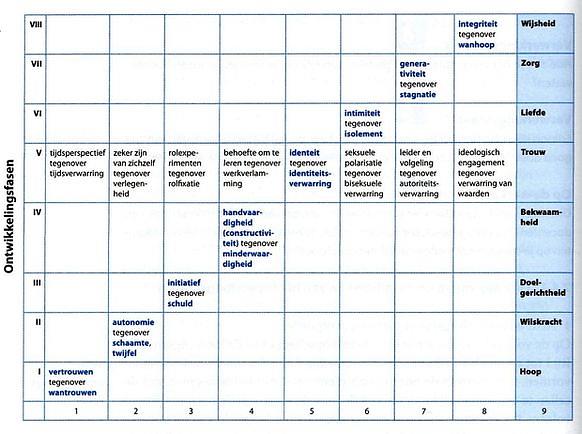 20.2. De zeven gebieden van identiteitsverwarring21. Bijlage 14: Succesverhalen muziekactiviteiten bij Boost JongerenwerkInleiding
Tijdens de interviews kwamen alle jongerenwerkers met één- of meerdere succesverhalen, wanneer er gevraagd werd naar de bijdrage van muziek aan de specifieke doelgroep waar Boost mee werkt: de risicojongeren. Dit zijn mooie verhalen die interessant zijn om nog eens door te lezen, mocht u nieuwsgierig zijn. De succesverhalen zijn letterlijk gekopieërd uit de transcripties, te vinden in bijlage 6.21.1. Uit interview met jongerenwerker 1:Succesverhaal 1: “Door muziek blijft hij bij zinnen”Het is een jongen, zeventien jaar, heeft altijd in een gesloten inrichting gezeten, verschillende trauma’s, eh.. hij heeft een derealisatiestoornis en een depersonalisatiestoornis. Eh.. die jongen die.. heeft een angststoornis gehad.. hij is vaak dus van de wereld.. hij geeft af en toe aan dat hij in een randpsychose zit…
..hm.. hm.
Maar hij heeft door eh… eh.. zijn passie: muziek, eh… kan hij zich bezighouden. Kan hij zijn mind en hele geest storten op de muziek in plaats van dat hij terugvalt in allerlei angstgedachten. Dat zo’n jongen muziek dan als afleiding gebruikt, eh.. blijft hij bij zinnen. Het klinkt extreem maar dat is het ook wel een beetje…
Oke, het houdt hem echt overeind?
Ja, het houdt hem echt overeind. En het gaat dan wel gepaard met eh.. met andere omstandigheden: hij heeft een leuke vriendin nu en een hele leuke schoonfamilie, maar dat zijn allemaal zaken die die jongeren helpen overeind houden.
Aha, oke, dus je ziet muziek ook echt werkzaam als een beschermende factor, naast familie steun etcetera.
Ja!Succesverhaal 2: “De emoties die hij heeft, uit hij in zijn teksten”Nou, we hebben dus zo’n jongen hè.. zijn familie werd beschoten en dat soort dingen: één en al ellende, en die houdt enorm van rappen. En zijn teksten, de emoties die hij heeft, uit hij in zijn teksten zoals ontevredenheid over dingen.
Zoals?
Ja.. die jongen is een beetje tegen het eh.. tegen het systeem zeg maar. Hij heeft niks met het systeem, hij is het met heel veel dingen niet eens, en eh.. Hij schopt daar een beetje tegen aan. En als hij dit in teksten stopt kan hij in positieve zin zijn ei kwijt.
Mooi..
..zonder dat hij daar andere mensen mee lastig valt.
Ja.. 
En het is ook meteen wel een gespreksonderwerp die je aan kan gaan met die jongeren, van hè,… om eh… 
Naar aanleiding van de tekst?
Ja naar aanleiding van de tekst kun je zeggen: ik heb dit en dit gehoord in je rap, maar waarom kijk je er eigenlijk zo tegenaan, en dat soort dingen.21.2. Uit interview met jongerenwerker 2:Succesverhaal 3: “muziek verbindt”
Muziek is natuurlijk heel betekenisvol voor jongeren.. Ze kunnen daar heel veel in kwijt, zeker de Marokkaanse jongeren, we zien het bij Antilianen ook heel veel, die veel gaan rappen.. ze rappen vaak over hun leven, over alles wat ze hebben meegemaakt, dus als je goed naar de raps luistert zie je zo hun hele leven voorbij komen, hier en daar een beetje een aangedikte versie natuurlijk.. Niet dat ze altijd open staan voor hulpverlening als je het hebt over die tekst, maar het is wel een uitlaatklep en dan liever zo dan bijvoorbeeld de buurjongen in elkaar slaan. Het is echt een mooie psychologische uitlaatklep die muziek.. En kijk.. muziek verbindt.. Dus dat zie ik bij de studio bij Bas in ieder geval ook, hè, dat jongeren mét elkaar.. staan ze allemaal om elkaar heen en dan staat er zo’n jongen die heeft dan een rap uitgewerkt op zijn telefoon, die heeft zijn tekst open staan, ehm.. de rest zit dan naar hem te luisteren, geeft dan feedback, ja en ondertussen krijg je een beetje sociale vaardigheden, dan wordt het weer opgenomen, dan wordt het weer teruggeluisterd, dan wordt er met elkaar over de tekst gesproken. Vervolgens laat iemand anders een tekst zien, dat doet iets met je zelfwaarde, je eigenwaarde die zie je omhoog gaan als jongere ook positieve feedback krijgt zo van: oh vette tekst jonge, echt lauw! dan zie je zo’n jongen groeien van: ik heb er nog één ! O, ja laat maar horen dan. En het leuke is dat ze het dan ook echt aan elkaar laten horen. Dus je krijgt een stukje presentatievermogen, je krijgt dat ze meer openlijk hun gevoelens durven uiten maar dan op een veilig manier.. Hè, ze staan niet al huilend die tekst te rappen maar soms is het echt een tekst waarbij je een traan zou kunnen laten.. Dus het is een stuk verwerking ook van emoties.. het is heel breed. Ik zie dat wel echt als een waardevolle toevoeging op straat als straathoekwerker. We hebben er niet zo heel veel mee als straathoekwerker al hoewel we wel eens jongeren horen rappen op straat en daar over doorvragen en dat we vragen: goh, heb je nog meer geschreven..
Succesverhaal 4: “Je hebt de jongeren binnen”Ja, zeker! Een van de leukste voorbeelden is natuurlijk een jongere die uiteindelijk daardoor mee heeft gedaan aan the voice..Ja heel mooi! En dat is natuurlijk een jonge die ook echt in die cultuur zit, dus niet alleen de Marokkaanse cultuur, maar ook de straatcultuur, eh.. het is wellicht geen jongen die heel veel problemen heeft veroorzaakt maar wel een risico zit er bij hem. Want als hij verder geen ene.. niet zo goed naar school zou gaan en hij zou zich meer op straat begeven kan hij zo de verkeerde kant op gaan. Hij houdt heel erg van muziek, Bas heeft hem daar ook in gestimuleerd, die jongen kwam ook later terug van: dit is de rap die ik heb geschreven, die ik ga gebruiken. Als je dit kan stimuleren en zeker met een studio die Bas heeft eh.. gebouwd, heb je ook echt iets te geven. Dat is ook uit onderzoeken gebleken: op het moment dat je jongeren niets te bieden hebt ben je gauw klaar. Want alleen met een praatje: hoe is het? Ja goed! Oh leuk fijn.. ja ja .. niet teveel herrie maken? Nee nee.. Nou.. Dan ben je ze ook weer kwijt., En doordat Bas dus die studio heeft gebouwd, kan hij die jongeren ook nog naar binnen lokken en echt iets moois.. echt een mooi product.. echt professioneel Het voordeel daarvan ook is dat je.. die jongeren dus binnen hebt en in de pauzemomenten of begeleidingsmomenten van het maken van zo’n rap of het opnemen van muziek, kun je als hulpverlener dan een heel mooi gesprek aan gaan.21.3. Uit interview met jongerenwerker 3: Succesverhaal 5: “.. en indirect heeft hij álles verteld”Er was een jongen die niet zo goed de Nederlandse taal sprak en hij had te kampen met echt veel problemen. De jongere heeft veel bedreigingen geuit naar mensen. Toen ging ik met hem in gesprek maar hij was erg teruggetrokken en maar ik bleef zoeken naar iets om in het gesprek te blijven.. Door dat doorvragen heb ik ontdekt dat hij eh… raps schrijft 
Hmm!
En toen was ik wel geïnteresseerd en ouders ook aanwezig, ook iemand van het cjg en toen vroeg ik: kun je iets laten horen. En het was een rap in eigen taal van hem geschreven maar ik zei: ik ben bereid om als je het durft te luisteren.
Oke.
Ja en toen na even aarzelen ging hij naar boven om zijn telefoon te halen en toen heeft hij beats laten draaien. En toen ging hij rappen en die rap heeft vijf minuten geduurd.. En die rap heeft hij zelf geschreven!
En indirect heeft hij álles verteld. Nooit vanuit eigenlijk die tekst zelf eruit te halen wat er ..
Op zijn hart ligt?
Ja, wat anders heel veel tijd zou kosten door alleen gesprekken, was nu in die rap! Wauw, iedereen was verbaasd. En het was ook echt mooi, .. opbouwend.. Hoe het is ontstaan, die emotie.. wat hij heeft meegemaakt, in eigen land en hij heeft eigenlijk in één tekst het allemaal geuit.
wow..!
..En dan was echt heel groot… succes eigenlijk
Bijzonder..
Ja zeker en toen begon hij later er meer over te vertellen, en toen begonnen ouders ook… heel negatief: dit is het enige wat hij doet. Alleen maar rappen Ze zeiden zo van: In plaats van naar school te gaan, alleen maar dat. Maar ik zei: wauw, dit is wat wij eigenlijk nodig hebben, en dit is een talent die hij heeft! Niet iedereen kan zulke teksten schrijven. En toen begon het allemaal een hele andere draai te krijgen ..Die ouders begonnen ook wat meer aandacht te geven aan die jongere, want ze hadden gezien hoe wij erop gereageerd hadden en dat hadden wij ook weer gestimuleerd en als we langs gaan voor gesprek, dan hebben we iets nieuws of wat dan ook.. en dan zie je.. in het begin wilde die jongen alleen maar terug naar eigen land, maar door positieve aandacht te geven aan het rappen en muziek – we hebben hem ook naar Boost gebracht zo van: hier is de mogelijkheid om je raps op te nemen  en dat vond hij echt heel fijn - …
Mooi… Ook voor zijn eigen zelfbeeld?
Ja zeker, en ook voor de omgeving begint hij ook met een andere bril naar de samenleving te kijken.
Want eerst had hij heel negatief idee over de Nederlandse samenleving, het westen, in het algemeen.. Dat had hij meegenomen vanuit eigen land, maar nu begon hij ook te zien dat Nederlanders geven ook aandacht aan mij, ze doen mij helpen, snap je.. ze creëren ook mogelijkheid voor mij: dat heeft hij écht heel erg gewaardeerd.
Oke, dus doordat hij positieve aandacht kreeg door die muziek, begon hij ook waardering te krijgen voor zichzelf én de omgeving. 
Ja. Omdat hij eindelijk de aandacht kreeg die hij al zocht, maar die heeft hij gemist toen hij naar Nederland kwam want toen werd er alleen maar gepraat over: je moet naar school, en.. snap je?
Ja, ..
…en moeten, moeten, en dat vond hij echt niks.
Nee.
Ook omdat hij een laag IQ heeft en de taal niet spreekt en hij heeft ook al zijn vrienden moeten achterlaten.. hij voelde zich geïsoleerd. 
Ja.
En ook de oudste die bleef alleen maar eisen: ga naar school, en.. ook dus van zijn broer negatief. En dat werd teveel voor hem.
Hm.. Ja. 
Dus begint hij alleen maar:  weet je wat? Hier moet ik niet zijn, ik moet terug naar eigen land.
Hm.. hm..
Maar dankzij de muziek hebben we echt heel veel bereikt en heeft hij het jaar ook succesvol afgerond. Hij is ook naar een andere school gegaan, en we blijven hem ook volgen..
Mooi! En.. wat als die muziek er niet was geweest?
Nee, dat was een groot probleem en ook niet alleen voor hem maar ook voor anderen want hij heeft ook dingen gedaan.. die waren heel bedreigend aan anderen. Dus voor zichzelf maar hij riep ook angst op bij anderen. 
Hm… 
Ja, en via die muziek gooit hij dan eigenlijk zijn emoties eruit, we hebben het ook vertaald naar het Nederlands en toen begon ook de omgeving hem beter te begrijpen en accepteren, van.. wauw… dit is ook mooie voorbeeld te weten hoe hij eraan kijkt,..
Ja..22. Bijlage 15: Plan Boost Songwriting22.1. Planning22.2. Begroting
22.3. EvaluatieHet project was goed voorbereid. Echter kan er nooit helemaal aan de planning gehouden worden omdat de jongeren niet zo’n lange concentratie hebben. Wat heel goed ging is dat de onderzoeker heeft geobserveerd dat de vaardigheden hierboven genoemd allemaal op zijn minst geprikkeld zijn. De groep deelnemers bestond uiteindelijk uit drie jongens en vier meiden. Twee jongens hebben een eigen rap geschreven en hebben ieder voor zich in het nummer gerapt. De meiden hebben samen een tekst verzonnen over ‘identiteit’ (nadat dit uitgebreid is uitgelegd door de onderzoeker) en ze hebben taken verdeeld wie wanneer zong. De samenwerking ging erg goed, met wat sturing door de onderzoeker. Van te voren is er heel duidelijk gezegd dat ze moeten samenwerken en open moeten zijn voor elkaar. Dit zijn ze dan ook nagekomen. 
Door van te voren duidelijk te zijn in wat je van ze verwacht en daar vaardigheden aan plakt, wordt het voor hen ook concreter waar je ze in uitdaagt. Het was een groot succes: binnen de tijd waren we klaar met oefenen en binnen een kwartier stond alles op film. Allen gingen stralend weg en iedereen heeft meegedaan, ondanks dat er aan het begin gezegd werd “ik durf niet hoor!”. IdentiteitsverwarringTegenwicht1. TijdsverwarringPersoonlijke idealen en doelen stellen, om te leren gefungeerde plannen te maken	2. Verlegenheid	Het zoeken van een groepsverband; biedt veiligheid vanwege duidelijke gedragsregels
Zelfvertrouwen groeit ook door toenemende onafhankelijkheid van het gezin en een hoopvolle toekomstverwachting kunnen hebben3. RolfixatieIn groepsverband is experimenteren in rollen minder eng en bovendien word je sociaal aangemoedigd4. WerkverlammingStructuur met haalbare taken en positieve bekrachtiging van kunnen 5. Biseksuele verwarringDuidelijke en open communicatie over normen en waarden met een vertrouwenspersoon6. Autoriteitsverwarring	Beiden posities kunnen ervaren, door autonomie maar ook leren gehoorzamen 7. Verwarring van waardenOpvoeders die de jongeren helpen om een eigen waardepatroon te ontwikkelen door dit bespreekbaar te maken en interesse te tonen.BegripTopicsTotaal: 4IdentiteitIk kan rappen1Ik kan goed gamen1Ik ben niet meer zo snel boos1Ik geef nooit op / perfectionistisch1Ik stond er al heel vroeg alleen voor 1Ik ben veelzijdig1Ik heb niet echt een voorbeeld gehad2Ik haal mijn voorbeeld uit artiesten1TrefwoordTopicsTotaal respondenten: 4ZelfbeeldIk ben niet speciaal1Ik ben nog niet 100% tevreden 1Ik kan soms snel ontploffen / boos worden 3Ik ben snel ontmoedigd1Ik ben gewoon normaal1Ik ben vrolijk1Ik ben hardwerkend1MogelijkhedenProblemenHet Jeugd Cultuur Fonds (hierna: JCF) heeft een groot geldpotjeHet aanvraagsysteem is gericht per individu ingesteldCultuurcompaan heeft het netwerk van de aanbieders
(financieel)Cultuurcompaan heeft minder zicht op de jongeren. Jongeren plus ouders en scholen weten vak niet van hun bestaan óf de drempel is te hoog voor ouders en jongeren om contact op te nemenJCF kan het financiële probleem vanuit Boost wegnemenJCF eist structurele deelnameBoost zou intermediair kunnen worden tussen de jongeren en CultuurcompaanBoost wil een laagdrempelige organisatie blijven en de kracht neemt hiervan af als Boost een intermediair wordtCultuurcompaan heeft een groot aanbod van cultuur en muziekCultuurcompaan ziet dat niet alle cultuuraanbieders in kunnen spelen op de interesses van de doelgroepCultuurcompaan ziet samenwerking wel zitten met BoostWel vindt Cultuurcompaan dat de ouders hierin meegenomen worden. Hebben zij wel de overtuiging van het belang van talentontwikkeling? TrefwoordTopicsTotaal: 4 MuziekPiano1Rap3Zingen2Muziek moet je delen / Als je je talent niet laat zien weten mensen niet wie je bent2Muziek is mijn uitlaatklep / Gevoelens uiten4Motiveert / geeft een doel 2Identiteit / mezelf zijn door muziek2Afleiding van zorgen en gedachten1Kalmeert / agressieregulatie3Nieuwe functieomschrijvingFunctienaamCoördinator muziekactiviteiten
- Nevenfunctie jongerenwerker bij Boost JongerenwerkBedrijfscultuurBoost Jongerenwerk is een organisatie met een laagdrempelig karakter voor jongeren die in risico’s of delinquentie verkeren. De jongerenwerkers zetten preventief in bij de doelgroep vanuit psychosociaal oogpunt en tevens vanuit het streven naar een vreedzame wijk. Boost biedt de jongeren constructieve vrijetijdsbesteding aan als sport, spel, muziek en performing. Boost heeft een groot netwerk bestaande uit andere hulpverleningsinstanties als Wegwijs Roosendaal en Novadic Kentron, basis- en middelbare scholen, de gemeente, straathoekwerkers en de politie. TakenpakketAls coördinator muziekactiviteiten verbeter je de mate van professionaliteit in het aanbod van muziekactiviteiten, zonder dat Boost een cultuuraanbieder wordt. Hierbij is vereist dat je, naast deze functie, werkzaam kan zijn als jongerenwerker om het contact te behouden met de doelgroep en in verbinding te blijven met het netwerk van Boost. 

De volgende taken behoren je toe als coördinator muziekactiviteiten:
- Samen met andere jongerenwerkers creëer je muziekprojecten; 
- jij werkt hiervoor de benodigdheden uit: materiaal, locatie, welke personen en het aantal jongeren;
- je werft muziek-professionals, passend bij de doelgroep en het project (!), via Cultuurcompaan en het Jeugd Cultuur Fonds, of via eigen weg;
- je heb contact met basis- en middelbare scholen, ouders, andere hulpverleningsinstanties als Wegwijs, straathoekwerkers, Cultuurcompaan  en de jongeren, om op de hoogte te blijven van de behoeften om hier zo goed mogelijk om in te spelen met de muziekactiviteiten.
FunctieeisenSocial Work (hbo)
 Competenties en vaardighedenDeze competenties passen bij het competentieprofiel Sociaal Werk (hbo)

1. Communicatieve vaardigheden: 
Je moet goed kunnen luisteren en in staat zijn een vertrouwensrelatie op te bouwen met de jongeren. Je moet hierin waarborgen dat je inspeelt op de psychosociale ontwikkeling van de jongeren en hierin de beschermende factoren versterken. Ook moet je met meerdere instanties en mensen doelgericht in gesprek kunnen gaan. Je bewust zijn van je taak muziekactiviteiten te professionaliseren en anderszijds alles te doen in het belang van de risicojongeren. Hiervoor moet je je mondeling en schriftelijk kunnen uitdrukken, afspraken en handelingen efficiënt kunnen maken en vast kunnen leggen.2. Samenwerken:
Je hebt met verschillende groepen mensen en instanties te maken waar je mee moet kunnen samenwerken, zoals de gemeente, basis- en middelbare scholen, Cultuurcompaan en fondsen, hulpverleningsinstanties, ouders en de jongeren zelf.3. Methodisch werken: 
Je moet basisvaardigheden van gesprekvoering met jongeren beheersen (denk aan oplossinggerichte- of motiverende gespreksvoering) om de jongeren te kunnen empoweren om zelf met een hulpvraag te komen4. Stressbestendig: 
Je moet om kunnen gaan met veel soorten mensen en met een doelgroep waar heftige emoties en/of agressie kan voorkomen. Je hebt met een kwetsbare doelgroep te maken die in risico’s verkeren en (soms) in criminaliteit. Hier moet je mee om kunnen gaan en weten te handelen bij calamiteiten als mishandeling of gevaar. 5. Inlevingsvermogen:
Je moet nieuwsgierig zijn naar de manier waarop de doelgroep leeft en wat hen bezighoudt, om zo adequaat mogelijk in te spelen op hun behoeften ter verbetering van hun psychosociale ontwikkeling. 6. Organisatievermogen: 
Je moet goed kunnen plannen en regelen. Je behartigt namelijk meerdere belangen: die van de jongeren tot aan instanties. Je organiseert en coördineert de hulp van de instanties rond de jongeren als spin in het web

7. Professionele houding: 
Je moet naast het inlevingsvermogen ook kunnen waarborgen dat je een bepaalde professionele afstand bewaard. Voor de jongeren is investeren in contact belangrijk en hiermee start je een vertrouwensband. Hiervoor moet je een balans vinden tussen betrokkenheid en zelfbescherming.8. Flexibiliteit: 
Je moet met meerdere personen en instanties samenwerken als coördinator en hiervoor moet je gemakkelijk kunnen schakelen wanneer een gekozen aanpak niet leidt tot het gewenste resultaat. Bovendien zijn dagen bij Boost erg dynamisch en hier moet je op kunnen anticiperen: je wordt geconfronteerd met diverse situaties en onverwachte reacties en gedragingen.9. Creativiteit: 
Naast het flexibel zijn, moet je ook creatief kunnen denken om bij een wijziging van een situatie een alternatief te kunnen bedenken het beoogde doel te kunnen behalen. Bovendien moet je affiniteit hebben met muziek en andere muzisch-/sociaal-agogische activiteiten.10. Maatschappelijke betrokkenheid: 
Je bent op de hoogte van wat er in de maatschappij leeft en verandert, bijvoorbeeld op het gebied van lonen en huisvesting en hoe die veranderingen mensen kunnen beïnvloeden.
ContractduurBoost Jongerenwerk is in ontwikkeling. Een contractduur voor onbepaalde tijd kan (nog) niet gegeven worden. Wel streeft Boost Jongerenwerk naar continuïteit van het personeel aangezien vertrouwelijkheid richting de jongeren één van de grootste prioriteiten is om het werk te laten slagen.
WerkurenDeze functie eist ongeveer 16 uur per week
Daarnaast tot 24 uur per week als jongerenwerker
GroeimogelijkhedenJe duikt in verschillende onderwerpen als: de doelgroep risicojongeren, jeugddelinquenten, risicogezinnen, het belang van muziekactiviteiten, samenwerking met meerdere instanties, etc. 
Boost wil de effectiviteit van deze activiteiten meer kenbaar maken. Dit zou jij kunnen doen door op den duur voorlichtingen te geven aan ouders, aan scholen, en aan studenten van opleidingen zoals Social Work. StappenOmschrijvingUitleg1Uitkomsten van dit onderzoek presenteren aan Boost JongerenwerkOm kenbaar te maken wat het belang precies is van de muziekactiviteiten, alvorens de innovatie wordt gepresenteerd, is het van belang om de jongerenwerkers van Boost een presentatie te geven van de uitkomsten van dit onderzoek. Er staan interessante conclusies in die de jongerenwerkers inzichten geven over het belang van het werk wat ze doen. Hieruit volgend kan de onderzoeker onderbouwen waarom het van belang is dat specifiek de muziekactiviteiten bij Boost gaan professionaliseren, in het belang van de doelgroep en wat hierin mogelijk is.2Draagvlak creëeren voor nieuwe functieomschrijvingDraagvlak creëren doe je volgens Schouten en Nelissen (z.d.) onder andere, door de belangen te erkennen van alle betrokken partijen; door je ideeën en werk effectief te presenteren en door individuele belangen af te stemmen op gezamenlijke belangen. Ondanks dat dit onderzoek meerdere veronderstellingen heeft dat de muziekactiviteiten van belang zijn en de nieuwe functieomschrijving kan helpen ze te professionaliseren, is het van belang dat er draagvlak is voor dit initiatief. De jongerenwerkers bij Boost vormen immers samen een dynamisch team, allen met veel (sociaal-agogische en pedagogische) kennis. Het is van belang in openheid het innovatievoorstel voor te leggen als een idee en niet als iets wat opgelegd wordt. Er dient in alle openheid gecommuniceerd te worden of dit voor de jongerenwerkers ook daadwerkelijk een passend idee is.
Dit kan eerst gedaan worden door een open gesprek te houden over uitvoer van de muziekactiviteiten en op een flab-over trefwoorden van bevindingen te noteren, zodat alle meningen erkent worden. Vervolgens kan dit idee worden voorgelegd en kan er mondeling getoetst worden, of dit idee aansluit bij de bevindingen van alle betrokken partijen. Hierop ingaan en bijstellen van het plan is belangrijk: het beoogde doel is professionaliseren van muziekactiviteiten. Dit gaat voor, en niet het ‘doorduwen’ van één innovatieidee. 3In gesprek met de gemeenteVoor een nieuwe functieomschrijving moet er een gesprek komen met de gemeente. Allereerst is het interessant voor de gemeente om de uitkomsten van dit onderzoek van het belang van muziekactiviteiten te presenteren, ingaand op de vraag van beleidsmakers om meer constructieve vrijetijdsbestedingprojecten aan te bieden aan risicojongeren (Bellaart, 2013). Daarna kan de nieuwe functieomschrijving als oplossing kunnen worden gepresenteerd en opties bespreken qua subsidies en financiering. De gemeente kan bepalen of Boost Jongerenwerk, als ingekochte organisatie vallend onder het preventiewerk, hierdoor een goedgekeurde nieuwe functieomschrijving erbij krijgt. 
4Gesprek met Cultuurcompaan Als alle partijen het eens zijn met de nieuwe functieomschrijving en er draagvlak is vanuit de jongerenwerkers om eventueel de functie op zich te nemen of dat er draagvlak is vanuit de gemeente om de functie te erkennen en te subsidiëren, kan er een gesprek plaatsvinden met Cultuurcompaan, om een structurele samenwerking te starten. 5Werven van jongerenwerker voor nieuwe functieomschrijvingAls alle partijen zijn benaderd en als allen de nieuwe functieomschrijving willen ondersteunen kan de werving plaatsvinden van de coördinator muziekactiviteiten. Dit kan via een vacature door de nieuwe functieomschrijving van hoofdstuk 5.2.2. te gebruiken. 6Uitvoeren coördinator muziekactiviteiten: oriëntatiewekenDe coördinator muziekactiviteiten is gevonden en kan aan de slag. De eerste weken tot een maand, is oriëntatie in het werkveld erg belangrijk: de nieuwe jongerenwerker met de nevenfunctie moet de medewerkers leren kennen; de werkwijze, missie en visie van Boost eigen maken; eerste contacten leggen met de doelgroep en eerste contacten maken met belangrijke instanties waarmee hij dient samen te werken. 7.Start functie coördinator muziekactiviteitenDe jongerenwerker gaat voor het eerst aan de slag met de taken die hem toebehoren. Hij plant besprekingen met de jongerenwerkers ten aanzien van het organiseren van nieuwe muziekprojecten en zet vervolgens de lijnen uit. Beoordelingsformulier Onderzoek & Innovatie Afstudeerfase 2017 - 2018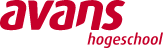 Academie Sociale Studies BredaBeoordelingsformulier Onderzoek & Innovatie Afstudeerfase 2017 - 2018Academie Sociale Studies BredaBeoordelingsformulier Onderzoek & Innovatie Afstudeerfase 2017 - 2018Academie Sociale Studies BredaBeoordelingsformulier Onderzoek & Innovatie Afstudeerfase 2017 - 2018Academie Sociale Studies BredaStudent:Studentnummer: Coach: Datum:1e Beoordelaar:Kans:CriteriaEphorus checkMaximaal 15.000 woordenGemiddeld 0 – 3 taalfouten per paginaCorrect verwezen volgens APA-norm (verwijzingen en literatuurlijst)Gepaste, gewichtige en logische opbouw volgens criteria (zie voetnootIn orde, ontvankelijkkruis aanNiet in orde, dus niet ontvankelijkkruis aanGemiddeld meer dan 5 taalfouten per pagina Niet in orde, aftrek van 0,1 tot 1 punt per criteriumnoteer de puntaftrekGemiddeld 3 – 5 taalfouten per paginaLeerdoelJe voert een onderzoekscyclus uit met een duidelijk herkenbare rode draad van vraag tot conclusie, zodanig dat bruikbare conclusies worden getrokken voor het oplossen van het praktijkprobleem (Competentie 3,5)
De term onderzoekscyclus wordt o.a. beschreven door van der Donk en van Lanen (2014) als de fasen: Oriënteren – richten – plannen – verzamelen – analyseren en concluderen – rapporteren en presenteren. Kenmerkende eigenschap van de onderzoekcyclus is dat dit proces aan het einde kennis oplevert: de onderzoeker weet meer dan aan het begin.LeerdoelJe voert een onderzoekscyclus uit met een duidelijk herkenbare rode draad van vraag tot conclusie, zodanig dat bruikbare conclusies worden getrokken voor het oplossen van het praktijkprobleem (Competentie 3,5)
De term onderzoekscyclus wordt o.a. beschreven door van der Donk en van Lanen (2014) als de fasen: Oriënteren – richten – plannen – verzamelen – analyseren en concluderen – rapporteren en presenteren. Kenmerkende eigenschap van de onderzoekcyclus is dat dit proces aan het einde kennis oplevert: de onderzoeker weet meer dan aan het begin.LeerdoelJe voert een onderzoekscyclus uit met een duidelijk herkenbare rode draad van vraag tot conclusie, zodanig dat bruikbare conclusies worden getrokken voor het oplossen van het praktijkprobleem (Competentie 3,5)
De term onderzoekscyclus wordt o.a. beschreven door van der Donk en van Lanen (2014) als de fasen: Oriënteren – richten – plannen – verzamelen – analyseren en concluderen – rapporteren en presenteren. Kenmerkende eigenschap van de onderzoekcyclus is dat dit proces aan het einde kennis oplevert: de onderzoeker weet meer dan aan het begin.LeerdoelJe voert een onderzoekscyclus uit met een duidelijk herkenbare rode draad van vraag tot conclusie, zodanig dat bruikbare conclusies worden getrokken voor het oplossen van het praktijkprobleem (Competentie 3,5)
De term onderzoekscyclus wordt o.a. beschreven door van der Donk en van Lanen (2014) als de fasen: Oriënteren – richten – plannen – verzamelen – analyseren en concluderen – rapporteren en presenteren. Kenmerkende eigenschap van de onderzoekcyclus is dat dit proces aan het einde kennis oplevert: de onderzoeker weet meer dan aan het begin.LeerdoelJe voert een onderzoekscyclus uit met een duidelijk herkenbare rode draad van vraag tot conclusie, zodanig dat bruikbare conclusies worden getrokken voor het oplossen van het praktijkprobleem (Competentie 3,5)
De term onderzoekscyclus wordt o.a. beschreven door van der Donk en van Lanen (2014) als de fasen: Oriënteren – richten – plannen – verzamelen – analyseren en concluderen – rapporteren en presenteren. Kenmerkende eigenschap van de onderzoekcyclus is dat dit proces aan het einde kennis oplevert: de onderzoeker weet meer dan aan het begin.Gezamenlijke beoordeling 1e en 2e beoordelaarUiterst competentAan beide criteria wordt in zeer overtuigende mate voldaanRuimschoots competentAan beide criteria wordt in ruime mate voldaanVoldoende competentAan beide criteria wordt voldaanOnvoldoende competentScore:NVD – 6 – 7 – 8 – 9 - 101) Alle fasen van de onderzoekscyclus worden met een hoge mate van betrouwbaarheid en validiteit en in een duidelijke samenhang uitgevoerd.2) Het proces levert aan het einde duidelijk omschreven betrouwbare en valide kennis op, die naast beantwoording van de vraag in ruimere mate bruikbaar en toepasbaar is in de beroepspraktijk.1) Alle fasen van de onderzoekscyclus worden op valide en betrouwbare  wijze en in een duidelijke samenhang uitgevoerd.2) Het proces levert aan het einde duidelijk omschreven en voor beantwoording van de vraag bruikbare kennis op.1) Heeft de onderzoekscyclus volledig en in samenhang uitgevoerd.2) Het proces levert aan het einde duidelijk omschreven kennis op.Eén of twee van de criteria bij ‘Voldoende competent’ is afwezig of onvoldoende.Toelichting:8.5Alle fasen van de onderzoekscyclus worden op valide en betrouwbare  wijze en in een duidelijke samenhang uitgevoerd  Je beschrijft duidelijk waar je thema’s vandaan komen. Ook netjes is dat je verteld welke literatuur je bestudeerd hebt. Betrouwbaarheid en validiteit worden duidelijk omschreven. Mooi ook dat logboek, dat heb ik nog niet eerder gezien.Het proces levert bruikbare kennis op wat mooi verder uitgewerkt wordt in het innovatievoorstel. Het is een goed samenlopend verhaal, wat voor een ‘leek’ goed te lezen is. LeerdoelJe werkt een innovatie uit voor ten minste één specifieke situatie, zodanig dat aantoonbaar verbetering in het omgaan met het praktijkprobleem kan worden bereikt  (Competentie 2,3,6)
Innovatie: het ontwikkelen van vernieuwing in het professionele handelen en producten om de beroepspraktijk te verbeteren
Eisen waaraan de innovatie moet voldoen: inhoudelijke en organisatorische bepalingen die met de opdrachtgever zijn overeengekomen 
Eén specifieke situatie: een werksituatie waarin het praktijkprobleem een rol speelde en die na invoering van jouw voorstellen anders zal worden behandeld.
Inhoudelijk uitvoerbaar: voorstel voldoet aan morele, methodische of organisatorische eisen, die hieraan gesteld mogen wordenLeerdoelJe werkt een innovatie uit voor ten minste één specifieke situatie, zodanig dat aantoonbaar verbetering in het omgaan met het praktijkprobleem kan worden bereikt  (Competentie 2,3,6)
Innovatie: het ontwikkelen van vernieuwing in het professionele handelen en producten om de beroepspraktijk te verbeteren
Eisen waaraan de innovatie moet voldoen: inhoudelijke en organisatorische bepalingen die met de opdrachtgever zijn overeengekomen 
Eén specifieke situatie: een werksituatie waarin het praktijkprobleem een rol speelde en die na invoering van jouw voorstellen anders zal worden behandeld.
Inhoudelijk uitvoerbaar: voorstel voldoet aan morele, methodische of organisatorische eisen, die hieraan gesteld mogen wordenLeerdoelJe werkt een innovatie uit voor ten minste één specifieke situatie, zodanig dat aantoonbaar verbetering in het omgaan met het praktijkprobleem kan worden bereikt  (Competentie 2,3,6)
Innovatie: het ontwikkelen van vernieuwing in het professionele handelen en producten om de beroepspraktijk te verbeteren
Eisen waaraan de innovatie moet voldoen: inhoudelijke en organisatorische bepalingen die met de opdrachtgever zijn overeengekomen 
Eén specifieke situatie: een werksituatie waarin het praktijkprobleem een rol speelde en die na invoering van jouw voorstellen anders zal worden behandeld.
Inhoudelijk uitvoerbaar: voorstel voldoet aan morele, methodische of organisatorische eisen, die hieraan gesteld mogen wordenLeerdoelJe werkt een innovatie uit voor ten minste één specifieke situatie, zodanig dat aantoonbaar verbetering in het omgaan met het praktijkprobleem kan worden bereikt  (Competentie 2,3,6)
Innovatie: het ontwikkelen van vernieuwing in het professionele handelen en producten om de beroepspraktijk te verbeteren
Eisen waaraan de innovatie moet voldoen: inhoudelijke en organisatorische bepalingen die met de opdrachtgever zijn overeengekomen 
Eén specifieke situatie: een werksituatie waarin het praktijkprobleem een rol speelde en die na invoering van jouw voorstellen anders zal worden behandeld.
Inhoudelijk uitvoerbaar: voorstel voldoet aan morele, methodische of organisatorische eisen, die hieraan gesteld mogen wordenLeerdoelJe werkt een innovatie uit voor ten minste één specifieke situatie, zodanig dat aantoonbaar verbetering in het omgaan met het praktijkprobleem kan worden bereikt  (Competentie 2,3,6)
Innovatie: het ontwikkelen van vernieuwing in het professionele handelen en producten om de beroepspraktijk te verbeteren
Eisen waaraan de innovatie moet voldoen: inhoudelijke en organisatorische bepalingen die met de opdrachtgever zijn overeengekomen 
Eén specifieke situatie: een werksituatie waarin het praktijkprobleem een rol speelde en die na invoering van jouw voorstellen anders zal worden behandeld.
Inhoudelijk uitvoerbaar: voorstel voldoet aan morele, methodische of organisatorische eisen, die hieraan gesteld mogen wordenGezamenlijke beoordeling 1e en 2e beoordelaarUiterst competentAlle criteria worden met een onderbouwde visie op de mogelijkheden en beperkingen van innovatie beschrevenRuimschoots competentAan alle criteria wordt in ruime mate voldaanVoldoende competentAan alle criteria wordt voldaanOnvoldoende competentScore:NVD – 6 – 7 – 8 – 9 - 10 1) Het innovatievoorstel voldoet ruimschoots aan de eisen die vanuit verschillende perspectieven (cliënt/burger, werker, beleid)  gesteld worden aan een innovatie, is helder beschreven en het voorstel is afgeleid van de resultaten van het onderzoek.  De mate waarin aan die eisen wordt voldaan, is onderbouwd c.q. verantwoord. 2) De morele, methodische en organisatorische meerwaarde en de praktische haalbaarheid van het voorstel zijn op overtuigende wijze in het document behandeld.3) De innovatieve meerwaarde van het voorstel wordt concreet onderbouwd voor tenminste één concreet uitgewerkte praktijksituatie en hiervoor zijn tastbare – voor opdrachtgever bruikbare – (hulp-) middelen ontwikkeld. Een werkbaar en overtuigend implementatievoorstel is toegevoegd.1) Het innovatievoorstel voldoet aan de eisen die vanuit verschillende perspectieven (cliënt/burger, werker, beleid) gesteld kunnen worden aan een innovatie, is helder beschreven en het voorstel is afgeleid van de resultaten van het onderzoek.2) De morele, methodische of organisatorische meerwaarde van het voorstel is helder aangetoond en de praktische haalbaarheid wordt onderbouwd met kennis van de praktijk.3) De innovatieve meerwaarde van het voorstel wordt concreet onderbouwd voor tenminste één concreet uitgewerkte praktijksituatie en hiervoor zijn tastbare – voor opdrachtgever bruikbare – (hulp-) middelen ontwikkeld.1) Het innovatievoorstel voldoet aan de eisen die door de praktijk aan de innovatie gesteld (mogen) worden, is helder beschreven en het voorstel is afgeleid van resultaten van het onderzoek. 2) De morele, methodische of organisatorische meerwaarde van het voorstel is helder aangetoond met logische en overtuigende argumenten.3) De innovatieve meerwaarde van het voorstel wordt concreet onderbouwd voor tenminste één concreet uitgewerkte praktijksituatie.Eén of meerdere van de criteria bij ‘Voldoende competent’ is afwezig of onvoldoende.Toelichting: 8 Interessant innovatievoorstel om een nieuwe functieomschrijving te doen. Ik zou de functie eisen nog iets meer uitwerken ( wat is het verschil tussen MBO en HBO, zitten verschillen in de competenties/vaardigheden). Draagvlak had nog iets meer uitgewerkt kunnen worden, hoe zou je die draagvlak kunnen creëren, is die draagvlak haalbaar en waaruit blijkt dat dan?  Dit innovatievoorstel komt heel mooi naar voren vanuit je onderzoek. LeerdoelJe laat een kritische houding zien ten aanzien van de door jou gebruikte modellen, theorieën en onderzoek van anderen, zodanig dat de betrouwbaarheid en nauwkeurigheid van oordelen op een overtuigende wijze zijn aangetoond. (Competentie 4,5,6). Kritische houding: aantoonbare gerichtheid op het bereiken van een zo groot mogelijk betrouwbaarheid en nauwkeurigheid in oordelen.LeerdoelJe laat een kritische houding zien ten aanzien van de door jou gebruikte modellen, theorieën en onderzoek van anderen, zodanig dat de betrouwbaarheid en nauwkeurigheid van oordelen op een overtuigende wijze zijn aangetoond. (Competentie 4,5,6). Kritische houding: aantoonbare gerichtheid op het bereiken van een zo groot mogelijk betrouwbaarheid en nauwkeurigheid in oordelen.LeerdoelJe laat een kritische houding zien ten aanzien van de door jou gebruikte modellen, theorieën en onderzoek van anderen, zodanig dat de betrouwbaarheid en nauwkeurigheid van oordelen op een overtuigende wijze zijn aangetoond. (Competentie 4,5,6). Kritische houding: aantoonbare gerichtheid op het bereiken van een zo groot mogelijk betrouwbaarheid en nauwkeurigheid in oordelen.LeerdoelJe laat een kritische houding zien ten aanzien van de door jou gebruikte modellen, theorieën en onderzoek van anderen, zodanig dat de betrouwbaarheid en nauwkeurigheid van oordelen op een overtuigende wijze zijn aangetoond. (Competentie 4,5,6). Kritische houding: aantoonbare gerichtheid op het bereiken van een zo groot mogelijk betrouwbaarheid en nauwkeurigheid in oordelen.LeerdoelJe laat een kritische houding zien ten aanzien van de door jou gebruikte modellen, theorieën en onderzoek van anderen, zodanig dat de betrouwbaarheid en nauwkeurigheid van oordelen op een overtuigende wijze zijn aangetoond. (Competentie 4,5,6). Kritische houding: aantoonbare gerichtheid op het bereiken van een zo groot mogelijk betrouwbaarheid en nauwkeurigheid in oordelen.Gezamenlijke beoordeling 1e en 2e beoordelaarUiterst competentAan alle criteria wordt ruimschoots voldaan en in verband gebracht met een duidelijke visie op het beroep.Ruimschoots competentAan alle criteria wordt in ruime mate voldaanVoldoende competentAan alle criteria wordt voldaanOnvoldoende competentScore: NVD – 6 – 7 – 8 – 9 - 10 Beweringen zijn nauwkeurig geformuleerd en consequent en in ruime mate gebaseerd op logische redeneringen en professionele bronnen en worden betekenis gegeven tegen de achtergrond van een heldere visie op het beroep. Drogredeneringen worden vermeden2) De mate van validiteit en betrouwbaarheid van gebruikte modellen, theorieën en onderzoek wordt kritisch geëvalueerd en expliciet betrokken op de stelligheid waarmee beweringen worden gedaan en consequenties hiervan voor toepassingen in het beroep worden beredeneerd.3) De deugdelijkheid van informatiebronnen, alsmede van de  gehanteerde uitgangspunten en geldigheid van conclusies wordt aan een kritische beschouwing onderworpen.1) Beweringen zijn nauwkeurig geformuleerd en consequent en in ruime mate gebaseerd op logische redeneringen en professionele bronnen. Drogredeneringen worden vermeden. 2) De mate van validiteit en betrouwbaarheid van gebruikte modellen, theorieën en onderzoek wordt kritisch geëvalueerd en expliciet betrokken op de stelligheid waarmee beweringen worden gedaan.3) De deugdelijkheid van informatiebronnen wordt kritisch geëvalueerd.1) Beweringen zijn gebaseerd op logische redeneringen en professionele bronnen. Drogredeneringen worden vermeden. 2) Validiteit en betrouwbaarheid van gebruikte modellen, theorieën en onderzoek worden geëvalueerd3) De deugdelijkheid van informatiebronnen wordt geëvalueerd.Eén of meerdere van de criteria bij ‘Voldoende competent’ is afwezig of onvoldoende.Toelichting: 8Doordat je heel mooi van te voren de betrouwbaarheid en validiteit hebt uitgewerkt sluit jouw discussie hier duidelijk op aan. Je geeft op het einde aan dat je geleerd hebt om concreet te zijn, hoe heb je dit geleerd? Dit merk je wel duidelijk terug in jouw onderzoek. Het is een stuk concreter omschreven dan deel 1. Ik ben wel benieuwd hoe je dit dan voor elkaar gekregen hebt ik een korte tijd, je ziet dat je heel hard gewerkt hebt!  De deugdelijkheid van informatiebronnen wordt geëvalueerd. Hier zou je nog wat meer over kwijt kunnen. Beoordeling van de examinatoren in een cijfer met één decimaalEventuele som van puntaftrekEindcijfer (=Beoordeling min som van puntaftrek)8,2Beoordelingsformulier Onderzoek & Innovatie Afstudeerfase 2017 - 2018Academie Sociale Studies BredaBeoordelingsformulier Onderzoek & Innovatie Afstudeerfase 2017 - 2018Academie Sociale Studies BredaBeoordelingsformulier Onderzoek & Innovatie Afstudeerfase 2017 - 2018Academie Sociale Studies BredaBeoordelingsformulier Onderzoek & Innovatie Afstudeerfase 2017 - 2018Academie Sociale Studies BredaStudent: Maartje RamselaarStudentnummer:Coach: Youssef AzghariDatum: 6 juni1e Beoordelaar: Le-Xuan TranKans: 1CriteriaEphorus checkMaximaal 15.000 woordenGemiddeld 0 – 3 taalfouten per paginaCorrect verwezen volgens APA-norm (verwijzingen en literatuurlijst)Gepaste, gewichtige en logische opbouw volgens criteria (zie voetnootIn orde, ontvankelijkkruis aanNiet in orde, dus niet ontvankelijkkruis aanGemiddeld meer dan 5 taalfouten per pagina Niet in orde, aftrek van 0,1 tot 1 punt per criteriumnoteer de puntaftrek15.819Zou ik nog even aanpassen!Gemiddeld 3 – 5 taalfouten per paginaLeerdoelJe voert een onderzoekscyclus uit met een duidelijk herkenbare rode draad van vraag tot conclusie, zodanig dat bruikbare conclusies worden getrokken voor het oplossen van het praktijkprobleem (Competentie 3,5)
De term onderzoekscyclus wordt o.a. beschreven door van der Donk en van Lanen (2014) als de fasen: Oriënteren – richten – plannen – verzamelen – analyseren en concluderen – rapporteren en presenteren. Kenmerkende eigenschap van de onderzoekcyclus is dat dit proces aan het einde kennis oplevert: de onderzoeker weet meer dan aan het begin.LeerdoelJe voert een onderzoekscyclus uit met een duidelijk herkenbare rode draad van vraag tot conclusie, zodanig dat bruikbare conclusies worden getrokken voor het oplossen van het praktijkprobleem (Competentie 3,5)
De term onderzoekscyclus wordt o.a. beschreven door van der Donk en van Lanen (2014) als de fasen: Oriënteren – richten – plannen – verzamelen – analyseren en concluderen – rapporteren en presenteren. Kenmerkende eigenschap van de onderzoekcyclus is dat dit proces aan het einde kennis oplevert: de onderzoeker weet meer dan aan het begin.LeerdoelJe voert een onderzoekscyclus uit met een duidelijk herkenbare rode draad van vraag tot conclusie, zodanig dat bruikbare conclusies worden getrokken voor het oplossen van het praktijkprobleem (Competentie 3,5)
De term onderzoekscyclus wordt o.a. beschreven door van der Donk en van Lanen (2014) als de fasen: Oriënteren – richten – plannen – verzamelen – analyseren en concluderen – rapporteren en presenteren. Kenmerkende eigenschap van de onderzoekcyclus is dat dit proces aan het einde kennis oplevert: de onderzoeker weet meer dan aan het begin.LeerdoelJe voert een onderzoekscyclus uit met een duidelijk herkenbare rode draad van vraag tot conclusie, zodanig dat bruikbare conclusies worden getrokken voor het oplossen van het praktijkprobleem (Competentie 3,5)
De term onderzoekscyclus wordt o.a. beschreven door van der Donk en van Lanen (2014) als de fasen: Oriënteren – richten – plannen – verzamelen – analyseren en concluderen – rapporteren en presenteren. Kenmerkende eigenschap van de onderzoekcyclus is dat dit proces aan het einde kennis oplevert: de onderzoeker weet meer dan aan het begin.LeerdoelJe voert een onderzoekscyclus uit met een duidelijk herkenbare rode draad van vraag tot conclusie, zodanig dat bruikbare conclusies worden getrokken voor het oplossen van het praktijkprobleem (Competentie 3,5)
De term onderzoekscyclus wordt o.a. beschreven door van der Donk en van Lanen (2014) als de fasen: Oriënteren – richten – plannen – verzamelen – analyseren en concluderen – rapporteren en presenteren. Kenmerkende eigenschap van de onderzoekcyclus is dat dit proces aan het einde kennis oplevert: de onderzoeker weet meer dan aan het begin.Gezamenlijke beoordeling 1e en 2e beoordelaarUiterst competentAan beide criteria wordt in zeer overtuigende mate voldaanRuimschoots competentAan beide criteria wordt in ruime mate voldaanVoldoende competentAan beide criteria wordt voldaanOnvoldoende competentScore:NVD – 6 – 7 – 8 – 9 - 101) Alle fasen van de onderzoekscyclus worden met een hoge mate van betrouwbaarheid en validiteit en in een duidelijke samenhang uitgevoerd.2) Het proces levert aan het einde duidelijk omschreven betrouwbare en valide kennis op, die naast beantwoording van de vraag in ruimere mate bruikbaar en toepasbaar is in de beroepspraktijk.1) Alle fasen van de onderzoekscyclus worden op valide en betrouwbare  wijze en in een duidelijke samenhang uitgevoerd.2) Het proces levert aan het einde duidelijk omschreven en voor beantwoording van de vraag bruikbare kennis op.1) Heeft de onderzoekscyclus volledig en in samenhang uitgevoerd.2) Het proces levert aan het einde duidelijk omschreven kennis op.Eén of twee van de criteria bij ‘Voldoende competent’ is afwezig of onvoldoende.Toelichting:7Je gebruikt betrouwbare bronnen zoals NJI, CBS en de ervaringen van jongerenwerkers. Dit verduidelijk je op een leuke manier door middel van citaten van jongerenwerkers! Tevens heb je alle fasen doorlopen.In de conclusie wordt duidelijk antwoord gegeven op de onderzoeksvragen. Leuk om te lezen hoe muziekactiviteiten een positieve bijdrage kunnen leveren! Ik vond sommige uitspraken soms onduidelijk, maar na goed lezen werd dit wel duidelijk omdat later in de tekst meer uitleg volgde.7LeerdoelJe werkt een innovatie uit voor ten minste één specifieke situatie, zodanig dat aantoonbaar verbetering in het omgaan met het praktijkprobleem kan worden bereikt  (Competentie 2,3,6)
Innovatie: het ontwikkelen van vernieuwing in het professionele handelen en producten om de beroepspraktijk te verbeteren
Eisen waaraan de innovatie moet voldoen: inhoudelijke en organisatorische bepalingen die met de opdrachtgever zijn overeengekomen 
Eén specifieke situatie: een werksituatie waarin het praktijkprobleem een rol speelde en die na invoering van jouw voorstellen anders zal worden behandeld.
Inhoudelijk uitvoerbaar: voorstel voldoet aan morele, methodische of organisatorische eisen, die hieraan gesteld mogen wordenLeerdoelJe werkt een innovatie uit voor ten minste één specifieke situatie, zodanig dat aantoonbaar verbetering in het omgaan met het praktijkprobleem kan worden bereikt  (Competentie 2,3,6)
Innovatie: het ontwikkelen van vernieuwing in het professionele handelen en producten om de beroepspraktijk te verbeteren
Eisen waaraan de innovatie moet voldoen: inhoudelijke en organisatorische bepalingen die met de opdrachtgever zijn overeengekomen 
Eén specifieke situatie: een werksituatie waarin het praktijkprobleem een rol speelde en die na invoering van jouw voorstellen anders zal worden behandeld.
Inhoudelijk uitvoerbaar: voorstel voldoet aan morele, methodische of organisatorische eisen, die hieraan gesteld mogen wordenLeerdoelJe werkt een innovatie uit voor ten minste één specifieke situatie, zodanig dat aantoonbaar verbetering in het omgaan met het praktijkprobleem kan worden bereikt  (Competentie 2,3,6)
Innovatie: het ontwikkelen van vernieuwing in het professionele handelen en producten om de beroepspraktijk te verbeteren
Eisen waaraan de innovatie moet voldoen: inhoudelijke en organisatorische bepalingen die met de opdrachtgever zijn overeengekomen 
Eén specifieke situatie: een werksituatie waarin het praktijkprobleem een rol speelde en die na invoering van jouw voorstellen anders zal worden behandeld.
Inhoudelijk uitvoerbaar: voorstel voldoet aan morele, methodische of organisatorische eisen, die hieraan gesteld mogen wordenLeerdoelJe werkt een innovatie uit voor ten minste één specifieke situatie, zodanig dat aantoonbaar verbetering in het omgaan met het praktijkprobleem kan worden bereikt  (Competentie 2,3,6)
Innovatie: het ontwikkelen van vernieuwing in het professionele handelen en producten om de beroepspraktijk te verbeteren
Eisen waaraan de innovatie moet voldoen: inhoudelijke en organisatorische bepalingen die met de opdrachtgever zijn overeengekomen 
Eén specifieke situatie: een werksituatie waarin het praktijkprobleem een rol speelde en die na invoering van jouw voorstellen anders zal worden behandeld.
Inhoudelijk uitvoerbaar: voorstel voldoet aan morele, methodische of organisatorische eisen, die hieraan gesteld mogen wordenLeerdoelJe werkt een innovatie uit voor ten minste één specifieke situatie, zodanig dat aantoonbaar verbetering in het omgaan met het praktijkprobleem kan worden bereikt  (Competentie 2,3,6)
Innovatie: het ontwikkelen van vernieuwing in het professionele handelen en producten om de beroepspraktijk te verbeteren
Eisen waaraan de innovatie moet voldoen: inhoudelijke en organisatorische bepalingen die met de opdrachtgever zijn overeengekomen 
Eén specifieke situatie: een werksituatie waarin het praktijkprobleem een rol speelde en die na invoering van jouw voorstellen anders zal worden behandeld.
Inhoudelijk uitvoerbaar: voorstel voldoet aan morele, methodische of organisatorische eisen, die hieraan gesteld mogen wordenGezamenlijke beoordeling 1e en 2e beoordelaarUiterst competentAlle criteria worden met een onderbouwde visie op de mogelijkheden en beperkingen van innovatie beschrevenRuimschoots competentAan alle criteria wordt in ruime mate voldaanVoldoende competentAan alle criteria wordt voldaanOnvoldoende competentScore:NVD – 6 – 7 – 8 – 9 - 10 6,21) Het innovatievoorstel voldoet ruimschoots aan de eisen die vanuit verschillende perspectieven (cliënt/burger, werker, beleid)  gesteld worden aan een innovatie, is helder beschreven en het voorstel is afgeleid van de resultaten van het onderzoek.  De mate waarin aan die eisen wordt voldaan, is onderbouwd c.q. verantwoord. 2) De morele, methodische en organisatorische meerwaarde en de praktische haalbaarheid van het voorstel zijn op overtuigende wijze in het document behandeld.3) De innovatieve meerwaarde van het voorstel wordt concreet onderbouwd voor tenminste één concreet uitgewerkte praktijksituatie en hiervoor zijn tastbare – voor opdrachtgever bruikbare – (hulp-) middelen ontwikkeld. Een werkbaar en overtuigend implementatievoorstel is toegevoegd.1) Het innovatievoorstel voldoet aan de eisen die vanuit verschillende perspectieven (cliënt/burger, werker, beleid) gesteld kunnen worden aan een innovatie, is helder beschreven en het voorstel is afgeleid van de resultaten van het onderzoek.2) De morele, methodische of organisatorische meerwaarde van het voorstel is helder aangetoond en de praktische haalbaarheid wordt onderbouwd met kennis van de praktijk.3) De innovatieve meerwaarde van het voorstel wordt concreet onderbouwd voor tenminste één concreet uitgewerkte praktijksituatie en hiervoor zijn tastbare – voor opdrachtgever bruikbare – (hulp-) middelen ontwikkeld.1) Het innovatievoorstel voldoet aan de eisen die door de praktijk aan de innovatie gesteld (mogen) worden, is helder beschreven en het voorstel is afgeleid van resultaten van het onderzoek. 2) De morele, methodische of organisatorische meerwaarde van het voorstel is helder aangetoond met logische en overtuigende argumenten.3) De innovatieve meerwaarde van het voorstel wordt concreet onderbouwd voor tenminste één concreet uitgewerkte praktijksituatie.Eén of meerdere van de criteria bij ‘Voldoende competent’ is afwezig of onvoldoende.Toelichting: 6Het innovatievoorstel sluit aan bij de verschillende aanbevelingen die worden gedaan. Maar de eisen die de opdrachtgever stelt aan de innovatie vind ik niet terug… Dit is denk ik wel heel belangrijk, omdat het passend moet zijn bij de organisatie en dit moet je wel checken voor het bedenken en schrijven van de innovatie. En ook duidelijk maken in je scriptie dat je dit hebt gedaan.De meerwaarde wordt beschreven, omdat het aansluit op verschillende aanbevelingen en de nieuwe functieomschrijving bijdraagt aan de probleemomschrijving. Daarnaast word de praktische haalbaarheid niet duidelijk voor mij. Er wordt wel beschreven dat er rekening zal worden gehouden met draagvlak van de organisatie, maar dit geeft voor mij nog niet duidelijk weer of het innovatievoorstel ook praktisch haalbaar is. Met praktisch bedoel ik makkelijk en eenvoudig inzetbaar. Dit zou duidelijker mogen.6Het implementatieplan geeft weer hoe de functie omschrijving eruit komt te zien. Dit geeft weer hoe een praktijksituatie eruit zou kunnen zien, maar dit is niet concreet uitgewerkt. De onderzoeker zou bijvoorbeeld een concrete praktijksituatie kunnen beschrijven vanuit haar werk ervaring bij Boost, en kunnen beschrijven hoe de innovatie bijdraagt aan het oplossen van het praktijkprobleem.6,5LeerdoelJe laat een kritische houding zien ten aanzien van de door jou gebruikte modellen, theorieën en onderzoek van anderen, zodanig dat de betrouwbaarheid en nauwkeurigheid van oordelen op een overtuigende wijze zijn aangetoond. (Competentie 4,5,6). Kritische houding: aantoonbare gerichtheid op het bereiken van een zo groot mogelijk betrouwbaarheid en nauwkeurigheid in oordelen.LeerdoelJe laat een kritische houding zien ten aanzien van de door jou gebruikte modellen, theorieën en onderzoek van anderen, zodanig dat de betrouwbaarheid en nauwkeurigheid van oordelen op een overtuigende wijze zijn aangetoond. (Competentie 4,5,6). Kritische houding: aantoonbare gerichtheid op het bereiken van een zo groot mogelijk betrouwbaarheid en nauwkeurigheid in oordelen.LeerdoelJe laat een kritische houding zien ten aanzien van de door jou gebruikte modellen, theorieën en onderzoek van anderen, zodanig dat de betrouwbaarheid en nauwkeurigheid van oordelen op een overtuigende wijze zijn aangetoond. (Competentie 4,5,6). Kritische houding: aantoonbare gerichtheid op het bereiken van een zo groot mogelijk betrouwbaarheid en nauwkeurigheid in oordelen.LeerdoelJe laat een kritische houding zien ten aanzien van de door jou gebruikte modellen, theorieën en onderzoek van anderen, zodanig dat de betrouwbaarheid en nauwkeurigheid van oordelen op een overtuigende wijze zijn aangetoond. (Competentie 4,5,6). Kritische houding: aantoonbare gerichtheid op het bereiken van een zo groot mogelijk betrouwbaarheid en nauwkeurigheid in oordelen.LeerdoelJe laat een kritische houding zien ten aanzien van de door jou gebruikte modellen, theorieën en onderzoek van anderen, zodanig dat de betrouwbaarheid en nauwkeurigheid van oordelen op een overtuigende wijze zijn aangetoond. (Competentie 4,5,6). Kritische houding: aantoonbare gerichtheid op het bereiken van een zo groot mogelijk betrouwbaarheid en nauwkeurigheid in oordelen.Gezamenlijke beoordeling 1e en 2e beoordelaarUiterst competentAan alle criteria wordt ruimschoots voldaan en in verband gebracht met een duidelijke visie op het beroep.Ruimschoots competentAan alle criteria wordt in ruime mate voldaanVoldoende competentAan alle criteria wordt voldaanOnvoldoende competentScore: NVD – 6 – 7 – 8 – 9 - 10 7,2Beweringen zijn nauwkeurig geformuleerd en consequent en in ruime mate gebaseerd op logische redeneringen en professionele bronnen en worden betekenis gegeven tegen de achtergrond van een heldere visie op het beroep. Drogredeneringen worden vermeden2) De mate van validiteit en betrouwbaarheid van gebruikte modellen, theorieën en onderzoek wordt kritisch geëvalueerd en expliciet betrokken op de stelligheid waarmee beweringen worden gedaan en consequenties hiervan voor toepassingen in het beroep worden beredeneerd.3) De deugdelijkheid van informatiebronnen, alsmede van de  gehanteerde uitgangspunten en geldigheid van conclusies wordt aan een kritische beschouwing onderworpen.1) Beweringen zijn nauwkeurig geformuleerd en consequent en in ruime mate gebaseerd op logische redeneringen en professionele bronnen. Drogredeneringen worden vermeden. 2) De mate van validiteit en betrouwbaarheid van gebruikte modellen, theorieën en onderzoek wordt kritisch geëvalueerd en expliciet betrokken op de stelligheid waarmee beweringen worden gedaan.3) De deugdelijkheid van informatiebronnen wordt kritisch geëvalueerd.1) Beweringen zijn gebaseerd op logische redeneringen en professionele bronnen. Drogredeneringen worden vermeden. 2) Validiteit en betrouwbaarheid van gebruikte modellen, theorieën en onderzoek worden geëvalueerd3) De deugdelijkheid van informatiebronnen wordt geëvalueerd.Eén of meerdere van de criteria bij ‘Voldoende competent’ is afwezig of onvoldoende.Toelichting: 7Het is een heel groot, breed onderzoek! Er komt veel informatie op mij af tijdens het lezen van de scriptie. Dit maakt wel dat de kennis ook toepasbaar is in de beroepspraktijk van een maatschappelijk werker!7,5In de discussie wordt helder uiteengezet wat goed ging en wat niet goed ging. Hier wordt de betrouwbaarheid en validiteit ook in meegenomen. Het wordt voor mij duidelijk waarom sommige beweringen nog onduidelijk waren. Een goede terugblik op het uitvoeren van het onderzoek!7Betrouwbare bronnen uit de literatuur, aangevuld met ervaringen van jongeren(werkers). Zonde dat er geen (fictieve) namen staan bij de citaten!Beoordeling van de examinatoren in een cijfer met één decimaalEventuele som van puntaftrekEindcijfer (=Beoordeling min som van puntaftrek)6,8DeelvragenOmschrijvingDoel1.Doelgroep adolescentenEen duidelijke definiëring en omschrijving van de doelgroep adolescenten formuleren, zodat de hulp die geboden wordt vanuit Boost zo adequaat mogelijk afgestemd kan worden op deze doelgroep. 2. IdentiteitsontwikkelingEen duidelijke definiëring en omschrijving van identiteitsontwikkeling om zo adequaat mogelijk op dit aspect in te kunnen gaan tijdens het inzetten van muziekactiviteiten als interventie. 3. ZelfbeeldEen duidelijke definiëring en omschrijving van het zelfbeeld om zo adequaat mogelijk op dit aspect in te kunnen gaan tijdens het inzetten van muziekactiviteiten als interventie.4.ZelfredzaamheidEen duidelijke definiëring en omschrijving van zelfredzaamheid om zo adequaat mogelijk op dit aspect in te kunnen gaan tijdens het inzetten van muziekactiviteiten als interventie.5. CultuurcompaanOp 10 juni 2018 is bekend welke mogelijkheden Cultuurcompaan en het heeft voor Boost in de muziekactiviteiten, zodat Boost de muziekactiviteiten in kwaliteit en mate van professionaliteit kan laten groeien door extra financiering of inzet van musici, geworven door Cultuurcompaan6.Adolescenten over muziekactiviteitenEen duidelijk beeld krijgen vanuit de praktijk, welke betekenis muziekactiviteiten nou precies hebben voor de doelgroep, zodat op basis hiervan kan worden getoetst of beoogde doelen vanuit Boost behaald worden en om de kwaliteit van de interventie te verbeteren. 7.Jeugdhulpverleners over muziekactiviteitenEen duidelijk beeld krijgen vanuit de praktijk, welke betekenis muziekactiviteiten nou precies hebben voor de doelgroep, zodat op basis hiervan kan worden getoetst of beoogde doelen vanuit Boost behaald worden en om de kwaliteit van de interventie te verbeteren.RespondentRisicofactorenEtniciteitLeeftijd in jarenGeslachtOpleidingLocatieDatumDuur interview in min.Adolescent 1- Allochtone ouders- Moeilijk temperament- Armoede (SES)- GeweldMarokkaans12 JongenGroep 7, Basisschool KroevendonkDe Levensschool
Boost Vreedzaam9-5-18
14:0032 Adolescent 2- Allochtone ouders- Geweld in gezin- Een ouder gezin- Armoede (SES)Egyptisch-Nederlands16JongenHavoBoost
Access, Roosendaal9-5-18
16:0029 Adolescent 3- Allochtone ouders- Vader uit beeld- Armoede (SES)- DepressieIndonesisch-Amerikaans19 JongenMuziek via LOIBoost,
Access, Roosendaal14-5-1845Adolescent 4- Allochtone ouders- Moeilijk temperament- Delinquentie: criminaliteit, (drugs, drugshandel)
- Schooluitval
- GeweldMarokkaans19 JongenWiskunde (VAVO)
Havo-niveauBoost,
Access, Roosendaal23-5-18
17:0015Respon-dentWerkzaam bijLeeftijd in jarenGeslachtEtniciteitOpleidingLocatieDatumDuur interviewJonge-renwer-ker 1Boost Jongerenwerk Jongerenwerker
22 ManNederlandsSociaal Cultureel Werk, MBODriekant14-5-18
15:0024 Jonge-renwer-ker 2Wegwijs Roosendaal
Straathoekwerker
43VrouwNederlandsSociaal Pedagogische Hulpverlening, HBOStudeert momenteel PsychologieWegwijs Roosendaal16-5-18
10:0042Jonge-renwer-ker 3Wegwijs RoosendaalStraathoekwerker

51ManMarok-kaans-NederlandsPedagogiek, HBOWegwijs Roosendaal16-5-18
10:4528Jonge-renwer-ker 4Wegwijs RoosendaalStraathoekwerker
46ManNederlandsMaatschappelijk Werk en Dienstverlening, HBOWegwijs Roosendaal16-5-18 
11:3040StappenWatVan1.Soort interview bepalen
(kwalitatief of kwantitatief)
(gestructureerd, semi-gestructureerd of half-gestructureerd)Baarda & De Goede (2014

Scribbr (z.d.)
(Ter vergelijking)2.Interviewschema opstellen aan de hand van de deelvragen (zie bijlage 5)Van der Donk & Van Lanen (2014)3.Interviews afnemen Van der Donk & Van Lanen (2014)(ter voorbereiding) Baarda & De Goede (2014)Scribbr (z.d.)
(Ter vergelijking)4.Interviews transcriberenBaarda & De Goede (2014)Scribbr (z.d.)
(Ter vergelijking) 5.Interviews coderenVan der Donk & Van Lanen (2014) (Horizontale vergelijking)Baarda & De Goede (2014)
(Open Coderen)Scribbr (z.d.)
(Ter vergelijking)Google Scholar (z.d.)
(Ter vergelijking)6. Interviews analyseren en verwerken in conclusieDoel interview adolescentenThema’s DeelvraagSubthema’s Aspecten:Bestuderen; kijkpuntenObserveren; observatiepuntenBevragen; vragen en/of stellingenHet in kaart brengen wat de muziekactiviteiten hebben gedaan bij deze deelnemende adolescenten op gebied van hun zelfbeeld, identiteit en zelfredzaamheid.Anamnese-LeeftijdSchoolEtnische achtergrondPluspunten jeugdMinpunten jeugdRelatie oudersRelatie broers/zussenStipt het verhaal dezelfde risicofactoren aan, genoemd door jongerenwerkers, waarop deze respondenten geselecteerd zijn?Hoe open zijn ze?Pragmatisch vragen stellen, ruimte geven aan de jongereZelfbeeld3Wat is zelfbeeld?Positieve kenmerkenNegatieve kenmerkenHoe zien anderen je?Snappen ze de definitie?Hebben ze een idee wie ze zijn?Pragmatisch vragen stellen, ruimte geven aan de jongerenIdentiteit2Wat is identiteit?Omschrijf jezelf in 1 zinWie is jouw voorbeeldfiguur?Hoe tevreden ben je met je identiteit?Wat zou je willen veranderen?Snappen ze de definitie?Hebben ze een idee wie ze zijn?Pragmatisch vragen stellen, ruimte geven aan de jongerenZelfredzaamheid4Wat is zelfredzaamheid?Hoe zelfstandig ben jij?Snappen ze de definitie?Wat is opvallend in het verhaal over zelfredzaamheid?Muziek6Wat betekent muziek voor jou?Favoriete muziek en artiestPositief kenmerk muziekNegatief kenmerk?Wat valt op in wat ze vertellen over muziek?Boost6Wat betekent Boost voor jou?Hoe kwam je ermee in aanraking?Hoe was je voor Boost?Hoe ben je nu?Hoe was je leven zonder Boost?Wat is opvallend in wat ze vertellen over Boost?1Wat kenmerkt de jongeren/adolescenten?Gedrag, houding, interesses, desinteressesDoel interview adolescentenThema’s DeelvraagSubthema’s Aspecten:Bestuderen; kijkpuntenObserveren; observatiepuntenBevragen; vragen en/of stellingenHet in kaart brengen wat de ervaringen van jeugdhulpverleners zijn in de bijdrage van muziekactiviteiten aan het zelfbeeld, de identiteit en zelfredzaamheid van hun cliënt.Persoonlijke gegevens-- Leeftijd
- Opleiding(en)
- Certificaten
- Etnische achtergrondo.b.v. criteria respondenten jongerenwerkersWerkervaring-- Welk werk m.b.t. jeugd- Hoe lang in jaren- Vertel is iets over je werk..- Werkervaring Boost en/of samenwerking Boost - Doel samenwerking BoostSamenhang met Boost?Doelgroep (lees: risicojongeren en jeugddelinquenten)1- Wat doe je specifiek voor risicojongeren?
- Wat doe je precies in je werk voor jeugddelinquenten?- Wat meest effectief voor hen?- Wat werkt niet?Goed doorvragenZelfbeeld 3- Zelfbeeld algemeen van de jongeren- positieve factoren op het zelfbeeld van jongeren- negatieve factorenGoed doorvragenIdentiteitsontwikkeling2- Identiteitsontwikkeling algemeen van de jongeren- positieve factoren op de identiteit van jongeren- negatieve factorenGoed doorvragenZelfredzaamheid4- Zelfredzaamheid over het algemeen van de jongerenpositieve factoren op zelfredzaamheid van jongeren- negatieve factorenGoed doorvragenMuziek6 en 7Zou muziek een belangrijke interventie kunnen zijn in het positief bekrachtigen van risicojongeren en jeugddelinquenten?Ja/ NeeWaarom?Omschrijf 1 succesverhaal t.a.v. muziek als interventie bij een risicojongere of jeugddelinquentOmschrijf 1 voorbeeld waarin muziek van negatieve invloed is op de risicojongere of jeugddelinquentWelke andere interventies kunnen van belang zijn voor deze doelgroep?Waarom?Goed objectief blijven en goed doorvragen naar mening respondentBelang van muziek, komt deze al naar voren?DatumTijdJongeren + locatieJongerenwerkers + locatie9-5-1814:00 uurAdolescent 1, De Levensschool9-5-1816:00 uurAdolescent 2, Access14-5-1815:00Jongerenwerker 1,  Dijksteke17:00 uurAdolescent 3, Access16-5-1810:00 uurJongerenwerker 2, Wegwijs10:30 uur
11:30 uurJongerenwerker 3, Wegwijs
Jongerenwerker 4, Wegwijs23-5-1816:30 uurAdolescent 4, AccessKenmerkenGeslacht JongenLeeftijd12 jaarRisicofactorenAllochtone oudersMoeilijk temperamentArmoede (SES)GeweldLocatieBoost Vreedzaam, De Levensschool OpleidingBasisschool, groep 7
KroevendonkKenmerkenGeslacht JongenLeeftijd16 jaarRisicofactorenAllochtone oudersGeweld in gezinEen ouder gezinArmoede (SES)LocatieBoost Access, St. Jorisstraat 14a OpleidingHavoKenmerkenGeslacht Man Leeftijd22 jaarEtnische achtergrondNederlandsOpleidingenSociaal Cultureel Werk, mboWerkzaam bijBoostJongerenwerkerLocatieBoost Vreedzaam, De Levensschool KenmerkenGeslacht JongenLeeftijd19,5 jaarRisicofactorenAllochtone oudersVader uit beeldArmoede (SES)DepressieLocatieBoost Vreedzaam, De Levensschool OpleidingLoi, muziekKenmerkenGeslacht VrouwLeeftijd43 jaarEtnische achtergrondNederlands OpleidingenHBO sph/ab(nog bezig met) Psychologie, Open universiteitWerkzaam bijWegwijs Roosendaal (voorheen Centrum voor Jeugd en Gezin)StraathoekwerkerLocatieWegwijs Roosendaal KenmerkenGeslacht ManLeeftijd51 jaarEtnische achtergrondMarokkaans - NederlandsOpleidingenHBO PedagogiekWerkzaam bijWegwijs Roosendaal (voorheen Centrum voor Jeugd en Gezin)JeugdprofessionalLocatieWegwijs Roosendaal KenmerkenGeslacht ManLeeftijd46 jaarEtnische achtergrondNederlandsOpleidingenHBO Maatschappelijk Werk en DienstverleningWerkzaam bijWegwijs Roosendaal (voorheen Centrum voor Jeugd en Gezin)JeugdprofessionalLocatieWegwijs Roosendaal KenmerkenGeslacht JongenLeeftijd19 jaarRisicofactorenAllochtone oudersMoeilijk temperamentDelinquentie: criminaliteit, drugs, drugshandel (politie, jeugdreclassering)Schooluitval: geschorst geweestGeweld: bedreiging familie, wapensLocatieBoost Vreedzaam, De Levensschool OpleidingVavo, havo-niveau
WiskundeThema’s/trefwoordenThema’s/trefwoordenVragenAntwoordAdolescent 1Antwoord Adolescent 2AntwoordAdolescent 3 Antwoord Adolescent 4Anamnese‘Je leven’‘Jouw leven’‘pluspunten’‘minpunten’‘relatie ouders’‘relatie broers en zussen’1. Vertel eens iets over je leven2. Omschrijf je relatie met je ouders3. Omschrijf je relatie met je broers en zussen? 1. Vertel eens iets over je leven2. Omschrijf je relatie met je ouders3. Omschrijf je relatie met je broers en zussen? 1. Ik dat ik bijna elke week naar Boost ga vind ik een pluspunt En.. Reduan ontmoeten! Met rappen enzo. En ook toen ik erachter kwam dat mijn neef een rapper was, zou ik nooit willen vergeten. En,… toen ik.. mijn eerste woord of voetstap kon zetten.”
 “Ik heb best wel dingen gedaan waar ik spijt van heb.. Bijvoorbeeld over een muur klimmen waar ik niet mocht komen.. Dan had ik een bordje niet gelezen. Ja en ik heb gewoon vaak gehad dat ik niet nadacht en dan toch deed.. Iets strafbaars zoals over dat hek.”
2. Ja, ze luisteren bijna nooit naar me. Positief punt: ja.. dat ze wel op me letten.. gewoon3. Ja ehm.. Mijn broers… beschermen mij .. ja alles wat een broer moet doen..Stel ik heb ruzie met iemand van 20 jaar, dan kan mijn broer het proberen op te lossen. En een negatief ding is … dat hij vals speelt..1. Nou, daarvoor moet ik een klein beetje mijn geschiedenis vertellen, ik was zeg maar zes jaar en het ging niet zo goed tussen mij, mijn vader en mijn moeder. En het was ook zo dat ehm.. dat trauma’s weer een effect hadden op mijn broer, waardoor hij mentaal niet helemaal goed was, en mijn vader ons echt met heel veel geweld heeft aangepakt. En ook gewoon als voorbeeld, het hoofd van mijn broer door een glazen tafel heeft .. geslagen.. Omdat mijn vader niet helemaal goed was, dus dat was allemaal heel, … maar ook voor een kind van zes,.. ik heb geen contact met mijn vader meer, mijn vader woont in Egypte nu, ik heb hem al acht of negen jaar niet meer gezien, ..2. Met mijn moeder gewoon heel goed, maar.. Ja.. ik heb niet echt een voorbeeldfiguur gehad als jongen van mijn vader3. …dat mijn broer ook niet mentaal helemaal goed was... kijk, vroeger was echt heel slecht, elke dag ruzie, schreeuwen, dit-dat, en had ‘ie ook heel veel ruzie met mijn moeder maar, nu, hoe het nu is, … ik heb zoveel liefde nu, zoveel respect, dat hij er nu doorheen is gekomen.. dat is echt niet normaal. Want het ging écht slecht met hem. En nu.. hij werkt hard, ook voor mijn moeder, hij steunt mij in alles wat ik doe..1. . En toen zeiden zei: ja het is wel op mbo 3 of 4 niveau en we weten niet of jij dat kan halen. En toen had ik echt zoiets van, why not? 
..ik scoorde alleen het laatste jaar laag.. En ik dacht hoe weten jullie in één dag wie ik ben..En ik had zoiets van: laat me dan op z’n minst die andere niveaus halen zodat ik op het gewenste niveau kom. Ik was gemotiveerd. Dan kan ik opklimmen. Je begint laag om hoog te komen. Ik was meteen afgekapt, en ik had echt zoiets van..No go… ja.. Ik dacht echt als het zo moet ga ik het hier bij laten.. En toen ben ik me rot gaan zoeken na mijn examen. 
Pluspunt: Muziek dus, eh.. mijn basisschooltijd, 
Ja, vroeger was het wel… simpel. Behalve dat ik alleen maar besta uit mijn oma en mijn moeder.. Geen vader..2. echte vader dat is wel een ingewikkeld verhaal. Ik heb wel een stiefvader gehad op mijn vijfde, en in 2013 gingen ze scheiden en uiteindelijk was het echt zo van: papa Theo is weg.. oh oke..Ja ik wist op dit moment niet vader wie vader wat, dus ik dacht.. ja, da’s papa, da’s mama, da’s oma, Zo was het gewoon, en toen was hij ineens weg. dit is niet zo leuk.. waar is papa Theo.. Maar.. verder ja.. dat zat me wel dwars maar ik het wel zoiets van oke, weet je..Ik liet het gewoon zijn en ik ging  dan gewoon spelen of een muziekcd aanzetten dus dat was dan wel heel leuk !
3. ik ben enig kind 1. Ja, ik ben nog geen miljonair! Ja ik ben vaak in aanraking gekomen met politie, geschorst worden op school, problemen thuis, die standaard dingetjes wel.. .. Ik heb daar geen goede reden voor. Ik denk dat het de puberteit is. Dat je gewoon dingen wil uitproberen, domme keuzes,… maar ja, domme keuzes moet je maken om er van te leren, ik ben blij dat ik ze zo vroeg heb gemaakt, want dat betekent dus dat ik er ook vroeg van heb geleerd2. .. Mijn familie waardeert mijn muziek. Mijn neefjes en ooms beluisteren ook gewoon mijn muziek bijvoorbeeld. 3. –Zelfbeeld‘zelfbeeld’‘jezelf’‘jezelf omschrijven’‘tevreden’Zelfbeeld‘zelfbeeld’‘jezelf’‘jezelf omschrijven’‘tevreden’1. Omschrijf jezelf eens in één zin?2. Hoe tevreden ben je met jezelf?Gewoon ‘normaal’, eigenlijk. Ik zou mezelf niet echt ehm.. een coole jongen noemen, ik zou me niet echt al te sterk noemen, ik zou mezelf gewoon normaal noemen, want als ik mezelf iets anders ga noemen dan normaal dan heb ik zelf ook eigenlijk het gevoel dat ik eigenlijk.. ik ga ego.. worden: dat ik alleen aan mezelf denk, als of ik de koning ben. Dat denk ik dan meteen, snap je?2. Ehm.. een 7.5…. Ik ga mezelf geen 10 geven. Ik ben niet speciaal. Een 5 is ook onvoldoende.. 5.5 ook nog te laag. En mijn  leven is niet al te erg. Valsspelen en ruzie is niet het einde. Die halen wel een beetje van het cijfer af.. Ruzie 2 punten eraf en valsspelen een halve punt en dan kom je op 7.5.1. vrolijke jongen, maar wel hardwerkend en op dat gebied ook heel serieus.
2. Ik denk een 8 of 8.5.. Kijk, ik ben nog niet honderd proces tevreden met mezelf want er zijn ook nog wel dingen die ik aan mezelf wil veranderen, ook mentaal. Ook fysiek. Ja mentaal, ik kan misschien beter wat kalmer zijn en ook gewoon met.. kijk.. ik zal niet zeggen dat ik ongeduldig ben, maar soms heb ik zoiets van .. dan kan een heel klein dingetje me al heel opstokerig maken. Echt zo van.. als nú nog iemand iets zegt dan.. ontplof ik!1. Ik raak heel snel ontmoedigd..2. Ik ben snel ontmoedigd.. het gaat meer naar het gevoel uit, waar het gevoel naar leidt en dat is een beetje ingewikkeld verhaal.. Zo van: dit moet ik ook als man kunnen en dan denk ik: waarom ben ik niet zo’n man…1. – Identiteit‘jezelf’‘kenmerken’‘identiteit’Identiteit‘jezelf’‘kenmerken’‘identiteit’1. Omschrijf jezelf: positieve kenmerken en negatieve2. je identiteit ontwikkeling als adolescent.. hoe gaat dat dan?1. Dat ik kan rappen! Dat hebben jullie net gehoord! Ehm.. ik ben goed in gamen. En .. ik ben niet altijd meer  zo snel boos. Dat zijn de drie positieve dingen. Negatieve: Ik heb geen zin om te leren. Ik vergeet heel vaak welke dag het is als ik niet naar Boost ga etcetera . Ehm… even denken, de laatste. Negatieve ding… Dat ik gek word van mijn broer2. - 1. Ik geef nooit op, …ik ben wel heel perfectionistisch… Ik heb als bucketlist ding mijn moeder en broer gelukkig te maken2. Ja ik stond er al heel jong alleen voor.. ik heb niet echt een voorbeeld gehad.. dus dat was niet altijd makkelijk.. maar ik geef nooit op. 1. Ik ben denk ik heel veelzijdig.. Ik ben een open persoon.. terwijl ik wel gesloten kan overkomen omdat ik niet weet hoe ik moet doen tegen een ander, want ik wil natuurlijk niet iets doms gaan doen of iets gaan zeggen waar ik later zoiets heb van… ja.. fuck, dat had ik niet moeten zeggen. Maar ik ben wel open.. ik sta altijd voor alles en iedereen open.. ik ben ook net wel een beetje achter gekomen dat ik wel biseksuele trekken heb.2. Ja, in het Engels: i’m not a boy but not yet a man. 
Ik ben in de tussenfase echt mezelf aan het ontdekken, en ja.. ik heb niet echt een mannelijke voorbeeld gehad. Ik haal mijn voorbeeld uit bepaalde artiesten die ik leuk vind ..1. –2. – Zelfredzaamheid‘Jezelf’‘redt’‘zelfstandigheid’Zelfredzaamheid‘Jezelf’‘redt’‘zelfstandigheid’1.Hoe zelfredzaam ben je? / zelfstandig? 1. Ja ik heb veel meer voor mezelf,..want mijn broer gaat weg en mijn vrienden kunnen niet naar buiten en dan denk ik… wat ga ik doen en ja.. ik kan niet naar de stad ‘k heb geen geld en heb ik geen zin in, om te… vragen.. Ouders zijn weg, moet ik weer op m’n kat letten. Ik moet wel veel thuis zijn.. vooral ’s avonds. Mijn  moeder doete zuster en mijn vader doet buschauffeur. 1. Ja, ja.. ik denk ook door mijn verleden een beetje, want ook.. ik ben ook op best jonge leeftijd gaan leren om zelfstandig te zijn en dat is .. niet eens mijn keuze geweest.. En da’s, dat was fysiek maar ook mentaal … Kijk.. mijn moeder was alleenstaand en moest werken..en omdat het niet goed met mijn broer ging, is hij in een internaat gegaan, dus is hij een jaar weggeweest van thuis dus .. ja, kleine ik was alleen thuis.. Ik was zeven of acht.. dus kleine ik werd niet opgehaald van school, hij kwam niet in de.. lunchpauze van twaalf tot één uur thuis om met zijn moeder te gaan lunchen, …. Het was niet dat zijn moeder kookte, nee dat moest hij allemaal zelf doen, hij.. moest zelf zijn wassen draaien, hij moest zelf de afwas doen, .. dan leer je ook best wel wat zelfstandigheid is als je alles voor jezelf doet..Ja, want één van de grootste dingen als succes bij een persoon, kijk.. een carrière is ook.. om mezelf te ontwikkelen op mijn beste manier, is gewoon.. hoe noem je dat.. eh.. niet opgeven. Anders kom je er gewoon niet. En.. want niet alles wordt vanzelf perfect, niet alles word je aangereikt in het leven. Dat is een van de dingen wat ons.. heel sterk wordt aangeleerd, één van de grootste lessen: niet alles is zo maar. En daarom moet je leren te blijven vechten voor je doel! dat is mij gewoon echt door mijn verleden aangeleerd. En ook omdat ik ook dat ik tegen mezelf zei: ik moet zelfstandig zijn! Dan ga je ook anders denken. Op hele jonge leeftijd al heel volwassen denken. Zoiets van als ik opgeef, hoe gaan mensen me dan zien.1. Ja, ik ben wel een heel zelfstandig iemand, al heel jong bijvoorbeeld dingen die niet moeilijk lijken ook niet moeilijk zijn. Als voorbeeld, ehm.. wat ik bijvoorbeeld heb gedaan is afgelopen najaar tot februari heb ik.. mijn moeder is officieel Amerikaan doordat ze met een Amerikaan is getrouwd. Ik ben dan ook Amerikaan, dat paspoort heb ik geregeld. Als het aan mijn moeder lag was het nooit gebeurd. Ik ben zelf naar de ambassade geweest in Amsterdam.1. – Muziek‘muziek’‘muziekactiviteiten’‘rap’Muziek‘muziek’‘muziekactiviteiten’‘rap’1. Wat doe je in de muziek?2.Waarom is muziek zo belangrijk voor je?2. Wat als muziek niet bestond?1. Ja! Piano.. Dat heb ik al in de rap laten horen.Ik kan piano spelen en dat moet je met iedereen delen, want het is beter als je piano kan spelen en dat de hele wereld het kan horen dan dat je piano kan spelen en je … en je het gewoon aan niemand laat horen. Dan heb je eigenlijk een beetje je .. het nut van pianospelen verpest je dan gewoon, want dan kun je iets en dan laat je het niet zien. Dat is hetzelfde als dat je kan voetballen en je een hele mooie penals kan maken ofzo. Als je het niet laat zien aan anderen dan gaan mensen jou of.. jou niet begrijpen wie je bent.. Ja.. eh, eigenlijk alles maakt het talent want je hebt je eigen talenten: sommige mensen kunnen gitaar spelen, sommigen piano, sommigen kunnen heel goed voetballen, sommigen kunnen heel goed trefballen, sommige mensen kunnen heel goed basketballen, darten, elke dag bezig met sport, ja? Dan,.. dat is gewoon je talent! En als je dat aan de wereld laat zien, dan .. heeft de wereld ook meer respect voor jou, snap je? In plaats van: je laat het aan niemand zien omdat je zenuwachtig bent. Als je zenuwachtig bent, niet laten merken en gewoon doen. Probeer daar niet op te letten, als of je een video aan het opnemen bent en je dan alleen maar denkt als of je tegen jezelf aan het praten bent. En dan lukt het.2. Muziek is iets wat jou kalmeert. 1. Rappen, ik heb meegedaan aan the voice kids2. Ja het was gewoon heel heftig voor mij om dit mee te maken en ik had zoiets van, .. ik was altijd een beetje verlegen en … verlegen kindje en.. ik dacht .. als ik nou gewoon muziek ga maken ofzo.. want ik vond dat leuk.. en ik had zoiets van .. als uitlaatklep, want.. om een beetje mijn gevoelens te uiten.. als ik nou goed bezig ben met muziek, en.. iemand merkt mij op, en iemand gaat mij daarmee helpen, dan kan ik héél veel beter worden. Dan kan ik ook mijn moeder beter helpen met het geld. Dan hoeft mijn moeder niet meer te strompelen aan het einde van de maand.. in het midden van de maand zelfs. Dan hoeven we nooit meer zonder elektriciteit te leven, hoeven we nooit meer zonder gas te zitten thuis… het motiveert mij om een beter persoon te zijn als mezelf. Het geeft me ook gewoon.. de kracht daarvoor.. als ik echt.. mezelf kan zijn in de muziek, dan durf ik ook meer mezelf te zijn als persoon. En dat is gewoon geweldig, want hoe meer je jezelf bent geweldiger je zou kunnen leven in principe. Je kan wel nep op gaan zetten, maar dan leef je niet echt.. dan leef jíj niet echt.. dan leeft jouw personage leeft.. maar als je echt als jezelf rond gaat lopen, dan leef je echt gewoon.. dan kan je ook écht jezelf opzetten om succesvol te zijn. Ook gewoon omdat je jongeren kan bereiken met muziek. Want.. je kan wel gaan praten ofzo, want heel veel hulpverleners doen dat… en heel veel jongeren luisteren daar niet naar. Maar met muziek, … als voorbeeld.. een optreden: gewoon tachtigduizend man in de muziek te laten zijn waar ze hun eigen gevoelens bij hebben met passie enzo. Ja dat, .. dat kun je met niéts anders doen dan muziek, dat is écht niet normaal!2. Kijk want.. als je.. ik was wat jonger en had veel emoties en het was nog steeds lastig om die erin te leggen, omdat je jezelf veel beter moet leren kennen om het te doen. Ja. En ehm …, Ja zij hebben gewoon mijn hobby gegeven.. ja, ik heb leren rappen.1. Zingen en ik studeer muziek2. Ja, daarom denk ik dat ik ook zoveel motivatie voel voor muziek, bijvoorbeeld: je volgt een oude band op instagram, iemand van de pussycatdolls, en dat ze dan schrijven en iets uitbrengen, dan ben ik weer gemotiveerd, dan denk ik: dit wil ik doen! Als zij dit kunnen kan ik dit ook! Daar word ik heel blij van en dan is mijn motivatie weer terug. Muziek  motiveert me om door te gaan met waar ik in wil doorgaan..
Sinds ik drieëneenhalf was, .. sinds ik net stond en ik altijd mijn favo clips voorbij zag komen en nog steeds luister denk ik echt wel dat dat mijn swag is geworden.Eh..muziek is voor mij een must in het leven. Ik kan eigenlijk geen één dag zonder muziek. Ja, en dan ook in het moment, denken aan dingen die belangrijk zijn..en niet afgeleid door mijn zorgen of eigen gedachten ofzo. En dan gaat mijn fantasie ook aan, dan stel ik me voor dat ik op een feestje ben of op het strand ben en dan zo op zo’n handdoek ga liggen en.. van de zon ga genieten…
Ja het geeft me echt een doel2. Dan zou ik.. eh.. in een meer in het bos hebben gelegen.. en dan letterlijk willen drijven, ook al was het hoog water..omdat ik ook heel graag zwem. Stel dat muziek er niet was zou ik in het water zijn.1. , ik maak rapmuziek gecombineerd met een heel klein beetje zang, ..2. het is niet dat mijn leven er vanaf hangt maar het is wel een uitlaatklep. Voor van alles.. Ja voor als je boos bent dat je dan muziek gaat maken en dat je dan een soort van boze motion hebt en dan ook echt een boos liedje maakt. Of juist andersom, dat je heel vrolijk bent, weet ik veel.. dat je een vriendinnetje hebt gevonden en dat je daarover gaat schrijven!2. Ja, dat is een goeie vraag (lacht) Ik denk dat muziek toch wel een ander soort weg is om jouw emoties kwijt te raken. Want stel je voor: kijk, … ik heb een boete gehad, onterecht, omdat de politieagent mijn wil naaien, dan kan ik dat op twee manieren oplossen. Dan kan ik het oplossen door tegen die agent in te gaan en nog meer chaos te doen op straat snap je? Of ik kan mijn emoties kwijt in de muziek. Als ik daarover ga rappen. Snap je wat ik bedoel? Ik heb geen last meer van de politie! De politie geen last van mij, én ik maak muziek…Boost‘jezelf zijn’‘houvast’‘accepteren’‘identiteit’Boost‘jezelf zijn’‘houvast’‘accepteren’‘identiteit’1Wat betekent Boost voor je?2. Wat zou het voor jou betekenen als Boost niet bestond? /Wat betekent Boost voor je?3. hoe kwam je in aanraking met Boost?1. Ja, als ik ehm… naar Boost ga, dan weet ik altijd ‘het is woensdag!’, want, korte dag op school, ja, etcetera, ehm.. dan denk ik meteen aan Boost, dan ga ik daar meteen naar toe en dan weet ik welke dag het weer is. Dat weet ik alleen maar op de woensdag.2. Oh… echt dan was mijn wereld helemaal weg. Als Boost niet bestond, eh jongen.. ik zou ontploffen. Elke dag, ik zou ontploffen. 
Ja ik zou nooit ook een rap schrijven, eh ja…3. Ja ik hoorde van mijn beste vriend van, hier helpen ze jou met dat allemaal en toen dacht ik van.. oke daar ga ik heen!
Ja zei hij dat?
Ja en ze helpen je een beetje met huiswerk, dat allemaal. 
Oh je dacht eigenlijk een beetje dat Boost je een beetje kon helpen  met huiswerk?
Ja, eigenlijk dacht ik dat eerst, en toen kwam ik hier voor het eerst en toen, .. dat was eigenlijk ook een beetje door Rivano: hij heeft mij de weg verteld en Lorenzo en Brind. We gingen hier naar toe en toen moesten we zo op een manier een woord spellen wat niet meer uit te wissen was. Dus we moesten goed nadenken. 
Dus je moest goed met elkaar overleggen!
Je moest écht goed met elkaar overleggen..
En wat dacht je toen? Oh, dit is alleen huiswerkbegeleiding?
Nee ik dacht toen: oke dit is echt leuk. Het was leuk door de spelletjes, zelfde thema als op school: gewoon vreedzaam. En ik leerde nieuwe mensen ontmoeten en dat is eigenlijk het leukste aan alles, want nieuwe mensen ontmoeten, nieuwe kinderen ontmoeten, dan heb je weer, om het zo te noemen… stel je voor, je komt eens een keertje, ehmm… een kleine gevechtje uit.. en je hebt dan altijd een vriend of vrienden die je… jullie uit elkaar kan halen. Dan staat hun sterker dan jou dan als er één vriend is want die, die armen van hem die kunnen jou niet alleen dempen… ehm.. temmen..

1. En ik weet wel dat als Boost er niet zou zijn geweest en ik voelde me op die jonge leeftijd zo… dan denk ik écht dat ik kwijt was geraakt.. Dus ik ben echt wel blij dat ik hier gekomen ben. Echt..2. Ik denk dat ik dan niet zo serieus bezig was geweest met muziek en met richten. Want, omdat.. ik echt weet dat er ook een tijd is geweest dat ik ook met Boost … Ja er was bijvoorbeeld ook een tijd dat mijn vader weer een beetje in beeld kwam, van.. hij belde weer en dit en dat, en het was … gewoon zoiets van: ik ging gewoon niet meer langs Boost en ik schreef ook gewoon geen teksten meer, ik rapte niet meer. En ik weet nog: mijn moeder kwam een keer naar me toe want ze zag gewoon aan mij:.. het gaat gewoon niet goed met jou! Je voelt je gewoon niet lekker dan.. dus toen heeft ze mij bij Boost afgezet en toen heeft ze gezegd van… ga hier een dagje naar toe, kom en.. toen merkte ik weer hoeveel plezier ik kreeg door muziek en.. en ehm.. gewoon.. het hele complot van ‘actief zijn’. 3. Ja, zoals ik zei toen ik 6 was, begon ik met muziek toen mijn vader weg was en het thuis niet goed ging zeg maar.. als uitlaatklep. Toen begon ik echt te rappen en ook op school . En toen deed ik altijd voor de klas mijn raps enzo, maar.. toen kwam Boost een keer op school, .. En toen.. eh.. toen was het zo van eh… we waren in twee groepen.. eentje ging binnen eh.. zeg maar.. een fruit of groentensaladetje maken en één deel ging naar de Boost Bus toen en eh.. Boost probeerde … en toen .. ik zat nog niet eerst in de bus, en toen ik naar de bus toeging toen zeiden al die klasgenoten tegen mij: Er zit een rapper in de bus! En ik gelijk: wie, wie, wie? Dus ik ren naar de bus, ik ga zitten en.. toen kwam ik een rapper vanuit hier tegen. En hij vertelde mij waar Boost zit en dat hij ook doet aan rappen en toen ging hij het me ook laten horen en toen had ik echt zoiets van… wow.. hij.. hij is héél goed, ik wil ook rapper worden (lacht) en toen heb ik ook gewoon zo met hem gepraat en toen vroeg ik: zou je mij willen helpen. En hij zo van: ja, ik wil graag jongeren helpen in de muziek. En toen.. kwam ik gewoon naar deze locatie toe, ..1. Ja en als ik dan bijvoorbeeld hier ben dan ben ik heel gelukkig, vooral als een van mijn favo kids hier zijn ben ik heel gelukkig. Boost doet eigenlijk heel veel voor me.. Ik heb ook een periode gehad dat ik niet lekker in mijn vel zat en dus mijn tweede huis vind ik.. en ik heb hier mensen … mensen die mij hier zien en sinds de eerste dag dat ze mij hier hebben gezien, hebben ze me zien opgroeien. Ik ben ook meer mezelf. Dat onzekere tienertje die hier binnen kwam, dat ben ik niet meer.. Ik ben nu.. een adolescent!2. Ja.. mijn tweede huis. Ik ga wel eerlijk zijn, ik vind Roosendaal wel gewoon eh.. niet meer mijn stad, op gegeven moment als het vogeltje te groot is voor de kooi moet het vogeltje gewoon weg. Ik wilde gewoon weg uit deze omgeving. De enige reden dat ik nog in Roosendaal ben is .. eh wegens Boost. 
Hmm..
Als Boost er niet was, was ik allang  mijn koffers  gaan pakken.Ja, hier hoef ik geen toneelstukje.. hier hoef je je niet te verantwoorden of ganster, je kunt hier gewoon zijn wie je bent weet je..
3. Nou ik ken Access al langer, bijna vier jaar. Ik dacht eerst dat het gewoon een leuke boekenwinkel was of leuke dvd’s, dus ik kwam binnen met mijn moeder en toen zagen we ook dat er ook hier heel veel jongeren kwamen, bij Boost dus, en toen kregen we een.. toen ontmoetten we Bas, die had dus leiding gegeven en toen zag hier alles nog heel anders uit, toen was deze studio hier nog niet eens. Toen was ik bijna zestien en toen had ik heel veel moeite met wiskunde en ik kon hier dan eerst huiswerkbegeleiding krijgen. 
Ja, en toen heb ik dat dus een tijdje gevolgd en toen kwam ik een tijdje weer niet.
En toen ging ik hier gewoon op gegeven moment elke dag na school huiswerk maken. En da’s eigenlijk hoe ik het hier allemaal heb leren kennen. En op gegeven moment vond ik het hier zo leuk dat ik wilde stage lopen.
En .. drie jaar geleden liep ik hier stage.. 
1. sociale mensen zijn hier, ook de stagiaires! Gewoon die gezelligheid! Er valt van alles te doen, met deze mensen kun je gewoon goed opschieten, kun je goed praten. Omdat ik wel een sociaal persoon ben denk ik… Ik houd ervan om te praten met mensen. Ik heb hier eh drie liedjes opgenomen, waarvan ik eentje ben gaan clippen2. Waar ik anders terecht zou kunnen? Dat zou ik niet weten! Ik denk nergens ..het is gewoon mijn geluk geweest dat ik in de buurt woonde en in de buurt een soort van buurthuis heb. Soms moet je geluk hebben in het leven hè?3. Ik ben redelijk laat begonnen met muziek maken.. Ik was denk ik 15, 16.. Wat eigenlijk allemaal voor de grap begonnen, want ik deed een beetje teksten schrijven enzo..En toen zeiden jongens gewoon bij mij in de buurt van, eh.. je moet daar wat mee gaan doen! Ja, en zo is het eigenlijk een beetje begonnen.
Ja, ik ben hier gewoon binnengestapt en ik was nieuwsgierig.  Hoelang ik Boost ken? Eh… 3 jaar? Ja, vanaf het begin. Ik ken Bas ook 3 jaar. Ja, ik was hier een keer eh.. was helemaal aan het begin van Boost, toen eh.. was het hier nog helemaal kaal. Maar toen had Bas al wel een beetje apparatuur enzo..Maar eh.. toen was ik hier een keertje een beetje aan het rappen en toen kwam een andere artiest binnen en .. goeie vriend van mij, en die zei zo tegen mij van.. eh. Er is bijna niemand in Roosendaal die net zo goed kan rappen als jij! Dus dat was best wel een kans voor mij om mezelf te laten zien. En toen heb ik mijn eerste liedje wat ik heb uitgebracht heb ik via zijn kanaal ..Thema’s/trefwoordenVragenAntwoordJongerenwerker 1Antwoord Jongerenwerker 2AntwoordJongerenwerker 3 AntwoordJongerenwerker 4Boost‘samenwerking’‘doel’‘straathoekwerker’1.jullie werken ook als straathoekwerkers samen met Boost.. Wat is het doel van die samenwerking?1. – (is werkzaam bij Boost)1. De samenwerking was eerst anders. Voorheen was ik directe collega van bas, eh.. samen met nog wat andere collega’s onder andere ook Mohammed. Wij delen samen straathoekwerk. Bas doet dat al veel langer in Roosendaal, die houdt de connecties en de lijnen al.. hebben we het straathoekwerk voortgezet. En.. toen heeft de gemeente besloten om het straathoekwerk bij de gemeente te beleggen en heeft Bas besloten voor zichzelf te beginnen bij Boost met nog steeds dezelfde jongeren als focus, alleen de eh.. inhoud van zorg is anders.. is veranderd. We hebben veel connecties samen, organiseren ook samen voorlichtingen zoals Nix181. we kennen Bas al een tijdje en we weten ook dat heel veel jongeren komen naar Boost, omdat het een laagdrempelige plek is voor jongeren. Alle jongeren komen daar dan. En ook de jongeren die we op straat tegen komen die sturen wij ook naar Boost ..: daar is een veilige plek, daar zijn ook andere jongeren, daar zijn ze ook onder de hoede van begeleiding, en.. daar kun je ook je eigen talenten laten zien. .. op die plek begonnen de jongeren in een gesprek ook te reflecteren op hun eigen capaciteiten…af en toe probeer je hun talent af te stoffen!
1. Werkervaring‘opleiding’‘ervaring’‘jongerenwerk’‘doel werk’‘op inspelen’1. Welke opleidingen heb je gedaan?2. …je ervaring met het jongerenwerk.3. En hoe kun je daar als straathoekwerker op inspelen?4. Want wat is nou jullie allergrootste doel?1. Ik heb sociaal cultureel werk gedaan, niveau 4, Vitaliscollege in Breda, Ja, ik ga, eh.. jouw opleiding doen! Alleen nu heet dat Social Work!2. Eh.. ik heb eerst op mijn zeventiende stage gelopen bij het jongerenwerk in Bergen op Zoom en dat heette toen ‘Thuis op straat’, daarna bij Do & Poo, dat is een plek voor jongeren die dreigen uit te vallen van school, eh.. die op zoek waren naar een opleiding die wel bij hen paste en .. ik moest dan door middel van meeloopdagen, dat soort dingen.. sámen met de jongeren kijken wat wél bij hen past. Ehm.. en toen heb ik bij NAC in Breda stage gelopen voor de ISK-klassen: ..Dat waren vluchtelingen die daar kwamen om verschillende activiteiten te doen. Dat deed ik dan met de jongeren. Ik had gekozen voor muziek uiteraard!3. – 4. – 1. Een dubbele hbo opleiding en dan sph, met management erbij. Nu studeer ik Psychologie2. – 3.. Als we vertrouwen hebben gewonnen en, … we kunnen verder iets betekenen wat bijna altijd wel zo is.. En niét dat ze niet naar school gaan of.. geen werk hebben, maar er is altijd wel iets, ze hangen meestal niet zo maar op straat. En dat betekent… vertrouwen winnen, aanwezig zijn.. eh.. en echt ook aanwezig zijn, fysiek op de plekken waar zij zijn, waar het risico zich ook plaatsvindt,4. we willen gewoon contact leggen. ten eerste dus door die vertrouwensband, want sommigen vertrouwen helemaal niets
1. SPH2. ik heb gewerkt bij JUZT, als eh.. ambulante gezinsbegeleider en ik was ook werkzaam als groepsleider op een crisisgroep, Ik werk nu als eh .. jeugdprofessional bij Wegwijs Roosendaal, in samenwerking met MEE onder andere en we bieden ook opvoedondersteuning bij mensen thuis, en we schrijven ook indicaties voor jongeren als ze die nodig hebben.3. dat is laagdrempelig om de mensen te ontmoeten. En ’s avonds gaan we eigenlijk twee keer per week op straat waar hangjongeren eigenlijk zijn. Dan gaan we met ze een gesprek voeren. En dan zijn de straathoekwerkers eigenlijk gekoppeld aan scholen. Ik ben zelf niet gekoppeld aan één school, vanwege mijn expertise als interculturele… Ik spreek verschillende talen: jongeren, die gebruiken in hun straattaal ook veel van die woordjes in het Marokkaans enzo, maar als je dat niet snapt of gewoon niet weet wat het betekent wat ze zeggen, … Ja..Ze praten die taal eigenlijk gemixt. Straattaal is eigenlijk een mix van Nederlands taal en andere talen, moedertaal van die jongeren. Marokkaans komt vaak eigenlijk voor daarin.4. - 1. MWD2. Vanuit het algemeen maatschappelijk werk, maar daar vind je veel volwassenen. En daarna heb ik vier jaar sociale vaardigheidstrainingen gegeven aan jongeren naast hun taakstraf. En al met al was dat ook de reden dat ze me hier voor het straathoekwerk vroegen omdat ik de doelgroep goed ken.
Ja, zeker Marokkaanse jongeren. Dus ik ben daar wel mee vertrouwt, wat op zich ook wel goed loopt. Je moet altijd wel een drempeltje over om naar ze toe te stappen, maar als je die eenmaal over bent dan gaat dat goed.3. …als er maar contact is , dan maak je makkelijker contact en áls er iets is en een paar kennen je, dan heb je al sneller toestemming om te helpen. 4. Contact leggen. Zodra één jongere al zegt: “hee!” dan heb je die anderen ook al want dan deugen we al. Dus dat is de winst! Daar proberen we ook heel erg op in te zetten, in het contact maken.Doelgroep ‘risicojongeren’‘jeugddelinquenten’‘doelgroep’‘Boost’‘straatcultuur’‘adolescentie’‘adolescent’‘de jongeren’1. Wat doe jij nou precies voor de doelgroep risicojongeren slesh jeugddelinquenten, zoals de jongeren die naar Boost komen en hieronder vallen?2. Wat is zo belangrijk voor de risicojongeren? 3. Waarom4. Kun je me wat vertellen over de jongeren waarmee je werkt?  5. Vertel is iets over de context? 1. Ik denk dat ik een luisterend oor ben voor jongeren, ik neem heel veel jongeren mee op sleeptouw, ik help ze te participeren in deze maatschappij, eh.. Ik geef ze daar de juiste handvaten voor


2. Bij heel veel jongeren gaat het pas echt werken wanneer er een band ontstaat. Eh.. en eh.. wanneer de jongeren naar een plek mogen gaan wat fijn voor ze is. Niet thuis waar het al rot gaat en.. ook nog eens de ouders gaan aanspreken wat beter moet..3. – 4. - 5. – 1. We lopen op deze groep jongeren af en leggen gewoon contact ..houden rekening met cultuur.. geven ze altijd een hand. Als we vertrouwen hebben gewonnen en, … we kunnen verder iets betekenen wat bijna altijd wel zo is.. En niét dat ze niet naar school gaan of.. geen werk hebben, maar er is altijd wel iets, ze hangen meestal niet zo maar op straat.. ehm, dan kunnen we dus verder gaan en dan gaan ze ons appen, of dan vragen ze.. ik wil toch eigenlijk wil ik wel een baan nu .. ik ben het eigenlijk beu, kun je me helpen.Je moet je netwerkpartners kennen, dus je professionals, maar ook de buren.. eh.. je moet weten welke initiatieven er zijn.. en natuurlijk de jongeren. Je moet verbanden kunnen leggen.2. Een vertrouwenspersoon hebben, die ze uit de context kunnen appen. Zoals: Dus op het moment dat het nodig is – zeker met loverboyproblematiek, meisjes die nooit om hulp vragen omdat ze er niet aan toe zijn, omdat ze het niet durven, .. omdat ze het ook wel lekker vinden om af en toe geld te krijgen – die gaan altijd op de vreemde momenten je wel contacten. En stel: ze hebben net drie klanten afgewerkt, en ze willen toch weer met de normale wereld contact hebben (wat niet kan met ouders) dan kunnen wij gewoon een kort gesprekje hebben van hm.. hoe is het nu met je? Ja, het is gewoon niet normaal eh.. ik kan nog even niet met je verder praten maar eh.. En dan kan ik zeggen: zorg goed voor jezelf en we houden even het contact. En na een paar dagen of maanden heb je weer even contact en het duurt gemiddeld anderhalf jaar voordat zo’n meisje er echt uitstapt
3. – 4. Ja, ik werk met alle jongeren en ook wel jongere kinderen die we tegenkomen op straat, maar de meesten zijn twaalf plus,… alle culturen.. maar hier in Roosendaal hebben we een hele grote Marokkaanse populatie…als de jongeren op straat hangen is er bijna wel wat aan de hand zeker hier in Roosendaal5. heel erg veel overlast van drugs. Gebruik, drugsdealen en andere criminele activiteiten..Dat valt niet alleen onder de Marokkanen hoor.. We hebben ook redelijk wat Bulgaren, Roemenen, …Polen, dus de Moerlanders En we hebben hier ook een stuk of vijf eh,.. kampplekken waar reizigers wonen die ook best wel wat andere problematiek hebben en zich vaker begeven in de criminele wereld. En we merken ook wel dat we vanuit het straathoekwerk en vanuit het cjg, dus het straathoekwerkteam ook regelmatig in een crimineel gezin hulpverlening bieden, of.. komen of waar gewelddelicten zijn gepleegd, waar jeugdreclassering in zit en waar wij ook in zitten, en op straat hebben wij heel vaak eh.. het probleem dat we met dealende jongeren in aanraking komen,
Daar is bijna nooit hulpverlening1. Ik geef cursussen aan ouders over positief opvoeden of radicalisering: Het is voor de ouders van deze risicojongeren heel belangrijk dat ze weten echt … het komt heel veel voor dat er veel problemen zijn tussen die ouders en kinderen en ouders bewuster zijn dat pubers andere manier van aanpak nodig hebben dan ga je heel veel problemen voorkomen.2. de ouders van de risicojongeren leren over positief opvoeden: het komt heel veel voor dat er veel problemen zijn tussen ouders en kind.. 3. Want het kind als hij jong is, is makkelijk te sturen, maar zodra het een puber is begint het met eigen identiteit en eigen ik, wil hij een andere manier van aanpak. Als ouders dezelfde manier blijven hanteren dan gaat het botsen. 

Dus als je ze de ruimte geeft ook informatie over het puberbrein en hun identiteit, als je die bewustwording losmaakt bij de ouders, gaat de communicatie tussen hen en het kind ook veel beter.4 – 5. – 1. Dus je bent al snel een risicojongere. Als je er te lang bijstaat dan heb je een probleem. Maar het is wel belangrijk om er wel te zijn als er écht shit is. Dus het goed kijken van wat is er nou werkelijk aan de hand, is de kunst van een goede hulpverlener. Wat zie ik. Heel vaak zie ik dat er toch iets anders aan de hand.Meestal heb ik niet zoveel doelen, ik denk meestal, we gaan weer even wat gaatjes maken.2. –3. –4. En ik denk dat de jongeren ook wel onderschat worden, omdat het een van de moeilijkste dingen is om in twee culturen gevlochten te zijn. Tussen twee mensen kan al ingewikkeld zijn, maar twee etnische culturen, andere geografie, godsdienst, dus als je het zo bekijkt, doen ze het best wel heel goed.5. Drie jaar geleden was het in Roosendaal heel grimmig, en volgens mij heeft de playstation ook wel ervoor gezorgd dat minder jongeren buiten zijn. Vier jaar geleden veel drukker. Ten aanzien van de criminaliteit is het niet persé minder geworden. We hebben ook een aantal schietpartijen gehad in Roosendaal, maar het is ook hoe het beleefd wordt. Maar ik veronderstel dat het ‘spannend’ is in Roosendaal. Er is wel drugscriminaliteit die echt wel overschrijdend is en ook richting Amsterdam gaat. De mocromaffia die daar aan meedoet. wij splitsen natuurlijk ook he, vanwege het dealen. Je moet nadenken. Wat moet je die gasten zeggen? Er zijn heel veel vooroordelen, er is veel wantrouwen, ook veel Marokkaanse jongeren denken dat we allemaal Wilders stemmen, heel generaliserend. En de drugsdealertjes met petjes en bontkraagjes, je probeert ergens een ingang te vinden. Grapjes over Geert Wilders en grapjes over de Ramadan, dat is meestal mijn manier. Mijn visie is als je een beetje spot kan inzetten, of humor, dan heb je al een hele gezonde basis.Zelfbeeld‘zelfbeeld’‘risico’s’‘adolescent’‘risicojongere’1. Wat doe jij ten aanzien van hun zelfbeeld?2. het zelfbeeld van de jongeren over het algemeen: is die goed of slecht?3. waarom?1. Die jongeren komen ..uit de straatcultuur en die is heel hard, ..een compliment ken je dan niet. Je bent dan echt een ‘homo’ als je complimenteert, ..wat wij doen .. is dan júist een compliment geven als iemand iets goeds heeft gedaan.. negatieve negeren en het positieve belonen,..
Dat is het gene wat ik zoveel mogelijk probeer te doen. En ..continu de jongeren het gevoel geven dat ze er wél mogen zijn en dat ze het goed doen en gewoon in een positieve vibe komen..2. Ik denk dat ze doen als of deze goed is, maar wat ze uitstralen is denk ik een schild voor hoe kwetsbaar ze eigenlijk zijn en niét lekker in hun vel zitten 3. omdat de jongeren gewoon heel snel aan hun eigen lot worden overgelaten. er zijn dan heel veel verschillende factoren waarom ze een heel negatief zelfbeeld hebben, eh… zich gaan gedragen naar hoe ze genoemd worden, eh.. en dat soort dingen, en… noem maar op. Ik denk dat dat heel veel invloed heeft op hun eigenwaarde. Door de media over de straatcultuur en hangjongeren, op straat, thuis, want thuis gedragen ze zich iets te verwesterd wat thuis niet geaccepteerd wordt, ja.. dus op elke plek waar ze komen, staan ze in een slecht daglicht, zeg maar. Ja dat doet dan toch iets met je als mens zijnde. En eh.. dat gaat  je veranderen in negatieve zin.
1. – 2. Bijna allen zijn onzeker. Die onzekerheid is bijna standaard.3. En degene die heel lang hangen hebben heel erg die groepsidentiteit nodig. En .. dat hebben we als mens natuurlijk sowieso nodig, maar dan zie je dat daar nog sterker. Dat zijn jongeren, waar de hulpverlening al jaren in aanwezig is, en weinig vat krijgen op de problemen en vaak ook niet makkelijk binnen komen. En die jongeren vormen vaak de kern van de diverse groepen en .. wat we zien is dat volwassen criminaliteit, dus de volwassen criminelen, weten vaak ook die groepen te vinden..1. Met jongeren in gesprek gaan. Bespreekbaar maken. Waardering geven. Dat verbetert hun zelfbeeld en ook voor de omgeving begint hij ook met een andere bril naar de samenleving te kijken. En wij proberen dan ook hun kracht terug te laten krijgen, hun energie. En je gaat dat met ze praten en probeert ze dan ook te stimuleren om te durven bij heel veel mensen of bij één beginnen zodat iemand ook later voor zichzelf uit durft te komen.2. Dat is natuurlijk afhankelijk per kind.. sommige goed, sommigen.. ja het varieert. Er zijn veel sterke jongeren maar vooral ook velen die kwetsbaar zijn. Zij hebben geen positief zelfbeeld.. twijfelend, teruggetrokken3.. Want vaak zijn deze soort jongeren in het leven wel gekwetst om niet te dingen eigenlijk te vertellen. Risicojongeren die krijgen niet die steun van eigen gezin of ouders, want dat is vertrouwde persoon eigenlijk.. die krijgen ze niet. Die eigenheid om daarvoor positiviteit te ontwikkelen1. En je ziet ook veel negatief denken. Waar dat vandaan komt.. ik denk dat het iets te maken heeft met hoe letterlijk feiten worden geïnterpreteerd. en het is dan ook de kunst om die meerdere kanten met elkaar te verbinden en daarin is humor heel belangrijk2. –3. –.Identiteitsontwikkeling‘identiteit’‘identiteitsontwikkeling’‘adolescent’‘risicojongere’1. En wat typeert dat die identiteit van die jongeren en dan specifiek de risicojongeren?2. Waarom? 
3. wat kun je daar in doen als jongerenwerker op het gebied van hun identiteit positief beïnvloeden?1. En ik merk dat veel jongeren daar ook problemen mee hebben. Er zijn voornamelijk ook jongeren met een migratieachtergrond, eh.. en die worstelen sowieso al met hun identiteit.2.  Heel vele dingen die vanuit de cultuur van hun ouders goed zijn, zijn hier niet goed en met de ouders precies hetzelfde, eh.. en omdat die twee culturen ook heel erg botsen met elkaar zijn ze ook altijd zoekende naar wat wél goed is.
ik denk juist omdat er ook geen goede begeleiding vanuit thuis is.. eh.. en vaak op straat worden gezien als de slechte jongeren, eh.. dit allemaal een slechte invloed heeft op de identiteitsontwikkeling van de jongere.3. constructieve dingen bieden als muziek: ik denk dat muziek eh.. een opstapje is, een handvat om aan te grijpen om de eerste stap te zetten naar positiviteit, want dat helpt een beter zelfbeeld te krijgen, want als je zes dagen in de week een rot leven hebt, om zo maar even te zeggen, maar één dag in de week kijk je er naar uit om muziek te maken en mensen te ontmoeten, die jou mogen waar je wél gerespecteerd wordt, waar je wel geaccepteerd wordt. Ik denk dat dat iemand heel veel kracht kan geven.1. door onzekerheid zoeken ze het groepsverband op en klampen ze zich vast aan groepsidentiteit waardoor groepen groot worden en een harde imago vanuit de straatcultuur krijgen.2. En als ze afgezonderd worden door de maatschappij, om wat voor reden dan ook.. stel ze worden van school gestuurd, en niet goed op weg geholpen naar nieuwe dagbesteding, of nieuw onderwijs, dan gaan ze thuis zitten, internet speelt een hele grote rol..3. –1. matchogedrag …ze willen erbij horen bij een groep. Als ze die kans niet krijgen binnen het gezin om zich te ontwikkelen dan gaan ze het buiten zoeken.
2. Want jongeren zijn opzoek naar eigen identiteit en komen met heel veel vragen. Maar die vragen worden niet beantwoord door de ouders, ..dan gaat hij die vragen proberen antwoord te krijgen bij anderen. En dan komt hij in aanraking met andere jongeren en wil hij daarbij horen en krijgt hij verkeerde informatie mogelijk. Want dat is eigenlijk een groot risico om in de criminaliteit te gaan.3. Ja, in contact met jongere zijn, praten, alleen voor de jongeren die hier open voor staan, eerst moet je investeren in een relatie..
Vertrouwensband

1. Allereerst zie je dat aan kleding: duur. Kan ook weer verwijzen naar een ‘bijzondere’ inkomstenbron. En de verhouding onderling, zijn het net jonge honden he: elkaar belachelijk maken, elkaar slaan. Maar wat wel mijn ervaring is vanuit die sociale vaardigheidstraining van Tools 4u, is dat je de jongeren echt twee gezichten ziet hebben. Je hebt bijvoorbeeld echt een goed gesprek met ze in de kamer en ze lopen weg en groeten je niet eens meer, maar ze hebben echt een hele harde buitenkant. En dat moet ook wel want anders ben je de lul. Soms moet je erbij lopen als een donderwolk. Ze moeten veel schakelen, en dat kan ook wel, maar daar gaat het vaak mis: op school die harde buitenkant laten zien is natuurlijk niet goed. Soms kunnen ze dat bijna niet meer loskoppelen. Als de straat naar binnen komt dan heb je wel een beetje een probleem. 2. Het is een harde cultuur op straat. 
Ja, de straatcultuur waar de risicojongeren in leven is echt een andere cultuur, andere regels. Ze moeten dan echt de normen en waarden aanleren van de burgerlijke cultuur. Ze kunnen heel negatief zijn. Ze schipperen tussen twee culturen Soms, soms denk je: ik snap hun gedachtengang wel, maar je probeert ze de nadelen eraan te leren. 
Sommige jongeren moeten zoveel moeite doen om eruit te blijven, als ze niets doen, gaan ze zeker meegezogen worden in de criminaliteit. En als ik bijvoorbeeld wil drugsdealen moet ik nog heel wat stappen zetten. Maar als je bijvoorbeeld in zo’n wereld opgroeit, dan moet je wegstappen, anders zit je er al in. maar door het gezin, waar ze vandaan komen, is het al bijna onmogelijk om het niet te doen. Even gechangeerd gezegd3. Wij leren ze dan echt wat straat is en wat anders is, zoals: een appje naar je vriend dat je er even niet bent kan, maar naar je baas niet. Doordat wij contact met ze maken: als er echt stront aan de knikker is, kan zo’n jongeren ons noemen te bellen. Want, op gegeven moment weten ze dat je iets voor ze kunnen betekenen en doen ze beroep op je. Als we de angel uit zo’n groep halen, dan kun je al heel veel. Ook met de politie: als daar iets meer mildheid in komt dan heb je al winst. het narratieve en verhalende is ook heel belangrijk. Vertel een verhaal en dat was het.. Dan kun je mensen laten denken. Dat doen wij dan eigenlijk. En als het echt te erg wordt, dan is het politie
 

Zelfredzaamheid‘zelfredzaam’1. Hoe zelfredzaam zijn deze jongeren? 1. Tuurlijk redden ze zichzelf.. ze komen ook ooit wel eens ergens, maar ik denk niet dat alles eruit gehaald wordt wat erin zit. Ik vind zelfredzaamheid een lastig begrip. Tuurlijk, misschien komen ze uiteindelijk wel in sociale huurwoningen, en dat soort dingen, maar.. wanneer een jongere een potentie heeft een hbo-studie af te ronden maar uiteindelijk haakt hij af, wordt een vuilnisman en is gelukkig, is hij dan zelfredzaam? Heel veel jongeren zijn mantelzorger, of zorgen voor broertjes, zusjes, dat soort dingen en zijn dan juist heel verantwoordelijk maar kunnen daardoor minder uit zichzelf halen.. Dan gaat hun identiteitsontwikkeling en hun eigenwaarde of zelfbeeld een beetje aan onderdoor. Vanwege de risico’s.1. deze jongeren redden zich prima, .. ook niet natuurlijk binnen bepaalde kaders helemaal niet.. want wij vinden het helemaal niet fijn dat zo’n jongere dan gaat drugsdealen en daarmee zijn geld verdient, en vervolgens misschien nog wel groter wordt en zelf mensen onder zich krijgt,maar die redt zich prima, niet volgens de maatschappelijke normen en waarden. Hetzelfde met de blowende jongere die elke avond stoned is en half slapend in de schoolbanken zit de volgende middag, die redt zich op zich prima, ja dan wordt hij er misschien uitgezet door zijn ouders maar dan vindt hij wel weer een vriend waar hij kan crashen en.. die redt zich ook. maar als je kijkt binnen de maatschappelijke normen en waarden dan hebben deze jongeren wel heel veel ondersteuning nodig. Ook juist ter voorkoming van erger, dus dat ze in de criminele wereld terecht komen, ter voorkoming van radicalisering, ter voorkoming van dat ze heel erg depressief worden en thuis achter de gordijnen niet meer uit bed gaan komen, dus het voorkomen van meer ellende .. dat is eigenlijk wel heel belangrijk.. En die zelfredzaamheid proberen we natuurlijk wel te vergroten, door ze weer op weg te helpen als ze maar weer een dagbesteding hebben, als ze uit bepaalde groepen hebben kunnen stappen, als ze niet meer geld hoeven te verdienen met dealen, dan heb je een andere manier van zelfredzaamheid die door de maatschappij geaccepteerd wordt.1. Ja het is heel klein.. ja die moeten ze echt opbouwen.. Als zij de juiste persoon in zijn leven krijgt, anders gaat het echt de verkeerde kant op. Het zijn ook de risicojongeren eigenlijk die gaan de criminaliteit in. Dus het is wel vertrouwenspersoon nodig die hen begrijpt en dat ze eigen belevingswereld en ontwikkelingsniveau kunnen groeien. Ja dan worden ze wat sterker eigenlijk en zichzelf ook redden in deze multiculturele samenleving. Want anders is het echt … ja dat zie je ook: heel veel jongeren gaan de verkeerde kant op omdat ze niet de juiste begeleiding krijgen. Niet thuis en ook niet op school. Want daar worden toch ook veel eisen gesteld en weinig aandacht gegeven aan … ja er wordt heel veel gegeneraliseerd: óf Marokkanen óf Turken, óf....Wat allemaal heeft gehoord en wordt bevestigd van ouders: de gedachtes van zij en wij. Want ze komen met ideeën die allemaal met haat en tegen samenleving en iedereen is en allemaal hebben ze wantrouwen in eerste instantie en dat merken we ook.. en zodra je begint eh.. hun te ondersteunen, meehelpen met praktische dingen, dat beginnen ze te waarderen en dan..Je probeert dan hun perceptie te veranderen. Dan merken ze: oh zij hebben tijd voor ons, zijn een luisterend oor, en op die manier probeer je dan een vertrouwensband op te bouwen en van daaruit kun je ze dan weer verder helpen..1. Stel je maakt 2000 a 3000 euro per week maakt zonder al teveel gekke risico’s, dan snap ik wel dat dat verleidelijk is. Maar om dan voor 900 euro te gaan werken bij een Kruidvat.. Maar uiteindelijk heb je dan ook een shitleven, want je moet steeds over je schouder kijken. Je hebt dan in die zin wel een risicovol leven. Ook bij de sociale vaardigheidstraining doen we dan de kosten-baten analyse, waarmee je kijkt, het delict is niet leuk maar aan de andere kant heb je ook voordelen, etcetera. Dan heb je een heel ander gesprek. 
Muziek‘muziek’‘interventie’‘jeugdhulpverlening’‘negatieve invloed’‘constructief’1. Wat is het belang van muziek?
2. Zou muziek een belangrijke interventie kunnen zijn in de jeugdhulpverlening?3. heeft muziek ook negatief invloed op de (risico)jongere? 1. Ja, waar Remco is, is muziek. Dus ook waar de jongeren zijn, samen met mij, daar is ook muziek! Ehm.. ik denk dat muziek verbind. Ik denk dat muziek ehm… ja een middel is om dingen te accepteren, te vergeten. Even als afleiding misschien ook. Niet alleen vergeten maar ook vergeven. Ik denk dat je al je emotie gewoon kwijt kan in die muziek. En.. met de jongeren waar ik dan mee werk is dat voornamelijk agressie ..2. Ja, de jongeren waarmee ik nu werk hebben allemaal wel een rugzakje en hebben allemaal dingen meegemaakt. En.. ik mag geen namen noemen, hè?
Nou, we hebben dus zo’n jongen hè.. zijn familie werd beschoten en dat soort dingen: één en al ellende, en die houdt enorm van rappen. En zijn teksten, de emoties die hij heeft, uit hij in zijn teksten zoals ontevredenheid over dingen. Ja.. die jongen is een beetje tegen het eh.. tegen het systeem zeg maar. Hij heeft niks met het systeem, hij is het met heel veel dingen niet eens, en eh.. Hij schopt daar een beetje tegen aan. En als hij dit in teksten stopt kan hij in positieve zin zijn ei kwijt...zonder dat hij daar andere mensen mee lastig valt. En het is ook meteen wel een gespreksonderwerp die je aan kan gaan met die jongeren, van hè,… naar aanleiding van de tekst kun je zeggen: ik heb dit en dit gehoord in je rap, maar waarom kijk je er eigenlijk zo tegenaan, en dat soort dingen.
heel veel jongeren hebben allerlei soorten talenten waarvan muziek er één van is. muziek verbindt, of te wel: het verbindt ook verschillende jongeren met elkaar. Jongeren die elkaar onderling positief kunnen beïnvloeden, waarbij muziek écht als middel gebruikt kan worden. Snap je?3. Ja natuurlijk, als een jongere eh.. heel goed kan rappen en eh… bepaalde gedachten wil overdragen in zijn muziek die heel negatief zijn,.... en hij stapt er mee naar jongeren toe die ook heel gemakkelijk te beïnvloeden zijn, snap je, zonder dat  zij die gedachten hebben, kunnen die jongeren zulke gedachten creëren doordat ze die muziek luisteren. Eh.. je kent het verhaal wel van die raps met teksten als “money fuck bitches, fuck iedereen” zeg maar, …En, eh.. als iemand in zo’n positie als Boef hele gekke dingen gaat zeggen dan  ehm.. wordt dat overgenomen door hele kwetsbare jongeren en dat is gevaarlijk.. Dan kan muziek heel onhandig zijn. maar ik denk dat als.. ze gewoon zo ’n jongeman als Boef zijn tekst zou aanpassen.. kijk de beat blijft hetzelfde, de stijl, je.. kunt wel iets overbrengen wat minder negatief is zeg maar. Wat hij overigens ook doet hoor, ..ik denk dat Boef gelukkiger is in het leven. Als je kijkt naar twee jaar geleden, kwam hij net uit de gevangenis, zoals de jongeren ook zeggen “net uit jilla’, ..ja hij was heel ontevreden over dingen, hij heeft heel veel meegemaakt. Zijn vader was er niet voor hem, zijn moeder had kanker, eh.. dus eh.. zelf als crimineel voelde niet zo heel lekker zeg maar..En.. dat hoor je ook in zijn teksten. En als je ziet hoe goed het nu met hem gaat en .. dan zie ik gewoon echt dat hij er ook een hele andere sfeer in zijn muziek legt.1. Muziek is natuurlijk heel betekenisvol voor jongeren.. Ze kunnen daar heel veel in kwijt, zeker de Marokkaanse jongeren, we zien het bij Antilianen ook heel veel, die veel gaan rappen.. ze rappen vaak over hun leven, over alles wat ze hebben meegemaakt, dus als je goed naar de raps luistert zie je zo hun hele leven voorbij komen, hier en daar een beetje een aangedikte versie natuurlijk.. Niet dat ze altijd open staan voor hulpverlening als je het hebt over die tekst, maar het is wel een uitlaatklep en dan liever zo dan bijvoorbeeld de buurjongen in elkaar slaan. Het is echt een mooie psychologische uitlaatklep die muziek.. En kijk.. muziek verbindt.. Dus dat zie ik bij de studio bij Bas in ieder geval ook, hè, dat jongeren mét elkaar.. staan ze allemaal om elkaar heen en dan staat er zo’n jongen die heeft dan een rap uitgewerkt op zijn telefoon, die heeft zijn tekst open staan, ehm.. de rest zit dan naar hem te luisteren, geeft dan feedback, ja en ondertussen krijg je een beetje sociale vaardigheden, dan wordt het weer opgenomen, dan wordt het weer teruggeluisterd, dan wordt er met elkaar over de tekst gesproken. Vervolgens laat iemand anders een tekst zien, dat doet iets met je zelfwaarde, je eigenwaarde die zie je omhoog gaan als jongere ook positieve feedback krijgt zo van: oh vette tekst jonge, echt lauw! dan zie je zo’n jongen groeien van: ik heb er nog één ! O, ja laat maar horen dan. En het leuke is dat ze het dan ook echt aan elkaar laten horen. Dus je krijgt een stukje presentatievermogen, je krijgt dat ze meer openlijk hun gevoelens durven uiten maar dan op een veilig manier.. Hè, ze staan niet al huilend die tekst te rappen maar soms is het echt een tekst waarbij je een traan zou kunnen laten.. Dus het is een stuk verwerking ook van emoties.. het is heel breed. Ik zie dat wel echt als een waardevolle toevoeging op straat als straathoekwerker. We hebben er niet zo heel veel mee als straathoekwerker al hoewel we wel eens jongeren horen rappen op straat en daar over doorvragen en dat we vragen: goh, heb je nog meer geschreven..2. Ja, zeker! Een van de leukste voorbeelden is natuurlijk een jongere die uiteindelijk daardoor mee heeft gedaan aan the voice..Ja heel mooi! En dat is natuurlijk een jonge die ook echt in die cultuur zit, dus niet alleen de Marokkaanse cultuur, maar ook de straatcultuur, eh.. het is wellicht geen jongen die heel veel problemen heeft veroorzaakt maar wel een risico zit er bij hem. Want als hij verder geen ene.. niet zo goed naar school zou gaan en hij zou zich meer op straat begeven kan hij zo de verkeerde kant op gaan. Hij houdt heel erg van muziek, Bas heeft hem daar ook in gestimuleerd, die jongen kwam ook later terug van: dit is de rap die ik heb geschreven, die ik ga gebruiken. Als je dit kan stimuleren en zeker met een studio die Bas heeft eh.. gebouwd, heb je ook echt iets te geven. Dat is ook uit onderzoeken gebleken: op het moment dat je jongeren niets te bieden hebt ben je gauw klaar. Want alleen met een praatje: hoe is het? Ja goed! Oh leuk fijn.. ja ja .. niet teveel herrie maken? Nee nee.. Nou.. Dan ben je ze ook weer kwijt., En doordat Bas dus die studio heeft gebouwd, kan hij die jongeren ook nog naar binnen lokken en echt iets moois.. echt een mooi product.. echt professioneel Het voordeel daarvan ook is dat je.. die jongeren dus binnen hebt en in de pauzemomenten of begeleidingsmomenten van het maken van zo’n rap of het opnemen van muziek, kun je als hulpverlener dan een heel mooi gesprek aan gaan.3. Ja want wat we ook wel zien is dat sommige raps bepaalde agressie kunnen oproepen in de zin van: ja, zo is het inderdaad en … Weet je teksten waar andere mensen boeken van zouden lezen en daar gefrustreerd van zouden raken of naar Pauw & Witteman kijken. Daar hebben zij hun tekstmuziek en die gaat.. eh zeker met sommige rappers die rappen over politie en over dealen en over het zware leven of over vaders die er niet zijn daar zit natuurlijk ook herkenning in voor andere jongeren en dat is natuurlijk niet altijd positief. Soms zitten ze elkaar ook heel erg in op te fokken. En de rapwereld op zich als je kijkt naar de serieuzere rapwereld, daar is ook heel veel rivaliteit. En dan gaan ze tegen elkaar op zitten rappen en die teksten kunnen ook hele lelijke teksten over elkaar bevatten. Dus dat wordt dan op Youtube gezet, Instagram, dat kan heel schadelijk zijn, maar dat ligt dan niet persé aan de muziek zelf. De muziek doet daar niets in, ehm.. maar ja je kunt natuurlijk alles ook heel negatief gebruiken.1. via die muziek gooit hij dan eigenlijk zijn emoties eruit2. Ja zeker, als ze graag willen of daar echt affiniteit mee hebben dan is het echt een heel mooi middel. 
Ook voor het uiten van hun eigen emoties.  Het helpt écht heel veel jongeren, .. ik heb daar wel een mooi voorbeeld van. 
3. Ja dat zien we.. merken we ook dat jongeren ook naar rap.. want je hebt van die rappers die ook van die harde teksten hebben. Dat komt ook voor en dat kan negatieve invloed hebben op jongeren. Vooral kwetsbare jongeren het letterlijk eigenlijk over nemen, snap je. En dat kan gevaarlijk zijn .dus muziek is niet altijd.. het blijft afhankelijk.. want muziek zelf niet, maar de liedjes die worden geschreven met de teksten dat kan wel negatieve invloed hebben.1. Als ze de mogelijkheid krijgen daar hun ei in kwijt te kunnen is dat goed. Muziek is ook identiteit. Mensen zijn daarin wel heel grappig toch? Je laat zien waar je je mee bezighoudt door hoe je kleed2. Ja tuurlijk je kunt het natuurlijk over de muziek hebben, als gespreksonderwerp en bijsturen. Waarom luister je naar die teksten van fuck te police of waarom schrijf je zulke teksten, etc. Op straat is het vaak een gespreksonderwerp dat we vragen wat ze luisteren en dan willen ze nog iets laten horen, en daar kun je het dan over hebben. Maar ik denk dat muziek een bruikbare manier is, want ze zijn letterlijk van de straat, doen letterlijk iets anders, en vanuit fysisch oogpunt gebeurt er ook echt iets met die hersenpan, letterlijk afleiding. Chemisch gezien dus ook.3. Er is wel een beetje een cultuur ontstaat: wij gaan rappen. Maar soms zit er ook minder talent in. Dus dat kan dan weer pijnlijk zijn,
OnderwerpenTopicsTotaal: 4AnamneseBoost1Rappen / muziek2Dingen doen waar ik spijt van heb.. / Iets strafbaars2Geweld1Trauma’s 1Geen contact vader/ geen vader2Relatie oudersLuisteren bijna nooit naar me1Ze letten op me1Geen voorbeeldfiguur vader2Mijn familie waardeert mijn muziek1Relatie broers/zussenMijn broers beschermen mij1Spelen vals1Vroeger slecht, nu heel goed / respect1Enig kind1ZelfbeeldIk ben niet speciaal1Ik ben nog niet 100% tevreden1Ik kan soms snel ontploffen / boos worden3Ik ben snel ontmoedigd 1Ik ben gewoon normaal1Ik ben vrolijk1Ik ben hardwerkend1IdentiteitIk kan rappen1Ik kan goed gamen1Ik ben niet meer zo snel boos1Ik geef nooit op / perfectionistisch1Ik stond er al heel vroeg alleen voor 1Ik ben veelzijdig1Ik heb niet echt een voorbeeld gehad2Ik haal mijn voorbeeld uit artiesten1ZelfredzaamheidVeel alleen thuis, zonder ouders2Zelf koken, op het huis letten2Ouders moeten werken2MuziekPiano1Rap3Zingen2Muziek moet je delen / Als je je talent niet laat zien weten mensen niet wie je bent1Muziek is mijn uitlaatklep / Gevoelens uiten3Motiveert / geeft een doel 2Identiteit / mezelf zijn  door muziek1Afleiding van zorgen en gedachten1Kalmeert / agressieregulatie2BoostIk heb tijdsbesef door Boost1Zonder Boost was ik kwijtgeraakt / mijn wereld helemaal weg / ik zou ontploffen3Boost maakt me gelukkig1Gezelligheid1Sociaal contact 1Mijn tweede huis / ik kan nergens anders terecht2Datum + tijdstipPlaatsTipsTipsTopsOpvallend 10-04-2018De LevenssschoolBoost Vreedzaam- Boost Vreedzaam duidelijker uitleggen en elke keer een apart thema. Er is een duidelijke scheiding tussen de jongens en de meisjes te zien. Daar op inspelen. Kijken wat er in de groep gebeurd en daar op inhaken- Jongeren uit criminele families, gebroken families, families waar geweld in voorkomt, komen vrijwillig naar De Levensschool om met ons spelletjes te doen, muziek te maken of te sporten. We bespreken van te voren wat vreedzaam betekent en komen hier steeds op terug- Er werd gevochten tussen een jongen en een meisje. Door Boost Vreedzaam leren we ze hoe je zo’n vechtpartij vreedzaam oplost en zo leer je ze weer iets sociaal-agogisch bij. - Jongeren uit criminele families, gebroken families, families waar geweld in voorkomt, komen vrijwillig naar De Levensschool om met ons spelletjes te doen, muziek te maken of te sporten. We bespreken van te voren wat vreedzaam betekent en komen hier steeds op terug- Er werd gevochten tussen een jongen en een meisje. Door Boost Vreedzaam leren we ze hoe je zo’n vechtpartij vreedzaam oplost en zo leer je ze weer iets sociaal-agogisch bij. - Het is een maatschappelijk probleem dat er jeugdcriminaliteit is, heel veel jongeren (gem. 18 jaar) in de criminaliteit zitten en niet de juiste hulp krijgen die ze nodig hebben en niet uit een netwerk komen waar ze adequaat worden ondersteund in het ontwikkelen van een positieve identiteit. In hun cruciale puberperiode is sociale omgeving heel erg van invloed. Hoe kan Boost bijdragen aan een positieve identiteitsontwikkeling ter bevordering van positieve deelname aan de maatschappij. Dit is belangrijk omdat het een maatschappelijk probleem is dat veel jongeren tijdens de pubertijd in de criminaliteit komen waardoor ze in de wereld komen waar ze in de toekomst weinig uitzicht mee hebben. Daarom is het belangrijk dat de jongeren positieve handreikingen krijgen. Vandaag tijdens Boost Wreedzaam heb ik dat weer gezien: jongeren houd je van de straat met spelletjes, muziek en sport. 16-04-201814:00Wijkcentrum KortendijkBoost Talentmix - Niet ontmoedigd raken als het lijkt dat er geen jongere komt, want ze komen toch! En daar moet je op kunnen anticiperen- Niet ontmoedigd raken als het lijkt dat er geen jongere komt, want ze komen toch! En daar moet je op kunnen anticiperen- Jongeren geholpen hun talenten te ontdekken en met behulp van een doelenschema, doelen opgesteld in dit talent te groeien. Heeel sociaal-agogisch, want we lieten de jongeren zelf denken (empowermend!)- Niemand leek eerst te komen. We wilden bijna naar huis, en toen kwamen er ineens vijf jongeren: 2 jongens en 3 meisjes.
- Bij de JR maakte ik meer dan 50% mee dat jongeren niet kwamen opdagen. Hier komen ze wél! Wat maakt dat de jongeren wél naar Boost komen en we hen hier als jongerenwerker wél kunnen bereiken en waarom niet als jeugdreclassering, terwijl je daar veel meer mee verdient en Justitie geweldige rapporten van je ontvangt alsof je alles van deze jongere weet. 23-04-201810:00Access, Boost, StudioDJ-cursus- Door een goede planning, een enthousiaste houding, duidelijkheid en openheid krijg je iedereen mee en bereik je je sociaal-agogisch doel de jongeren een constructieve vrijetijdsbesteding te bieden, zelfvertrouwen te bevorderen en betekenis te geven aan hun eigen leven.- Doelgroep van Da Vinci: laag IQ en gedragsproblemen. Wat werkte voor deze doelgroep is alles interessant te maken, waardoor ze állemaal meededen. 
- Beginpunt: brutale meiden, door ons heen praten, ongemotiveerd
Eindpunt: vrolijk, in harmonie met anderen, enthousiast en gemotiveerd.- het meisje met het meeste recalcitrante gedrag was de beste dj, na één keer uitleg en ze straalde. 14:00De LevensschoolMuziekactiviteit - Beter voorbereiden activiteit t.a.v. samenwerken en vooraf gepland sociaal-agogisch doel naast muziekactiviteit zelf- Beter voorbereiden activiteit t.a.v. samenwerken en vooraf gepland sociaal-agogisch doel naast muziekactiviteit zelf- Kinderen met moeilijk temperament positief stimuleren en negatief gedrag negeren, blijven betrekken in muziekactiviteit, aandacht op de activiteit, niet op aandachttrekkend gedrag.- Ik gaf de leiding aan twee meiden om ons een lied te leren zingen. Niet iedereen accepteerde dit meteen, maar dit kantelde toen ik enthousiasmeerde naar deze twee meiden te luisteren en negatief aandachtvragend gedrag te negeren. 
Dit werkte: einde van de dag hebben we het opgevoerd aan de rest mét microfoons. Iedereen deed mee, er was enthousiasme en zelfvertrouwen.
- Beginpunt: ongemotiveerd meisje, armen over elkaar, methode toegepast, eindstand: zingt met micro in haar hand (deelt het zelfs samen met een ander meisje) Eindpunt: gemotiveerd, open, blij en samenwerkend. 25-04-2018
11:00Access, Boost, RoosendaalCursus Positief Opvoeden- Gebruik in de interviewvragen ook persoonlijke vragen als: “wat is je mooiste herinnering aan je jeugd?”
- Gebruik in de interviewvragen ook persoonlijke vragen als: “wat is je mooiste herinnering aan je jeugd?”
- Tweede cursus van Positief Opvoeden bijgewoond. Alle stagiaires en jongerenwerkers deden actief mee. - Uitspraak jongerenwerker Wegwijs: “Waar ouders in tekortschieten in de behoeftevervulling van het kind, gaat het kind de bevrediging ergens anders zoeken, en dat is niet persé altijd veilig” - Bijna alle stagiaires zijn Turks of Marokkaans16:00Acces, Boost, RoosendaalZangles geven- Minder ruimte voor verdieping en echte groei in het zingen, vanwege vrijblijvendheid en openheid (in- en uitloop)- Minder ruimte voor verdieping en echte groei in het zingen, vanwege vrijblijvendheid en openheid (in- en uitloop)- eerst begon ik ‘zangles’ te geven aan één jongen van 16, maar na een kwartier stond de studio vol met andere kinderen. Na een uur stond iedereen in de studio en was de rest van Boost leeg. 
- De jongen van 16 durfde niet alleen te zingen, en niet door de microfoon. Na een kwartier meegedaan te hebben durfde hij het wel en bloeide op
- Na een uur stonden alle jongeren in de studio, als gezellig harmonie, samen karaoke te zingen. 
01-05-2018
16:43Thuis, Oosterhout- Concretere tijdsplanning-Planning elke dag bekijken - Concreter logboek bijhouden- Concretere tijdsplanning-Planning elke dag bekijken - Concreter logboek bijhouden- Ik heb een format gemaakt voor deel 2: onderzoek & innovatie- Ik heb een uitnodiging gemaakt + planning voor Boost Songwriting
-Ik heb Professionele Profilering ingepland- Ik heb een uitnodiging voor interview aan jongerenwerkers geschreven- Ik heb de interviewvragen af en naar Bas gemaild- Bas gaat deel 1 verbeterde versie spoedig nakijken- Door concreet te plannen komt er overzicht, nieuwe inspiratie, rust en voldoening02-05-2018Access, Boost, Roosendaal- Feedback op Format Boost Songwriting: mag korter: 1 uur durende workshop. - Blijf inspelen op doel: Talent ontwikkelen om positieve identiteit, zelfbeeld en zelfredzaamheid te vergroten: prikkel hun eigenaarschap en autonomie in de workshop- Feedback op Format Boost Songwriting: mag korter: 1 uur durende workshop. - Blijf inspelen op doel: Talent ontwikkelen om positieve identiteit, zelfbeeld en zelfredzaamheid te vergroten: prikkel hun eigenaarschap en autonomie in de workshop- LaSooph gecontacteerd (bandleden workshops performing): enthousiast over idee. Geeft 16 mei workshop performing 17:00-18:00 @Access- Ticket uitdelen aan jongeren wordt als goed idee bevonden- Bas is content met de interviewvragen aan zowel jongeren als jongerenwerkers.- Door vrijblijvendheid van Boost lastig/spannend of ik vandaag alle jongeren zou tegenkomen die ik wil interviewen en wil hebben voor Boost Songwriting. Maar door bewust een positieve uitstraling in te zetten en ze te enthousiasmering, kwamen er een aantal waaronder name blurred- Ik liet de droom uitkomen van een van de jongere doordat ik integer tegen hem was: “ik weet niet of name blurred ook mee doet aan Songwriting, maar ik ga het gewoon aan hem vragen en regelen!” En dat is gelukt.- Meisje van 8 jaar die elke dag met broertje van 4 bij Boost komt zei: “Boost maakt mij gelukkig!” Ik reageerde: “Boost maakt mij ook gelukkig en dat Boost jou gelukkig maakt, maakt míj weer gelukkig!”
Even later zei ze: “Boost maakt mij gelukkig vanwege jou”07-05-18Access, Boost, Roosendaal- Blijf op de jongeren en jongerenwerkers afstappen, zonder twijfel met een duidelijk doel. Jij moet eerst bewegen voordat de ander beweegt.- Blijf op de jongeren en jongerenwerkers afstappen, zonder twijfel met een duidelijk doel. Jij moet eerst bewegen voordat de ander beweegt.- Weer een jongere geregeld voor Boost Songwriting én interview en met hem gebrainstormd over eerste ideeën- Vandaag zei het meisje van 8 jaar: “jij bent voor mij als een mama.” Haar broertje van 4: “Jij bent mijn mama!”- Jongen waarvan “zijn droom is uitgekomen door mij” kwam zwetend binnen, gelijk uit school: zo hard had hij gefietst. Hij wilde dolgraag zijn eerste zelfgeschreven rap aan mij laten horen. Door vertrouwen te scheppen en hem positief te stimuleren in zijn talent is hij hier heel de week mee bezig geweest om het mij te laten zien en vervolgens samen met zijn idool name blurred te rappen (deze jongen komt uit een gezin met geweld en criminaliteit en komt elke woensdag schaken met ons bij Boost Vreedzaam in De Levensschool)09-05-18Access, Boost, Roosendaal- Tijdens de interviews soms moeilijk de juiste vragen te stellen (meten wat je wil meten): interviewschema aanpassen om kritisch te blijven- Ook vragen stellen of de jongeren de termen identiteit, adolescentie of zelfredzaamheid snappen- Tijdens de interviews soms moeilijk de juiste vragen te stellen (meten wat je wil meten): interviewschema aanpassen om kritisch te blijven- Ook vragen stellen of de jongeren de termen identiteit, adolescentie of zelfredzaamheid snappen- Geplande interviews met twee adolescenten gingen beiden door en waren succesvol- De jongeren zijn zeer enthousiast voor Boost Songwriting- Een jongere heb ik vorige week gevraagd te interviewen en nu stond hij al voor de gewenste tijd op de stoep. Hij kon niet wachten me opnieuw de rap te laten horen die hij al weer had aangepast. Ik tipte vorige week: maak het meer persoonlijk! Over jouw identiteit! En dat heeft hij gedaan.
- In het interview zei hij dat naar Boost gaan op woensdag hetgeen is waar hij heel de week naar uit kijkt. Boost is zijn enige lichtpuntje- Name blurred - nu zeer bekend door meegedaan te hebben aan the voice, was zeer openhartig - maar zag het interview als een goed gesprek. Hij was mij zelfs dankbaar. We hebben gepraat over zijn verleden, zijn identiteit, zelfbeeld, zelfredzaamheid en betekenis van muziek en Boost.  14-05-18Access - Beter logboek bijhouden - Beter logboek bijhouden - Nog een adolescent kunnen interviewen die iets ouder is: 19.5 jaar. Weer een zeer interessant gesprek. - Ook deze adolescent was míj dankbaar. Blijkbaar ervaren de jongeren het als prettig om te praten over identiteit in combinatie met muziek. Het maakt ze losser en maakt dat ze open worden. Wederom waren ze  zeer enthousiast over Boost Songwriting. 
- uitspraken in interviews als: “zonder muziek was ik allang de verkeerde kant op gegaan.” Of: “zonder Boost had ik echt problemen.” ..zijn opvallend. 16-05-18Access- Ondanks enthousiasme voor Boost Songwriting kwamen twee jongens niet zonder af te melden. Niet door ontmoedigd raken, dit is normaal (ook al verwerkt in randvoorwaarden)- Ondanks enthousiasme voor Boost Songwriting kwamen twee jongens niet zonder af te melden. Niet door ontmoedigd raken, dit is normaal (ook al verwerkt in randvoorwaarden)- Muziek gemaakt met wat jongeren en werd aanleiding tot gesprekken. - Die jongeren bloeien op door de muziek, ook al kunnen ze het goed of slecht. Het geeft ze vreugde en maakt ze open. Ik ben omhelsd door álle kinderen. Ze hebben heel veel liefde nodig en blijkbaar krijgen ze dat doordat ik beroep doe op iets wat ze vreugde geeft: muziek- Boost Songwriting was een groot succes: de jongere kon niet stoppen met rappen; sommigen durfden eerst niet of wilden zelfs niet meedoen, terwijl ze dolgraag wilden leren performen. Aan het einde had iedereen tóch door de microfoon gezongen; iedereen had plezier; iedereen was geboeid; enorme sprong in zelfvertrouwen voor iedereen. Ze moedigden elkaar aan en gaven enthousiast applaus23-05-2018Access- Boost Songwriting is niet doorgegaan omdat ik het niet voldoende had voorbereid. Ik had niet rekening gehouden met de doelgroep: weinig concentratie, temperamentvolle types. Doordat we niet in de studio konden omdat de eigenaar niet aanwezig was, had ik geen materiaal om handen om ze te enthousiasmeren waardoor ik helaas heb moeten zeggen dat we stoppen. Volgende week woensdag komen ze eerder (16:00 uur) en heb ik een strakke voorbereiding,- planning en zal ik het samen doen met een andere jongerenwerker. Ook komt een vriend filmen en dat zal het aantrekkelijker maken.- Boost Songwriting is niet doorgegaan omdat ik het niet voldoende had voorbereid. Ik had niet rekening gehouden met de doelgroep: weinig concentratie, temperamentvolle types. Doordat we niet in de studio konden omdat de eigenaar niet aanwezig was, had ik geen materiaal om handen om ze te enthousiasmeren waardoor ik helaas heb moeten zeggen dat we stoppen. Volgende week woensdag komen ze eerder (16:00 uur) en heb ik een strakke voorbereiding,- planning en zal ik het samen doen met een andere jongerenwerker. Ook komt een vriend filmen en dat zal het aantrekkelijker maken.- Ik heb tóch een interview kunnen doen met een adolescent die vorige keer op afgesproken tijd niet kwam opdagen. Kenmerkend aan deze jongere is dat hij erg achterdochtig is naar anderen. Dit komt doordat hij een crimineel verleden heeft, in aanraking is geweest (en soms nog steeds) met politie en (jeugd)reclassering en verkeerde mensen. Als ik vraag hem te interviewen over 'muziek' dan is hij open. Dit kan alleen doordat ik heb geïnvesteerd in het contact om vertrouwen te winnen. Wel heeft dit interview maar 15 min. geduurd i.p.v. een half uur.  - Het meisje van 8 jaar met haar broertje van 4 jaar waren er zoals gewoonlijk weer. Ze beginnen zich enorm aan mij en een mannelijke collega te hechten en noemen ons ‘papa’ en ‘mama’. Het meisje zoekt geborgenheid bij mij doordat ze tegen me aan gaat staan en mijn hand pakt. Het jongetje gedroeg zich vandaag voor het eerst leeftijdsadequaat: hij wilde spelen, wilde zich laten optillen en legde zijn hoofd in mijn schouder en zuchte diep en en uit. Zijn moeder is onaangekondigd weggegaan ‘met de auto weggereden’. Ze hebben alleen hun vader, die een vriendin heeft die net bevallen is van een tweeling. Dilemma: ik geef hem deze geborgenheid, maar ik ben er alleen op maandag en woensdag. Hij zal des te meer het contrast voelen. Dit bespreken met Bas zo snel mogelijk. - Alle kinderen bij Boost Songwriting hebben een moeilijk temperament, weinig concentratie maar wel gedreven. Je kunt hier heel goed op in gaan mits je een duidelijke strakke planning hebt en ze enthousiasmeert. Doe je dit niet goed, zoals ik deze keer (onvoorbereid, geen faciliteiten) dan ben je ze kwijt en valt dat niet te herstellen. Volgende keer beter. Dit al met Bas besproken. DatumOmschrijvingLocatieOpmerkingenTijdsbepaling 01-02-2018Leerteambijeenkomst (Coach en mede-studenten)Avans Hogeschool, BredaIntroductieOnderzoeksonderwerp besprekenPlanningVoorbereidingenAfspraak maken met de opdrachtgever (hierna Bas)13:00-15:0005-02-2018ThuisLiteratuur onderzoeken en verzamelenHele dag06-02-2018Scriptieoverleg (met Bas)Boost Jongerenwerk, RoosendaalContract ondertekenenProbleemstelling omschrijvenDoelstelling omschrijvenHoofdvraag omschrijvenPlanning uitbreiden09:00-17:0007-02-2018Eindhoven UniversiteitFormat maken deel 1: vooronderzoek en onderzoeksopzetProbleemstelling formulerenDoelstelling formulerenHoofdvraag formulerenBegrippen en methoden beschrijvenLiteratuur bekijkenPlanning uitschrijvenMailen naar BasVragen mailen naar Youssef Azghari (coach) en Jan Piet Holle (contactpersoon afstuderen)09:00-17:0013-02-2018ThuisWerken aan deel 1: het vooronderzoek en onderzoeksopzet Hele dag17-02-2018ThuisWerken aan deel 1: het vooronderzoek en onderzoeksopzet Halve dag21-02-2018ThuisWerken aan deel 1: het vooronderzoek en onderzoeksopzetHele dag22-02-2018LeerteamoverlegAvans Hogeschool, BredaMogelijkheid voor vragen stellenTussenstand13:00-15:0024-02-2018ThuisWerken aan deel 1: het vooronderzoek en onderzoeksopzetHalve dag26-02-2018ThuisDeel 1 afgemaken en rondmailen naar leerteamleden28-02-2018Observatie en gesprekBoost Jongerenwerk, RoosendaalGesprek met CultuurCompaanKennismaking Boost activiteiten09:00-17:0001-03-2018ThuisVooronderzoek en Onderzoeksopzet van feedback voorzien14:00-17:0005-03-2018Leerteambijeenkomst, Feedback geven mondelingAvans Hogeschool, BredaVan feedback voorzienFeedback ontvangenVerbeteringen maken13:00-15:0007-03-2017Boost Jongerenwerk, RoosendaalDeel 1 verbeterde versie inleveren bij Youssef09:00-17:00ObservatieDe LevensschoolMede uitvoeren muziekactiviteit,,- Logboek17:00-17:3012-03-2018LeerteambijeenkomstAvans Hogeschool, BredaOntvangen feedback Youssef verwerken13:00-15:0013-03-2018ThuisDefinitieve versie mailen Youssef14-03-2018Voorbereiding (vanaf 08:30 uur voortaan)Boost Jongerenwerk, RoosendaalDefinitieve versie deel 1 Vooronderzoek en Onderzoeksopzet mailen naar opdrachtgever Boost + beoordelingsformulierPlanning en afspraken maken voor deel 2, Innovatie en onderzoek. De LevensschoolMede uitvoeren muziekactiviteit09:00-17:00- Logboek17:00-17:3015-03-2018Eerste inlevermoment deel 1Voor 17:0021-03-2018Thuis door persoonlijke omstandigheden23-03-2018Thuis door persoonlijke omstandigheden28-03-2018Thuis door persoonlijke omstandigheden04-04-2018Avans Hogeschool, ASBOverleg Youssef n.a.v. feedback op deel 1:Doelstelling, hoofd- en deelvragen herformuleren. 14:00-15:0009-04-2018Avans Hogeschool XploraVerwerken feedback van Youssef
Nieuwe literatuur verzamelen t.a.v. zelfbeeld, identiteitsontwikkeling, zelfredzaamheid en adolescentie09:00-17:0010-04-2018ScriptiewerkAvans Hogeschool XploraConcretisering en aanpassing deel 1 09:00-10:00, 16:00-18:00LeerteamoverlegAvans Hogeschool Xplora- Tips en feedback geven aan elkaar voor verbetering deel 110:00-11:3011-04-2018Observatie Boost Jongerenwerk, RoosendaalDe LevensschoolMeedraaienEen muziekactiviteit organiseren en uitvoeren met risicojeugd
09:00-16:00Nabeschouwing-Logboek bevindingen van de dag beschrijven- Reflectie17:00-17:3013-04-2018ScriptiewerkThuis- H3 Deelvragenschema aanpassen- H4 Methodebeschrijving aanpassen- H5 Theoretisch kader aanpassen14:00-18:0016-04-2018Observatie Boost Jongerenwerk, Roosendaal
En DijksteekeBoost VreedzaamMeedraaien12:00-16:30Nabeschouwing-Logboek bevindingen van de dag beschrijven- Reflectie17:00-17:30ScriptiewerkThuis- Laatste wijziging aan scriptie deel 1Halve dag17-04-2018LeerteambijeenkomstTilburg UniversiteitOverleg, laatste adviezen van Youssef voor deel 1
Opstart voor deel 212:30-13:3017-04-2018Tweede inlevermoment deel 118-04-2018VoorbereidingBoost Jongerenwerk, RoosendaalDa Vinci


De LevensschoolRespondenten verzamelen:
- Adolescenten (12-23 jaar) voor interview (minimaal 4 personen)
- Jongerenwerkers bij Boost of Wegwijs voor interview (minimaal 4 personen)Meehelpen DJ workshop geven 


Boost Vreedzaam:
Mede uitvoeren muziekactiviteit09:00-17:0009:00-11:00


13:00-15:00Nabeschouwing-Logboek bevindingen van de dag beschrijven- Reflectie	17:00-17:3019-04-2018ScriptiewerkThuis- Interviewformat opstellen a.d.h.v. Baarda- Raamwerk deel 214:00-18:0020-04-2018ScriptiewerkThuis- Interviewformat afronden- Raamwerk deel 2- Proefinterview regelenHalve dag23-04-2018Voorbereiding interviewsBoost Jongerenwerk, RoosendaalRespondenten uitnodigen:- Adolescenten- Jongerenwerkers bij Boost en Wegwijs09:00-16:00Workshop Weerbaar opvoeden door Wegwijs Roosendaal09:30-13:00Nabeschouwing-Logboek bevindingen van de dag beschrijven- Reflectie17:00-17:3024-04-2018ScriptiewerkThuis  - Interviewformat afronden- Literatuur09:00-14:0025-04-2018Voorbereiding interviewsBoost Jongerenwerk, RoosendaalRespondenten uitnodigen:- Adolescenten- Jongerenwerkers bij Boost en WegwijsMede uitvoeren muziekactiviteit
09:00-16:00WorkshopWeerbaar opvoeden door Wegwijs Roosendaal09:30-13:00Nabeschouwing-Logboek bevindingen van de dag beschrijven- Reflectie17:00-17:3027-04-2018ScriptiewerkThuis- Interviewformat afronden- LiteratuurHalve dag01-05-2018ScriptiewerkThuis- Literatuur09:00-14:0002-05-2018Boost Jongerenwerk, Roosendaal- Meedraaien- Respondenten regelen09:00-17:00Vrij vanwege bruiloft07-05-2018InterviewenBoost Jongerenwerk, Roosendaal- Respondent 1 en 23 uurMeedraaienHalve dagNabeschouwing-Logboek bevindingen van de dag beschrijven- Reflectie17:00-17:3008-05-2018ScriptiewerkThuis- Interviews uitwerken09:00-14:0009-05-2018InterviewenBoost Jongerenwerk, Roosendaal- Respondent 3 en 4 3 uur De LevensschoolMede uitvoeren muziekactiviteitHalve dagNabeschouwing-Logboek bevindingen van de dag beschrijven- Reflectie17:00-17:3010-05-2018ScriptiewerkThuis- Interviews uitwerken14:00-18:0011-05-2018ScriptiewerkThuis- LiteratuurHalve dag14-05-2018InterviewenBoost Jongerenwerk, Roosendaal- Respondent 5 en 63 uurMeedraaien Halve dagNabeschouwing- Logboek bevindingen van de dag beschrijven- Reflectie17:00-17:3015-05-2018ScriptiewerkThuis- Uitwerken interviews09:00-14:0016-05-2018InterviewenBoost Jongerenwerk, Roosendaal- Respondent 7 en 83 uur De LevensschoolMede uitvoeren muziekactiviteit/onderwerp bepalen creatief product
- Eerste bijeenkomst Boost SongwritingHalve dag16:00-18:00Nabeschouwing-Logboek bevindingen van de dag beschrijven- Reflectie17-05-2018ScriptiewerkThuis- Interviews uitwerken14:00-18:0018-05-2018ScriptiewerkThuis- LiteratuurHalve dag21-05-2018InterviewenBoost Jongerenwerk, Roosendaal- Respondent 9 en 103 uurNabeschouwing- Logboek bevindingen van de dag beschrijven- Reflectie17:00-17:3022-05-2018ScriptiewerkThuis- Interviews uitwerken- Analyseren dataverzameling- Schrijven eerste conclusies09:00-14:0023-05-2018ScriptiewerkThuis- Analyseren dataverzameling
- Schrijven eerste conclusies en aanbevelingen- Tweede bijeenkomst Boost Songwriting09:00-13:0015:00-18:0024-05-2018ScriptiewerkThuis- Analyseren dataverzameling
- Schrijven eerste conclusies en aanbevelingen- Studeren voorlopige versie naar leerteam voor feedback14:00-18:0024-05-2018Avans Hogeschool, BredaEerste inlevermoment deel 2: onderzoek en innovatie- meeting leerteam Voor 17:009:00 – 10:3025-05-2017ScriptiewerkThuis- Verslag professionele profilering28-05-2018Boost Jongerenwerk, Roosendaal- Meedraaien - Generale repetitie Boost Songwriting09:00-16:0016:00-18:0029-05-2018ScriptiewerkTilburg Universiteit- Bijeenkomst leerteam met Youssef - Verbeteren scriptie14:00 – 15:0030-05-2018Boost Jongerenwerk, Roosendaal- Meedraaien - Filmen Boost SongwritingBedankje en drankje!!!09:00-16:0016:00-18:0031-05-2018Scriptiewerk ThuisVerslag Professionele Profilering14:00-17:0001-06-2018ScriptiewerkThuisOnderzoek definitief inleveren09:00-14:0004-06-2018Scriptiewerk ThuisVerslag Professionele Profilering af!Hele dag05-06-2018Boost Jongerenwerk, Roosendaal- Meedraaien 09:00-16:0007-06-2018AfstudeergesprekAvans Hogeschool- Professionele Profilering9:25-9:5510-06-2018Tweede inlevermoment deel 2: onderzoek en innovatieVoor 17:001. Sociaal economische status (SES):
- laag opleidingsniveau van de ouder(s);- armoede;- werkloosheid onder de ouder(s);- ongunstige buurt (op basis van SES van de bewoners).2. Gezinssamenstelling en opvoeden:
- alleenstaand ouderschap;- tienermoederschap;- behoren tot een etnische minderheid (niet-westers);- ongunstig opvoedingsgedrag;- huiselijk geweld.3. Gezondheid en verslaving van de ouders:
- langdurige aandoening of handicap;- emotionele problemen;- verslavingsproblematiek (alcohol-, drugs-, of gokverslaving).4. Gezondheid en temperament van de kinderen:
- langdurige aandoening of handicap;- zwakbegaafdheid;- laag geboortegewicht of prematuriteit;- moeilijk temperament.MogelijkhedenProblemenOptiesJeugd Cultuur Fonds heeft een groot geldpotjeHet aanvraagsysteem is gericht per individu ingesteldPas par tout: inhuren professional vanuit het Jeugd Cultuur fonds kan dan mogelijk welBovendien kan Boost projecten organiseren, in samenwerking met scholen als Kroevendonk en Da Vinci, waar de deelnemers van te voren van vastgelegd kunnen worden en per individu aan het Jeugd Cultuur Fonds doorgegeven kunnen worden. Cultuurcompaan heeft het netwerk van de aanbieders
(financieel)Cultuurcompaan heeft minder zicht op de jongeren. Jongeren plus ouders en scholen weten vak niet van hun bestaan óf de drempel is te hoog voor ouders en jongeren om contact op te nemenBoost heeft een groot netwerk van alle jongeren inclusief hun sociale netwerk en kan deze jongeren bij elkaar krijgen. De jongerenwerkers van Boost hebben bovendien ook kennis van de doelgroep. Boost kan de jongeren, de ouders en de scholen samenbinden. (zorg)Jeugd Cultuur Fonds kan het financiële probleem vanuit Boost wegnemenJeugd Cultuur fonds eist structurele deelnameDit kan Boost regelen door projecten te organiseren, ook op scholen Boost zou intermediair kunnen worden tussen de jongeren en CultuurcompaanBoost wil een laagdrempelige organisatie blijven en de kracht neemt hiervan af als Boost een intermediair wordtNieuwe functieomschrijving voor een jongerenwerker om als taak op zich te nemen wél als intermediair te fungeren en als talentontwikkelingscoördinator contact te hebben met scholen, ouders, jongeren en Cultuurcompaan.Cultuurcompaan heeft een groot aanbod van cultuur en muziekCultuurcompaan ziet dat niet alle cultuuraanbieders in kunnen spelen op de interesses van de doelgroepOok hiervoor kan de talentontwikkelingscoördinator in kaart brengen welke behoeften er zijn vanuit de jongeren,  zodat Cultuurcompaan kan kijken welke aanbieders hier bij passenCultuurcompaan ziet samenwerking wel zitten met BoostWel vindt Cultuurcompaan dat de ouders hierin meegenomen worden. Hebben zij wel de overtuiging van het belang van talentontwikkeling? De talentontwikkelingscoördinator kan als extra taak op zich nemen voorlichtingen te geven aan ouders en op scholen over het belang van cultuur en muziek en het belang van talentontwikkeling, voor de algemene ontwikkeling van het kind.UitlegTegenwicht1. TijdsverwarringAdolescenten hebben nog onvoldoende tijdsbesef vanwege niet afgeronde rijping van de hersenen. Nog moeite met plannen, momenten van paniek, moeite inschatten hoelang iets duurt en moeite met het toekomstbeeld. Het stellen van persoonlijke idealen, doelen om te leren gefungeerde plannen te maken 2. VerlegenheidVan der Wal & De Wilde (2017) noemen dit ook wel een vorm van pijnlijk zelfbewustzijn. Adolescenten schamen zich vaak of voelen zich onzeker omdat ze bang zijn voor oordelen van anderen. Dit aangezien hun identiteit nog breekbaar is.Het zoeken van een groepsverband biedt tegenwicht, omdat het veiligheid biedt vanwege duidelijke gedragsregels

Zelfvertrouwen kan groeien door toenemende onafhankelijkheid van het gezin, ondersteuning van vrienden en een hoopvolle toekomstverwachting. Maar ook andere sociale groepen als school. 3. RolfixatieAdolescenten hebben soms door angst om te falen, een fase dat het experimenteren uit blijft, omdat voor het experimenteren initiatief genomen moet worden“Boost Songwriting was een groot succes: de jongere kon niet stoppen met rappen; sommigen durfden eerst niet of wilden zelfs niet meedoen, terwijl ze dolgraag wilden leren performen.”Groepsactiviteiten bieden wederom tegenwicht omdat experimenteren met een groep makkelijker is. Dit omdat eventuele schuldgevoelens worden verzacht vanwege elkaar bevestigen. “Aan het einde had iedereen tóch door de microfoon gezongen; iedereen had plezier; iedereen was geboeid; enorme sprong in zelfvertrouwen voor iedereen. Ze moedigden elkaar aan en gaven enthousiast applaus”
- uit het logboek 
4. WerkverlammingAdolescenten kunnen verlammen in hun schoolwerk bijvoorbeeld, als gevoel van minderwaardigheid, veroorzaakt door onrealistische eisen vanuit de omgeving. Vanwege negatieve feedback op het in staat zijn iets goeds te doen, is de adolescent niet in staat een werkidentiteit te ontwikkelen. Het leerplezier neemt af, werkverlamming treedt op, de jongere doet geen ervaring meer op in productieve doelstellingen. “Risicojongeren die krijgen niet die steun van eigen gezin of ouders, omdat de ouders niet het besef hebben dat ze dingen goed moeten formuleren, want vaak wordt de jongere negatief benaderd door de ouders.”Structuur met haalbare taken kan tegenwicht bieden, plus het positief bekrachtigen van sterke kanten. “Dat beschadigd het kind maar ouders beseffen dat niet.. Hebben dat nooit geleerd eigenlijk om dingen liefdevol te brengen. Want het is echt gewoon schadelijk”
- uit interview jongerenwerker 35. Biseksuele verwarring“Ik ben vroeger gepest geweest toen ik vijftien was met het woord homo en ik ga eerlijk toegeven, …ik ben ook net wel een beetje achter gekomen dat ik wel biseksuele trekken heb.”Adolescenten kunnen last hebben confronterende opmerkingen over het uiterlijk, emoties of gedragingen, vanwege het uitzoeken wat voldoet aan de norm mannelijkheid of vrouwelijkheid. Hier ontstaat gemakkelijk onzekerheid. Op zoek naar de seksuele identiteit, zijn culturele ideaalbeelden of de media heersend. Experimenteren gebeurt op gebied van uiterlijk vertoon (verleidelijk kleden of juist alles bedekken: intercultureel) of op gebied van seks (over geïnteresseerd of juist volledig wegduwen) “Wat helpt? Ik denk met iemand zijn die je echt heel goed begrijpt, ehm… ja gewoon eigenlijk gewoon.. ja.. iemand die je begrijpt als vrienden.”
- uit interview adolescent 3Hierin is duidelijke en open communicatie nodig om over de normen en waarden te praten. Maar ook vertrouwenspersonen zijn essentieel. 6. AutoriteitsverwarringAdolescenten accepteren over het algemeen de eigen positie én die van anderen nog niet, waardoor het nog niet kan functioneren in hiërarchische systemen. De gelegenheid om beiden posities te ervaren, door autonomie te krijgen maar tegelijkertijd te leren gehoorzamen (bijvoorbeeld verantwoordelijkheid of inspraak in het gezin of op school, en het uitvoeren van taken bij een bijbaan) is heel belangrijk7. Verwarring van waardenAdolescenten zijn nog niet volledig in staat maatschappelijke waarden en normen in de samenleving in te passen in eigen levensstijl. Het gevaar kan zijn dat een adolescent in een ideologisch vacuüm komt (normloos zijn). Opvoeders die de jongeren helpen om een eigen waardepatroon te ontwikkelen door dit bespreekbaar te maken en interesse te tonen. OnderwerpConcreetBoost SongwritingSong schrijven met jongeren van 10-23 jaar oud over identiteitTalentontwikkelingPrikkelen in ontwikkelen van muzikaal talent, performing, filming en (geluids)techniekVaardighedenSamenwerkenOpenheid hebben voor anderenGevoel uitdrukken in tekst en muziek
Plannen
Creëren
Naar een doel streven
Muzikale vaardigheden (gebruik stem, -microfoon, ademsteun)
Presentatievaardigheden (houding, durf, etc.)DatumWat Waar16-05-201817:00-18:00Boost Songwriting 1
Workshop Performingdoor LaSooph 
Studio Boost
Access, Roosendaal23-05-2018
17:00-18:00Boost Songwriting 2
Taken verdelen en brainstormen invulling song &clip

Thuis teksten schrijven
Beat/muziek bepalen
Boost
Access, Roosendaal30-05-2018Boost Songwriting 3
Uitschrijven song
Taken verdelen
Clip bedenken
Filmen

Studio Boost
Access, Roosendaal WatBedrag in euro’s (€)La Sooph workshop performing€50,00 eenmaligBedankje aan alle deelnemers:
Spiegeltje met tekst “Jij bent Flex!”€6,00 (€0,50 cent per stuk)